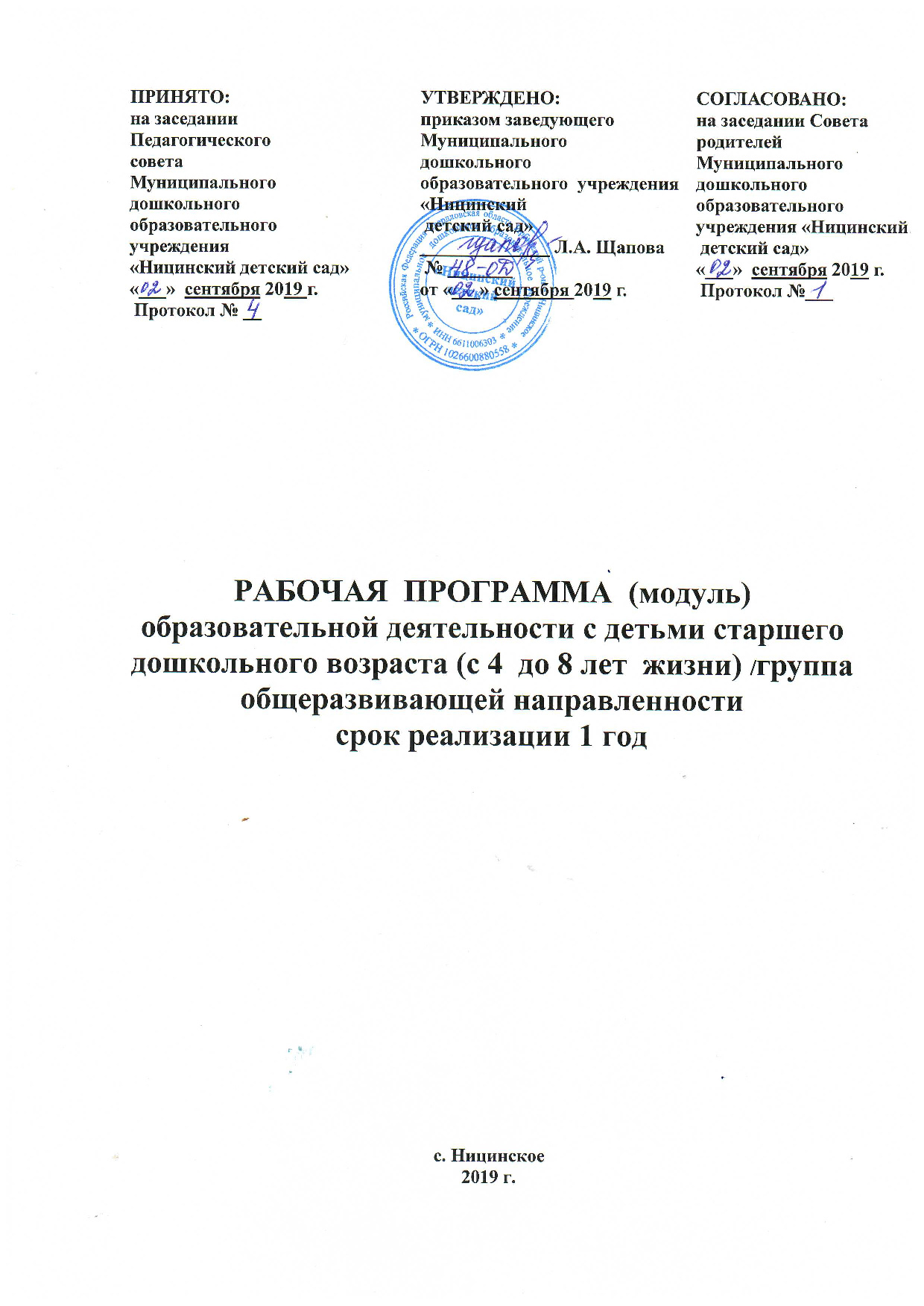 Рабочая программа (модуль) образовательной деятельности в  разновозрастной группе старшего дошкольного возраста общеразвивающей направленности  с детьми с  4 лет до 8 лет – 2019 г.Составитель:  Ялунина Светлана Михайловна – воспитатель детского сада  Пьянкова Татьяна Вячеславовна – воспитатель детского сада Редактор: Щапова Любовь Андреевна – заведующий ДОУ.В рабочей программе определены ценностно-целевые ориентиры, задачи, основные направления, условия и средства по всем образовательным областям развития ребенка (социально-коммуникативная, познавательная, речевая, художественно-эстетическая,  физическая). Рабочая программа разработана на основе целей и задач основной общеобразовательной программы - образовательной программы дошкольного образования МДОУ «Ницинский детский сад», с учетом психофизических особенностей детей дошкольного возраста, в соответствии с Федеральным государственным образовательным стандартом дошкольного образования, с учетом Примерной основной образовательной программы дошкольного образования.Рабочая программа определяет содержание и организацию образовательной деятельности  с детьми старшего дошкольного  возраста. Содержание рабочей программы включает интеграцию образовательных областей, которые обеспечивают полноценное развитие ребенка с 4 лет до 8 лет жизни в адекватных возрасту видах детской деятельности; формирование социокультурной среды, направленной на развитие общей культуры, физических, интеллектуальных, нравственных, эстетических и личностных качеств,  сохранение и укрепление здоровья; осуществление квалифицированной коррекции на создание развивающей образовательной среды, которая представляет собой систему условий социализации и индивидуализации детей старшего дошкольного возраста.СОДЕРЖАНИЕ1. Пояснительная запискаВ разновозрастной группе старшего дошкольного возраста (с 4 лет до 8 лет) общеразвивающей направленности осуществляется   дошкольное образование в соответствии с целями, задачами основной общеобразовательной  программы – образовательной программы дошкольного образования «Ницинский детский сад», разработанной педагогическим коллективом, в соответствии с Федеральным государственным образовательным стандартом дошкольного образования утверждённого Приказом Министерства образования и науки Российской Федерации от 17 октября 2013г. № 1155,  с учетом  «Примерной основной образовательной программы дошкольного образования», одобренной решением федерального учебно-методического объединения по общему образованию от 20 мая 2015г. № 2/15I, с использованием:•	в I части  с инновационной программы дошкольного образования «От рождения до школы» под редакцией Н. Е. Вераксы, Т. С. Комаровой, Э. М. Дорофеевой. — издание пятое (инновационное), испр. и доп. — М.: МОЗАИКА-СИНТЕЗ, 2019г. •	в части, формируемой участниками образовательных отношений:образовательной программы «Азы финансовой культуры для дошкольников»: пособие для воспитателей, методистов и руководителей дошкольных учреждений /Л.В. Стахович, Е.В. Семенкова, Л.Ю. Рыжановская. (- 2-е изд.- М.: ВИТА-ПРЕСС, 2019);Парциальная программа художественно-эстетического развития детей 2–7 лет в изобразительной деятельности (формирование эстетического отношения к миру) «ЦВЕТНЫЕ ЛАДОШКИ». /Лыкова И.А. (издание 16-е перераб.- М.: ИД «Цветной мир», 2019. – 136 с.,) .	Образовательная деятельность реализуется в течение всего времени пребывания детей дошкольного возраста в ДОУ.  Образовательная деятельность осуществляется на государственном языке Российской Федерации. В соответствии с Конституцией Российской Федерации государственным языком Российской Федерации на всей ее территории является русский язык.В рабочей программе раскрывается общая модель образовательной деятельности, в которой учитываются возрастные и индивидуальные особенности развития детей дошкольного возраста, определены структура и наполнение содержания образовательной деятельности, основные характеристики и организационно-педагогические условия организации образовательного процесса для получения детьми дошкольного образования, представленной в виде модулей: социально-коммуникативное развитие, речевое развитие, познавательное развитие, художественно-эстетическое развитие, физическое развитие.Образовательные области, содержание образовательной деятельности, равно как и организация  образовательной среды, в том числе предметно - пространственной и развивающей  образовательной  среды, выступают в качестве модулей, из которых создана данная Рабочая программа.Модульный характер представления содержания образования в Рабочей программе способствует ее конструированию на материалах выбранных участниками образовательных отношений (взрослыми) спектра имеющихся образовательных программ дошкольного образования (примерной, комплексной и парциальных).1.1 Цели и задачи образовательной деятельностиГлавная цель Российского образования была сформулирована в майском Указе Президента Российской Федерации «О национальных целях и стратегических задачах развития Российской Федерации на период до 2024 года»:«Воспитание гармонично развитой и социально ответственной личности на основе духовно-нравственных ценностей народов Российской Федерации, исторических и национально-культурных традиций».        Т.о. создание благоприятных условий для полноценного проживания ребёнком дошкольного детства, формирование основ базовой культуры личности, всестороннее развитие психических и физических качеств в соответствии с возрастными и индивидуальными особенностями, подготовка к жизни в современном обществе, формирование предпосылок к учебной деятельности, обеспечение безопасности жизнедеятельности дошкольника.Ведущие цель рабочей программы  направлена на полноценное развитие ребенка от 4 до8 лет жизни в адекватных его возрасту видах детской деятельности; формирование социокультурной среды, направленной на развитие общей культуры, физических, интеллектуальных, нравственных, эстетических и личностных качеств, формирование предпосылок учебной деятельности, сохранение и укрепление здоровья; осуществление квалифицированной коррекции на создание развивающей образовательной среды, которая представляет собой систему условий социализации и индивидуализации детей младшего дошкольного возраста.      Особое внимание в Программе  уделяется развитию личности ребёнка, сохранению укреплению здоровья детей, а так же воспитанию у дошкольников  таких качеств как: патриотизм, активная жизненная позиция, творческий подход в решении различных жизненных ситуаций, уважение к традиционным ценностям.Цели Программы достигаются через решение следующих задач, обозначенных в ФГОС ДО:– охрана и укрепление физического и психического здоровья детей, в том числе их эмоционального благополучия;– обеспечение равных возможностей для полноценного развития каждого ребенка в период дошкольного детства независимо от места проживания, пола, нации, языка, социального статуса;– создание благоприятных условий развития детей в соответствии с их возрастными и индивидуальными особенностями, развитие способностей и творческого потенциала каждого ребенка как субъекта отношений с другими детьми, взрослыми и миром;– объединение обучения и воспитания в целостный образовательный процесс на основе духовно-нравственных и социокультурных ценностей, принятых в обществе правил и норм поведения в интересах человека, семьи, общества;– формирование общей культуры личности детей, развитие их социальных, нравственных, эстетических, интеллектуальных, физических качеств, инициативности, самостоятельности и ответственности ребенка, формирование предпосылок учебной деятельности;– формирование социокультурной среды, соответствующей возрастным и индивидуальным особенностям детей;– обеспечение психолого-педагогической поддержки семьи и повышение компетентности родителей (законных представителей) в вопросах развития и образования, охраны и укрепления здоровья детей;– обеспечение преемственности целей, задач и содержания дошкольного общего и начального общего образования.Задачи части, формируемой участниками образовательных отношений:В части Программы, формируемой участниками образовательных отношений, определено два направления:В модуле «Познавательного развития»  с целью - формирование финансовой культуры и азов финансовой грамотности у детей старших и подготовительных групп детских садов. - познакомить дошкольников с денежной сферой жизни; - раскрыть взаимосвязь понятий: труд - продукт (результат труда) - деньги, подготовить к восприятию денег как жизненно необходимого, но ограниченного ресурса, труда как честного способа их заработать;- сформировать у детей начальные навыки обращения с деньгами, правильное отношение к финансовым ресурсам и их целевому предназначению; - подготовить к принятию своих первых финансовых решений; - заложить азы ответственного отношения к денежным ресурсам, управлению и контролю над ними, мотивацию к бережливости, накоплению, полезным тратам; - научить соотносить понятия надо, хочу и могу; - обогатить словарный запас и познакомить с понятиями: • трудиться, работать и зарабатывать; • деньги, доходы; • покупать, тратить, расходовать, транжирить; • откладывать, копить, сберегать; • одалживать, занимать, отдавать, возвращать; • планировать, экономить. - способствовать формированию гармоничной личности, осознающей нормы и ценности, определяющие основы финансово-экономических отношений между людьми в обществе; - подготовить детей к жизненному этапу, когда будут появляться карманные (личные) деньги. Воспитательные: - активизировать коммуникативную деятельность детей; - стимулировать интерес к изучению мира финансов; - сформировать у детей положительную мотивацию к формированию финансовой культуры и овладению финансовой грамотностью; - способствовать повышению ответственности и самоконтроля - качеств, необходимых для достижения успеха в жизни; - обеспечить психолого-педагогическую поддержку семьи и повышение компетентности родителей в вопросах формирования финансовой культуры ребёнка. В модуле «художественно-эстетического развития»  - формирование эстетического отношения к окружающему миру и творческое развитие ребенка с учетом его индивидуальности.Цель: направленное и последовательное воспитание у детей эстетической культуры в целях формирования эстетического отношения к окружающему миру и творческой самореализации.Основные задачи:1. Раскрыть природу изобразительного искусства как результат творческой деятельности человека.2. Формировать эстетическое отношение к изобразительному искусству как отражению жизни во всем ее многообразии, к окружающей действительности в целом и к самому себе как части мироздания.3. Развивать эстетическое восприятие как эмоционально-интеллектуальный процесс «эстетического переживания пережитого».4. Знакомить с деятельностью художника (и народного мастера) на всех его уровнях: восприятие–исполнительство–творчество.5. Формировать многоаспектный опыт художественной деятельности на основе освоения «языка искусства» и общей ручной умелости.Основополагающая идея программы состоит в том, что художественная деятельность на всех ее уровнях – восприятие, исполнительство, творчество – организуется как вхождение ребенка в общечеловеческую культуру.1.2 Принципы  и подходы по организации образовательной деятельностиПринципы  и подходы к формированию   Программы.Опираясь на научные концепции, Программа реализует следующие основные принципы и положения, обозначенными  в ФГОС  ДО:Обеспечивает поддержку разнообразия детства. Принимая вызовы современного мира, ООП ДО рассматривает разнообразие как ценность, образовательный ресурс и предполагает использование разнообразия для обогащения образовательного процесса. ДОУ выстраивает образовательную деятельность с учетом региональной специфики Уральского региона, социокультурной ситуации развития каждого ребенка, его возрастных и индивидуальных особенностей, ценностей, мнений и способов их выражения;Обеспечивает сохранение уникальности и самоценности детства как важного этапа в общем развитии человека, полноценного проживания ребенком всех этапов детства (младенческого, раннего и дошкольного возраста), обогащение (амплификация) детского развития;Обеспечивает всестороннее развитие каждого ребенка, в том числе развитие социальных, нравственных, эстетических, интеллектуальных, физических качеств, инициативности, самостоятельности и ответственности ребенка;Реализует принцип возрастного соответствия — предлагает содержания и методы дошкольного образования в соответствии с психологическими законами развития и возрастными возможностями детей;Реализует принцип содействия и сотрудничества детей и взрослых, признание ребенка полноценным участником (субъектом) образовательных отношений. Этот принцип предполагает активное участие всех субъектов образовательных отношений – как детей, так и взрослых – в реализации Программы. Каждый участник имеет возможность внести свой индивидуальный вклад в ход игры, занятия, проекта, обсуждения, в планирование образовательного процесса, может проявить иннициативу. Принцип содействия предполагает диалогический  характер коммуникации между всеми участниками образовательных отношений, Детям представляется возможность высказывать свои взгляды, своё мнение, занимать позицию и отстаивать её, принимать решения и брать на себя ответственность в соответствии со своими возможностями;Сочетает принципы научной обоснованности и практической применимости — соответствует основным положениям возрастной психологии и дошкольной педагогики и может быть успешно реализована в массовой практике дошкольного образования;Соответствует критериям полноты, необходимости и достаточности — решает поставленные цели и задачи на необходимом и достаточном материале, максимально приближаясь к разумному «минимуму»;Объединяет обучение и воспитание в целостный образовательный процесс на основе традиционных российских духовно-нравственных и социокультурных ценностей;Программа построена на принципах позитивной социализации детей на основе принятых в обществе правил и норм поведения в интересах человека, семьи, общества и государства;Обеспечивает преемственность между всеми возрастными дошкольными группами и между детским садом и начальной школой;Реализует принцип индивидуализации дошкольного образования, что означает построение образовательного процесса с учетом индивидуальных особенностей, возможностей и интересов детей, такое построение образовательной деятельности, которое открывает возможности для индивидуализации образовательного процесса, появления индивидуальной траектории развития каждого ребенка с характерными для данного ребенка спецификой и скоростью, учитывающей его интересы, мотивы, способности и возрастно-психологические особенности. При этом сам ребенок становится активным в выборе содержания своего образования, разных форм активности. Для реализации этого принципа необходимы регулярное наблюдение за развитием ребенка, сбор данных о нем, анализ его действий и поступков; помощь ребенку в сложной ситуации; предоставление ребенку возможности выбора в разных видах деятельности, акцентирование внимания на инициативности, самостоятельности и активности ребенка;Базируется на личностно-ориентированном взаимодействии взрослого с ребенком, что означает понимание (признание) уникальности, неповторимости каждого ребенка; поддержку и развитие инициативы детей в различных видах деятельности;Предусматривает учет региональной специфики и варьирование образовательного процесса в зависимости от региональных особенностей, учета этнокультурной ситуации развития детей;Обеспечивает полноту содержания и интеграция отдельных образовательных областей. В соответствии со Стандартом Программа предполагает всестороннее социально-коммуникативное, познавательное, речевое, художественно-эстетическое и физическое развитие детей посредством различных видов детской активности. Деление Программы на образовательные области не означает, что каждая образовательная область осваивается ребенком по отдельности, в форме изолированных занятий по модели школьных предметов. Содержание образовательной деятельности в одной конкретной области тесно связано с другими областями. Такая организация образовательного процесса                                                                        соответствует особенностям дошкольного возраста.Реализует принцип открытости дошкольного образования;Предусматривает эффективное взаимодействие с семьями воспитанников;Использует преимущества сетевого взаимодействия с местным сообществом;Предусматривает создание современной информационно-образовательной среды  организации;Предлагает механизм профессионального и личностного роста педагогов.    Методологические подходы к формированию Программы.     Программа продолжает лучшие традиции отечественного дошкольного образования и учитывает результаты современных отечественных и зарубежных исследований в области дошкольной педагогики и психологии и последних исследований качества дошкольного образования.Программы основываются на научных положениях, разработанных в рамках культурно-исторической концепции Л.С. Выготского и его последователей.Программа базируется на семи основополагающих методологических подходах дошкольной психологии и педагогики -  «Семь золотых принципов дошкольной педагогики»:зона ближайшего развития (ЗБР) автор  Лев Семенович Выготский правильно организованное обучение -  обучение, которое опирается на зону ближайшего развития ребенка и «ведет» за собой развитие. Зона ближайшего развития (ЗБР) характеризуется содержанием, которым ребенок способен овладеть, подражая действиям взрослого. Важно подчеркнуть, что ЗБР — это область, создаваемая взрослым, внутри которой ребенок действует разумно и осмысленно. ЗБР представляет собой особое пространство взаимодействия взрослого и ребенка, в котором ребенок с помощью взрослого осваивает образцы человеческой культуры. Наличие ЗБР свидетельствует о ведущей роли взрослого в психическом развитии ребенка.Т.о. обучение в рамках Программы — это развивающее обучение в зоне ближайшего развития ребенка. Оно определяется содержанием предлагаемых взрослым задач, которые ребенок еще не может решить самостоятельно, но способен выполнить в совместной с взрослым деятельности. Развитие в рамках Программы выступает как важнейший результат успешности воспитания и обучения детей.2. культуросообразности  автор Константин Дмитриевич Ушинский своеобразие каждого народа обусловлено его историческим развитием, географическими и природными условиями и воспитание образованного человека и гражданина должно начинаться со знания своей родины, ее природы, географии, истории, культуры. Применение принципа культуросообразности в Программе ориентирует педагогов на учет национальных ценностей и традиций, что создает условия для духовно-нравственного воспитания дошкольников. Образование рассматривается как процесс приобщения ребенка к основным компонентам человеческой культуры (знание, мораль, искусство, труд).Т.о. воспитание и обучение ребенка должно строиться на основе духовно-нравственных ценностей народов Российской Федерации, исторических и национально-культурных традиций, а один из главных критериев отбора программного материала — его воспитательная ценность.3. Деятельностный подход автор Алексей Николаевич Леонтьев и его коллег (П.Я.Гальперин, А.В.Запорожец,  А.Р.Лурия,  Д.Б.Эльконин и др.)  психика ребенка развивается в разнообразных специфических детских видах деятельности, таких как: игровая, изобразительная, конструирование, исследовательская, проектная, общение и т.д.Т.О. обучение должно строиться на базе характерных для дошкольного возраста видах деятельности. Ребенок развивается тогда, когда он является активным участником, субъектом процесса обучения, занимается важным и интересным для него делом. 4. Периодизация развития автор Даниил Борисович Эльконинв развитии ребенка выделяются своеобразные периоды, определяемые типом ведущей деятельности и соответствующими психологическими особенностями. Психическое развитие ребенка происходит неравномерно, и плавные периоды развития завершаются «кризисом», скачком, когда ребенок переходит на новый возрастной этап развития.  Для каждого возрастного периода оптимальной является такая организация образовательного процесса, которая осуществляется с опорой на ведущий вид деятельности.Т.О. Программы строиться с учетом возрастных возможностей детей с опорой на ведущий вид деятельности.5. Амплификация детского развития автор  Александр Владимирович ЗапорожецАмплификация — это широкое развертывание и максимальное обогащение содержания специфически детских видов деятельности (игра, конструирование, изобразительная деятельность и др.), а также общения со сверстниками и с взрослыми. Применительно к психическому развитию ребенка, А. В. Запорожец противопоставлял амплификацию искусственной акселерации, выражающейся в форсированном обучении, сокращении детства, преждевременном превращении младенца в дошкольника, дошкольника в школьника и т.д.Амплификация детского развития способствует формированию тех психических свойств и качеств, для возникновения которых наиболее благоприятные предпосылки создаются в раннем детстве.Т.о. Программы, признавая уникальность дошкольного детства, как важнейшего этапа в общем развитии человека, ориентируются на обеспечение предельно полного проживания детьми дошкольного детства как самоценного, значимого самого по себе этапа жизни каждого ребенка. Работа в Программе ведется по линии обогащения (амплификации) детского развития, т.е. избегая искусственного ускорения или замедления социальной ситуации развития ребенка, максимально насыщается специфическими для дошкольного возраста видами активности, среди которых особая роль отводится игре как ведущему виду деятельности.6. Развивающее обучение  автор Василий Васильевич ДавыдовРазвивающее обучение в системе Эльконина-Давыдова ориентировано на понимание ребенком обобщенных отношений и причинно-следственных связей между фактами. В дошкольном возрасте это означает, что у ребенка в процессе специфических детских видов деятельности при освоении культурных средств развиваются мышление, воображение, умение анализировать, обобщать и делать выводы.Т.О. Педагог должен сделать обучение развивающим, то есть направленным не столько на накопление знаний, сколько на развитие умения думать, рассуждать, вступать в диалог, отстаивать свою точку зрения.7. Пространство детской реализации (ПДР) Николай Евгеньевич ВераксаВ качестве главного условия развития детской личности Программой предусматривается социальная поддержка детской индивидуальности. Для этого разворачивается «пространство детской реализации» (Н. Е. Веракса). ПДР (пространство детской реализации) обеспечивает развитие личности, поддержку ее индивидуальности, уникальности, неповторимости, предоставляет свободу способов самореализации, открывает путь самостоятельного творческого поиска. Для этого взрослый должен уметь поддерживать инициативу ребенка на всех этапах:заметить проявление детской инициативы;помочь ребенку осознать и сформулировать свою идею; способствовать реализации замысла или проекта;создать условия для представления (предъявления, презентации) ребенком своих достижений социальному окружению, способствовать тому, чтобы окружающие увидели и оценили полученный результат;помочь ребенку осознать пользу и значимость своего труда для окружающих.Т.е. раскрывается и развивается индивидуальность каждого ребенка, поддерживается его уникальность, создается детско-взрослое сообщество, в котором формируется личностно-развивающий и гуманистический характер детско-взрослого взаимодействия. Ребенок утверждается как личность, у него появляется опыт продуктивного социального взаимодействия с взрослыми и сверстниками, формируются переживания социального успеха и собственной значимости.Т.О. создание ПДР (пространство детской реализации) — необходимое условие развития индивидуальности и формирования личности ребенка. Педагог должен уметь поддерживать инициативу ребенка на всех этапах, во всех видах деятельности.1.3 Значимые для организации образовательной деятельности характеристикиЗначимые для организации образовательной деятельности характеристики в основной части программыПсихолого–педагогические условия      Психолого–педагогические условия помогут реализовать содержание и механизмы, заложенные в Программу, обеспечивают полноценное развитие личности детей во всех основных образовательных областях, а именно: в сферах социально-коммуникативного, познавательного, речевого, художественно-эстетического и физического развития на фоне эмоционального благополучия и положительного отношения к миру, к себе и к другим людям.Развивающие занятия. При проведении занятий использовать современные образовательные технологии, работать в зоне ближайшего развития (ЗБР), реализовывать деятельностный подход и принципы развивающего обучения, использовать на занятиях материал, соответствующий духовно-нравственным ценностям, историческим и национально-культурным традициям народов России позволит сохранить интерес детей и обеспечить их активное участие в занятии.Эмоциональное благополучие. Постоянно заботиться об эмоциональном благополучии детей, что означает теплое, уважительное, доброжелательное отношение к каждому ребенку, к его чувствам и потребностям, проявление уважения к его индивидуальности, чуткость к его эмоциональным состояниям, поддержка его чувства собственного достоинства и т.п., чтобы каждый ребенок чувствовал себя в безопасности, был уверен, что его здесь любят, о нем позаботятся помогут Детям с удовольствием ходит в детский сад, радоваться встрече со сверстниками и воспитателями.Справедливость и равноправие. Одинаково хорошо относиться ко всем детям независимо от пола, нации, языка, социального статуса, психофизиологических и других особенностей обеспечит дружелюбное отношение детей друг к другу независимо от пола, нации, языка, социального статуса, психофизиологических и других особенностей.Детско-взрослое сообщество. Педагогу необходимо проводить специальную работу над созданием детско-взрослого сообщества, основанного на взаимном уважении, равноправии, доброжелательности, сотрудничестве всех участников образовательных отношений (детей, педагогов, родителей), что будет способствовать активному и заинтересованному участию детей в реализации совместных проектов и общегрупповых событий, наличие в группе традиций, совместных правил, умение детей хорошо взаимодействовать и самостоятельно договариваться друг с другом.Формирование ценностных представлений. Проявление у детей таких качеств, как справедливость, забота о тех, кто слабее, чувство гордости за свою страну, за ее достижения, стремление быть полезным членом сообщества, умение поступиться личными интересами в интересах общего дела будет формироваться через объединение обучения и воспитания в целостный образовательный процесс на основе духовно-нравственных ценностей народов Российской Федерации, исторических и национально-культурных традиций, воспитание у дошкольников таких качеств, как:патриотизм, любовь к Родине, гордость за ее достижения;уважение к традиционным ценностям: любовь к родителям, уважение к старшим, заботливое отношение к малышам, пожилым людям и пр.;традиционные гендерные представления;нравственные основы личности — стремление в своих поступках следовать положительному примеру (быть «хорошим»).ПДР (пространство детской реализации). Постоянная работа над созданием ПДР, что означает:поддержка и развитие детской инициативы, помощь в осознании и формулировке идеи, реализации замысла;предоставление свободы выбора способов самореализации, поддержка самостоятельного творческого поиска;личностно-ориентированное взаимодействие, поддержка индивидуальности, признание уникальности, неповторимости каждого ребенка;уважительное отношение к результатам детского труда и творчества; создание условий для представления (предъявления, презентации);своих достижений социальному окружению;помощь в осознании пользы, признании значимости полученного результата для окружающих.	Сформирует у детей  инициативу и самостоятельность в различных видах детской деятельности, проявление активной жизненной позиции, умения творчески подходить к решению различных жизненных ситуаций.Нацеленность на дальнейшее образование. Развитие познавательного интереса, стремления к получению знаний, формирование положительной мотивации к дальнейшему обучению в школе, вузе. Формирование отношения к образованию как к одной из ведущих жизненных ценностей поможет детям стать  любознательными, задавать много вопросов, проявлять интерес к школе, желание в будущем учиться в школе.Региональный компонент. В содержании образования учитывается специфика национальных, социокультурных условий Уральского региона, что  создаёт условия для воспитания  интереса, проявлению у дошкольников интереса и уважения к родному краю, формирует представление об его основных достопримечательностях. Реализуя региональный компонент, обогащается содержание образования, то способствует воспитанию и развитию детей на идеях народной педагогики, помогает детям войти в мир народной культуры, сделать ее своим достоянием. Реализовать региональный компонент педагогам помогает образовательная программа с детьми дошкольного возраста «Мы живём на Урале» авт. О.В.Толстикова, О.В. Савельева (Екатеринбург: ГАОУ ДПО СО «ИРО». – 2013г. –102с). В образовательной программе:определены основные принципы, цели и задачи образовательной деятельности с детьми дошкольного возраста, с сохранением для взрослого (педагога, родителей) пространства для творчества, возможности учета индивидуальных особенностей и интересов современного ребенка;- представлено содержание программы, направленное на обеспечение развития личности современного ребенка, его социализации при сохранении этнической самоценности; компонентами содержания становятся толерантность, гражданственность и этнотолерантность, которые могут  формироваться целенаправленно средствами вхождения ребенка в культуру;- описаны вариативные формы, способы, методы и средства реализации образовательной программы;- определены планируемые результаты освоения ребенком образовательной программы как целевые ориентиры для взрослых;- определены подходы к конструированию интерактивной предметно-развивающей среды, способствующей развитию и саморазвитию ребенка дошкольного возраста;-определены требования, предъявляемые к взрослому, ориентированному на учет специфики национальных, социокультурных условий, в которых осуществляется образовательная деятельность.Образовательная программа создана с опорой на лучшие традиции российского дошкольного образования, что нашло свое отражение в содержании основных направлений (областей) развития детей, обозначенных в Федеральном государственном образовательном стандарте дошкольного образования: социально-коммуникативное развитие; познавательное развитие; речевое развитие; художественно-эстетическое развитие; физическое развитие, а также с учетом климатических, демографических условий, национально-культурных традиций народов Среднего Урала.Предметно-пространственная среда. Использовать все возможности для создания современной предметно-пространственной среды в соответствии с требованиями Программы  и ФГОС дошкольного образования (извлечения)«………..3.3. Требования к развивающей предметно-пространственной среде».3.3.1. Развивающая предметно-пространственная среда обеспечивает максимальную реализацию образовательного потенциала пространства организации, Группы, а также территории, прилегающей к организации или находящейся на небольшом удалении, приспособленной для реализации Программы (далее — участок), материалов, оборудования и инвентаря для развития детей дошкольного возраста в соответствии с особенностями каждого возрастного этапа, охраны и укрепления их здоровья, учета особенностей и коррекции недостатков их развития.3.3.2. Развивающая предметно-пространственная среда должна обеспечивать возможность общения и совместной деятельности детей (в том числе детей разного возраста) и взрослых, двигательной активности детей, а также возможности для уединения.3.3.3. Развивающая предметно-пространственная среда должна обеспечивать: •	реализацию различных образовательных программ;•	в случае организации инклюзивного образования — необходимые для него условия;•	учет национально-культурных, климатических условий, в которых осуществляется образовательная деятельность;•	учет возрастных особенностей детей.3.3.4. Развивающая предметно-пространственная среда должна быть содержательно-насыщенной, трансформируемой, полифункциональной, вариативной, доступной и безопасной.1) Насыщенность среды должна соответствовать возрастным возможностям детей и содержанию Программы.Образовательное пространство должно быть оснащено средствами обучения и воспитания (в том числе техническими), соответствующими материалами, в том числе расходным игровым, спортивным, оздоровительным оборудованием, инвентарем (в соответствии со спецификой Программы).Организация образовательного пространства и разнообразие материалов, оборудования и инвентаря (в здании и на участке) должны обеспечивать:• игровую, познавательную, исследовательскую и творческую активность всех воспитанников, экспериментирование с доступными детям материалами (в том числе с песком и водой);• двигательную активность, в том числе развитие крупной и мелкой моторики, участие в подвижных играх и соревнованиях;• эмоциональное благополучие детей во взаимодействии с предметно-пространственным окружением;• возможность самовыражения детей.Для детей младенческого и раннего возраста образовательное пространство должно предоставлять необходимые и достаточные возможности для движения, предметной и игровой деятельности с разными материалами.2) Трансформируемость пространства предполагает возможность изменений предметно-пространственной среды в зависимости от образовательной ситуации, в том числе от меняющихся интересов и возможностей детей.3) Полифункциональность материалов предполагает:• возможность разнообразного использования различных составляющих предметной среды, например детской мебели, матов, мягких модулей, ширм и т.д.;• наличие в организации или Группе полифункциональных (не обладающих жестко закрепленным способом употребления) предметов, в том числе природных материалов, пригодных для использования в разных видах детской активности (в том числе в качестве предметов-заместителей в детской игре).4) Вариативность среды предполагает:• наличие в организации или Группе различных пространств (для игры, конструирования, уединения и пр.), а также разнообразных материалов, игр, игрушек и оборудования, обеспечивающих свободный выбор детей;• периодическую сменяемость игрового материала, появление новых предметов, стимулирующих игровую, двигательную, познавательную и исследовательскую активность детей.5) Доступность среды предполагает:• доступность для воспитанников, в том числе детей с ограниченными возможностями здоровья и детей-инвалидов, всех помещений, где осуществляется образовательная деятельность;• свободный доступ детей, в том числе детей с ограниченными возможностями здоровья, к играм, игрушкам, материалам, пособиям, обеспечивающим все основные виды детской активности;• исправность и сохранность материалов и оборудования.6) Безопасность предметно-пространственной среды предполагает соответствие всех ее элементов требованиям по обеспечению надежности и безопасности их использования.3.3.5. организация самостоятельно определяет средства обучения, в том числе технические, соответствующие материалы (в том числе расходные), игровое, спортивное, оздоровительное оборудование, инвентарь, необходимые для реализации Программы……………..»    Современные образовательные технологии. Использование современных образовательных технологий является необходимым условием профессионализма педагога. Одной из ведущих инновационных технологий используемых педагогами Учреждения является игровая технология «Сказочные лабиринты игры»  Вячеслава Вадимовича Воскобовича. Целью которой является – построение педагогического процесса, способствующего интеллектуально-творческому развитию детей в игре. Новизна технологии заключается в вариативном дидактическом сопровождении становления интеллектуальных, социальных и творческих умений детей в организованной совместной деятельности взрослого и детей. Практическая значимость технологии – в повышении образовательного потенциала развивающей предметно-пространственной среды Учреждения и повышения эффективности образовательного процесса. Использование игр в качестве образовательных средств способствует потенциальному проживанию ребёнком всех этапов детства, поскольку игровое оборудование направленно на решение ряда возрастных задач, связанных с познавательным и социальным развитием. Использование игровой деятельности как базового пресса для организации совместной деятельности взрослого и ребёнка по решению различных задач позволяет реализовать индивидуализацию в качестве основного принципа современного дошкольного образования. Учитывая особенности каждого ребёнка, который становиться активным участником деятельности с использованием игрового оборудования, взрослый организует сотрудничество детей и взрослых как партнёров, тем самым актуализирует субъектную позицию ребёнка, поддерживая его инициативность и активность. Использование игр Воскобовича в воспитательно-образовательном процессе способствует обеспечению вариативности содержания Программы и организационных форм дошкольного образования. Развивающие игры В.В. Воскобовича способствуют социально-коммуникативному, познавательному, речевому, художественно-эстетическому и физическому развитию детей, т.е. тем направлениям развития и образования, которые предусмотрены ФГОС дошкольного образования.Игры В.В. Воскобовича помогают дошкольникам осваивать основные игровые приёмы, приобретать навыки конструирования, выполнять задания, требующие интеллектуального напряжения, волевых усилий и концентрации внимания. Игровые умения совершенствуются и в творческой деятельности. В старшем дошкольном возрасте  в самостоятельной деятельности дети изобретают игровые задания, предлагают новые решения, придумывают и конструируют предметные формы, составляют к ним схемы и сочиняют игры и сказки.Взаимодействие с семьями воспитанников. Осуществляя эффективное взаимодействие с семьями воспитанников, в том числе обеспечивая:•	открытость дошкольного образования: открытость и доступность информации, регулярность информирования, свободный доступ родителей в пространство детского сада;•	максимальное участие родителей в образовательном процессе (участие родителей в мероприятиях, образовательном процессе, в решении организационных вопросов и пр.);•	педагогическую поддержку семьи в повышении компетентности родителей в вопросах развития и образования, охраны и укрепления здоровья детей;• единство подходов к воспитанию детей в условиях дошкольного образовательного учреждения и семьи;позволит сменить формат взаимодействия родителей и воспитателей (родители из требовательных «заказчиков образовательной услуги станут союзниками, партнерами и помощниками педагогам, полноправными участниками образовательного процесса).      В образовательной деятельности педагогами учитывается три модели, которые охватывают всё множество дошкольных образовательных программ: это учебная, комплексно-тематическая и предметно-средовая модели.  Для каждой из них характерна определенная позиция (или стиль поведения) взрослого, определенное соотношение инициативы и активности взрослого и ребёнка, и специфическая организация образовательного содержания. Так как каждая из моделей имеет свои очевидные достоинства и недостатки, Программой предполагается сочетание в работе всех трёх моделей, что позволит использовать сильные стороны моделей и обойти слабые места. При таком подходе образовательная деятельность в ДОУ условно разделяется на три составляющих, каждой из которых соответствует определенная позиция обучающего взрослого: при непосредственно организованном обучении в форме занятий рекомендуется позиция педагога, который ставит перед детьми определённые задачи, предлагает конкретные способы или средства их разрешения, оценивает правильность действий (в изолированном виде приводит к учебно-дисциплинарной модели образования, которая сосредоточена на систематической передаче обучающимся знаний, умений, навыков в рамках сложившихся академических предметов); во время взросло-детской (партнёрской) деятельности реализуется позиция равного партнёра, включённого в деятельность с детьми, который «из нутри» этой деятельности вводит свои предложения и принимает замыслы детей, демонстрирует разнообразные способы действий, решает возникающие в совместной деятельности проблемы вместе с детьми без жёстких оценок (в изолированном виде приводит к реализации комплексно-тематической образовательной модели, которая дает детям возможность познавать мир в его целостности, творить и свободно придумывать, однако не всегда может обеспечить системность знаний); при свободной самостоятельной деятельности детей педагог занимает позицию создателя развивающей среды. При таком подходе взрослый непосредственно не включен в детскую деятельность, а создает образовательную среду, которая позволяет детям действовать свободно и самостоятельно (в изолированном виде приводит к реализации предметно-средовой модели дошкольного образования, которая воплощает «средовой» подход в образовании и обеспечивает лишь «косвенное» присутствие взрослого в детской деятельности).Гармоничное сочетание в Программе трёх подходов позволяет, с одной стороны, осуществлять проблемное обучение, направлять и обогащать развитие детей, а с другой стороны – организовать для детей культурное пространство свободного действия, необходимое для процесса индивидуализации. Оптимальное сочетание моделей зависит от многих факторов, в первую очередь от возрастных и индивидуальных особенностей детей, а также от конкретной образовательной ситуации. Однако очевидно, что ввиду специфики дошкольного возраста учебная модель занимает сравнительно скромное место, а основную роль играют проектно-тематическая и средовая составляющие.  В основе Программе лежит философский взгляд на образование ребенка дошкольного возраста, обращённый к личностно-ориентированной педагогике, ориентированной на ребенка, который основан на практике обучения, соответствующего развитию детей. Такой подход позволяет большинству детей развиваться и учиться, полностью используя свой потенциал, в том числе и детей, со специальными потребностями которым требуется применение дополнительных методов, обеспечивающих им условия полноценного обучения и развития, становления и развития личности ребёнка, его самореализации. Содержание образовательного процесса направлено на организацию активной деятельности детей по созиданию, получению, овладению и применению полученных знаний для решения проблем.Значимые для организации образовательной деятельности характеристики в части формируемой участниками образовательных отношенийРабочая программа для детей дошкольного возраста охватывает три возрастных периода физического и психического развития детей:средний дошкольный возраст – от 4 до 5 лет, старший дошкольный возраст – от 5 до 6 лет;подготовительный к школе    - от 6 – 8 лет Возрастные характеристики особенностей развития детей, воспитывающихся в ДОУВозрастные особенности развития детей 4–8 летУчитываются возрастные особенности современных детей (по данным исследований, проведенных в рамках Проекта ЮНЕСКО «От младенчества до школы»)Дошкольники: комплексное развитие мыслительных операций (дети мыслят блоками, модулями, квантами); выше уровень интеллекта (высокий уровень составляет 130 IQ, а не 100; раньше такой IQ встречался у одного ребенка из десяти тысяч); дети 2-3 лет справляются с заданиями, рассчитанными ранее на детей 4-5 лет. Дети отличаются повышенной потребностью к восприятию информации, постоянно ищут возможности ее удовлетворения, если не получает необходимой «порции» информационной энергии, начинают проявлять недовольство или агрессию; информационный перегруз многих из них явно не беспокоит; объем долговременной памяти намного больше, а проходимость оперативной выше, что позволяет воспринимать и перерабатывать большое количество информации за короткий промежуток времени. Современные дошкольники не испытывают стресса при контакте с техникой (Интернетом, компьютером, мобильным телефоном и пр.) и воспринимают их как реальный источник информации.Рефлекс свободы: у современных детей система отношений доминирует над системой знаний. На смену вопросу «почему?» пришел вопрос «зачем?». Если раньше у ребенка был хорошо развит подражательный рефлекс и он старался повторять действия за взрослым, то у современных детей преобладает рефлекс свободы – они сами выстраивают стратегию своего поведения. Дети настойчивы и требовательны, имеют завышенную самооценку, не терпят насилия. Отмечается их врожденное стремление к самореализации, к проявлению своей деятельной натуры. Таким образом, при разработке Программы учитывается, что с поправкой на индивидуальные особенности, уникальность личного социального опыта и индивидуальную траектории развития современный ребенок обладает:достаточно развитым восприятием многофакторных качеств и отношений объектов, явлений и ситуаций;памятью достаточно развитой для удержания, сопоставления вновь воспринятого с уже бывшим в более раннем опыте;мышлением, достаточным для осознания, установления связей между сложными многоуровневыми многофакторными явлениями и событиями; речью, позволяющей объяснять свои представления и состояния, как ситуативные, так и перспективные, что позволяет ребенку вступать в отношения разного уровня и направленности; исследовательской инициативой, побуждающей ребенка к поиску новых впечатлений и позволяющей успешно исследовать сложные, многосвязные, физические и социальные объекты и явления, выявляя их скрытые сущностные характеристики и сети внутренних причинных взаимодействий; сложившейся «субъектностью», позволяющей ему действовать самостоятельно и автономно не только как субъекту деятельности, но и как субъекту социальных отношений;внутренней позицией, которая, в основном будет сформирована как новообразование к семи годам, но уже сейчас позволяет ребенку индивидуально (на основе собственных мировоззренческих представлений) относиться событиям и явлениям, что соответствует тем потенциальным способностям, которыми должен обладать человек для развития и саморазвития, для реализации в сотрудничестве и самореализации в самостоятельно выбранных видах деятельности. Планируя образовательную работу с воспитанниками, опираемся на характеристики возрастных особенностей развития дошкольного возраста, учитывают конкретные условия и особенности контингента воспитанников; индивидуальные особенности и интересы детей.Возрастные особенности развития детей 4-5 летВ игровой деятельности детей среднего дошкольного возраста-та появляются ролевые взаимодействия. они указывают на то, что дошкольники начинают отделять себя от принятой роли. в процессе игры роли могут меняться. игровые действия начинают выполняться не ради них самих, а ради смысла игры. Происходит разделение игровых и реальных взаимодействий детей.Развивается изобразительная деятельность. Рисунок становится предметным и детализированным. Графическое изображение человека характеризуется наличием туловища, глаз, рта, носа, волос, иногда одежды и ее деталей. Совершенствуется техническая сторона изобразительной деятельности. Дети могут рисовать основные геометрические фигуры, вырезать ножницами, наклеивать изображения на бумагу и т.д.Усложняется конструирование. Постройки могут включать 5–6 деталей. Формируются навыки конструирования по собственному замыслу, а также планирование последовательности действий.Двигательная сфера ребенка характеризуется позитивными изменениями мелкой и крупной моторики. Развиваются ловкость, координация движений. Дети в этом возрасте лучше, чем младшие дошкольники, удерживают равновесие, перешагивают через небольшие преграды. Усложняются игры с мячом.К концу среднего дошкольного возраста восприятие детей становится более развитым. Они оказываются способными назвать форму, на которую похож тот или иной предмет. Могут вычленять в сложных объектах простые формы и из простых форм воссоздавать сложные объекты. Дети способны упорядочить группы предметов по сенсорному признаку — величине, цвету; выделить такие параметры, как высота, длина и ширина. Совершенствуется ориентация в пространстве.Возрастает объем памяти. Дети запоминают до 7–8 названий предметов. Начинает складываться произвольное запоминание: дети способны принять задачу на запоминание, помнят поручения взрослых, могут выучить небольшое стихотворение и т.д.Начинает развиваться образное мышление. Дети способны использовать простые схематизированные изображения для решения несложных задач. Дошкольники могут строить по схеме, решать лабиринтные задачи. Развивается предвосхищение. На основе пространственного расположения объектов дети могут сказать, что произойдет в результате их взаимодействия. Однако при этом им трудно встать на позицию другого наблюдателя и во внутреннем плане совершить мысленное преобразование образа.Для детей этого возраста особенно характерны известные феномены Ж. Пиаже: сохранение количества, объема и величины. Например, если им предъявить три черных кружка и семь белых кружков из бумаги и спросить: «Каких кружков больше — черных или белых?», большинство ответят, что белых больше. Но если спросить: «Каких больше — белых или бумажных?», ответ будет таким же — больше белых.Продолжает развиваться воображение. Формируются такие его особенности, как оригинальность и произвольность. Дети могут самостоятельно придумать небольшую сказку на заданную тему.Увеличивается устойчивость внимания. Ребенку оказывается доступной сосредоточенная деятельность в течение 15–20 минут. Он способен удерживать в памяти при выполнении каких-либо действий несложное условие.В среднем дошкольном возрасте улучшается произношение звуков и дикция. Речь становится предметом активности детей. Они удачно имитируют голоса животных, интонационно выделяют речь тех или иных персонажей. Интерес вызывают ритмическая структура речи, рифмы.Развивается грамматическая сторона речи. Дошкольники занимаются словотворчеством на основе грамматических правил. Речь детей при взаимодействии друг с другом носит ситуативный характер, а при общении с взрослым становится в неситуативной.Изменяется содержание общения ребенка и взрослого. Оно выходит за пределы конкретной ситуации, в которой оказывается ребенок. Ведущим становится познавательный мотив. Информация, которую ребенок получает в процессе общения, может быть сложной и трудной для понимания, но она вызывает у него интерес. У детей формируется потребность в уважении со стороны взрослого, для них оказывается чрезвычайно важной его похвала. Это приводит к их повышенной обидчивости на замечания. Повышенная обидчивость представляет собой возрастной феномен.Взаимоотношения со сверстниками характеризуются избирательностью, которая выражается в предпочтении одних детей другим. Появляются постоянные партнеры по играм. В группах начинают выделяться лидеры. Появляются конкурентность,    соревновательность. Последняя важна для сравнения себя с другим, что ведет к развитию образа Я ребенка, его детализации.Основные достижения возраста связаны с развитием игровой деятельности; появлением ролевых и реальных взаимодействий; с развитием изобразительной деятельности; конструированием по замыслу, планированием; совершенствованием восприятия, развитием образного мышления и воображения, эгоцентричностью познавательной позиции; развитием памяти, внимания, речи, познавательной мотивации; формированием потребности в уважении со стороны взрослого, появлением обидчивости, конкурентности, соревновательности со сверстниками; дальнейшим развитием образа Я ребенка, его детализацией.Возрастные особенности развития детей 5–6 летДети шестого года жизни уже могут распределять роли до начала игры и строить свое поведение, придерживаясь роли. Игровое взаимодействие сопровождается речью, соответствующей и по содержанию, и интонационно взятой роли. Речь, сопровождающая реальные отношения детей, отличается от ролевой речи.Дети начинают осваивать социальные отношения и понимать подчиненность позиций в различных видах деятельности взрослых, одни роли становятся для них более привлекательными, чем другие. При распределении ролей могут возникать конфликты, связанные с субординацией ролевого поведения. Наблюдается организация игрового пространства, в котором выделяются смысловой «центр» и «периферия». (В игре «Больница» таким центром оказывается кабинет врача, в игре «Парикмахерская» — зал стрижки, а зал ожидания выступает в качестве периферии игрового пространства.) Действия детей в играх становятся разнообразными.Развивается изобразительная деятельность детей. Это возраст наиболее активного рисования. В течение года дети способны создать до двух тысяч рисунков. Рисунки могут быть самыми разными по содержанию: это и жизненные впечатления детей, и воображаемые ситуации, и ил-люстрации к фильмам и книгам. Обычно рисунки представляют собой схематичные изображения различных объектов, но могут отличаться оригинальностью композиционного решения, передавать статичные и динамичные отношения. Рисунки приобретают сюжетный характер; достаточно часто встречаются многократно повторяющиеся сюжеты с не-большими или, напротив, существенными изменениями. Изображение человека становится более детализированным и пропорциональным. По рисунку можно судить о половой принадлежности и эмоциональном состоянии изображенного человека.Конструирование характеризуется умением анализировать условия, в которых протекает эта деятельность. Дети используют и называют различные детали деревянного конструктора. Могут заменить детали постройки в зависимости от имеющегося материала. Овладевают обобщенным способом обследования образца. Дети способны выделять основные части предполагаемой постройки. Конструктивная деятельность может осуществляться на основе схемы, по замыслу и по условиям. Появляется конструирование в ходе совместной деятельности.Дети могут конструировать из бумаги, складывая ее в несколько раз (два, четыре, шесть сгибаний); из природного материала. Они осваивают два способа конструирования: 1) от природного материала к художественному образу (ребенок «достраивает» природный материал до целостного образа, дополняя его различными деталями); 2) от художественного образа к природному материалу (ребенок подбирает необходимый материал, для того чтобы воплотить образ).Продолжает совершенствоваться восприятие цвета, формы и вели-чины, строения предметов; систематизируются представления детей. Они называют не только основные цвета и их оттенки, но и промежуточные цветовые оттенки; форму прямоугольников, овалов, треугольников. Воспринимают величину объектов, легко выстраивают в ряд — по возрастанию или убыванию — до 10 различных предметов.Однако дети могут испытывать трудности при анализе пространственного положения объектов, если сталкиваются с несоответствием формы и их пространственного расположения. Это свидетельствует о том, что в различных ситуациях восприятие представляет для дошкольников известные сложности, особенно если они должны одновременно учитывать несколько различных и при этом противоположных признаков.В старшем дошкольном возрасте продолжает развиваться образное мышление. Дети способны не только решить задачу в наглядном плане, но и совершить преобразования объекта, указать, в какой последовательности объекты вступят во взаимодействие и т.д. Однако подобные решения окажутся правильными только в том случае, если дети будут применять адекватные мыслительные средства. Среди них можно выделить схематизированные представления, которые возникают в процессе наглядного моделирования; комплексные представления, отражающие представления детей о системе признаков, которыми могут обладать объекты, а также представления, отражающие стадии преобразования различных объектов и явлений (представления о цикличности изменений): представления о смене времен года, дня и ночи, об увеличении и уменьшении объектов в результате различных воздействий, представления о развитии и т.д. Кроме того, продолжают совершенствоваться обобщения, что является основой словесно-логического мышления. В дошкольном возрасте у детей еще отсутствуют представления о классах объектов. Дети группируют объекты по признакам, которые могут изменяться, однако начинают формироваться операции логического сложения (объединения) и умножения (пересечения) классов. Так, например, старшие дошкольники при группировке объектов могут учитывать два признака: цвет и форму (материал) и т.д.Как показали исследования отечественных психологов, дети старшего дошкольного возраста способны рассуждать и давать адекватные причинные объяснения, если анализируемые отношения не выходят за пределы их наглядного опыта.Развитие воображения в этом возрасте позволяет детям сочинять достаточно оригинальные и последовательно разворачивающиеся истории. Воображение будет активно развиваться лишь при условии проведения специальной работы по его активизации.Продолжают развиваться устойчивость, распределение, переключаемость внимания. Наблюдается переход от непроизвольного к произвольному вниманию.Продолжает совершенствоваться речь, в том числе ее звуковая сторона. Детимогутправильновоспроизводитьшипящие,свистящиеисонорныезву-ки. Развиваются фонематический слух, интонационная выразительность речи при чтении стихов в сюжетно-ролевой игре и в повседневной жизни.Совершенствуется грамматический строй речи. Дети используют практически все части речи, активно занимаются словотворчеством. Богаче становится лексика: активно используются синонимы и антонимы.Развивается связная речь. Дети могут пересказывать, рассказывать по картинке, передавая не только главное, но и детали.Достижения этого возраста характеризуются распределением ролей в игровой деятельности; структурированием игрового пространства; дальнейшим развитием изобразительной деятельности, отличающейся высокой продуктивностью; применением в конструировании обобщенного способа обследования образца; усвоением обобщенных способов изображения предметов одинаковой формы.Восприятие в этом возрасте характеризуется анализом сложных форм объектов; развитие мышления сопровождается освоением мыслительных средств (схематизированные представления, комплексные представления, представления о цикличности изменений); развиваются умение обобщать, причинное мышление, воображение, произвольное внимание, речь, образ Я.Возрастные особенности развития детей 6–8 лет.В сюжетно-ролевых играх дети подготовительной к школе группы начинают осваивать сложные взаимодействия людей, отражающие характерные значимые жизненные ситуации, например, свадьбу, рождение ребенка, болезнь и т.д.Игровые действия детей становятся более сложными, обретают особый смысл, который не всегда открывается взрослому. Игровое пространство усложняется. В нем может быть несколько центров, каждый из которых поддерживает свою сюжетную линию. При этом дети способны отслеживать поведение партнеров по всему игровому пространству и менять свое поведение в зависимости от места в нем. Так, ребенок уже обращается к продавцу не просто как покупатель, а как покупатель-мама или покупатель-шофер и т.п. Исполнение роли акцентируется не только самой ролью, но и тем, в какой части игрового пространства эта роль воспроизводится. Например, исполняя роль водителя автобуса, ребенок командует пассажирами и подчиняется инспектору ГИБДД. Если логика игры требует появления новой роли, то ребенок может по ходу игры взять на себя новую роль, сохранив при этом роль, взятую ранее. Дети могут комментировать исполнение роли тем или иным участником игры.Образы из окружающей жизни и литературных произведений, передаваемые детьми в изобразительной деятельности, становятся сложнее. Рисунки приобретают более детализированный характер, обогащается их цветовая гамма. Более явными становятся различия между рисунками мальчиков и девочек. Мальчики охотно изображают технику, космос, военные действия и т.п. Девочки обычно рисуют женские образы: принцесс, балерин, моделей и т.п. Часто встречаются и бытовые сюжеты: мама и дочка, комната и т.п.       Изображение человека становится еще более детализированным и пропорциональным. Появляются пальцы на руках, глаза, рот, нос, брови, подбородок. Одежда может быть украшена различными деталями.При правильном педагогическом подходе у дошкольников формируются художественно-творческие способности в изобразительной деятельности.К подготовительной к школе группе дети в значительной степени осваивают конструирование из строительного материала. Они свободно владеют обобщенными способами анализа как изображений, так и построек; не только анализируют основные конструктивные особенности различных деталей, но и определяют их форму на основе сходства со знакомыми им объемными предметами. Свободные постройки становятся симметричными и пропорциональными, их строительство осуществляется на основе зрительной ориентировки.Дети быстро и правильно подбирают необходимый материал. Они достаточно точно представляют себе последовательность, в которой будет осуществляться постройка, и материал, который понадобится для ее выполнения; способны выполнять различные по степени сложности постройки как по собственному замыслу, так и по условиям.В этом возрасте дети уже могут освоить сложные формы сложения из листа бумаги и придумывать собственные, но этому их нужно специально обучать. Данный вид деятельности не просто доступен детям — он важен для углубления их пространственных представлений.Усложняется конструирование из природного материала. Дошкольникам уже доступны целостные композиции по предварительному замыслу, которые могут передавать сложные отношения, включать фигуры людей и животных.У детей продолжает развиваться восприятие, однако они не всегда могут одновременно учитывать несколько различных признаков.Развивается образное мышление, однако воспроизведение метрических отношений затруднено. Это легко проверить, предложив детям воспроизвести на листе бумаги образец, на котором нарисованы девять точек, расположенных не на одной прямой. Как правило, дети не воспроизводят метрические отношения между точками: при наложении рисунков друг на друга точки детского рисунка не совпадают с точками образца.Продолжают развиваться навыки обобщения и рассуждения, но они в значительной степени ограничиваются наглядными признаками ситуации.Продолжает развиваться воображение, однако часто приходится констатировать снижение развития воображения в этом возрасте в сравнении со старшей группой. Это можно объяснить многочисленными влияниями, которым подвергаются дети, в том числе и средств массовой информации, приводящими к стереотипности детских образов.Продолжает развиваться внимание дошкольников, оно становится произвольным. В некоторых видах деятельности время произвольного сосредоточения достигает 30 минут.У дошкольников продолжает развиваться речь: ее звуковая сторона, грамматический строй, лексика. Развивается связная речь. В высказываниях детей отражаются как расширяющийся словарь, так и характер обобщений, формирующихся в этом возрасте. Дети начинают активно употреблять обобщающие существительные, синонимы, антонимы, прилагательные ит.д.В результате правильно организованной образовательной работы у детей развиваются диалогическая и некоторые виды монологической речи.В подготовительной к школе группе завершается дошкольный возраст. Его основные достижения связаны с освоением мира вещей как предметов человеческой культуры; освоением форм позитивного общения с людьми; развитием половой идентификации, формированием позиции школьника.К концу дошкольного возраста ребенок обладает высоким уровнем познавательного и личностного развития, что позволяет ему в дальнейшем успешно учиться в школе.Индивидуальная характеристика контингента воспитанников ДОУКоличественный состав воспитанников разновозрастной группы старшего дошкольного возраста:дети с 4 до 5 лет - 3, из них мальчиков – 0;   девочек – 3  дети с 5 до 6 лет – 4, из них мальчиков –3;   девочек – 1дети с 6 до 8 лет – 9; из них мальчиков – 3;   девочек – 6    Важное значение при определении содержательной основы Программы и организации образовательной деятельности имеют климатические, природные, географические, экономические, экологические, национально-культурные, демографические, условия в которых осуществляется образовательный процесс.Климатические, природные, географические, экономические и экологические особенности территории.Ирбитский район расположен в юго-восточной части Свердловской области. Его территория на карте области выглядит в виде неправильного прямоугольника, вытянутого в меридиональном направлении на 100 км, а с запада на восток – на 86 км. Площадь района 4758 км 2. Административный центр района, г. Ирбит находится почти в центре района, на правом берегу р. Ницы при впадении в нее р. Ирбит. Его координаты – 57°30¢ с.ш. и 63°в.д. На севере район граничит с Туринским, на востоке с Байкаловским, на юге с Талицским, Пышминским, Камышловским, Сухоложским, на западе с Артемовским и Алапаевским районами. Через район проходит железная дорога   Свердловск – Тавда – Устье-Аха. Шоссейные дороги связывают его практически со всеми соседними районами. Расстояние до Екатеринбурга 204 км, до г. Москвы 1857 км.Удаленность района от Атлантического океана и соседство с Сибирью, большая разница в средних температурах самого теплого месяца — июля и самого холодного —  января говорит о континентальности климата. Его характерные черты: холодная продолжительная зима с устойчивым снежным покровом, теплое, но сравнительно короткое лето, ранние осенние и весенние заморозки, наибольшее количество осадков — в летнее время.С физико-географической точки зрения Ирбитский район находится в пределах южной тайги и подзоны осиново-березовых лесов и сосновых ленточных боров лесостепной зоны Западно-Сибирской равнины, ее Туринской наклонной равнины.Гидрографическая сеть района представлена рекой Ница и ее притоками: Ирбит, Кирга, Бобровка, относящимися к бассейну реки Тобол. Водный режим характеризуется ярко выраженными половодьями, продолжающимися до 57 дней.В районе имеются минеральные источники, которые по химическому составу относятся к типу хлоридно-натриевых вод. Источники еще недостаточно изучены и не используются.На территории Ирбитского района имеется 11 памятников природы, в том числе “Белая горка”, “Вязовая роща” около д. Бердюгина, Трубина, Озеро “Поваренное” (карьер “Рудник”), 7 охотничьих хозяйств.Село Ницинское расположено 33 километрах к северо-западу от города Ирбита, на правом берегу реки Ницы. Климатические условия имеют свои особенности: недостаточное количество солнечных дней и повышенная влажность воздуха. Исходя из этого, в образовательный процесс ДОУ включены мероприятия, направленные на оздоровление детей и предупреждение утомляемости. Процесс воспитания и обучения в детском саду является непрерывным, но, тем не менее,  график образовательного процесса составляется в соответствии  с  выделением двух периодов:- холодный  период − образовательный (сентябрь-май), составляется  определенный режим дня и расписание организованных  образовательных  форм;  - летний период − оздоровительный (июнь-август), для которого составляется другой  режим дня.Вторая неделя января –  устанавливаются каникулы, в период которых отменяется непосредственно-организованная деятельность.  В дни каникул создаются оптимальные условия для самостоятельной двигательной, игровой, продуктивной и музыкальной деятельности детей, проводятся музыкальные и физкультурные досуги, праздники, развлечения.В теплое время – жизнедеятельность детей, преимущественно, организуется на открытом воздухе;В  совместной и самостоятельной деятельности по познанию окружающего мира, приобщению к культуре речи дети знакомятся с климатическими особенностями, явлениями природы, характерными для местности, в которой проживают. В совместной и самостоятельной художественно-эстетической деятельности (рисование, аппликация, лепка, конструирование и др.) предлагаются для изображения знакомые детям звери, птицы, домашние животные, растения уральского региона и др.Образовательная среда ДОУ.Муниципальное дошкольное образовательное учреждение «Ницинскийский детский сад» расположен по адресу 623834, Российская Федерация, Свердловская область, Ирбитский район, с. Ницинское, ул. Центральная, 61 Телефон - 8(34355) 3-06-45 , электронный адрес ДОУ (e-mail): nicinskiydetskiysad@list.ru собственником имущества Учреждения выступает  Ирбитское муниципальное образование. От имени муниципального образования полномочия Учредителя осуществляет Администрация Ирбитского муниципального образования. Постановлением Главы Ирбитского МО № 653 от 19.11.2008г. «О делегировании полномочий Управлению образования» право осуществлять полномочия учредителя делегировано Управлению образования Ирбитского муниципального образования.Лицензия на правоведения образовательной деятельности от 12 декабря 2017 года регистрационный № 19561 серия 66Л01 № 0006301 срок действия лицензии бессрочно.  ДОУ занимает площади в здании МОУ Ницинская ООШ  которое построено по типовому проекту 70- х годов 20 века. Группа занимает групповую ячейку – групповую комнату, спальню, раздевальная и туалетная комната.  Режим работы группы :5-ти  дневная рабочая неделя Время работы с 8.00 час. до 17.00 часов, в предпраздничные дни – с 8.00 час. до 16.00 час.;выходные – суббота, воскресенье, праздничные дни.Разновозрастную группу старшего дошкольного возраста посещают дети из семей  социального статуса:Социально-демографические особенности осуществления образовательного процесса определились в ходе статистического опроса семей воспитанников:1) Этнический состав семей воспитанников в основном имеет однородный характер, основной контингент – дети из русскоязычных семей.2) Желание семей получать гарантированную и квалифицированную психолого-педагогическую поддержку, то есть присутствие определенной доли доверия в уровне квалификации и качестве предоставляемой услуги  учреждением.     Взаимодействие родителей и педагогов ДОУ в воспитании дошкольников рассматривается нами как взаимная деятельность ответственных взрослых, направленных на введение детей в пространство культуры, постижение ее ценностей и смыслов. Партнерское взаимодействие всех участников образовательного процесса позволяет выделять, осознавать и решать проблемы воспитания детей, а так же обеспечивает необходимые глубинные связи между воспитывающими взрослыми в контексте развития личности ребенка.От того, насколько будут объединены цели педагогов, детей, родителей в одну, согласованы цель и задачи, найдены аспекты личностного смысла, привлекательные для всех субъектов, зависит успешность выработанной стратегии развития ДОУ, реализации Программы.Специфика национальных, социокультурных  условий.  В Ирбитском районе органом местного самоуправления является Ирбитское муниципальное образование. На сегодняшний день в состав Ирбитского муниципального образования входят 21 территориальная администрация в которых 103 населенных пункта, в том числе без населения - 6. Наиболее крупные населенные  пункты п. Пионерский, п. Зайково.Ирбитский район имеет сельскохозяйственное направление. В районе работают 12 крупных и средних предприятий, в том числе Колхоз «Урал»,  6 СПК («Килачевский», «Пригородное», «Завет Ильича»  и др.), 5 ООО («Агрофирма Ирбитская»). Кроме них продукцию сельского хозяйства производят 37 крестьянских фермерских и 10 842 личных  подсобных хозяйств граждан.В Ирбитском муниципальном образовании исторически сложилась большая социально-культурная сеть.51 образовательных организаций,6 учреждений подведомственных Управлению культуры,Медицинское обслуживание осуществляет  1 больница - ГБУЗ СО «Ирбитская центральная городская больница» (в структуру входят 2 поликлиники  и 46 ФАП, 4 - ОВП).Национальный состав Ирбитского района 95% русские, 2% татары, 3% казахи.В Ницинской территориальной администрации -  национальный состав русские. Социально-культурную сеть  состоит :- МОУ Ницинская ООШ- Ницинский  сельский дом культуры - Ницинская сельская библиотека- Ницинский ФАП- Ницинская териториальная администрация- СПК «Завет Ильича»- крестьянское хозяйство Карпова АА.- крестьянское хозяйство Щитов ЭА.- крестьянское хозяйство Новосёлов ЛИ.- крестьянское хозяйство Новосёлов АГ.Сетевая форма реализации программы дошкольного образования – это совместная деятельность субъектов социально-культурной сети Ницинской территории, которая как кластер вокруг которого сформировалась (и формируется) устойчивая поддержка из внешней среды помогающая  успешно согласно выработанной стратегии отвечать за эффективность и качество реализации Программы. С учетом социокультурных условий, в которых осуществляется образовательная деятельность, поставлены задачи, направленные на использование сетевой формы взаимодействия в ходе реализации  Программы, обеспечивающей возможность социализации и ее успешного освоения воспитанниками с использованием ресурсов нескольких  организаций.При реализации кластерного подхода в совместной реализации целей и задач Программы нами выделяются несколько ключевых моментов: -	наличие общей цели – формирование культуры личности ребенка; -	наличие правовой основы совместной деятельности субъектов – договорные отношения; -	наличие разработанных механизмов взаимодействия между субъектами, объединяющимися в кластер – план совместной деятельности в решении поставленных целей и задач.Сетевая форма реализации ПрограммыДля создания качественных условий воспитания, обучения и развития детей ДОУ на договорной основе осуществляется  сотрудничество с учреждениями единого образовательного комплекса.  Самораскрытие личности и самореализация творческих способностей воспитанников обеспечивается социальными партнерами, что повышает удовлетворенность  родителей результатом образования ребенка.Социальное партнерство и сотрудничество, обеспечивает и  степень открытости образовательного учреждения, является важным механизмом повышения качества образования.Обеспечение соответствия образовательных результатов социальным ожиданиям может быть достигнуто только в условиях постоянного взаимодействия образовательного учреждения с сообществом, т.е. в условиях открытости.Т.о. Осуществление образовательного процесса с учетом специфики климатических, национально-культурных, демографических, и других условий направлено на развитие личности ребенка в контексте детской субкультуры, сохранение и развитие индивидуальности, достижение ребенком уровня психофизического и социального развития, обеспечивающего успешность познания мира ближайшего окружения через разнообразные виды детских деятельностей.Становление различных сфер самосознания ребенка происходит на основе культуры своего народа, ближайшего социального окружения, на познании историко-географических, этнических особенностей социальной, правовой действительности уральского региона, с учетом национальных ценностей и традиций. Обеспечение соответствия образовательных результатов социальным ожиданиям может быть достигнуто только в условиях постоянного взаимодействия образовательного учреждения с сообществом, т.е. в условиях открытости.1.4 Планируемые результаты освоения основной общеобразовательной программы – образовательной программы  дошкольного образования      Ожидаемые образовательные результаты освоения Программы это не то, что ребенок должен освоить в обязательном порядке. Ожидаемые образовательные результаты следует рассматривать как социально-нормативныевозрастные характеристики возможных достижений ребенка, как целевые ориентиры для педагогов и родителей, обозначающие направленность воспитательной деятельности взрослых.     В соответствии с ФГОС ДО ожидаемые образовательные результаты (целевые ориентиры) не подлежат непосредственной оценке, в том числе в виде педагогической диагностики (мониторинга), и не являются основанием для их формального сравнения с реальными достижениями детей. Освоение Программы не сопровождается проведением промежуточных аттестаций и итоговой аттестации воспитанников, педагоги не должны требовать от детей достижения конкретных образовательных результатов. Но этот факт вовсе не отменяет необходимости для самого педагога удерживать ожидаемые образовательные результаты именно как целевые ориентиры, задающие вектор работы с детьми.Целевые ориентиры, обозначенные в ФГОС ДО, являются общими для всего образовательного пространства Российской Федерации, однако каждая из примерных программ имеет свои отличительные особенности, свои приоритеты, целевые ориентиры, которые не противоречат ФГОС ДО, но могут углублять и дополнять его требования.Таким образом, ожидаемые образовательные результаты (целевые ориентиры) Программы базируются на ФГОС ДО и целях и задачах, обозначенных в пояснительной записке к Программе.Целевые ориентиры являются ориентирами для:а) построения образовательной политики ДОУ;б) решения задач:  - формирования Программы.  - анализа профессиональной деятельности;  - взаимодействия с семьями;в) информирования родителей (законных представителей) и общественности относительно целей дошкольного образования, общих для всего образовательного пространства Российской Федерации.Планируемые результаты освоения основной общеобразовательной программы – образовательной программы  дошкольного образования в дошкольном возрасте.Федеральных государственных образовательных стандартах дошкольного образования употребляется более корректный термин —  «целевые ориентиры».Целевые ориентиры на этапе завершения дошкольного образования:Планируемые результаты освоения основной общеобразовательной программы – образовательной программы. Конкретизация целевых ориентировВозрастная категория детей 5-го года жизниВозрастная категория детей 6-го года жизниВозрастная категория детей 8-го года жизни1.5 Развивающее оценивание качества образовательной деятельностиОценивание качества образовательной деятельности, осуществляемой ДОУ по Программе, представляет собой важную составную часть данной образовательной деятельности, направленную на ее усовершенствование.Концептуальной основой такой оценки определяются требования Федерального закона «Об образовании в Российской Федерации», а также Федеральным государственным образовательным стандартом дошкольного образования, в котором определены государственные гарантии качества образования, рекомендациями Примерной основной образовательной программы дошкольного образования, одобренной решением федерального учебно-методического объединения по общему образованию протокол от 20 мая 2015 г. № 2/15.В образовательной деятельности предусмотрена система мониторинга динамики развития детей, динамики их образовательных достижений, основанная на методе наблюдения, включающая в себя:– педагогические наблюдения, педагогическую диагностику, связанную с оценкой эффективности педагогических действий с целью их дальнейшей оптимизации. Диагностика развития ребенка, используется как профессиональный педагогический инструмент с целью получения обратной  связи от собственных педагогических действий и планирования дальнейшей индивидуальной работы с детьми в образовательной деятельности; – детские портфолио, фиксирующие достижения ребенка в ходе образовательной деятельности; – карты развития ребенка. Выбор методов и инструментов оценивания учитывает:– разнообразие вариантов развития ребенка в дошкольном детстве, – разнообразие местных условий - в городской местности, на Среднем Урале.Система оценки качества предоставляет материал для рефлексии педагогической деятельности и для серьезной работы, корректировки образовательного процесса и условий образовательной деятельности.Педагогический мониторинг развития детей в ходе реализации ПрограммыПедагогический мониторинг развития детей в ходе реализации Программы.С целью оценки  педагогами эффективности работы по Программы предусмотрено систематически проводить мониторинг образовательного процесса, т. е. осуществлять сбор данных о степени реализации образовательных целей, поставленных в Программе, в том числе, об индивидуальных особенностях развития каждого ребенка. Важнейшим способом педагогического мониторинга является систематическое наблюдение за изменениями в разных сферах развития детей, получение информации об индивидуальных особенностях каждого ребенка и  динамике его продвижения в развитии.Наблюдение является одним из важных условий успешной работы педагога с детьми в ходе реализации Программы. Оно позволяет осуществлять индивидуальный подход к каждому ребенку, гибко осуществлять планирование работы с группой детей. Наблюдение  является целенаправленным  и систематическим, не превращаясь при этом в самоцель.  Информацию, полученную в результате наблюдения, педагог фиксирует как качественные изменения в развитии ребенка - новые умения, интересов и предпочтения, в создании условий для их дальнейшего развития. Важнейшим условием полноценного, грамотного наблюдения признается психолого-педагогическая компетентность воспитателя: знание о закономерностях психического развития ребенка, о приоритетных целях воспитания и обучения, владение современными методами педагогической диагностики, умение устанавливать доверительные отношения с детьми, без которых невозможно получить верное представление о ребенке - его способностях, возможностях, интересах. Зная особенности своих воспитанников, педагог может планировать индивидуальную работу с каждым из них и отслеживать эффективность этой работы в процессе последующих наблюдений. Для того чтобы наблюдение было эффективным, предусмотрена фиксация его результатов с целью последующего анализа в виде электронной карты индивидуального развития ребенка.Портфолио детских работДеятельностный подход предполагает «производство» большого количества персональных продуктов деятельности детей, придание им особой ценности и непосредственное использование их для анализа и оценки всестороннего психического развития ребенка. В портфолио могут входить рисунки детей; гербарии; первые написанные ребенком цифры, буквы и слова; записки детей, фотографии детских поделок, а также фотоснимки за работой в разные периоды. Любой документ детского портфолио является результатом умения ребенка довести начатое дело до конца и естественным образом, без специальных взрослых назиданий, приучает детей ценить сам труд и его результаты.Коллекция детских работ собирается в индивидуальное портфолио ребенка и периодически (не реже 2-х раз в год) анализируется взрослыми. Например, педагог выделяет из коллекции ребенка его письменные работы и анализирует их с точки зрения формирования навыка письма. Подобным образом, он может исследовать развитие навыков элементарного счета и способов их записи; навыков ручного труда; как отражает ребенок образ самого себя и окружающего мира через рисунок, а также другие темы). Портфолио наглядно демонстрирует прогресс в развитии ребенка и наряду с журналом динамики достижений представляется на обсуждение с родителями и другими заинтересованными участниками образовательного процесса (логопедом, психологом, коррекционным педагогом, врачом, методистом детского сада).Портфолио старших дошкольников могут предъявляться будущим учителям начальной школы, что обеспечивает  преемственность работы с ребенком в детском саду и школе.Особой ценностью портфолио обладает и для самого ребенка, который, разглядывая историю своей жизни в детском саду через собственные работы, формирует и укрепляет  свою самооценку и стремление сравняться в своих знаниях и умениях со сверстниками.Особенности оценки основных (ключевых) характеристик развития личности ребенка Оценка индивидуального развития детей проводится педагогом в ходе внутреннего мониторинга становления основных (ключевых) характеристик развития личности ребенка, результаты которого могут быть использованы только для оптимизации образовательной работы с группой дошкольников и для решения задач индивидуализации образования через построение образовательной траектории для детей, испытывающих трудности в образовательном процессе или имеющих особые образовательные потребности. Мониторинг осуществляется в форме регулярных наблюдений педагога за детьми в повседневной жизни и в процессе непосредственной образовательной работы с ними.В качестве показателей оценки основных (ключевых) характеристик развития личности ребенка выделены внешние (наблюдаемые) проявления этих характеристик у ребенка в поведении, в деятельности,  во взаимодействии со сверстниками и взрослыми, которые отражают становление этой характеристики на протяжении всего дошкольного возраста. Для построения развивающего образования система мониторинга становления основных (ключевых) характеристик развития личности ребенка учитывает необходимость организации образовательной работы в зоне его ближайшего развития. Поэтому диапазон оценки выделенных показателей определяется уровнем развития интегральной характеристики - от возможностей, которые еще не доступны ребенку, до способности проявлять характеристики в самостоятельной деятельности и поведении. Общая картина по группе позволит выделить детей, которые нуждаются в особом внимании педагога и в отношении которых необходимо скорректировать, изменить способы взаимодействия.Данные мониторинга должны отражать динамику становления основных (ключевых)  характеристик, которые развиваются у детей на протяжении всего образовательного процесса. Прослеживая динамику развития основных (ключевых) характеристик, выявляя, имеет ли она неизменяющийся, прогрессивный или регрессивный характер, можно дать общую психолого-педагогическую оценку успешности воспитательных и образовательных воздействий взрослых на разных ступенях образовательного процесса, а также выделить направления развития, в которых ребенок нуждается в помощи.Выделенные показатели отражают основные моменты развития дошкольников, те характеристики, которые складываются и развиваются в дошкольном детстве и обуславливают успешность перехода ребенка на следующий возрастной этап.  Поэтому данные мониторинга – особенности динамики становления основных (ключевых) характеристик развития личности ребенка в дошкольном образовании – окажут помощь и педагогу начального общего образования для построения более эффективного взаимодействия с ребенком в период адаптации к новым условиям развития на следующем уровне образования.Оценка индивидуального развития детей проводится педагогом в ходе внутреннего мониторинга становления основных (ключевых) характеристик развития личности ребенка. Результаты мониторинга могут быть использованы только для оптимизации образовательной работы с группой дошкольников и для решения задач индивидуализации образования через построение образовательной траектории для детей, испытывающих трудности в образовательном процессе или имеющих особые образовательные потребности. Мониторинг осуществляется в форме регулярных наблюдений за детьми в повседневной жизни и в процессе непосредственной образовательной работы с ними.В качестве показателей оценки основных (ключевых) характеристик развития личности ребенка выделены внешние (наблюдаемые) проявления этих характеристик у ребенка в поведении, в деятельности,  во взаимодействии со сверстниками и взрослыми, которые отражают становление этой характеристики на протяжении всего дошкольного возраста.  Внешние проявления ключевых характеристик отражены в журнале «Динамики достижения детей группы».Общая картина по группе позволит выделить достижения детей группы, направления развития которым нужно уделить особое внимание, а так же увидеть детей, которые нуждаются в особом внимании педагога и в отношении которых необходимо скорректировать, изменить способы взаимодействия.Данные мониторинга отражают динамику становления основных (ключевых)  характеристик, которые развиваются у детей в процессе и в результате жизнедеятельности в дошкольной организации и вне ее.В Программе предусмотрены следующие уровни системы оценки качества: 1 диагностика развития ребенка, используемая как профессиональный инструмент педагога с целью получения обратной  связи от собственных педагогических действий и планирования дальнейшей индивидуальной работы с детьми по Программе; внутренняя оценка, самооценка (самообследование) ДОУ;внешняя оценка ДОУ, в том числе независимая профессиональная и общественная оценка.Мониторинг качества деятельности образовательной системы ДОУ - определен как система организации сбора, хранения, обработки и распространения информации о деятельности образовательной системы для непрерывного слежения за ее состоянием и прогнозирования развития. Мониторинг имеет широкий̆ спектр возможностей̆ благодаря своей̆ регулярности, строгой̆ направленности на решение задач управления и высокой̆ технологичности.Мониторинг позволяет обнаружить эффективность образовательной̆ деятельности и всегда ориентирован на цели этой̆ деятельности. Система мониторинга подразумевает, помимо ожидаемых результатов, обнаружение и неожиданных эффектов, и прогнозирование проблематики в будущем. Мониторинг предполагает:- постоянный̆ сбор информации об объектах контроля и оценки, т. е. выполнение функции слежения;- изучение объекта по одним и тем же критериям с целью выявления динамики изменений;- компактность, оптимальность измерительных процедур оценки качества и их включенность в педагогический̆ и управленческий процесс. Мониторинг в ДОУ направлен на отслеживание качества предоставляемых образовательных услуг.Внутренняя оценка качества образования с целью ее улучшения на основе самоанализа и самооценки. В основу критериев для самоанализа, вместо привычной для педагогов ориентации на знания, умения и навыки, в качестве главной ценности закладывается ценность развития ребенка. Результаты работы имеют важное значение в контексте построения гуманистической, ориентированной на ребенка деятельности образовательной системы ДОУ.1. Качества результатов деятельности ДОУ.Определение результативности деятельности ДОУ прежде всего связано со степенью решения целевых задач: охрана жизни и укрепление здоровья детей̆, развитие детей̆ раннего и дошкольного возраста, взаимодействие и поддержка семьи в процессе воспитания детей̆ дошкольного возраста. Исходя из этого, мониторинг направлен на изучение:- степени освоения ребенком образовательной̆ программы, его образовательных достижений с целью индивидуализации образования, развития способностей̆ и склонностей̆, интересов воспитанников;- степени готовности ребенка к школьному обучению;- удовлетворенности различных групп потребителей̆ (родителей̆, учителей̆, воспитателей̆) деятельностью ДОУ.В рамках образовательного мониторинга в ДОУ осуществляется отслеживание качества результатов деятельности дошкольного образовательного учреждения. Определение результативности деятельности ДОУ прежде всего связано со степенью решения целевых задач: охрана жизни и укрепление здоровья детей, развитие детей раннего и дошкольного возраста, взаимодействие с семьей и ее поддержка в процессе воспитания детей дошкольного возраста. Исходя из этого, объектами мониторинга качества результатов деятельности ДОУ являются:- нравственные, эстетические, физические, интеллектуальные и личностные качества ребенка;- степень освоения ребенком Программы, его образовательные достижения;- степень готовности ребенка к школьному обучению;- удовлетворенность различных групп потребителей (родителей, учителей, воспитателей) деятельностью ДОУ.Результаты диагностики после совместного обсуждения заносятся в индивидуальную карту развития ребенка (а также в сводную диагностическая карту по группе). Диагностическая карта отражает общую картину развития детей группы, по вертикальным ячейкам можно выделить наиболее проблемные сферы, что требует постановки образовательных задач для подгруппы или всей группы детей. Таким образом, педагогическая диагностика является основанием для построения образовательной работы с детьми.Периодичность мониторинга: Май – 3-4 неделя.            Объекты мониторинга:освоение детьми Программыздоровьеготовность к школеразвитие детей раннего возраста.             Форма регистрации результатов мониторинга:«Индивидуальная карта развития ребенка».Дневник педагогического наблюдения.«Портфолио».Система мониторинга развития детей дошкольного возраста2. Организационно-педагогические условия образовательной деятельности2.1 Взаимодействие взрослых с детьмиВзаимодействие взрослых с детьми является важнейшим фактором развития ребенка и пронизывает все направления образовательной деятельности. С помощью взрослого и в самостоятельной деятельности ребенок учится познавать окружающий мир, играть, рисовать, общаться с окружающими. Процесс приобщения к культурным образцам человеческой деятельности (культуре жизни, познанию мира, речи, коммуникации, и прочим), приобретения культурных умений при взаимодействии со взрослыми и в самостоятельной деятельности в предметной среде называется процессом овладения культурными практиками.Процесс приобретения общих культурных умений во всей его полноте возможен только в том случае, если взрослый выступает в этом процессе в роли партнера, а не руководителя, поддерживая и развивая мотивацию ребенка. Партнерские отношения взрослого и ребенка в детском саду и в семье являются разумной альтернативой двум диаметрально противоположным подходам: прямому обучению и образованию, основанному на идеях «свободного воспитания». Основной функциональной характеристикой партнерских отношений является равноправное относительно ребенка включение взрослого в процесс деятельности. Взрослый участвует в реализации поставленной цели наравне с детьми, как более опытный и компетентный партнер. Характер взаимодействия с детьми:- личностно-порождающее взаимодействие - характерно принятие ребенка таким, какой он есть, и вера в его способности;- личностно-порождающее взаимодействие способствует формированию у ребенка  различных позитивных качеств. Ребенок учится уважать себя и других, так как отношение ребенка к себе и другим людям всегда отражает характер отношения к нему окружающих взрослых. Он приобретает чувство уверенности в себе, не боится ошибок. Когда взрослые предоставляют ребенку  самостоятельность, оказывают поддержку, вселяют веру в его силы, он не пасует перед трудностями, настойчиво ищет пути их преодоления.Ребенок не боится быть самим собой, быть искренним. Когда взрослые поддерживают индивидуальность ребенка, принимают его таким, каков он есть, избегают неоправданных ограничений и наказаний, ребенок не боится быть самим собой, признавать свои ошибки. Взаимное доверие между взрослыми и детьми способствует истинному принятию ребенком моральных норм.Ребенок учится брать на себя ответственность за свои решения и поступки. Ведь взрослый везде, где это возможно, предоставляет ребенку право выбора того или действия. Признание за ребенком права иметь свое мнение, выбирать занятия по душе, партнеров по игре способствует формированию у него личностной зрелости и, как следствие, чувства ответственности за свой выбор.Ребенок приучается думать самостоятельно, поскольку взрослые не навязывают ему своего решения, а способствуют тому, чтобы он принял собственное.Ребенок учится адекватно выражать свои чувства. Помогая ребенку осознать свои переживания, выразить их словами, взрослые содействуют формированию у него умения проявлять чувства социально приемлемыми способами.Ребенок учится понимать других и сочувствовать им, потому что получает этот опыт из общения со взрослыми и переносит его на других людей.Важнейшим условием реализации Программы является создание развивающей, эмоционально комфортной для ребенка образовательной среды. Пребывание в детском саду должно доставлять ребенку радость, а образовательные ситуации должны быть увлекательными. Важнейшие образовательные ориентиры:  обеспечение эмоционального благополучия детей;  создание условий для формирования доброжелательного и внимательного отношения детей к другим людям; развитие детской самостоятельности (инициативности, автономии и ответственности);развитие детских способностей, формирующихся в разных видах деятельности. Для реализации этих целей педагогам рекомендуется:  проявлять уважение к личности ребенка и развивать демократический стиль взаимодействия с ним и с другими педагогами;  создавать условия для принятия ребенком ответственности и проявления эмпатии к другим людям; обсуждать совместно с детьми возникающие конфликты, помогать решать их, вырабатывать общие правила, учить проявлять уважение друг к другу;  обсуждать с детьми важные жизненные вопросы, стимулировать проявление позиции ребенка;  обращать внимание детей на тот факт, что люди различаются по своим убеждениям и ценностям, обсуждать, как это влияет на их поведение;  обсуждать с родителями (законными представителями) целевые ориентиры, на достижение которых направлена деятельность педагогов, и включать членов семьи в совместное взаимодействие по достижению этих целей. Система образования нацелена то, чтобы у ребенка развивались игра и познавательная активность. Созданы условия для проявления таких качеств, как: инициативность, жизнерадостность, любопытство и стремление узнавать новое. Адекватная организация образовательной среды стимулирует развитие уверенности в себе, оптимистического отношения к жизни, дает право на ошибку, формирует познавательные интересы, поощряет готовность к сотрудничеству и поддержку другого в трудной ситуации, то есть обеспечивает успешную социализацию ребенка и становление его личности. Изучаемые детьми темы выступают как материал для достижения целей образовательной работы — развития способностей и инициативы ребенка, овладения доступными для дошкольного возраста культурными средствами (наглядными моделями и символами). Благодаря этому Программа становится залогом подготовки детей к жизни в  современном обществе, требующем умения учиться всю жизнь и при этом разумно и творчески относиться к действительности. Все ситуации повседневной жизни, в которых оказывается ребенок в детском саду, имеют образовательное значение: на прогулке и во время режимных моментов ребенок выстраивает отношение к себе и другим, учится быть инициативным и принимать решения, использовать свое мышление и воображение.2.2 Особенности взаимодействия педагогического коллектива с семьями воспитанников «Союз педагогов и родителей — залог счастливого детства» — так определен Программой основной принцип взаимоотношения семьи и детского сада. Этот принцип почерпнут из «Манифеста воспитателей России», принятого на форуме «Ориентиры детства» 20 августа 2018 года. Педагогическое взаимодействие предполагает координацию усилий нескольких сторон (субъектов образовательного пространства) в образовательном процессе. Равноправными субъектами педагогического процесса в детском саду являются дети, воспитатели, специалисты, младшие воспитатели,  медсестра, родители. Равноправие субъектов подразумевает:взаимное информирование о ребенке и разумное использование полученной информации педагогами и родителями в интересах детей. Общение с родителями по поводу детей — важнейшая обязанность педагогического коллектива;обеспечение открытости дошкольного образования: открытость и доступность информации, регулярность информирования, свободный доступ родителей в пространство детского сада;обеспечение максимального участия родителей в образовательном процессе (участие родителей в мероприятиях, образовательном процессе, в решении организационных вопросов и пр.);обеспечение педагогической поддержки семьи и повышения компетентности родителей в вопросах развития и образования, охраны и укрепления здоровья детей;обеспечение единства подходов к воспитанию детей в условиях дошкольного образовательного учреждения и семьи.Семья является важнейшим общественным институтом, имеющим решающее значение, как для индивидуальной жизни человека, так и для социального, экономического культурологического развития общества.  Цель коллектива – установить партнерские отношения, объединить усилия для успешного освоения детьми основной общеобразовательной программ дошкольного образования, создать атмосферу общности интересов, активизировать родителей через включение их в управление и совместную детско-взрослую деятельность.Задачи: Обеспечение психолого-педагогической поддержки семьи и повышение компетентности родителей (законных представителей) в вопросах развития и образования, охраны и укрепления здоровья детей.Оказание помощи родителям (законным представителям) в воспитании детей, охране и укреплении их физического и психического здоровья, в развитии индивидуальных способностей и необходимой коррекции нарушений их развития.Обеспечить учет образовательных потребностей, интересов и мотивов детей, членов их семей в определении: специфики национальных, социокультурных и иных условий, в которых осуществляется образовательная деятельность;выбора тех парциальных образовательных программ и форм организации работы с детьми, которые в наибольшей степени соответствуют потребностям и интересам детей, а также возможностям педагогического коллектива;сложившиеся традиции ДОУ.Создать условия для участия родителей (законных представителей) в образовательной деятельности.Обеспечить информационную открытость разработки и реализации Программы для предоставления информации о ООП ДО семье и всем заинтересованным лицам, вовлечённым в образовательную деятельность. Взаимодействие с родителями (законными представителями) по вопросам образования ребенка, непосредственного вовлечения их в образовательную деятельность, в том числе посредством создания образовательных проектов совместно с семьей на основе выявления потребностей и поддержки образовательных инициатив семьи.Обеспечить консультативной поддержкой родителей (законных представителей) по вопросам образования и охраны здоровья детей, в том числе инклюзивного образования.В современных  условиях дошкольное образовательное учреждение является единственным общественным институтом, регулярно и неформально взаимодействующим с семьей,  то есть  имеющим возможность оказывать  на неё  определенное влияние.    В основу совместной деятельности семьи и дошкольного учреждения заложены следующие принципы:Личностно-развивающий и гуманистический характер взаимодействия взрослых и детей (родителей (законных представителей), педагогов ДОУ) и детей;Сотрудничество ДОУ с семьей;Приобщение детей к социокультурным нормам, традициям семьи, общества и государства;Учет этнокультурной ситуации развития детей;Уважение взрослых к человеческому достоинству детей, формирование и поддержка их положительной самооценки, уверенности в собственных возможностях и способностях;Поддержка взрослыми положительного, доброжелательного отношения друг к другу и взаимодействия детей друг с другом в разных видах деятельности;Поддержка родителей (законных представителей) в воспитании детей, охране и укреплении их здоровья, вовлечение семей непосредственно в образовательную деятельность.Для осуществления партнёрского взаимодействия с родителями используются разнообразные формы:Активное участие родителей в разработке и реализации индивидуального образовательного маршрута ребёнка;Приглашение родителей в периоды непосредственно образовательной деятельности с целью рассказа об их профессии, хобби, и т.д.;Сотрудничество в рамках исследовательских проектов, где взрослый идёт консультантом.Взаимодействие с родителями как обязательное условие успешной реализации основной общеобразовательной программы дошкольного образования,  позволит обеспечить ее эффективность, повысить  качество образования.Необходимые условия:совместные усилия семьи и ДОУ в оказании помощи и поддержки ребенку;уважение и понимание между родителями и педагогами, систематическое  обсуждение вопросов воспитания, обучения и развития ребенка;проявление терпимости и деликатности в общении с ребенком;воспитание у детей уважения и доверия к взрослым (родителям, педагогу, близким людям).Родители являются первыми педагогами ребенка. Одной из функций детского сада является оказание консультативно-методической помощи родителям в воспитании и обучении детей.На сегодняшний день в ДОУ  осуществляется интеграция общественного и семейного воспитания дошкольников со следующими категориями родителей:с семьями воспитанников;с  будущими родителями;с родителями выпускников;с родителями детей, не посещающих дошкольное образовательное учреждение.Приведя ребенка в детский сад, родители хотят, чтобы их детей не только готовили к школе,  но и обеспечивали широкий спектр знаний, развивали умения, навыки общения, выявляли и развивали способности и др. Однако без партнерского взаимодействия с семьей решить эти проблемы практически невозможно. 2.3 Развивающая предметно-пространственная среда группыРазвивающая предметно-пространственная среда (далее - РППС) как часть образовательной среды, представлена специально организованным пространством (помещениями детского сада, прилегающими к нему территориями, которые также предназначены для реализации Прогаммы), материалами, оборудованием и средствами обучения и воспитания детей раннего и дошкольного возраста в группах общеразвивающей направленности, охраны и укрепления их здоровья, предоставляющими возможность учета особенностей их здоровья и  развития.В соответствии с целями, задачами, целевыми ориентирами Программы, РППС в группе обеспечивает и гарантирует:– охрану и укрепление физического и психического здоровья и эмоционального благополучия детей, проявление уважения к их человеческому достоинству, чувствам и потребностям, формирование и поддержку положительной самооценки, уверенности в собственных возможностях и способностях, в том числе при взаимодействии детей друг с другом и в коллективной работе;- максимальную реализацию образовательного потенциала пространства групп и прилегающих территорий, приспособленных для реализации образовательной программы (участок ("открытая площадка"), а также материалов, оборудования и инвентаря для развития детей раннего и дошкольного возраста в соответствии с потребностями каждого возрастного этапа;- построение вариативного развивающего образования, ориентированного на возможность свободного выбора детьми материалов, видов активности, участников совместной деятельности и общения как с детьми, так и со взрослыми, а также свободу в выражении своих чувств и мыслей;– построение образовательной деятельности на основе взаимодействия взрослых с детьми, ориентированного на уважение достоинства и личности, интересы и возможности каждого ребенка и учитывающего социальную ситуацию его развития и соответствующие возрастные и индивидуальные;– создание равных условий, максимально способствующих реализации различных авторских образовательных программ.Игровые центры становятся в некотором смысле экспериментальными лабораториями: детям разрешается брать любые материалы, размещенные в открытых контейнерах, и использовать их в соответствии со своими целями. Воспитатели выступают в роли помощников ребенка. РППС обладает свойствами открытой системы и выполняет образовательную, воспитывающую, мотивирующую функции. Среда в ДОУ является не только развивающей, но и развивающейся, обеспечивает возможность реализации разных видов детской активности, в том числе игровой, коммуникативной, познавательно-исследовательской, двигательной, конструирования, восприятия произведений литературы и фольклора, музыкального и изобразительного творчества, конструктивной деятельности и пр. в соответствии с потребностями каждого возрастного этапа детей.РППС спроектирована с учетом принципов ее формирования ФГОС ДО:содержательная насыщенность – включает средства обучения, материалы, инвентарь, игровое, спортивное и оздоровительное оборудование, которые позволяют обеспечить игровую, познавательную, исследовательскую и творческую активность всех категорий детей, экспериментирование с материалами, доступными детям; двигательную активность, в том числе развитие крупной и мелкой моторики, участие в подвижных играх и соревнованиях; эмоциональное благополучие детей во взаимодействии с предметно-пространственным окружением; возможность самовыражения детей;трансформируемость – обеспечивает возможность изменений РППС в зависимости от образовательной ситуации, в том числе меняющихся интересов, мотивов и возможностей детей;полифункциональность – обеспечивает возможность разнообразного использования составляющих РППС (детской мебели, мягких модулей, ширм, природных материалов) в разных видах детской активности;доступность – обеспечивает свободный доступ воспитанников (в том числе детей с ограниченными возможностями здоровья) к играм, игрушкам, материалам, пособиям, обеспечивающим все основные виды детской активности;безопасность – все элементы РППС соответствуют требованиям по обеспечению надежности и безопасности их использования, такими как санитарно-эпидемиологические правила и нормативы и правила пожарной безопасности.учет климатогеографических особенностей Уральского региона.В Программе развивающая предметно-пространственная среда является одним из элементов пространства детской реализации (ПДР).  Главная задача педагога при организации развивающей предметной среды состоит в создании детям возможности выбора занятий по своим интересам, проявления самостоятельности и инициативы, в обеспечении условий для самореализации через различные виды детских деятельностей (рисование, конструирование, проекты и пр.). При этом обеспечить высокий уровень развития детей можно имея даже скромные материальные возможности, так как развивающим эффектом обладают не сами объекты развивающей среды, а детская деятельность, организуемая взрослыми или самостоятельная. Результат работы в первую очередь зависит от профессионализма и творческого потенциала педагогов. Для реализации требований Программы и ФГОС ДО пространство группы следует организовывать в виде хорошо разграниченных зон («центры», «уголки», «площадки», «мастерские» и пр.), оснащенных большим количеством развивающих материалов (книги, игрушки, материалы для творчества, развивающее оборудование и пр.). Разделение пространства в помещении группы на центры активности способствует большей упорядоченности самостоятельных игр и занятий и позволяет детям заниматься конкретной деятельностью, используя конкретные материалы,  без дополнительных пояснений и вмешательства со стороны взрослого. Кроме того, наличие центров активности помогает детям лучше понимать, где и как работать с материалами. Количество и организация Центров варьируется в зависимости от возраста детей, размера и конфигурации помещения, возможностей ДОО. В Программе определен перечень центров активности. Места для отдыха. Люди любят окружать себя мягкими предметами, связывая с ними понятие уюта и комфорта. Мягкая мебель присутствует в большинстве домов, она помогает людям расслабиться. Дети дошкольного возраста не являются исключением. Для удовлетворения этой потребности в помещениях групп педагоги размещают место для отдыха, оснащая его мягкой мебелью и делая максимально уютным. Это место, где ребенок сможет побыть один, если площадь ограничить так, чтобы в нем помещалось не больше двух человек. Однако такое место занимает относительно большое пространство, став частью, например, литературного центра. И в первом, и во втором случае здесь должны быть запрещены любые активные игры, нарушающие покой отдыхающих детей. Малыши должны хорошо понимать назначение места для отдыха. Если они забудут, как надо себя здесь вести, их следует мягко переместить в другой центр, более подходящий для активных игр. В одном помещении может быть несколько мест для отдыха. Кроме того, мягкую мебель можно поставить в тех или иных центрах активности. Например, в центре ролевых игр вполне уместны мягкое детское кресло или диван. Дети могут здесь просто отдохнуть, а могут поиграть (в том случае, если игры не становятся слишком активными и шумными). Уголки уединения. Постоянно быть частью большой группы сверстников — большая нагрузка для дошкольника. Поэтому в  помещениях групп  предусмотрены так называемые уголки уединения, которые помогают ребенку избежать стресса. У ребенка должна быть возможность побыть одному, если он в этом нуждается. Уголок уединения – это место для игры одного или двух детей. В нем может находиться стол с одним или двумя стульями. Соответственно, любой центр, предоставляющий место лишь для одного или двух детей, можно рассматривать в качестве уголка уединения. Необходимо только следить, чтобы другие дети не беспокоили находящихся в нем одногруппников. Важно научить детей понимать, что в уголках уединения не может быть много людей, а также уважать потребность в уединении, возникающую у других. Нарушителей следует мягко переместить в другие, более подходящие для активных игр места.           Ограничение количества детей в центрах активности. Иногда возникает необходимость ограничивать количество детей, желающих играть в одном центре. Конечно, если речь идет о всеми любимом центре, многие дети могут расстроиться из-за невозможности находиться в нем столько, сколько они хотят. В этом случае педагоги задумываются о его расширении. Если из-за ограниченной площади это не представляется возможным, создается система, которая позволяла бы каждому ребенку понимать, что данный центр уже заполнен, и знать, когда подойдет его очередь поиграть в нем. И надо помнить, что правила призваны создать более комфортные для детей условия, а не ограничить их свободу — важно, чтобы дети видели, что все находятся в равных условиях.            Оптимальное использование пространства. Следует стремиться к максимальной реализации образовательного потенциала пространства детского сада, группы, а также территории детского сада и для организации детской деятельности использовать не только игровую комнату, но все возможное пространство — спальню, рекреации, дополнительные помещения детского сада, территорию детского сада. Для этого можно использовать различные приемы, в том числе:  освобождается пространство в спальне, частично или полностью заменив обычные кровати выдвижными, двухъярусными, складными, штабелируемыми и пр., либо поставив вместо кроватей специальные подиумы. Это позволит перенести один или несколько тихих центров активности, например литературный центр, зону отдыха, центр грамотности и письма, центр настольно-печатных игр, центр мелкой моторики и пр., в спальную комнату;  используются рекреации, коридоры и другие свободные пространства детского сада для различных целей:       - для проведения игр и занятий по интересам (шашки, библиотека и пр.);       - для физической активности (классики на полу, кегли, физкультурные, мячи и т. д.);       - для выставки детских достижений (рисунки, фотографии, поделки,  коллективные работы и пр.);       - для информационных целей (стенды, объявления и т. д. для родителей и детей); организуются в отдельных помещениях детского сада мастерские, лаборатории: лего-конструирования, живописную мастерскую, театральную студию и пр.;  максимально используется территорию детского сада, не ограничивая детскую деятельность рамками групповой площадки и создавая условия для разновозрастного общения.Основные принципы оформления пространстваВ групповом помещении есть специальное место для размещения различных плакатов, объявлений, детских работ, фотографий и пр., так называемый «групповой стенд» (один или несколько). Правильно оформленные групповые стенды являются эффективным средством развития детей. Стенд станет незаменимым помощником воспитателей в обучении детей, если он отвечает перечисленным ниже требованиям. Материал стенда нужен и интересен детям. Материалы, размещенные на стендах,  интересны и нужны детям. Информация на  стенде рассматриваются и  обсуждаются детьми. Например, на стенде можно размещаются меню на день, написанное крупными печатными буквами, текст новой песенки, кто сегодня дежурный, у кого сегодня день рождения, новости дня и т. д. Особый интерес у детей вызывают их собственные поделки и фотографии. Часть стендов  занимает так называемый справочный материал. Он помогает детям в их занятиях или информировать их. Например, на стенде недалеко от центра грамоты и письма может быть размещен алфавит, около центра математики — плакат с числами. Материалы регулярно обновляются. Не только дети, но и взрослые привыкают к неизменяющимся вещам, со временем человек просто перестает замечать их. Зато каждого интересует новое. Поэтому чтобы материалы стенда приносили максимальную пользу, привлекали внимание, вызывали желание обсуждать, они должны регулярно обновляться. Элемент новизны хорошо стимулирует познавательный интерес. Материалы соответствуют возрастным возможностям детей. Материалы стенда должны показывать то, что дети могут понять. Главное назначение стенда — побуждать детей обсуждать представленные материалы, получать информацию, размышлять и, как следствие, развивать у детей речь, мышление, познавательный интерес. Материалы снабжены надписями. Материалы, вывешенные на стенде, обязательно нужно подписывать крупными печатными буквами, хотя большинство дошкольников еще не умеют читать. Тем самым педагог знакомит детей с печатным текстом, стимулирует интерес к чтению, а также помогает им понять, что благодаря подписям люди могут больше узнавать о представленных картинках и фотографиях. Стенд с фотографиями. Стенд с фотографиями обычно вызывает большой интерес у всех детей группы. Фотографии детей, занимающихся той или иной деятельностью, а также фотографии их семей, размещенные на стенде, помогут каждому ребенку чувствовать себя полноценным членом группы. При этом если такой стенд организуется, то на нем  представлены фотографии всех детей группы. Это очень важно. Фотографии также можно сопроводить печатными подписями или высказываниями детей по поводу изображенных на них эпизодов. Это позволяет детям соотносить напечатанный текст с их собственным опытом, особенно если подробно обсудить с детьми изображенное на фотографии и прочитать подписи вслух. Выставка детских работ правильно оформляется. Размещение на стенде детских рисунков и поделок означает признание их значения, а также стимулирует детей ответственно относиться к своим работам. Если мы хотим, чтобы дети гордились тем, что они делают, важно вывешивать на стенде творческие, самостоятельные работы детей, а не раскраски или рисунки, сделанные на групповых занятиях, когда все дети выполняют рисунок строго по заданию педагога. Возможно, детские работы и не будут сильно отличаться друг от друга, однако к каждой нужно относиться с уважением и вниманием. Детские работы и  необходимые материалы следует выставлять на уровне, удобном детям для рассматривания и обмена мнениями.          Педагоги  помнят, что наиболее интересны для детей именно те материалы, которые, с одной стороны, используются в жизни детей достаточно регулярно, а с другой — к созданию которых дети непосредственно причастны. Использование проектной деятельности, в результате которой рождаются такие материалы, является оптимальным в жизни детского сада.Мебель  для центров активностиМебель в центрах активности  максимально способствовать детской игре и обеспечивать доступность для детей и удобство размещения  игровых материалов. Мебель в группе  мобильна (легко передвигаемой), что позволяет легко трансформировать (изменять) пространство. Например, когда столы и стулья легкие и штабелируемые, тогда дети сами смогут, по  мере необходимости, легко освобождать и  заполнять пространство группы столами и стульями. Хорошо, когда есть легкие ширмы и низкие стеллажи на колесиках, тогда можно изменять пространство, создавая, убирая и трансформируя центры активности. Обустройство группы безопасно, например, мебель на колесиках — снабжена замками-блокираторами, стеллажи — устойчивые и не могут упасть и т. д. Мебель и оборудование в группе и на участке расположено таким образом, чтобы обеспечить безопасность передвижения детей. От подбора и расстановки мебели во многом зависит удобство присмотра за  детьми. Именно поэтому используются низкие шкафчики или стеллажи без задних стенок, а высокую мебель лучше всего ставить вдоль стен.В группе предусмотрено специальное место для хранения детских портфолио. Портфолио должны быть  легко доступны детям.Материалы  для центров активности Очень важен правильный подбор и оснащение центров активности игровыми развивающими материалами. Чтобы самостоятельные занятия детей в центрах активности несли максимальный развивающий и обучающий эффект, должны соблюдаться некоторые основные условия. Упорядоченность материалов. У  каждого материала свое определенное место. Весь материал  хорошо классифицирован, сгруппирован и находиться в соответствующих центрах активности. Оснащение соответствует характеру занятий в центре активности, чтобы дети всегда знали, что где находится. В центрах активности не  хранят предметы, не соответствующие их назначению. Достаточность материалов. Материалов достаточно для всех желающих ими воспользоваться, чтобы у детей не возникало излишней конкуренции и опасения, что более не будет возможности воспользоваться этими материалами. Разнообразие материалов. Материалы  максимально разнообразны, чтобы любой ребенок смог найти себе занятие по интересам, и полифункциональны, чтобы побуждать детей к творчеству и инициативе. Соответствие возрастным и  индивидуальным возможностям. Материалы  разного уровня сложности, отвечать возрастным и индивидуальным возможностям детей. Учебные материалы подбираются таким образом, чтобы работа с ними не была слишком легкой, но и не вызывала у детей серьезных затруднений. Доступность и удобство использования. Все материалы для игр и самостоятельных занятий доступны детям (храниться на доступной детям высоте, в понятном им порядке). Центры активности и материалы  промаркированы ярлыками (рисунками, пиктограммами) и снабжать четкими надписями крупными печатными буквами. Материалы, предназначенные для активной детской деятельности, размещены в открытые пластмассовые контейнеры (коробки, корзины, банки и т. д.). При этом контейнеры, легкие и вместительные,  располагаются на полках таким образом, чтобы ими было легко и удобно пользоваться. Они систематизированы и снабжены необходимыми надписями и символами (слова + пиктограммы-картинки/фотографии). Автодидактика. Во всех центрах активности много материалов, с которыми дети могут работать без помощи воспитателя, а также материалы с элементами автодидактики.Регулярное обновление. Учебные и игровые материалы регулярно обновляться в соответствии с Программой и интересами детей. Новый материал появляется не реже чем 1 раз в неделю. При этом появление нового материала объявлено (например, на утреннем круге), а дети с новым материалом ознакомлены и, обучены, как им можно пользоваться. Привлекательность для детей. Материалы центров интересны детям как по содержанию, так и по оформлению, дети с увлечением и по собственной инициативе работают с материалами, проявляют интерес к новинкам, стараются научиться ими пользоваться. Надо помнить — то, что ребенку-дошкольнику не интересно, то для него в плане обучения практически бесполезно. Прочность и безопасность. Все материалы  обладают определенным запасом прочности, чтобы дети не боялись сломать или испортить их.           В таблице представлен  перечень оборудования и материалов для центров активности, причем в таблице нет разбиения по возрастам.       Содержательной характеристикой образовательного процесса – свободной самостоятельной деятельности детей в развивающей предметно-пространственной среде ДОУ  является:- действия ребенка в разнообразной предметной среде;- предоставление ребенку выбора дел по интересам;- индивидуальные действия ребенка во взаимодействии со сверстниками;- воспроизведение ребенком показанных ему взрослым практических способов и приемов работы с материалами и оборудованием.Направленность центров на совместную, индивидуальную деятельность детей2.4 Режим и распорядок дня Организация режима пребывания детей в образовательном учреждении с учетом возрастных и индивидуальных особенностей детей. Дошкольное детство особый период жизни ребенка, который обеспечивает начальные этапы развития его личностных, физических, интеллектуальных качеств. ДОУ работает в режиме пятидневной рабочей недели с 9 -часовым пребыванием детей с 08.00 до 17.00 часов, исключая выходные и праздничные дни. Режим посещения ребенком ДОУ может определяться индивидуально (в пределах режима работы ДОУ).Правильный режим дня - это рациональная продолжительность и разумное чередование различных видов деятельности и отдыха детей в течение суток. Основным принципом правильного построения режима является его соответствие возрастным психофизиологическим особенностям детей.Ежедневная организация жизни и деятельности детей в зависимости от их возрастных и индивидуальных особенностей,  социального заказа родителей, предусматривающая личностно-ориентированные подходы к организации всех видов детской деятельности. Организация жизни и деятельности детей спланирована согласно СанПиН 2.4.1.3049-13 от 15 мая 2013 г. № 26.Режим дня соответствует возрастным особенностям детей и способствует их гармоничному развитию. Режим дня для разновозрастной группы старшего дошкольного возраста составляется в холодный и теплый периоды года. Родители имеют право выбора режима посещения ДОУ.Режим дня определяется с учетом возрастных особенностей развития детей, положений нормативных актов, потребностей родителей. Основные компоненты режима (дневной сон, время бодрствования, время приема пищи и интервалы между приемами пищи, время прогулки, закаливающие, оздоровительные процедуры) строго соблюдаются.Ежедневная организация  жизни и деятельности детей дошкольного возраста:соответствует функциональным возможностям ребенка, их возрасту и состоянию здоровья;обеспечивает баланс между разными видами активности детей (интеллектуальной, физической и др.), их чередование;организация гибкого режима пребывания детей в детском саду.План образовательной деятельности составляется в соответствии требованиями СанПиН 2.4.1.3049-13. Режим пребывания детейМаксимальная продолжительность непрерывного бодрствования детей 3-7 лет составляет 5,5 часов ─ 6 часов.Режим в группе строится с таким расчетом, чтобы длительные прогулки, шумные игры заканчивались примерно за полчаса до еды. Это время используется для спокойных игр и занятий. Перед приемом пищи дети тщательно моют руки, а если нужно, и лицо. Первыми умываются те, кто ест медленнее; они садятся за стол и приступают к еде, не ожидая остальных. Количество времени, отведенное на игры, занятия, прогулки, а также чередование различных видов деятельности  не меняются. После игр и занятий, требующих значительного умственного и волевого напряжения, относительной неподвижности, детям нужна деятельность подвижного характера, не связанная с большими усилиями. После энергичных движений, сильного возбуждения отдыхом для детей - спокойные игры. Соблюдение требований к организации режимных процессов:Полное и своевременное удовлетворение всех органических потребностей детей (в сне, питании).Тщательный гигиенический уход, обеспечение чистоты тела, одежды, постели.Привлечение детей к посильному участию в режимных процессах, поощрение самостоятельности и активности.Эмоциональное общение в ходе выполнения режимных процессов.Учет потребностей детей, индивидуальных особенностей каждого ребенка.Спокойный, доброжелательный тон воспитателя.Отсутствие напряженности и ускоренного темпа проведения режимных процессов.Недопустимость сокращения времени в режиме дня, отведенного для игровой деятельности детей.Ежедневное пребывание детей на свежем воздухе не менее 3-х часов.Организация приема детей в дошкольные образовательные организации, режиму дня и организации воспитательно-образовательного процессаПрием детей, впервые поступающих в дошкольные образовательные организации, осуществляется на основании медицинского заключения.Ежедневный утренний прием детей проводится воспитателями, которые опрашивают родителей о состоянии здоровья детей. По показаниям (при наличии катаральных явлений, явлений интоксикации) ребенку проводится термометрия.Выявленные больные дети или дети с подозрением на заболевание в дошкольные образовательные организации не принимаются; заболевших в течение дня детей изолируют от здоровых детей (временно размещают в помещениях медицинского блока) до прихода родителей или их госпитализации в лечебно-профилактическую организацию с информированием родителей.После перенесенного заболевания, а также отсутствия более 5 дней (за исключением выходных и праздничных дней) детей принимают в дошкольные образовательные организации только при наличии справки с указанием диагноза, длительности заболевания, сведений об отсутствии контакта с инфекционными больными.Приём детей проходит  как на воздухе, так и в помещении. В хорошую погоду прием детей в любое время года  проводится на свежем воздухе. Разумеется, из этого могут быть исключения. Заранее продумывается, как организовать деятельность детей, занять их полезными делами в период от приема до подготовки к завтраку. В это время дети в основном играют. В утренние часы  организовывается трудовая деятельность детей. В это время  проводятся с детьми (со всей группой и индивидуально) различные наблюдения на участке и в помещении: за трудом взрослых, за природными явлениями и др. Дети приглашаются на утреннюю гимнастику. Продолжительность утренней гимнастики:Разновозрастная группа старшего дошкольного возраста с 4л до 8 л.─  8-12минут,После гимнастики осуществляется подготовка к завтраку, санитарно-гигиенические процедуры. В летний период зарядка проводится на улице.Организация дневного сна детейПолноценный сон детей является одним из важнейших факторов их психофизиологического благополучия и профилактики детских неврозов.Спокойное состояние, необходимое малышу перед засыпанием, создается уже в конце прогулки, поддерживается во время обеда и подготовки ко сну. Дневной сон для детей организуется однократно продолжительностью:для детей в возрасте 4 лет до 5 лет – 2ч30м.для детей в возрасте 5 лет до 8 лет  - 2 часа.  Перед сном не рекомендуется проведение подвижных эмоциональных игр, закаливающих процедур. Во время сна детей присутствие воспитателя (или его помощника) в спальне обязательно.Дети с трудным засыпанием и чутким сном укладываются первыми и поднимаются последними.Для обеспечения благоприятного сна детей педагоги проводят беседы о значении сна, об основных гигиенических нормах и правилах сна.Спокойный сон ребенка  обеспечивается благоприятными гигиеническими условиями его организации: игровая, занимательная мотивация на отдых, отсутствие посторонних шумов;спокойная деятельность перед сном;проветренное помещение спальной комнаты;минимум одежды на ребенке; спокойное поглаживание,  легкая, успокаивающая улыбка, укрывание детей педагогом;чтение произведений художественной литературы перед сном, любимых произведении или спокойная классическая музыка по выбору детей;постепенный подъем: предоставление возможности детям полежать после пробуждения в постели несколько минут;«ленивая»  гимнастика после сна.После дневного сна детей поднимают постепенно. Тех, которые засыпают позже других (слабых или перенесших заболевание), поднимают последними, дают им возможность поспать подольше, но и не задерживают в постели больше положенного времени.Организация прогулкиРекомендуемая продолжительность ежедневных прогулок составляет 3-4 часа. Продолжительность прогулки определяется дошкольной образовательной организацией в зависимости от климатических условий. При температуре воздуха ниже минус 15 С и скорости ветра более 7 м/с продолжительность прогулки рекомендуется сокращать.Рекомендуется организовывать прогулки 2 раза в день: в первую половину дня и во вторую половину дня - после дневного сна или перед уходом детей домой. В связи с сокращенным рабочим днём , родителям рекомендованы прогулки с детьми в вечернее время после пребывания в детском саду.Одевание детей на прогулку организуется так, чтобы не тратить много времени и чтобы им не приходилось долго ждать друг друга. Для этого создаются соответствующие условия. С целью сохранения здоровья детей, выход на прогулку организуется по подгруппам, а ее продолжительность регулируется индивидуально в соответствии с состоянием здоровья  и погодными условиями. Прогулка является одним из эффективных средств закаливания организма дошкольников, направлена на оздоровление, реализацию естественной потребности детей в движении и включает в себя наблюдение, подвижные игры, труд на участке, самостоятельную игровую, продуктивную деятельность, индивидуальную работу по всем основным направлениям развития детей (познавательному, речевому, физическому, художественно-эстетическому и социально-коммуникативному).Прогулка  может состоять  из  следующих  частей: наблюдение, подвижные игры,труд в природе, самостоятельная игровая деятельность  детей, индивидуальная работа с  детьми  по развитию физических, интеллектуальных, личностных, нравственных, эстетических качеств. Ведущее место на прогулке отводится играм, преимущественно подвижным. В них развиваются основные движения, снимается умственное напряжение от занятий, воспитываются моральные качества. Подвижная игра может быть проведена в начале прогулки, если занятия были связаны с долгим сидением детей. Окружающая жизнь и природа дают возможность для организации интересных и разнообразных наблюдений. Например, можно обратить внимание на облака, их форму, цвет, сравнить их с известными детям образами, организовать и наблюдения за трудом взрослых, которые работают вблизи детского сада, например за строителями.Примерно за полчаса до окончания прогулки организуются спокойные игры. Затем дети собирают игрушки, оборудование.Организация образовательной деятельности в режимных моментахДостижение положительных результатов зависит от правильной организации образовательного процесса. Особое внимание уделяется соблюдению гигиенических условий: помещение должно быть проветрено, в нем должна быть проведена влажная уборка;при общем нормальном освещении свет должен падать с левой стороны;оборудование, инструменты и материалы, их размещение должны отвечать педагогическим, гигиеническим и эстетическим требованиям.Время определяемое для образовательной деятельности в режимных моментах соответствует установленным нормам, использоваться полноценно. Большое значение имеет организация групповых и подгрупповых форм работы с детьми, с обязательным игровым привлечением детского внимания, постановкой проблемы перед детьми  или творческой задачи, совместное решение о способах ее выполнения.В ходе реализации задач образовательной деятельности привлекаются к активному участию в работе все дети, учитывая их индивидуальные особенности, формируются у детей навыки организованной деятельности, развивается способность оценивать и контролировать свои действия. Любая образовательная  ситуация используется для развития у детей доброжелательного отношения к товарищам, выдержки, целеустремленности.Особенности организации питанияВ ДОУ организовано трехразовое питание, в соответствии с примерным 10 – дневным меню на основе картотеки блюд с учетом сезонного наличия свежих овощей, фруктов, зелени.Ежедневно в рацион питания детей включаются соки и свежие фрукты,  салаты, проводится витаминизация третьего блюда. В летний и осенний периоды при приготовлении овощных блюд используются свежие кабачки, патиссоны, цветная капуста, помидоры, огурцы и свежая зелень. Основные принципы организации питания:адекватная энергетическая ценность рационов, соответствующая энергозатратам детей;сбалансированность рациона;максимальное разнообразие блюд;высокая технологическая и кулинарная обработка;учет индивидуальных особенностей.Ежедневное ведение накопительной ведомости позволяет вести учет ежедневного расхода продуктов на одного ребенка в течение месяца. Расчет пищевой ценности рациона (содержание белков, жиров и углеводов) и его энергетической ценности (калорийности) проводится один раз в месяц по данным среднемесячного количества продуктов, выданных на каждого ребенка. Контроль за соблюдением натуральных норм продуктов и проведение С-витаминизации готовой пищи осуществляется старшей медсестрой.Бракераж готовой продукции проводится регулярно с оценкой вкусовых качеств блюд. Контроль за условиями хранения продуктов и сроками их реализации, санитарно-эпидемиологический контроль за работой пищеблока, правильной организацией питания в ДОУ осуществляется заведующей и старшей медицинской сестрой с привлечением членов родительского комитета. Все продукты поступают и принимаются в ДОУ только при наличии гигиенического сертификата соответствия. В ДОУ осуществляется работа с сотрудниками по повышению качества, организации питания, с родителями воспитанников в целях организации рационального питания в семье, с детьми, посещающими дошкольное образовательное учреждение по формированию представлений о правильном питании и способах сохранения здоровья. Для  обеспечения  преемственности  питания  родителей  информируют  об  ассортименте  питания  ребенка, вывешивается  ежедневное  меню  за  время  пребывания детей  в  ДОУ.В  процессе  организации  питания  решаются  задачи  гигиены  и  правил  питания:мыть  руки  перед  едойкласть  пищу  в  рот  небольшими  кусочками  и  хорошо  ее  пережевыватьрот  и  руки  вытирать  бумажной  салфеткойпосле  окончания  еды  полоскать  рот.Для того чтобы дети осваивали нормы этикета, стол сервируют всеми необходимыми приборами: тарелкой,  чашкой, вилкой, столовой и чайной ложками. На середину стола ставятся бумажные салфетки, хлеб в хлебнице. В организации питании принимают участие дежурные - воспитанники группы. Учитывается и уровень самостоятельности детей. Работа  дежурных сочетается  с работой каждого ребенка: дети сами могут убирать за собой тарелки, а салфетки собирают дежурные.  Огромное значение в работе с детьми имеет пример взрослого. Исходя из этого, предъявляются высокие требования к культуре каждого сотрудника дошкольного учреждения.Особенности организации и проведения непрерывной образовательной деятельности определены Календарным учебным графиком Учебным планом, Режимом занятий ДОУ.2.5.Календарный учебный график2.6.Учебный  план на 2019- 2020 учебный годУчебный план муниципального дошкольного образовательного учреждения «Ницинский детский сад» на 2019 – 2020 учебный  год (далее Учебный план) регламентирует выполнение Основной общеобразовательной программы - образовательной программы дошкольного образования  МДОУ  «Ницинский детский сад» (далее Программа) в двух частях: обязательной части и части формируемой образовательных отношений. Учебный план состоит из двух разделов: пояснительная записка, учебный план.Пояснительная записка Учебный план разработан в соответствии: 	•	Федеральным законом Российской Федерации от 29 декабря 2012 г. N 273-ФЗ "Об образовании в Российской Федерации" •	Приказом Министерства образования и науки Российской Федерации N 1155  от 17 октября 2013 г. «Об утверждении Федерального государственного образовательного стандарта дошкольного образования»; •	Приказом Министерства образования и науки Российской Федерации N 1014 от 30 августа 2013 г.  «Об утверждении порядка  организации и осуществления образовательной деятельности по основным общеобразовательным программам - образовательным программам дошкольного образования»; Постановлением Главного государственного санитарного врача РФ N 26 от 15.05.2013 (ред. от 27.08.2015г.) «Об утверждении СанПиН 2.4.1.3049-13 "Санитарно-эпидемиологические требования к устройству, содержанию и организации режима работы дошкольных образовательных организаций".Учебный план разработан с учетом Примерной основной образовательной программы дошкольного образования, одобренной решением федерального учебно-методического объединения по общему образованию от 20 мая 2015г. № 2/15I. I часть  с использованием инновационной программой дошкольного образования «От рождения до школы» под редакцией Н.Е.Вераксы, Т.С.Комаровой, Э.М. Дорофеевой (издание 5-е, дополненное и переработанное Мозаика-Синтез Москва, 2019г). II часть, формируемая участниками образовательных отношений, с использованием:- парциальной программой художественно-эстетического развития детей 2–7 лет в изобразительной деятельности (формирование эстетического отношения к миру). «Цветные ладошки» Лыкова И.А.– М.: ИД «Цветной мир», 2019. – 136 с. 16-е издание, перераб.и доп.- парциальной образовательной программой «Азы финансовой культуры для дошкольников»: пособие для воспитателей, методистов и руководителей дошкольных учреждений /Л.В. Стахович, Е.В. Семенкова, Л.Ю. Рыжановская. (- 2-е изд.- М.: ВИТА-ПРЕСС, 2019)          Учебным планом, фиксируется максимальный объём непрерывной образовательной деятельности обучающихся в неделю, распределяет учебное время, отводимое на усвоение содержания образования по образовательным областям (социально-коммуникативной, познавательной, речевой, художественно-эстетической и физического развития), учебным дисциплинам организованных в форме образовательных предложений для целой группы(занятия), и распределяет нагрузку по возрастам в разновозрастной группе старшего дошкольного возраста (с 4л до 8 лет).Учебный план на 2019-2020 учебный год      Режим занятий      Режим занятий обучающихся муниципального дошкольного образовательного учреждения «Ницинский детский сад» (далее по тексту - ДОУ) разработан на основании:•	Федерального закона от 29 декабря 2012 г. № 273-ФЗ «Об образовании в Российской Федерации»;•	Постановления Главного государственного санитарного врача РФ от 15.05.2013 №26 (редакцией от 27.08.2015) «Об утверждении СанПиН 2.4.1.3049-13» Санитарно-эпидемиологические требования к устройству, содержанию и организации режима работы дошкольных образовательных организаций»;•	Приказа Министерства образования и науки Российской Федерации от 17 октября 2013г №1155  «Об утверждении федерального государственного образовательного стандарта дошкольного образования»;•	Примерной основной образовательной программы дошкольного образования, одобренной решением Федерального учебно-методического объединения по общему образованию от 20 мая 2015г №2/15;•	Устава муниципального дошкольного образовательного учреждения «Ницинский детский сад».Режим занятий обучающихся регламентирует максимально допустимый объем непрерывной образовательной деятельности с обучающимися в течение дня и недели. В ДОУ непрерывная образовательная деятельность с обучающимися организована в форме образовательных предложений для целой группы (занятий) – далее по тексту занятие. Режим занятий обучающихся соответствует Календарному учебному графику, Учебному плану, Расписанию образовательных предложений для целой группы (занятий), Режиму дня учреждения.Режим занятий обучающихся обязателен для исполнения  педагогическим работником, учебно-вспомогательным персоналом учреждения. Заведующий учреждением осуществляет текущий контроль исполнения режима занятий обучающихся в ДОУ. Ознакомление родителей (законных представителей) обучающихся  с  режимом занятий обучающихся осуществляется при приеме детей в учреждение, на родительских собраниях. Режим занятий обучающихся публикуется на официальном сайте учреждения в информационно-телекоммуникационной сети «Интернет». Режим работы учреждения - пятидневная  учебная неделя, занятия с обучающимися организованы:    В разновозрастной группе старшего дошкольного возраста для детей от 4 лет до 8 лет, длительность занятий для детей с 4 до 5 лет – 20 мин., с 5-6 лет – 20-25 мин., для детей с 6 до 8 лет – 30 мин. Занятия для детей 4-5 лет организованы в первую половину дня , а  для детей 5-8 лет в первую и во вторую половину дня. Занятия  по физическому развитию организованы 3 раз в неделю с продолжительностью : для детей 4-5 лет – 20 мин, 5-6лет – 25 мин., для детей 6-8 лет – 30 мин. Для детей с 5-8 лет один раз в неделю (при отсутствии у детей медицинских противопоказаний и наличии у детей спортивной одежды, соответствующей погодным условиям) круглогодично занятия по физическому развитию  проводятся на открытом воздухе. Занятия, требующие повышенную познавательную активность  и умственное напряжение детей, организованы во вторник и среду в первую половину дня. Объём образовательной нагрузки в первую половину дня для детей:от 4 до 5 лет  - 40 минут; от 5 до 6 лет – 45 минут;от 6 до 8 лет – 1час 30 минут, перерыв между занятиями не менее 10 минут, в средине времени отведенного на занятия проводится физкультминутка.  Режим занятий на 2019-2020 учебный год.Расписание образовательных предложений для целой группы (занятий) на 2019-2020уч. год2.7 Особенности традиционных событий, праздников, мероприятийДля детей дошкольного возраста предлагаются разные профессиональные, международные  праздники экологической направленности: «Всемирный день земли»,«Всемирный день воды»,«Международный день птиц»,«Международный день животных».Международные праздники социальной направленности:«Всемирный день «спасибо»»,«Всемирный день улыбок».В планировании образовательной деятельности с детьми отражены особенности традиционных событий, праздников, мероприятий, организуемых в детском саду:Празднование Нового годаВыпускной балДень знанийДень победы8 мартаТрадиционными общими праздниками являются сезонные праздники, которые основываются на народных традициях и фольклорных материалах: «Осенины», «Масленица», «Колядки», «Праздник русской березки».  Общекультурными традициями жизни детского сада стали такие формы как:танцевальный флэш-моб,выход детей за пределы детского сада на прогулки и экскурсии,взаимодействие детей старшего и младшего дошкольного возраста в детском саду,концерты,ярмарки,гостевание,поэтические вечера,творческие мастерские,воспитание театром.Планируются совместные досуговые события с родителями:концерты,фестивали,выставки совместных коллекций,выставки семейного творчества,встречи с интересными людьми,спортивные и музыкальные праздники.Каждый человек – неповторимый, особенный. Как нет двух внешне одинаковых людей, так нет и двух людей с абсолютно одинаковым внутренним миром, одинаковым опытом, интересами, устремлениями. Именно уникальность каждого «жителя» детского сада (взрослого, ребенка) и должна стать предметом развития. Мы говорим о «жителях» детского сада, потому что стремимся сделать его Домом для детей, их родителей и сотрудников. Поэтому, такие разные и непохожие  люд должны объединиться  вокруг чего-либо, значимого для каждого. Этим значимым, объединяющим вокруг себя всех, по нашему мнению, должен стать Детский сад. Воспитание у детей чувства дома по отношению к детскому саду мы считаем основной своей задачей. Для этого мы используем  ритуалы и традиции  в группе и в детском саду.Ритуал – установленный порядок действий.Традиция – то, что перешло от одного поколения к другому, что унаследовано от предшествующих поколений.Ритуалы и традиции способствуют развитию чувства сопричастности сообществу людей, помогают ребенку освоить ценности коллектива, прогнозировать дальнейшие действия и события. Поэтому мы считаем необходимым введение ритуалов и традиций в жизнедеятельность детского сада. Однако каждая традиция должна решать определенные воспитательные задачи и соответствовать возрастным особенностям детей.Традиции и ритуалы ДОУ:«Календарь  жизни  группы:  отражает планируемые взрослыми и детьми мероприятия (в старшей группе – на неделю, в подготовительной – на месяц). С помощью условных обозначений отмечаются  интересные, важные для детей даты (дни рождения, праздники), предполагаемые экскурсии, встречи, крупные хозяйственные дела (генеральная уборка группы, постройка горки и пр.); «Утренний круг»: обсуждение с детьми планов на предстоящий день;«Вечерний  круг»: обсуждается прошедший день, воспитатель говорит о том, как положительно отличился каждый из ребят, что важного сделали, что получилось, а над чем нужно еще поработать,  развитие рефлексивных навыков;«Общее приветствие всех детей группы, участие детей в планировании собственной деятельности и жизнедеятельности группы»: установление в группе благоприятного микроклимата, развитие функции планирования, становление позиции субъекта деятельности;«Чествование именинника»: поздравление именинника: дарим подарок, водим хоровод и поем каравай, а еще дети высказывают свои пожелания, таким образом подчеркиваем значимость каждого ребенка в группе;«Обживание группы» в начале года, завершающееся новосельем: формирование «чувства дома» по отношению к своей группе, участие каждого в ее оборудовании и оформлении;«минутки общения»:  педагог имеет возможность уделить время ребенку, выслушать его, сыграть в игру, помочь в чем-то, тем самым создавая благоприятные условия для психологического комфорта  ребенка, а так же формируя чувство значимости и доверия;«Гордость детского сада»: на стенде вывешиваются благодарности и сертификаты детей, тем самым отмечая их успехи  в различных конкурсах, соревнованиях, олимпиадах; «Гость дня»: расширение контактов со взрослыми людьми, ознакомление с профессиями, бытовыми обязанностями и увлечениями взрослых, развитие коммуникативных навыков;«собирание коллекций»: осознание и развитие личных интересов ребенка, развитие любознательности, воспитание навыков бережного отношения к собственным вещам.3. Задачи образовательной деятельности по образовательным областям (модули образовательной деятельности)Задачи психолого-педагогической работы с детьми дошкольного возраста представлены в модулях образовательной деятельности в соответствии с направлениями развития ребенка в пяти образовательных областях, реализуемых с учетом принципа интеграции: - социально-коммуникативной, - познавательной, - речевой, - художественно-эстетической,- физического развития, с учетом используемых вариативных образовательных программ дошкольного образования и методических пособий, обеспечивающих реализацию данного содержания в рамках обязательной части и части, формируемой участниками образовательных отношений.В ходе планирования образовательной деятельности каждый модуль образовательной деятельности представлен не только задачами, но и вариативными интегративными способами, методами и средствами реализации поставленных задач образовательной деятельности с учетом возрастных и индивидуально-психологических особенностей воспитанников, специфики их образовательных потребностей, мотивов и интересов с учетом реализации обязательной части и части, формируемой участниками образовательных отношений.Содержание образовательной деятельности обеспечивает возможность развития личности, мотивации и способностей детей в различных видах деятельности и охватывает следующие структурные единицы, представляющие определенные направления развития и образования детей (далее - образовательные области).3.1.  МОДУЛЬ ОБРАЗОВАТЕЛЬНОЙ  ОБЛАСТИ «СОЦИАЛЬНО-КОММУНИКАТИВНОЕ РАЗВИТИЕ»В области социально-коммуникативного развития ребенка в условиях информационной социализации основными задачами образовательной деятельности являются создание условий для:– развития положительного отношения ребенка к себе и другим людям;– развития коммуникативной и социальной компетентности, в том числе информационно-социальной компетентности;– развития игровой деятельности;– развития компетентности в виртуальном поиске.В сфере развития положительного отношения ребенка к себе и другим людямВзрослые создают условия для формирования у ребенка положительного самоощущения – уверенности в своих возможностях, в том, что он хороший, его любят.Способствуют развитию у ребенка чувства собственного достоинства, осознанию своих прав и свобод (иметь собственное мнение, выбирать друзей, игрушки, виды деятельности, иметь личные вещи, по собственному усмотрению использовать личное время).Взрослые способствуют развитию положительного отношения ребенка к окружающим его людям: воспитывают уважение и терпимость к другим детям и взрослым, вне зависимости от их социального происхождения, расовой и национальной принадлежности, языка, вероисповедания, пола, возраста, личностного и поведенческого своеобразия; воспитывают уважение к чувству собственного достоинства других людей, их мнениям, желаниям, взглядам.В сфере развития коммуникативной и социальной компетентностиУ детей с самого раннего возраста возникает потребность в общении и социальных контактах. Первый социальный опыт дети приобретают в семье, в повседневной жизни, принимая участие в различных семейных событиях. Уклад жизни и ценности семьи оказывают влияние на социально-коммуникативное развитие детей.Взрослые создают в Организации различные возможности для приобщения детей к ценностям сотрудничества с другими людьми, прежде всего реализуя принципы личностно-развивающего общения и содействия, предоставляя детям возможность принимать участие в различных событиях, планировать совместную работу. Это способствует развитию у детей чувства личной ответственности, ответственности за другого человека, чувства «общего дела», понимания необходимости согласовывать с партнерами по деятельности мнения и действия.Взрослые помогают детям распознавать эмоциональные переживания и состояния окружающих, выражать собственные переживания. Способствуют формированию у детей представлений о добре и зле, обсуждая с ними различные ситуации из жизни, из рассказов, сказок, обращая внимание на проявления щедрости, жадности, честности, лживости, злости,  доброты и др., таким образом создавая условия освоения ребенком этических правил и норм поведения. Взрослые предоставляют детям возможность выражать свои переживания, чувства, взгляды, убеждения и выбирать способы их выражения, исходя из имеющегося у них опыта. Эти возможности свободного самовыражения играют ключевую роль в развитии речи и коммуникативных способностей, расширяют словарный запас и умение логично и связно выражать свои мысли, развивают готовность принятия на себя ответственности в соответствии с уровнем развития.Интерес и внимание взрослых к многообразным проявлениям ребенка, его интересам и склонностям повышает его доверие к себе, веру в свои силы. Возможность внести свой вклад в общее дело и повлиять на ход событий, например при участии в планировании, возможность выбора содержания и способов своей деятельности помогает детям со временем приобрести способность и готовность к самостоятельности и участию в жизни общества, что характеризует взрослого человека современного общества, осознающего ответственность за себя и сообщество.Взрослые способствуют развитию у детей социальных навыков: при возникновении конфликтных ситуаций не вмешиваются, позволяя детям решить конфликт самостоятельно и помогая им только в случае необходимости. В различных социальных ситуациях дети учатся договариваться, соблюдать очередность, устанавливать новые контакты. Взрослые способствуют освоению детьми элементарных правил этикета и безопасного поведения дома, на улице. Создают условия для развития бережного, ответственного отношения ребенка к окружающей природе, рукотворному миру, а также способствуют усвоению детьми правил безопасного поведения, прежде всего на своем собственном примере и примере других, сопровождая собственные действия и/или действия детей комментариями.В сфере развития игровой деятельностиВзрослые создают условия для свободной игры детей, организуют и поощряют участие детей в сюжетно-ролевых, дидактических, развивающих компьютерных играх и других игровых формах; поддерживают творческую импровизацию в игре. Используют дидактические игры и игровые приемы в разных видах деятельности и при выполнении режимных моментов.с 4 до 5 лет Социально-коммуникативное развитие направлено на формирование первичных ценностных представлений, воспитание способности к общению (коммуникативные способности); целенаправленности и саморегуляции (регуляторные способности),  формирование социальных представлений, умений и навыков  (развитие игровой деятельности, навыков самообслуживания, приобщение к труду, формирование основ безопасности).формирование первичных  ценностных представлений Образ Я. Продолжать формировать образ Я. Формировать представления о росте и развитии ребенка, его прошлом, настоящем и будущем («я был маленьким, я расту, я буду взрослым»). Формировать первичные представления о школе (я пойду в школу, в школе интересно, я буду хорошо учиться, я много узнаю). Продолжать формировать традиционные гендерные представления. Закреплять умение называть свое имя, фамилию, возраст, пол. Воспитывать в ребенке самоуважение, чувство собственного достоинства, уверенность в себе, в том, его любят, что он хороший. Избегать публичной оценки неблаговидного поступка ребенка, замечания делать очень тактично, так как дети пятого года жизни обидчивы. Чаще хвалить детей, отмечать, что хорошего они сделали, чем порадовали и удивили окружающих. Нравственное воспитание. Способствовать формированию личностного отношения ребенка к соблюдению (и нарушению) моральных норм: взаимопомощь, сочувствие обиженному и несогласие с действиями обидчика; одобрения действий того, кто поступил справедливо, уступил по просьбе сверстника, поделился игрушками и пр. Воспитывать скромность, отзывчивость, желание быть добрым и справедливым. Учить испытывать чувство стыда за неблаговидный поступок; учить искренне извиняться перед сверстником за причиненную обиду. Патриотическое воспитание. Воспитывать уважительное отношение и чувство принадлежности к своей семье, любовь и уважение к родителям. Дать детям представление о том, что такое семья (это все, кто живет вместе с ребенком), дать детям первоначальные представления о родственных отношениях (сын, мама, папа, дочь и т. д.). Интересоваться тем, какие обязанности есть у ребенка по дому (убирать игрушки, помогать накрывать на стол и т. п.). Учить детей знать и называть своих ближайших родственников. Продолжать воспитывать любовь к родному краю; знакомить с названиями улиц, на которых живут дети, рассказывать о самых красивых местах родного города (поселка), его достопримечательностях. Воспитывать любовь и уважение к нашей Родине — России. Воспитывать уважение к государственным символам, дать детям доступные их пониманию представления о государственных праздниках. Рассказывать о Российской армии, о воинах, которые охраняют нашу Родину. Знакомить с некоторыми родами войск (морской флот, ракетные войска и т. п.).развитие коммуникативных  способностей Развитие общения, готовности к сотрудничеству. Учить детей содержательно и доброжелательно общаться со сверстниками, подсказывать, как можно порадовать друга, поздравить его, как спокойно высказать свое недовольство его поступком, как извиниться. Учить коллективным играм, правилам добрых взаимоотношений (как играть, чтобы всем было интересно и никому не было обидно), развивать умение считаться с интересами товарищей, поступать в соответствии с правилами и общим игровым замыслом. Поощрять детей к совместному выполнению проектов, поручений, формировать умение договариваться (с помощью воспитателя) о распределении коллективной работы, заботиться о своевременном завершении совместного задания. Поддерживать проявление детской инициативы, помогать реализовать ее, способствовать пониманию значения результатов своего труда для других. Формирование детско-взрослого сообщества. Развивать чувство принадлежности к сообществу детей и взрослых в детском саду. Знакомить с традициями детского сада. Закреплять представления ребенка о себе как о члене коллектива, развивать чувство общности с другими детьми, привлекать детей к обсуждению и созданию символики и традиций группы, детского сада. Воспитывать дружеские взаимоотношения между детьми, обращать внимание детей на то, чем хорош каждый из воспитанников группы (так как в этом возрасте отношение детей друг к другу во многом определяется мнением воспитателя). Формировать у детей положительное отношение к детскому саду. Продолжать знакомить детей с детским садом и его сотрудниками. Совершенствовать умение свободно ориентироваться в помещениях детского сада. Учить замечать изменения в оформлении группы и зала, участка детского сада, обсуждать с детьми предполагаемые изменения (перестановки мебели, покупка игрушек, оформление группы и пр.), привлекать их для посильного участия в оформлении и украшении группы, чтобы детям было уютно и хорошо, чтобы они воспринимали детский сад как свой общий дом и чувствовали себя там хозяевами.развитие регуляторных способностей Освоение общепринятых правил и норм. Способствовать освоению детьми общепринятых правил и норм поведения. Расширять представления о правилах поведения в общественных местах. Формировать навыки культурного поведения в общественном транспорте. Продолжать формировать у детей основы культуры поведения и вежливого общения; напоминать о необходимости здороваться, прощаться, называть работников дошкольного учреждения по имени и отчеству, не вмешиваться в разговор взрослых, вежливо выражать свою просьбу, благодарить за оказанную услугу. Развитие целенаправленности, саморегуляции. Формировать первичные представления детей об их правах (на игру, доброжелательное отношение, новые знания и др.) и обязанностях в группе детского сада, дома, на улице (самостоятельно есть, одеваться, убирать игрушки и др.). Интересоваться тем, какие обязанности по дому есть у ребенка (убирать игрушки, помогать накрывать на стол и т. п.). Закреплять навыки бережного отношения к вещам, учить использовать их по назначению, ставить на место. Закреплять навыки самообслуживания и навыки правильного поведения, связанные с самообслуживанием.формирование социальных  представлений, умений и навыков Развитие игровой деятельности. Развивать интерес к сюжетно-ролевым играм, игровые умения. Расширять область самостоятельных действий детей в выборе роли, разработке и осуществлении замысла, использовании атрибутов; развивать социальные отношения играющих за счет осмысления профессиональной деятельности взрослых. Развивать умение детей объединяться в сюжетной игре, распределять роли (мать, отец, дети), выполнять игровые действия в соответствии с выбранной ролью и общим сценарием. Продолжать работу по развитию и обогащению сюжетов игр, используя косвенные методы руководства, подводить детей к самостоятельному созданию игровых замыслов. Учить подбирать предметы и атрибуты для игры. В совместных с воспитателем играх, содержащих 2–3 роли, совершенствовать умение детей объединяться в игре, распределять роли (мать, отец, дети), выполнять игровые действия, поступать в соответствии с правилами и общим игровым замыслом. Развитие навыков самообслуживания. Продолжать развивать навыки самообслуживания. Совершенствовать умение самостоятельно одеваться, раздеваться. Приучать аккуратно складывать и вешать одежду, с помощью взрослого приводить ее в порядок (чистить, просушивать). Воспитывать стремление быть аккуратным, опрятным. Формировать умение самостоятельно заправлять кровать. Приучать самостоятельно готовить свое рабочее место и убирать его после окончания занятий рисованием, лепкой, аппликацией (мыть баночки, кисти, протирать стол и т. д.), прибираться после игр с песком и водой. Приобщение к труду. Продолжать приобщать детей к доступной трудовой деятельности, воспитывать положительное отношение к труду, желание трудиться. Формировать ответственное отношение к порученному заданию (умение и желание доводить дело до конца, стремление сделать его хорошо). Приучать детей самостоятельно поддерживать порядок в групповой комнате и на участке детского сада: убирать на место строительный материал, игрушки, помогать воспитателю (выполнять его поручения), приводить в порядок (очищать, просушивать, относить в отведенное место) используемое ими в трудовой деятельности оборудование. Учить детей самостоятельно выполнять обязанности дежурных по столовой: аккуратно расставлять хлебницы, чашки с блюдцами, тарелки, салфетницы, раскладывать столовые приборы (ложки, вилки, ножи). Поддерживать инициативу детей при выполнении посильной работы (ухаживать за комнатными растениями, поливать их, расчищать снег, подкармливать зимующих птиц и пр.). Продолжать воспитывать ценностное отношение к собственному труду, труду других людей. Знакомить детей с профессиями близких  людей, подчеркивать значимость их труда. Формировать интерес к профессиям родителей.Формирование основ безопасности. Формировать элементарные навыки безопасного поведения в природе. Знакомить с безопасными способами взаимодействия с животными и растениями (без разрешения взрослых не рвать растения, не трогать и не кормить животных и пр.); с правилами поведения в природе (не отходить от взрослых, без разрешения взрослых не подходить к водоемам, не пить из ручья, не купаться и пр.). Дать представления о съедобных, несъедобных и ядовитых растениях и грибах. Продолжать формировать навыки безопасного поведения на дорогах: продолжать знакомить с понятиями «улица», «дорога», «перекресток»; знакомить со знаками дорожного движения «Пешеходный переход», «Остановка общественного транспорта»; закреплять знание значения сигналов светофора. Продолжать знакомить детей с элементарными правилами поведения на улице, с правилами перехода через дорогу. Подводить детей к осознанному соблюдению правил дорожного движения. Закреплять знания правил дорожного движения в сюжетно-ролевых играх. Формировать элементарные навыки безопасности собственной жизнедеятельности: знакомить с правилами безопасного поведения во время игр, использования игрового оборудования; с правилами поведения с незнакомыми людьми. Закреплять у детей знание своего имени, фамилии, возраста, имен родителей, формировать представления о правилах поведения в сложных ситуациях (потерялся, ушибся, проголодался и пр.). Рассказать детям о причинах возникновения пожаров и о работе пожарных.с 5 лет до 6 летСоциально-коммуникативное развитие направлено на формирование первичных ценностных представлений, воспитание способности к общению (коммуникативные способности); целенаправленности и саморегуляции (регуляторные способности), формирование социальных представлений, умений и навыков  (развитие игровой деятельности, навыков самообслуживания, приобщение к труду, формирование основ безопасности).формирование первичных ценностных представлений Образ Я. Расширять представления ребенка об изменении позиции в связи с взрослением (ответственность за младших, уважение и помощь старшим, в том числе пожилым людям и т. д.). Через символические и образные средства углублять представления ребенка о себе в прошлом, настоящем и будущем. Расширять традиционные гендерные представления. Воспитывать уважительное отношение к сверстникам своего и противоположного пола. Продолжать воспитывать самоуважение, чувство собственного достоинства, уверенность в своих силах и возможностях.  Развивать инициативность, стремление творчески подходить к любому делу, поддерживать проявление инициативы во всех видах детской деятельности. Нравственное воспитание. Продолжать формировать умение оценивать свои поступки и поступки других людей, воспитывать стремление «поступать хорошо». Воспитывать стремление к честности и справедливости. Развивать умение детей выражать свое отношение к окружающему, с уважением относиться к мнениям других людей. Воспитывать стремление в своих поступках следовать хорошему примеру. Продолжать воспитывать уважение к традиционным ценностям, принятым в обществе. Учить уважать старших, заботиться о младших, помогать им, защищать тех, кто слабее.  Продолжать воспитывать уважительное отношение и чувство принадлежности к своей семье. Углублять представления ребенка о семье и ее истории. Учить создавать простейшее генеалогическое древо с опорой на историю семьи. Углублять представления о том, где работают родители, как важен для общества их труд. Поощрять посильное участие детей в подготовке различных семейных праздников. Интересоваться, какие у ребенка есть постоянные обязанности по дому. Патриотическое воспитание. Расширять представления о малой Родине. Рассказывать детям о достопримечательностях, культуре, традициях родного края; о замечательных людях, прославивших свой край. Расширять представления детей о родной стране, о государственных праздниках (8 Марта, День защитника Отечества, День Победы, Новый год и т. д.). Воспитывать любовь к Родине, гордость за ее достижения, героическое прошлое, уверенность в счастливом будущем. Формировать представления о том, что Российская Федерация (Россия) — большая многонациональная страна, знакомить с народными традициями и обычиями (с учетом региональных особенностей и национальностей детей группы). Рассказывать детям о том, что Москва — главный город, столица нашей Родины. Познакомить с флагом и гербом России, мелодией гимна. Показывать Россию на карте, глобусе. Расширять представления детей о Российской армии. Воспитывать уважение к защитникам отечества. Рассказывать о трудной, но почетной обязанности защищать Родину, охранять ее спокойствие и безопасность; о том, как в годы войн храбро сражались и защищали нашу страну от врагов прадеды, деды, отцы. Приглашать в детский сад военных, ветеранов из числа близких родственников детей. Рассматривать с детьми картины, репродукции, альбомы с военной тематикой.развитие коммуникативных способностей Развитие общения, готовности к сотрудничеству. Воспитывать дружеские взаимоотношения между детьми; привычку сообща играть, трудиться, заниматься; умение самостоятельно находить общие интересные занятия, развивать желание помогать друг другу. Воспитывать уважительное отношение к окружающим. Создавать условия для развития социального и эмоционального интеллекта детей. Формировать такие качества, как сочувствие, отзывчивость, внимательное отношение к окружающим (взрослым и сверстникам), умение проявлять заботу, с благодарностью относиться к помощи и знакам внимания. В повседневной жизни, в играх подсказывать детям формы выражения вежливости (попросить прощения, извиниться, поблагодарить, сделать комплимент). Учить детей решать спорные вопросы и улаживать конфликты с помощью речи: убеждать, доказывать, объяснять. Формирование детско-взрослого сообщества. Продолжать развивать чувство принадлежности к сообществу детей и взрослых в детском саду. Расширять представления ребенка о себе как о члене коллектива, формировать активную жизненную позицию через участие в совместной проектной деятельности, взаимодействие с детьми других возрастных групп, посильное участие в жизни дошкольного учреждения. Приобщать к мероприятиям, которые проводятся в детском саду, в том числе совместно с родителями (спектакли, спортивные праздники и развлечения, подготовка выставок детских работ). Продолжать формировать интерес к детскому саду, воспитывать отношение к нему как ко второму дому. Обращать внимание на своеобразие оформления разных помещений, развивать умение замечать изменения в оформлении помещений, учить понимать и объяснять причины таких изменений; высказывать свое мнение по поводу замеченных перемен, вносить свои предложения. Вызывать стремление поддерживать чистоту и  порядок в  группе, украшать ее произведениями искусства, рисунками. Привлекать к оформлению групповой комнаты, зала к праздникам, использовать созданные детьми изделия, рисунки, аппликации (птички, бабочки, снежинки, веточки с листьями и т. п.).развитие регуляторных  способностей Усвоение общепринятых правил и норм. Расширять представления о  правилах поведения в  общественных местах; об  обязанностях в группе детского сада, дома. Обогащать словарь детей вежливыми словами (здравствуйте, до свидания, пожалуйста, извините, спасибо и т. д.). Продолжать воспитывать у детей осознанное отношение к выполнению общепринятых норм и правил. Важно, чтобы дети понимали, что правила создаются для того, чтобы всем было лучше (проще, комфортнее, безопаснее и пр.). Обсуждать с ними, что будет, если те или иные правила не будут соблюдаться. Поощрять детей к нормотворчеству, то есть к выработке групповых правил самими детьми. Развитие целенаправленности, саморегуляции. Развивать целенаправленность и саморегуляцию собственных действий; воспитывать усидчивость. Развивать волевые качества: умение ограничивать свои желания, доводить начатое дело до конца. Продолжать развивать внимание, умение понимать поставленную задачу (что нужно делать), способы ее достижения (как делать); воспитывать усидчивость; учить проявлять настойчивость, целеустремленность в достижении конечного результата.формирование социальных  представлений, умений и навыков Развитие игровой деятельности. Совершенствовать и расширять игровые замыслы и умения детей. Формировать желание организовывать сюжетно-ролевые игры. Поощрять выбор темы для игры; учить развивать сюжет на основе знаний, полученных при восприятии окружающего, из литературных произведений и телевизионных передач, экскурсий, выставок, путешествий, походов. Учить детей согласовывать тему игры; распределять роли, подготавливать необходимые условия, договариваться о  последовательности совместных действий, налаживать и регулировать контакты в совместной игре: договариваться, мириться, уступать, убеждать и т. д. Учить самостоятельно разрешать конфликты, возникающие в ходе игры. Способствовать укреплению устойчивых детских игровых объединений. Продолжать формировать умение согласовывать свои действия с действиями партнеров, соблюдать в игре ролевые взаимодействия и взаимоотношения. Развивать эмоции, возникающие в ходе ролевых и сюжетных игровых действий с персонажами. Учить усложнять игру путем расширения состава ролей, согласования и прогнозирования ролевых действий и поведения в соответствии с сюжетом игры, увеличения количества объединяемых сюжетных линий. Способствовать обогащению знакомой игры новыми решениями (участие взрослого, изменение атрибутики, внесение предметовзаместителей или введение новой роли). Создавать условия для творческого самовыражения; для возникновения новых игр и их развития. Формировать привычку аккуратно убирать игрушки в отведенное для них место. Развитие навыков самообслуживания. Продолжать развивать навыки самообслуживания. Закреплять умение быстро, аккуратно одеваться и раздеваться, соблюдать порядок в своем шкафу (раскладывать одежду в определенные места), опрятно заправлять постель. Формировать умение правильно пользоваться столовыми приборами (ложкой, ножом, вилкой). Воспитывать умение самостоятельно и своевременно готовить материалы и пособия к занятию, учить самостоятельно раскладывать подготовленные воспитателем материалы для занятий, убирать их, мыть кисточки, розетки для красок, палитру, протирать столы. Приобщение к труду. Продолжать приобщать детей к доступной трудовой деятельности, воспитывать положительное отношение к труду, желание выполнять посильные трудовые поручения. Разъяснять детям значимость их труда. Воспитывать желание участвовать в совместной трудовой деятельности. Формировать необходимые умения и навыки в разных видах труда и творчества. Воспитывать самостоятельность и ответственность, умение доводить начатое дело до конца. Развивать творчество и инициативу при выполнении различных видов труда и на занятиях творчеством. Знакомить детей с наиболее экономными приемами работы. Воспитывать культуру трудовой деятельности, бережное отношение к материалам и инструментам. Продолжать учить детей помогать взрослым поддерживать порядок в группе: протирать игрушки, строительный материал и т. п. Приучать добросовестно выполнять обязанности дежурных по столовой: сервировать стол, приводить его в порядок после еды. Поощрять желание выполнять обязанности дежурного в уголке природы (поливать комнатные растения; фиксировать необходимые данные в календаре природы — время года, месяц, день недели, время суток, температуру, результаты наблюдений; подбирать книги, соответствующие тематике наблюдений и занятий, и т. д.). Воспитывать ценностное отношение к собственному труду, поддерживать инициативу детей при выполнении посильной работы Формировать умение достигать запланированного результата. Учить оценивать результат своей работы (с помощью взрослого). Воспитывать уважение к результатам труда и творчества сверстников. Расширять представления детей о труде взрослых, результатах их труда, его общественной значимости. Формировать бережное отношение к тому, что сделано руками человека. Прививать детям чувство благодарности к людям за их труд. Формирование основ безопасности. Формировать основы экологической культуры и безопасного поведения в природе. Формировать понимание того, что в природе все взаимосвязано, что человек не должен нарушать эту взаимосвязь, чтобы не навредить животному и растительному миру. Знакомить с правилами поведения при грозе. Продолжать формировать навыки безопасного поведения на дорогах. Уточнять знания детей об элементах дороги (проезжая часть, пешеходный переход, тротуар), о движении транспорта, о работе светофора. Знакомить с элементарными правилами дорожного движения, правилами передвижения пешеходов и  велосипедистов. Формировать осознанное отношение к соблюдению правил дорожного движения. Продолжать знакомить с  дорожными знаками: «Дети», «Остановка трамвая», «Остановка автобуса», «Пешеходный переход», «Велосипедная дорожка». Закреплять основы безопасности собственной жизнедеятельности. Продолжать знакомить с  правилами безопасного поведения во время игр в разное время года (купание в водоемах, катание на велосипеде, на санках, коньках, лыжах и др.). Расширять знания об источниках опасности в быту (электроприборы, газовая плита, утюг и др.). Закреплять навыки безопасного пользования бытовыми предметами. Уточнять знания детей о работе пожарных, о причинах пожаров, об  элементарных правилах поведения во  время пожара. Знакомить с работой службы спасения — МЧС. Закреплять знания о том, что в случае необходимости взрослые звонят по телефонам «101», «102», «103». Знакомить с названиями ближайших к детскому саду улиц и улиц, на которых живут дети. Закреплять умение называть свое имя, фамилию, отчество, возраст,  месяц рождения, имена и отчества родителей, домашний адрес, телефон. Формировать умение обращаться за помощью к взрослым.с 6 до 8 летСоциально-коммуникативное развитие направлено на формирование первичных ценностных представлений, воспитание способности к общению (коммуникативные способности); целенаправленности и саморегуляции (регуляторные способности),  формирование социальных представлений, умений и навыков  (развитие игровой деятельности, навыков самообслуживания, приобщение к труду, формирование основ безопасности).формирование первичных ценностных представлений Образ Я. Развивать представление о временной перспективе личности, об изменении позиции человека с возрастом (ребенок посещает детский сад, школьник учится, взрослый работает, пожилой человек передает свой опыт другим поколениям). Углублять представления ребенка о себе в прошлом, настоящем и будущем. Углублять представления детей о дальнейшем обучении, формировать элементарные знания о специфике школы, колледжа, вуза; воспитывать нацеленность на дальнейшее обучение, формировать понимание того, что хорошее образование необходимо любому человеку. Приучать детей — будущих школьников — проявлять инициативу в получении новых знаний. Воспитывать осознанное отношение к своему будущему (к своему образованию, к своему здоровью, к своей деятельности, к своим достижениям), стремление быть полезным обществу. Формировать понимание того, что все зависит от самого человека — его трудолюбия, настойчивости, веры в себя. Продолжать воспитывать самоуважение, чувство собственного достоинства, уверенность в своих силах и возможностях. Воспитывать инициативность и творческий подход,  создавать для поддержания детской инициативы ПДР — пространство детской реализации (возможность для каждого ребенка проявить инициативу, сформулировать и реализовать свою идею, предъявить результат сообществу и увидеть (осознать) полезность своего труда для окружающих). Закреплять традиционные гендерные представления, продолжать развивать в мальчиках и девочках качества, свойственные их полу. Нравственное воспитание. Воспитывать уважительное отношение к окружающим, заботливое отношение к малышам, пожилым людям; учить помогать им. Воспитывать стремление в своих поступках следовать положительному примеру (быть хорошим). Создавать условия для развития социального и эмоционального интеллекта детей, развивать стремление и умение справедливо оценивать свои поступки и поступки сверстников. Поощрять проявление таких качеств, как сочувствие, отзывчивость, справедливость, скромность. Продолжать воспитывать уважение к традиционным семейным ценностям; уважительное отношение и чувство принадлежности к своей семье, любовь и уважение к родителям. Учить проявлять заботу о близких людях, с благодарностью принимать заботу о себе. Расширять представления детей об истории семьи в контексте истории родной страны (роль каждого поколения в разные периоды истории страны). Рассказывать детям о воинских наградах дедушек, бабушек, родителей, развивать интерес к профессиям родителей и месту их работы. Патриотическое воспитание. Продолжать развивать интерес и любовь к родному краю, расширять представления о малой родине. Продолжать знакомить с  достопримечательностями региона, в  котором живут дети. Продолжать знакомить с профессиями, связанными со спецификой родного города (поселка). Нa основе расширения знаний об окружающем воспитывать патриотические и интернациональные чувства, любовь к Родине. Углублять и уточнять представления о нашей Родине — России. Закреплять представления о том, что в нашей стране мирно живут люди разных национальностей, воспитывать уважение к людям разных национальностей, интерес к их культуре и обычаям. Продолжать знакомить с государственными символами, закреплять знания о флаге, гербе и гимне России (гимн исполняется во время праздника или другого торжественного события; когда звучит гимн, все встают, а мужчины и мальчики снимают головные уборы). Расширять знания о государственных праздниках. Расширять представления о Москве — главном городе, столице России. Рассказать, что Россия — самая большая страна мира, показать Россию и Москву на карте. Поощрять интерес детей к событиям, происходящим в стране, воспитывать чувство гордости за  ее достижения. Рассказывать детям о Ю. А. Гагарине и других героях космоса. Углублять знания о Российской армии. Воспитывать уважение к защитникам Отечества, к памяти павших бойцов (возлагать с детьми цветы к обелискам, памятникам и т. д.).развитие коммуникативных способностей Развитие общения, готовности к сотрудничеству. Развивать умение самостоятельно объединяться для совместных занятий (игры, труда, проектов и пр.) способность совместно заниматься выбранным делом, договариваться, планировать,  обсуждать и реализовывать планы, воспитывать в детях организаторские способности, развивать инициативу. Формировать отношения, основанные на сотрудничестве и взаимопомощи. Воспитывать доброжелательность, готовность выручить сверстника; умение считаться с интересами и мнением товарищей, умение слушать собеседника, не  перебивать, спокойно отстаивать свое мнение, справедливо решать споры. Формирование детско-взрослого сообщества. Способствовать формированию уважительного отношения и чувства принадлежности к сообществу детей и взрослых в детском саду, воспитывать дружеские взаимоотношения между детьми. Развивать у детей интерес к общегрупповым (общесадовским) событиям и проблемам, формировать потребность к совместному обсуждению и самостоятельному решению основных вопросов (на утреннем и вечернем круге и пр.). Поддерживать совместные инициативы в проектной (творческие, исследовательские и нормотворческие проекты), продуктивной (коллективные работы), событийной, игровой и других видах деятельности; в организации мероприятий. Привлекать детей к  созданию развивающей среды дошкольного учреждения (мини-музеев, выставок, библиотеки, конструкторских мастерских и др.), к оформлению и обустройству группы. Обращать внимание детей на эстетику окружающего пространства (оформление помещений, участка детского сада, парка, сквера). Учить выделять радующие глаз компоненты окружающей среды (окраска стен, мебель, оформление участка и т. п.). Формировать умение эстетически оценивать окружающую среду, высказывать оценочные суждения, обосновывать свое мнение. Воспитывать восприятие пространства детского сада как «второго дома» с соответствующими правами и обязанностями.  развитие регуляторных  способностей Освоение общепринятых правил и норм. Воспитывать организованность, дисциплинированность; развивать волевые качества: умение ограничивать свои желания, выполнять установленные нормы поведения, в том  числе выполнять совместно установленные правила группы. Продолжать формировать основы культуры поведения и  вежливого общения; воспитывать привычку без напоминаний использовать в общении со сверстниками и взрослыми формулы словесной вежливости (приветствие, прощание, просьбы, извинения). Развитие целенаправленности, саморегуляции.  Воспитывать организованность; развивать волевые качества, самостоятельность, целенаправленность и саморегуляцию своих действий, воспитывать умение доводить начатое дело до конца. Расширять представления детей об их обязанностях, прежде всего в связи с подготовкой к школе. формирование социальных  представлений, умений и навыков Развитие игровой деятельности. Продолжать развивать у детей самостоятельность в организации игр, выполнении игровых правил и норм. Продолжать формировать способность совместно развертывать игру, согласовывая собственный игровой замысел с  замыслами сверстников; умение договариваться, планировать и обсуждать совместные действия. Продолжать воспитывать в игре инициативу, организаторские способности, развивать творческое воображение. Продолжать учить детей брать на  себя различные роли в  соответствии с сюжетом игры; использовать атрибуты, конструкторы, строительный материал, побуждать детей по-своему обустраивать собственную игру, самостоятельно подбирать и  создавать недостающие для игры предметы (билеты для игры в театр, деньги для покупок). Способствовать творческому использованию в играх представлений об окружающей жизни, впечатлений от произведений литературы, мультфильмов. Развитие навыков самообслуживания. Закреплять умение детей правильно пользоваться столовыми приборами (ножом, ложкой, вилкой); самостоятельно следить за чистотой одежды и обуви, замечать и устранять непорядок в своем внешнем виде, тактично сообщать товарищу о необходимости что-то поправить в костюме, прическе. Закреплять умение самостоятельно одеваться и раздеваться, складывать в шкаф одежду, ставить на место обувь, сушить при необходимости мокрые вещи, ухаживать за обувью (мыть, протирать, чистить); аккуратно убирать за собой постель после сна. Учить самостоятельно и своевременно готовить материалы и пособия к занятию, без напоминания убирать свое рабочее место. Приобщение к труду. Развивать творческую инициативу, способность реализовывать себя в разных видах труда и творчества. Продолжать формировать осознанное отношение и интерес к своей деятельности, умение достигать запланированного результата, воспитывать трудолюбие. Учить детей старательно, аккуратно выполнять поручения, беречь материалы и предметы, убирать их на место после работы. Воспитывать желание участвовать в совместной трудовой деятельности наравне со всеми, стремление быть полезными окружающим, радоваться результатам коллективного труда. Учить детей поддерживать порядок в группе и на участке детского сада, добросовестно выполнять обязанности дежурных по столовой (сервировать стол, приводить его в порядок после еды), формировать навык ответственно относиться к  обязанности дежурного в уголке природы (поливать комнатные растения; фиксировать необходимые данные в календаре природы и т. д.). Прививать интерес к труду в природе, привлекать к посильному участию. Расширять представления о труде взрослых, о значении их труда для общества. Воспитывать уважение к людям труда. Формирование основ безопасности. Продолжать знакомить с правилами безопасного поведения на  природе, уточнять и  расширять представления о таких явлениях природы, как гроза, гром, молния, ураган, знакомить с правилами поведения человека в этих условиях. Продолжать формировать навыки безопасного поведения на дорогах. Систематизировать знания детей об  устройстве улицы, о  дорожном движении. Знакомить с  понятиями «площадь», «бульвар», «проспект». Продолжать знакомить с дорожными знаками — предупреждающими, запрещающими и информационноуказательными. Расширять представления детей о работе ГИБДД. Подводить детей к осознанию необходимости соблюдать правила дорожного движения. Воспитывать культуру поведения на улице и в общественном транспорте. Продолжать приучать к заботе о безопасности собственной жизнедеятельности. Подвести детей к пониманию необходимости соблюдать меры предосторожности, учить оценивать свои возможности по преодолению опасности. Развивать свободную ориентировку в пределах ближайшей к детскому саду местности. Формировать умение находить дорогу из дома в детский сад на схеме местности. Закреплять умение называть свое имя, фамилию, отчество, возраст,  дату рождения, домашний адрес, телефон, имена и отчества родителей, их профессии. Закреплять знание правил безопасного поведения во время игр в разное время года (купание в водоемах, катание на велосипеде, катание на санках, коньках, лыжах и др.). Формировать у детей навыки поведения в ситуациях: «Один дома», «Потерялся», «Заблудился». Формировать умение обращаться за помощью к взрослым. Расширять знания детей о работе МЧС, пожарной службы, службы скорой помощи. Уточнять знания о работе пожарных, правилах поведения при пожаре. Закреплять знания о том, что в случае необходимости взрослые звонят по телефонам «101», «102», «103».Формы, способы, методы и средства реализации содержательных линий поддержки культурных практик в обязательной частиФОРМ И МЕТОДОВ  РАБОТЫ С ДЕТЬМИ ПО ПАТРИОТИЧЕСКОМУ ВОСПИТАНИЮНеобычное приветствие;Прослушивание звуков или музыкальных произведений различного характера;Создание проблемной ситуации;Выполнение заданий в рабочих тетрадях совместно с родителями;Гостевание;     Совместная проектная деятельность;Музей-изба;Анализ нравственных качеств; Природоохранная деятельность;Изготовление подарков. «Уроки доброты»;Акции;Выставки и экспозиции;развлечения, досуги, праздники, концерты;Игры (дидактические, имитационные, сюжетно-ролевые игры «Мастерская старинных кукол», подвижные, настольно-печатные, игры-сотрудничкства);Инсценировки, театрализации;Создание мини музея «По страницам семейной памяти»;Выставка военной техники, детских рисунков «Войне мы скажем – Нет!»;Коллажи. КОМПОНЕНТЫ ДУХОВНО-НРАВСТВЕННОГО ВОСПИТАНИЯМЕТОДЫ И ПРИЕМЫ ТРУДОВОГО ВОСПИТАНИЯ ДЕТЕЙВИДЫ ТРУДАНавыки культурного быта (труд по самообслуживанию)Ознакомление с трудом взрослыхХозяйственно – бытовой труд (содружество взрослого и ребенка, совместная деятельность) труд в природеРучной труд (мотивация – сделать приятное взрослому, другу – ровеснику, младшему ребенку)3.2. МОДУЛЬ ОБРАЗОВАТЕЛЬНОЙ ОБЛАСТИ  «ПОЗНАВАТЕЛЬНОЕ РАЗВИТИЕ»В области познавательного развития ребенка основными задачами образовательной деятельности являются создание условий для:– развития любознательности, познавательной активности, познавательных способностей детей;– развития представлений в разных сферах знаний об окружающей действительности, в том числе о виртуальной среде, о возможностях и рисках Интернета.В сфере развития любознательности, познавательной активности, познавательных способностей Взрослые создают насыщенную предметно-пространственную среду, стимулирующую познавательный интерес детей, исследовательскую активность, элементарное экспериментирование с различными веществами, предметами, материалами.Ребенок с самого раннего возраста проявляет исследовательскую активность и интерес к окружающим предметам и их свойствам, а в возрасте 5-8 лет уже обладает необходимыми предпосылками для того, чтобы открывать явления из естественнонаучной области, устанавливая и понимая простые причинные взаимосвязи «если… то…». Уже в своей повседневной жизни ребенок приобретает многообразный опыт соприкосновения с объектами природы – воздухом, водой, огнем, землей (почвой), светом, различными объектами живой и неживой природы и т. п. Ему нравится наблюдать природные явления, исследовать их, экспериментировать с ними. Он строит гипотезы и собственные теории, объясняющие явления, знакомится с первичными закономерностями, делает попытки разбираться во взаимосвязях, присущих этой сфере.Возможность свободных практических действий с разнообразными материалами, участие в элементарных опытах и экспериментах имеет большое значение для умственного и эмоционально-волевого развития ребенка, способствует построению целостной картины мира, оказывает стойкий долговременный эффект. У ребенка формируется понимание, что окружающий мир полон загадок, тайн, которые еще предстоит разгадать. Таким образом, перед ребенком открывается познавательная перспектива дальнейшего изучения природы, мотивация расширять и углублять свои знания.Помимо поддержки исследовательской активности, взрослый организует познавательные игры, поощряет интерес детей к различным развивающим играм и занятиям, например лото, шашкам, шахматам, конструированию и пр.В сфере развития представлений в разных сферах знаний об окружающей действительностиВзрослые создают возможности для развития у детей общих представлений об окружающем мире, о себе, других людях, в том числе общих представлений в естественнонаучной области, математике, экологии. Взрослые читают книги, проводят беседы, экскурсии, организуют просмотр фильмов, иллюстраций познавательного содержания и предоставляют информацию в других формах. Побуждают детей задавать вопросы, рассуждать, строить гипотезы относительно наблюдаемых явлений, событий. Знакомство с социокультурным окружением предполагает знакомство с названиями улиц, зданий, сооружений, организаций и их назначением, с транспортом, дорожным движением и правилами безопасности, с различными профессиями людей.Усвоение детьми ценностей, норм и правил, принятых в обществе, лучше всего происходит при непосредственном участии детей в его жизни, в практических ситуациях, предоставляющих поводы и темы для дальнейшего обсуждения.Широчайшие возможности для познавательного развития предоставляет свободная игра. Следуя интересам и игровым потребностям детей, взрослые создают для нее условия, поддерживают игровые (ролевые) действия, при необходимости предлагают варианты развертывания сюжетов, в том числе связанных с историей и культурой, а также с правиламиповедения и ролями людей в социуме.Участвуя в повседневной жизни, наблюдая за взрослыми, ребенок развивает математические способности и получает первоначальные представления о значении для человека счета, чисел, приобретает знания о формах, размерах, весе окружающих предметов, времени и пространстве, закономерностях и структурах. Испытывая положительные эмоции отобращения с формами, количествами, числами, а также с пространством и временем, ребенок незаметно для себя начинает еще до школы осваивать их математическое содержание.Благодаря освоению математического содержания окружающего мира в дошкольном возрасте у большинства детей развиваются предпосылки успешного учения в школе и дальнейшего изучения математики на протяжении всей жизни. Для этого важно, чтобы освоение математического содержания на ранних ступенях образования сопровождалось позитивными эмоциями – радостью и удовольствием. Предлагая детям математическое содержание, нужно также иметь в виду, что их индивидуальные возможности и предпочтения будут различными и поэтому освоение детьми математического содержания носит сугубо индивидуальный характер. По завершении этапа дошкольного образования между детьми наблюдается большой разброс в знаниях, умениях и навыках, касающихся математического содержания.В соответствии с принципом интеграции образовательных областей Программа предполагает взаимосвязь математического содержания с другими разделами Программы. Особенно тесно математическое развитие в раннем и дошкольном возрасте связано с социально-коммуникативным и речевым развитием. Развитие математического мышления происходит и совершенствуется через речевую коммуникацию с другими детьми и взрослыми, включенную в контекст взаимодействия в конкретных ситуациях.Воспитатели систематически используют ситуации повседневной жизни для математического развития, например, классифицируют предметы, явления, выявляют последовательности в процессе действий «сначала это, потом то…» (ход времени, развитие  сюжета в сказках и историях, порядок выполнения деятельности и др.), способствуют формированию пространственного восприятия (спереди, сзади, рядом, справа, слева и др.) и т.п., осуществляя при этом речевое сопровождение.Элементы математики содержатся и могут отрабатываться на занятиях музыкой и танцами, движением и спортом. На музыкальных занятиях при освоении ритма танца, при выполнении физических упражнений дети могут осваивать счет, развивать пространственную координацию. Для этого воспитателем совместно с детьми осуществляется вербализацияматематических знаний, например фразами «две ноги и две руки», «встать парами», «рассчитаться на первый и второй», «в команде играем вчетвером»; «выполняем движения под музыку в такт: раз, два, три, раз, два, три»; «встаем в круг» и др.Математические элементы могут возникать в рисунках детей (фигуры, узоры), при лепке, конструировании и др. видах детской творческой активности. Воспитатели обращают внимание детей на эти элементы, проговаривая их содержание и употребляя соответствующие слова- понятия (круглый, больше, меньше, спираль – о домике улитки, квадратный, треугольный – о рисунке дома с окнами и т. п.). У детей развивается способность ориентироваться в пространстве (право, лево, вперед, назад и т. п.); сравнивать, обобщать (различать, классифицировать) предметы; понимать последовательности, количества и величины; выявлять различные соотношения (например, больше – меньше, толще – тоньше, длиннее – короче, тяжелее – легче и др.); применять основные понятия, структурирующие время (например, до – после, вчера – сегодня – завтра, названия месяцев и дней); правильно называть дни недели, месяцы, времена года, части суток.Дети получают первичные представления о геометрических формах и признаках предметов и объектов (например, круглый, с углами, с таким-то количеством вершин и граней), о геометрических телах (например, куб, цилиндр, шар).У детей формируются представления об использовании слов, обозначающих числа. Они начинают считать различные объекты (например, предметы, звуки и т. п.) до 10, 20 и далее, в зависимости от индивидуальных особенностей развития.Развивается понимание соотношения между количеством предметов и обозначающим это количество числовым символом; понимание того, что число является выражением количества, длины, веса, времени или денежной суммы; понимание назначения цифр как способа кодировки и маркировки числа (например, номер телефона, почтовый индекс, номер маршрута автобуса).Развивается умение применять такие понятия, как «больше, меньше, равно»; устанавливать соотношения (например, «как часто», «как много», «насколько больше») использовать в речи геометрические понятия (например, «треугольник, прямоугольник, квадрат, круг, куб, шар, цилиндр, точка, сторона, угол, площадь, вершина угла, грань»). Развивается способность воспринимать «на глаз» небольшие множества до 6–10 объектов (например, при играх с использованием игральных костей или на пальцах рук).Развивается способность применять математические знания и умения в практических ситуациях в повседневной жизни (например, чтобы положить в чашку с чаем две ложки сахара), в различных видах образовательной деятельности (например, чтобы разделить кубики поровну между участниками игры), в том числе в других образовательных областях.Развитию математических представлений способствует наличие соответствующих математических материалов, подходящих для счета, сравнения, сортировки, выкладывания последовательностей и т. п.От 4 лет до 5 летПознавательное развитие предполагает развитие познавательных интересов, любознательности и познавательной мотивации, интереса к учебной деятельности и желания учиться; формирование познавательных действий, развитие воображения, внимания, памяти, наблюдательности, умения анализировать, устанавливать причинно-следственные связи, формулировать выводы; формирование первичных представлений об окружающем мире, формирование элементарных естественно-научных представлений.развитие познавательно-исследовательской деятельности Сенсорное развитие. Продолжать работу по сенсорному развитию в разных видах деятельности. Обогащать сенсорный опыт, знакомя детей с широким кругом предметов и объектов, с новыми способами их обследования. Закреплять полученные ранее навыки обследования предметов и объектов. Совершенствовать восприятие детей путем активного использования всех органов чувств (осязание, зрение, слух, вкус, обоняние). Обогащать чувственный опыт и умение фиксировать полученные впечатления в речи. Продолжать знакомить с геометрическими фигурами (круг, треугольник, квадрат, прямоугольник, овал), с цветами (красный, синий, зеленый, желтый, оранжевый, фиолетовый, белый, серый).Развивать осязание. Знакомить с различными материалами на ощупь, путем прикосновения, поглаживания (характеризуя ощущения: гладкое, холодное, пушистое, жесткое, колючее и др.). Формировать образные представления на основе развития образного восприятия в процессе различных видов деятельности. Развивать умение использовать эталоны как общепринятые свойства и качества предметов (цвет, форма, размер, вес и т. п.); подбирать предметы по 1–2 качествам (цвет, размер, материал и т. п.). Развитие познавательных действий. Продолжать знакомить детей с обобщенными способами исследования разных объектов с помощью сенсорных эталонов (цвет, форма, величина и др.), помогать осваивать перцептивные действия (соотнесение с эталоном, сериация, моделирование). Формировать умение получать сведения о новом объекте в процессе его практического исследования. Развивать умение решать задачу, выполняя ряд последовательных действий в соответствии с предлагаемым алгоритмом. Помогать детям понимать и использовать в познавательно-исследовательской деятельности планы, схемы, модели, предложенные взрослым. Поощрять детей к составлению и использованию своих планов, схем, моделей. Проектная деятельность. Развивать первичные навыки в проектноисследовательской деятельности, оказывать помощь в оформлении ее результатов и создании условий для их презентации сверстникам. Привлекать родителей к участию в проектно-исследовательской деятельности детей.Дидактические игры. Учить детей играм, направленным на закрепление представлений о  свойствах предметов, совершенствуя умение сравнивать предметы по внешним признакам, группировать; составлять целое из частей (кубики, мозаика, пазлы). Совершенствовать тактильные, слуховые, вкусовые ощущения детей («Определи на ощупь (по вкусу, по звучанию)»). Развивать наблюдательность и внимание («Что изменилось?», «У кого колечко?»). Помогать детям осваивать простейшие настольно-печатные игры (домино, лото, парные карточки и др.), при наличии возможности, обучать детей игре в шашки и шахматы.формирование элементарных математических представлений Количество, счет. Дать детям представление о  том, что множество («много») может состоять из разных по качеству элементов: предметов разного цвета, размера, формы; учить сравнивать части множества, определяя их равенство или неравенство на основе составления пар предметов (не прибегая к счету). Вводить в речь детей выражения: «Здесь много кружков, одни — красного цвета, а другие — синего; красных кружков больше, чем синих, а синих меньше, чем красных» или «красных и синих кружков поровну». Учить считать до 5 (на основе наглядности), пользуясь правильными приемами счета: называть числительные по порядку; соотносить каждое числительное только с одним предметом пересчитываемой группы; относить последнее числительное ко всем пересчитанным предметам, например: «Один, два, три — всего три кружка». Сравнивать две группы предметов, именуемые числами 1–2, 2–2, 2–3, 3–3, 3–4, 4–4, 4–5, 5–5. Формировать представления о  порядковом счете, учить правильно пользоваться количественными и порядковыми числительными, отвечать на вопросы «Сколько?», «Который по счету?», «На котором месте?». Формировать представление о  равенстве и  неравенстве групп на основе счета: «Здесь один, два зайчика, а здесь одна, две, три елочки. Елочек больше, чем зайчиков; 3 больше, чем 2, а 2 меньше, чем 3». Учить уравнивать неравные группы двумя способами, добавляя к меньшей группе один (недостающий) предмет или убирая из большей группы один (лишний) предмет («К 2 зайчикам добавили 1 зайчика, стало 3 зайчика и елочек тоже 3. Елочек и зайчиков поровну — 3 и 3» или: «Елочек больше (3), а зайчиков меньше (2). Убрали 1 елочку, их стало тоже 2. Елочек и зайчиков стало поровну: 2 и 2»). Отсчитывать предметы из большего количества; выкладывать, приносить определенное количество предметов в соответствии с образцом или заданным числом в пределах 5 (отсчитай 4 петушка, принеси 3 зайчика). На основе счета устанавливать равенство (неравенство) групп предметов в ситуациях, когда предметы в группах расположены на разном расстоянии друг от друга, когда они отличаются по размерам, по форме расположения в пространстве. Величина. Совершенствовать умение сравнивать два предмета по величине (длине, ширине, высоте), а также учить сравнивать два предмета по толщине путем непосредственного наложения или приложения их друг к другу; отражать результаты сравнения в речи, используя прилагательные (длиннее — короче, шире — уже, выше — ниже, толще — тоньше или равные (одинаковые) по длине, ширине, высоте, толщине). Учить сравнивать предметы по двум признакам величины (красная лента длиннее и шире зеленой, желтый шарфик короче и уже синего). Устанавливать размерные отношения между 3–5 предметами разной длины (ширины, высоты), толщины, располагать их в определенной последовательности — в порядке убывания или нарастания величины. Вводить в активную речь детей понятия, обозначающие размерные отношения предметов («эта (красная) башенка — самая высокая, эта (оранжевая) — пониже, эта (розовая) — еще ниже, а эта (желтая) — самая низкая» и т. д.). Форма. Развивать представление детей о  геометрических фигурах: круге, квадрате, треугольнике, а также шаре, кубе. Учить выделять особые признаки фигур с  помощью зрительного и  осязательнодвигательного анализаторов (наличие или отсутствие углов, устойчивость, подвижность и др.). Познакомить детей с прямоугольником, сравнивая его с кругом, квадратом, треугольником. Учить различать и называть прямоугольник, его элементы: углы и стороны. Формировать представление о том, что фигуры могут быть разных размеров: большой — маленький куб (шар, круг, квадрат, треугольник, прямоугольник). Учить соотносить форму предметов с известными геометрическими фигурами: тарелка — круг, платок — квадрат, мяч — шар, окно, дверь — прямоугольник и др. Ориентировка в пространстве. Развивать умения определять пространственные направления от  себя, двигаться в  заданном направлении (вперед — назад, направо — налево, вверх — вниз); обозначать словами положение предметов по отношению к себе (передо мной стол, справа от меня дверь, слева — окно, сзади на полках — игрушки). Познакомить с пространственными отношениями: далеко — близко, высоко — низко. Ориентировка во времени. Расширять представления детей о частях суток, их характерных особенностях, последовательности (утро  — день — вечер — ночь). Объяснить значение слов: «вчера», «сегодня», «завтра».ознакозление с окружающим миромПредметное окружение. Продолжать знакомить детей с миром предметов, необходимых для разных видов деятельности: труда, рисования, игры и т. д. Уточнять и активизировать в их речи названия и назначение предметов ближайшего окружения. Создавать условия, необходимые для того, чтобы дети пятого года жизни могли «шагнуть» за пределы уже освоенного окружения и начать интересоваться «всем на свете». Рассказывать об объектах, заинтересовавших детей при рассматривании картин, рисунков в книгах, а также в телепередачах и т. п. Способствовать зарождению проектов и образовательных событий на темы, интересующие детей. Продолжать знакомить детей с признаками предметов, учить определять их цвет, форму, величину, вес. Рассказывать о материалах, из которых сделаны предметы (глина, бумага, ткань, металл, резина, пластмасса, стекло, фарфор), об их свойствах и качествах. Объяснять целесообразность изготовления предмета из определенного материала (корпус машин — из металла, шины — из резины и т. п.). Побуждать детей устанавливать связь между назначением и строением, назначением и материалом. Учить устанавливать причинно-следственные связи между предметом и его пользой (кресло удобнее для отдыха, чем стул и т. д.). Поощрять попытки детей узнавать, как и где сделана та или иная вещь. Вызывать интерес к истории создания предмета (прошлому и настоящему). Расширять знания детей о транспорте. Дать представление о первичной классификации: транспорт водный, воздушный, наземный. Расширять представления об общественном транспорте (автобус, поезд, самолет, теплоход и т. д.); о специальном транспорте (полицейская машина, пожарная машина, скорая помощь), знакомить с особенностями их внешнего вида и назначения. Природное окружение. Развивать интерес детей к миру природы, к природным явлениям; поощрять любознательность и инициативу. Формировать представления о простейших взаимосвязях в живой и неживой природе. Создавать условия для организации детского экспериментирования с природным материалом. Поощрять инициативу детей в исследовании объектов и явлений природы. Учить устанавливать связи между предметами и явлениями, делать простейшие обобщения. Обращать внимание на красоту природы, учить отражать полученные впечатления в речи и продуктивных видах деятельности. Неживая природа. Расширять представления детей о многообразии погодных явлений (дождь, гроза, ветер, гром, молния, радуга, снег, град и пр.). Познакомить с некоторыми необычными природными явлениями, которые дети в своей жизни еще не видели (землетрясение, цунами, северное сияние). Учить детей определять состояние погоды (холодно, тепло, жарко, солнечно, облачно, идет дождь, дует ветер), учить одеваться по погоде. Помогать детям отмечать состояние погоды в календаре наблюдений.Способствовать развитию наблюдательности, любознательности, помогать устанавливать простейшие связи (похолодало — исчезли бабочки, жуки). Закреплять представления о сезонных изменениях в природе. Формировать у детей первичные представления о многообразии природно-климатических условий Земли: кто живет, что растет, какой климат в средней полосе (лес, тайга, степь), в холодных областях (арктика, антарктика), в жарких странах. Мир растений. Расширять представления детей о растениях. Дать представление о том, что растения — живые существа (для их роста и развития необходимы земля, вода, тепло, свет). Формировать начальные представления о приспособленности растений к среде обитания и временам года. Расширять представления о классификации растений и грибов: фрукты, овощи, ягоды (лесные — садовые), цветы (садовые и луговые), кусты и деревья (садовые и лесные), грибы (съедобные — несъедобные). Учить различать и называть некоторые растения по их частям и характерным признакам (стволу, листьям, плодам). Приобщать к сезонным наблюдениям. Мир животных. Расширять представления детей о животном мире, о классификации животного мира: животные, птицы, рыбы, земноводные (лягушка), пресмыкающиеся или рептилии (ящерицы, черепахи, змеи, крокодилы), насекомые. Рассказать о доисторических (вымерших) животных: динозавры, мамонты. Формировать умение группировать животных по разным признакам: животные — дикие и домашние; птицы — домашние, лесные, городские; рыбы — речные, морские, озерные; насекомые — летающие, ползающие. Расширять представления о домашних животных и их детенышах (особенности поведения, передвижения; что едят; какую пользу приносят людям). Знакомить с трудом людей по уходу за домашними животными. Расширять представления о жизни диких животных в природных условиях: как они передвигаются и спасаются от врагов, чем питаются, как приспосабливаются к жизни в зимних условиях. Экологическое воспитание. Продолжать воспитывать любовь к природе и бережное отношение к ней (беречь растения, подкармливать зимующих птиц, сохранять чистоту на участке детского сада, не засорять природу и т. п.). Продолжать формировать у детей умение взаимодействовать с окружающим миром, гуманное отношение к людям и природе.Ознакомление с социальным миром. Формировать первичные представления о сферах человеческой деятельности; дать элементарные представления о жизни и особенностях труда в городе и в сельской местности (с опорой на опыт детей). Продолжать знакомить с различными профессиями (шофер, почтальон, продавец, врач и т. д.); расширять и обогащать представления о трудовых действиях, орудиях труда, результатах труда. Учить интересоваться работой родителей (где и кем работают). Продолжать знакомить с культурными явлениями (театром, цирком, зоопарком, вернисажем), их атрибутами, связанными с ними профессиями, правилами поведения.От 5 лет до 6 лет Познавательное развитие предполагает развитие познавательных интересов, любознательности и познавательной мотивации, интереса к учебной деятельности и желания учиться; формирование познавательных действий, развитие воображения, внимания, памяти, наблюдательности, умения анализировать, устанавливать причинно-следственные связи, формулировать выводы; формирование первичных представлений об окружающем мире, формирование элементарных естественно-научных представлений.развитие когнитивных  способностей Сенсорное развитие. Развивать восприятие, умение выделять разнообразные свойства и отношения предметов (цвет, форма, величина, расположение в пространстве и т. п.), включая органы чувств: зрение, слух, осязание, обоняние, вкус. Продолжать знакомить с цветами спектра: красный, оранжевый, желтый, зеленый, голубой, синий, фиолетовый (хроматические) и белый, серый и черный (ахроматические). Учить различать цвета по насыщенности, правильно называть их. Продолжать знакомить с  различными геометрическими фигурами, учить использовать в  качестве эталонов плоскостные и  объемные формы. Формировать умение обследовать предметы сложных форм. Расширять представления о фактуре предметов (гладкий, пушистый, шероховатый и т. п.). Совершенствовать глазомер. Развитие познавательных действий. Развивать познавательноисследовательский интерес, внимание, воображение, мышление, умение понимать поставленную задачу (что нужно делать), способы ее достижения (как делать). Закреплять умение использовать обобщенные способы обследования объектов с помощью системы сенсорных эталонов и перцептивных действий. Побуждать детей исследовать окружающий мир, применяя различные средства и инструменты. Создавать условия для детского экспериментирования, направленного на выявление скрытых свойств объектов. Закреплять умение получать информацию о новом объекте в  процессе его исследования. Развивать умение детей читать (понимать) и составлять схемы, модели и алгоритмы собственой деятельности. Проектная деятельность. Создавать условия для реализации детьми проектов трех типов: исследовательских, творческих и нормативных. Развивать проектную деятельность исследовательского типа. Организовывать презентации проектов. Формировать у детей представления об авторстве проекта. Создавать условия для реализации проектной деятельности творческого типа. (Творческие проекты в этом возрасте носят индивидуальный характер.) Способствовать развитию проектной деятельности нормативного типа. (Нормативная проектная деятельность — это проектная деятельность, направленная на выработку детьми норм и правил поведения в детском коллективе.) Дидактические игры. Организовывать дидактические игры, объединяя детей в подгруппы по 2–4 человека; учить выполнять правила игры. Развивать в играх память, внимание, воображение, мышление, речь, сенсорные способности детей. Учить сравнивать предметы, подмечать незначительные различия в их признаках (цвет, форма, величина, материал), объединять предметы по общим признакам, составлять из части целое (складные кубики, мозаика, пазлы), определять изменения в расположении предметов (впереди, сзади, направо, налево, под, над, посередине, сбоку). Формировать желание действовать с разнообразными дидактическими играми и игрушками (народными, электронными, компьютерными и др.). Побуждать детей к самостоятельности в игре, вызывая у них эмоционально положительный отклик на игровое действие. Учить подчиняться правилам в групповых играх. Воспитывать творческую самостоятельность. Формировать такие качества, как дружелюбие, дисциплинированность. Воспитывать культуру честного соперничества в играх-соревнованиях.формирование элементарных математических представлений Количество и  счет. Учить создавать множества (группы предметов) из разных по качеству элементов (предметов разного цвета, размера, формы, назначения; звуков, движений); разбивать множества на части и воссоединять их; устанавливать отношения между целым множеством и каждой его частью, понимать, что множество больше части, а часть меньше целого множества; сравнивать разные части множества на основе счета и соотнесения элементов (предметов) один к одному; определять большую (меньшую) часть множества или их равенство. Учить считать до 10; последовательно знакомить с образованием каждого числа в пределах от 5 до 10 (на наглядной основе). Сравнивать рядом стоящие числа в пределах 10 на основе сравнения конкретных множеств; получать равенство из неравенства (неравенство из равенства), добавляя к меньшему количеству один предмет или убирая из большего количества один предмет («7 меньше 8, если к 7 добавить один предмет, будет 8, поровну», «8 больше 7; если из 8 предметов убрать один, то станет по 7, поровну»). Формировать умение понимать отношения рядом стоящих чисел (5 < 6 на 1, 6 > 5 на 1). Отсчитывать предметы из большого количества по образцу и заданному числу (в пределах 10). Совершенствовать умение считать в  прямом и  обратном порядке (в пределах 10). Считать предметы на ощупь, считать и воспроизводить количество звуков, движений по образцу и заданному числу (в пределах 10). Познакомить с цифрами от 0 до 9. Познакомить с порядковым счетом в пределах 10, учить различать вопросы «Сколько?», «Который?» («Какой?») и  правильно отвечать на них. Продолжать формировать представление о  равенстве: определять равное количество в группах, состоящих из разных предметов; правильно обобщать числовые значения на основе счета и сравнения групп (здесь 5 петушков, 5 матрешек, 5 машин — всех игрушек поровну — по 5). Упражнять детей в понимании того, что число не зависит от величины предметов, расстояния между предметами, формы, их расположения, а также направления счета (справа налево, слева направо, с любого предмета). Познакомить с количественным составом числа из единиц в пределах 5 на конкретном материале: 5 — это один, еще один, еще один, еще один и еще один. Величина. Учить устанавливать размерные отношения между 5–10 предметами разной длины (высоты, ширины) или толщины: систематизировать предметы, располагая их в  возрастающем (убывающем) порядке по величине; отражать в речи порядок расположения предметов и соотношение между ними по размеру (розовая лента — самая широкая, фиолетовая — немного уже, красная — еще уже, но она шире желтой, а зеленая уже желтой и всех остальных лент и т. д.). Сравнивать два предмета по величине (длине, ширине, высоте) опосредованно — с помощью третьего (условной меры), равного одному из сравниваемых предметов. Развивать глазомер, умение находить предметы длиннее (короче), выше (ниже), шире (уже), толще (тоньше) образца и равные ему. Формировать понятие о том, что предмет (лист бумаги, лента, круг, квадрат и др.) можно разделить на несколько равных частей (на две, четыре). Учить называть части, полученные от деления, сравнивать целое и части, понимать, что целый предмет больше каждой своей части, а часть меньше целого.Форма. Познакомить детей с овалом на основе сравнения его с кругом и прямоугольником. Дать представление о четырехугольнике: подвести к пониманию того, что квадрат и прямоугольник являются разновидностями четырехугольника. Развивать у детей геометрическую зоркость: умение анализировать и сравнивать предметы по форме, находить в ближайшем окружении предметы одинаковой и разной формы: книги, картина, одеяла, крышки столов — прямоугольные, поднос и блюдо — овальные, тарелки — круглые и т. д. Развивать представления о том, как из одной формы сделать другую. Ориентировка в  пространстве. Совершенствовать умение ориентироваться в  окружающем пространстве; понимать смысл пространственных отношений (вверху — внизу, впереди (спереди) — сзади (за), слева — справа, между, рядом с, около); двигаться в заданном направлении, меняя его по сигналу, а также в соответствии со знаками — указателями направления движения (вперед, назад, налево, направо и т. п.); определять свое местонахождение среди окружающих людей и предметов (я стою между Олей и Таней, за Мишей, позади (сзади) Кати, перед Наташей, около Юры); обозначать в речи взаимное расположение предметов (справа от куклы сидит заяц, а слева от куклы стоит лошадка, сзади — мишка, а впереди — машина). Учить ориентироваться на листе бумаги (справа — слева, вверху — внизу, в середине, в углу). Ориентировка во времени. Дать детям представление о том, что утро, вечер, день и ночь составляют сутки. Учить на  конкретных примерах устанавливать последовательность различных событий: что было раньше (сначала), что позже (потом), определять, какой день недели сегодня, какой был вчера, какой будет завтра.Ознакомление  с окружающим миром Предметное окружение. Продолжать обогащать представления детей о  мире предметов. Объяснять назначение незнакомых предметов. Формировать представление о предметах, облегчающих труд человека в быту (кофемолка, миксер, мясорубка и др.), создающих комфорт (бра, картины, ковер и т. п.). Объяснять, что прочность и долговечность зависят от свойств и качеств материала, из которого сделан предмет. Развивать умение самостоятельно определять материалы, из которых изготовлены предметы, характеризовать свойства и качества предметов: структуру и температуру поверхности, твердость — мягкость, хрупкость — прочность, блеск, звонкость. Побуждать сравнивать предметы (по назначению, цвету, форме, материалу), классифицировать их по различным признакам (посуда — фарфоровая, стеклянная, керамическая, пластмассовая). Рассказывать о том, что любая вещь создана трудом многих людей (Откуда пришел стол? Как получилась книжка? и т. п.). Объяснять, что предметы имеют прошлое, настоящее и будущее. Знакомить с некоторыми предметами прошлых времен, с тем «как жили наши предки». Природное окружение, экологическое воспитание. Продолжать развивать интерес детей к миру природы, расширять и уточнять их представления. Создавать условия для проявления инициативы и творчества в ее познании, учить наблюдать, развивать любознательность. Развивать желание исследовать и экспериментировать с объектами живой и неживой природы (не нанося им вред). Создавать условия для детской исследовательской деятельности, развивать восприятие, внимание, память, наблюдательность, способность анализировать, сравнивать, выделять характерные, существенные признаки предметов и явлений в процессе ознакомления с природой. Использовать в процессе ознакомления с природой произведения художественной литературы, музыки, знакомить с народными приметами. Развивать умение видеть красоту и своеобразие окружающей природой, учить передавать свое отношение к природе в речи и продуктивных видах деятельности.Неживая природа. Показывать взаимодействие живой и неживой природы. Учить устанавливать причинно-следственные связи между природными явлениями (сезон — растительность — труд людей). Формировать представления о чередовании времен года, частей суток и их некоторых характеристиках. Учить детей фиксировать в календаре природы время года, месяц, день недели, время суток, температуру, результаты наблюдений  и т. д.). Формировать первичные представления о климатическом и природном многообразии планеты Земля: холодные климатические зоны (арктика, антарктика), умеренный климат (леса, степи, тайга), жаркий климат (джунгли, саванна, пустыня). Познакомить детей с картой и глобусом, показать некоторые зоны с характерным климатом (например, Африку, где всегда жарко; Северный Полюс, где всегда холодно и все всегда покрыто снегом и льдом; среднюю полосу России, где привычный нам климат). Обсудить, как человек в своей жизни использует воду, песок, глину, камни; рассказать о существовании драгоценных и полудрагоценных камней, познакомить с коллекцией камней в уголке науки. Мир животных. Расширять и систематизировать знания о животном мире. Расширять первичные представления о классификации животного мира: млекопитающие, птицы, рыбы, насекомые, земноводные (лягушки, жабы, тритоны), пресмыкающиеся или рептилии (ящерицы, черепахи, крокодилы, змеи), паукообразные (пауки, скорпионы, тарантулы, клещи), ракообразные (раки, крабы, омары, креветки). Расширять представления о домашних животных, их повадках, зависимости от человека. Дать представление о том, откуда взялись домашние животные, как древний человек приручил их; познакомить с некоторыми «дикими родичами» домашних животных (волк, лисица, шакал, собака — семейство псовых; тигр, лев, пантера, кошка — семейство кошачьих). Воспитывать у детей ответственное отношение к домашним питомцам. Познакомить с некоторыми типичными представителями животного мира различных климатических зон: в жарких странах (Африка) — слоны, жирафы, верблюды, львы; в Арктике (Северный полюс) — белые медведи, в Антарктике (Антарктида) — пингвины, в наших лесах — медведи, волки, лисы, зайцы и другие, уже знакомые детям дикие животные. Мир растений. Расширять представления детей о растениях. Знакомить детей с многообразием родной природы: деревьями, кустарниками, травянистыми растениями. Познакомить с понятиями «лес», «луг» и «сад». Развивать познавательный интерес детей, расширяя их представления о лесных животных: где живут (нора, берлога, дупло, гнездо), чем питаются, как готовятся к зиме (зайчик линяет, белки запасают корм на зиму); как некоторые звери готовятся к зимней спячке (еж зарывается в осенние листья, медведи зимуют в берлоге, змеи заползают в разные расщелины и пустые норы, лягушки закапываются в ил на дне водоемов и т. д.). Дать представление о хищных зверях и птицах. Экологическое воспитание. Формировать элементарные экологические представления. Формировать представления о том, что человек — часть природы и что он должен беречь, охранять и защищать ее. Рассказывать о значении солнца и воздуха в жизни человека, животных и растений. Учить укреплять свое здоровье в процессе общения с природой. Социальное окружение. Расширять представления об учебных заведениях (детский сад, школа, колледж, вуз). Формировать потребность в получении знаний, стремление к дальнейшему обучению. Продолжать знакомить с культурными явлениями (цирк, библиотека, музей и др.), их атрибутами, значением в жизни общества, связанными с ними профессиями, правилами поведения. Расширять представления о сферах человеческой деятельности (наука, искусство, производство, сельское хозяйство). Обогащать представления детей о  профессиях. Рассказывать детям о профессиях воспитателя, учителя, врача, строителя, работников сельского хозяйства, транспорта, торговли, связи др.; о важности и значимости их труда; о том, что для облегчения труда используется разнообразная техника. Рассказывать о личностных и деловых качествах человека-труженика. Знакомить с трудом людей творческих профессий: художников, писателей, композиторов, мастеров народного декоративно-прикладного искусства; с результатами их труда (картинами, книгами, музыкой, предметами декоративного искусства). Воспитывать чувство благодарности к человеку за его труд. Знакомить детей с историей, географическими, природно-климатическими особенностями, природой, населением и хозяйством родного села родного села, (посёлка). Воспитывать интерес и любовь к  видами родного ландшафта (лес, луг, водоем, овраг, пруд).Наша планета. Формировать элементарные представления об истории человечества (Древний мир, Средние века, современное общество) через знакомство с произведениями искусства (живопись, скульптура, мифы и легенды народов мира), реконструкцию образа жизни людей разных времен (одежда, утварь, традиции и др.). Дать представление о многообразии народов мира. Знакомить с элементами культуры (костюмы, внешний вид), обычаев (национальные блюда), государствами (название, флаг, столица) некоторых народов мира: в Европе англичане, итальянцы, испанцы, немцы, французы;  в Азии — индусы, китайцы, японцы; в Африке — бедуины, египтяне, жители Конго, в Южной Америке — бразильцы, мексиканцы, в Северной Америке — американцы, канадцы. Показывать заинтересовавшие детей страны на карте, глобусе. Поощрять детей к проектно-исследовательской деятельности на темы народов мира. с 6 лет до 8 летПознавательное развитие предполагает развитие познавательных интересов, любознательности и познавательной мотивации, интереса к учебной деятельности и желания учиться; формирование познавательных действий, развитие воображения, внимания, памяти, наблюдательности, умения анализировать, устанавливать причинно-следственные связи, формулировать выводы; формирование первичных представлений об окружающем мире, формирование элементарных естественно-научных представлений.развитие когнитивных  способностей Сенсорное развитие. Развивать зрение, слух, обоняние, осязание, вкус, сенсомоторные способности. Совершенствовать координацию руки и глаза; развивать мелкую моторику рук в разнообразных видах деятельности. Развивать умение созерцать предметы, явления (всматриваться, вслушиваться), направляя внимание на более тонкое различение их качеств. Учить выделять в процессе восприятия несколько качеств предметов; сравнивать предметы по форме, величине, строению, положению в пространстве, цвету; выделять характерные детали, сочетания цветов и оттенков, различные звуки (музыкальные, природные, звуки улицы и др.). Побуждать применять разнообразные способы обследования предметов (наложение, приложение, измерение, сравнение по количеству, размеру, весу и т. д.). Развивать умение классифицировать предметы по общим качествам (форме, величине, строению, цвету). Закреплять знания детей о хроматических (цвета спектра) и ахроматических (белый, черный и оттенки серого) цветах. Развитие познавательных действий. Создавать условия для самостоятельного установления связей и отношений между системами объектов и явлений с применением различных средств. Совершенствовать действия экспериментального характера, направленные на выявление скрытых свойств объектов. Развивать умение добывать информацию различными способами, учить определять оптимальный способ получения необходимой информации в соответствии с условиями и целями деятельности. Продолжать развивать умение самостоятельно действовать в соответствии с предлагаемым алгоритмом; ставить цель, составлять соответствующий собственный алгоритм; обнаруживать несоответствие результата и цели; корректировать свою деятельность. Учить детей самостоятельно составлять модели и использовать их в познавательно-исследовательской деятельности. Продолжать развивать навыки учебной деятельности: внимательно слушать воспитателя, действовать по предложенному им плану, а также самостоятельно планировать свои действия, выполнять поставленную умственную задачу, правильно оценивать результаты своей деятельности. Проектная деятельность. Развивать проектную деятельность всех типов (исследовательскую, творческую, нормативную). В исследовательской проектной деятельности формировать умение уделять внимание анализу эффективности источников информации. Поощрять обсуждение проекта в кругу сверстников. Содействовать творческой проектной деятельности индивидуального и группового характера, поддерживать инициативу и самостоятельность в создании идеи и реализации проекта, создавать условия для презентации результата. В работе над нормативными проектами (нормотворчество) поощрять обсуждение детьми соответствующих этим проектам ситуаций и отрицательных последствий, которые могут возникнуть при нарушении установленных норм. Помогать детям в символическом отображении ситуации, проживании ее основных смыслов и выражении их в образной форме. Дидактические игры. Продолжать учить детей играть в различные настольные игры (лото, мозаика, бирюльки и др.). Развивать умение организовывать игры, исполнять роль ведущего. Учить согласовывать свои действия с действиями ведущего и других участников игры. Развивать в игре сообразительность, умение самостоятельно решать поставленную задачу. Содействовать проявлению и развитию в игре необходимых для подготовки к школе качеств: произвольного поведения, ассоциативно-образного и логического мышления, воображения, познавательной активности.формирование элементарных математических представлений Количество, счет. Развивать общие представления о множестве: умение формировать множества по заданным основаниям, видеть составные части множества, в которых предметы отличаются определенными признаками. Упражнять в объединении, дополнении множеств, удалении из множества части или отдельных его частей. Устанавливать отношения между отдельными частями множества, а также целым множеством и каждой его частью на основе счета, составления пар предметов или соединения предметов стрелками. Совершенствовать навыки количественного и  порядкового счета в пределах 10. Познакомить со счетом в пределах 20 без операций над числами. Знакомить с числами второго десятка. Закреплять понимание отношений между числами натурального ряда (7 больше 6 на 1, а 6 меньше 7 на 1), умение увеличивать и уменьшать каждое число на 1 (в пределах 10). Учить называть числа в прямом и обратном порядке (устный счет), последующее и предыдущее число к названному или обозначенному цифрой, определять пропущенное число. Знакомить с составом чисел в пределах 10. Учить раскладывать число на два меньших и составлять из двух меньших большее (в пределах 10, на наглядной основе). Познакомить с монетами достоинством 1, 5, 10 копеек, 1, 2, 5, 10 рублей (различение, набор и размен монет). Учить на наглядной основе составлять и решать простые арифметические задачи на сложение (к большему прибавляется меньшее) и на вычитание (вычитаемое меньше остатка); при решении задач пользоваться знаками действий: плюс (+), минус (–) и знаками отношения равно (=), больше (>), меньше (<). Величина. Учить считать по заданной мере, когда за единицу счета принимается не один, а несколько предметов или часть предмета. Делить предмет на 2–8 и более равных частей путем сгибания предмета (бумаги, ткани и др.), а также используя условную меру; правильно обозначать части целого (половина, одна часть из двух (одна вторая), две части из четырех (две четвертых) и т. д.); устанавливать соотношение целого и части, размера частей; находить части целого и целое по известным частям. Формировать у детей первоначальные измерительные умения. Учить измерять длину, ширину, высоту предметов (отрезки прямых линий) с помощью условной меры (бумаги в клетку). Учить детей измерять объем жидких и сыпучих веществ с помощью условной меры. Дать представления о  весе предметов и  способах его измерения. Сравнивать вес предметов (тяжелее — легче) путем взвешивания их на ладонях. Познакомить с весами. Развивать представление о том, что результат измерения (длины, веса, объема предметов) зависит от величины условной меры. Форма. Уточнить знание известных геометрических фигур, их элементов (вершины, углы, стороны) и некоторых их свойств. Дать представление о  многоугольнике (на  примере треугольника и четырехугольника), о прямой линии, отрезке прямой (определения не даются). Учить детей распознавать фигуры независимо от их пространственного положения, изображать, располагать на плоскости, упорядочивать по размерам, классифицировать, группировать по цвету, форме, размерам. Моделировать геометрические фигуры; составлять из  нескольких треугольников один многоугольник, из нескольких маленьких квадратов — один большой прямоугольник; из частей круга — круг, из четырех отрезков — четырехугольник, из двух коротких отрезков — один длинный и т. д.; конструировать фигуры по словесному описанию и перечислению их характерных свойств; составлять тематические композиции из фигур по собственному замыслу. Учить  детей делить геометрические фигуры на равные части (круг на два полукруга, квадрат на два прямоугольника или на два треугольника и пр.) Анализировать форму предметов в целом и отдельных их частей; воссоздавать сложные по форме предметы из отдельных частей по контурным образцам, по описанию, представлению. Ориентировка в  пространстве. Учить ориентироваться на  ограниченной площади (лист бумаги, учебная доска, страница тетради, книги и т. д.); располагать предметы и их изображения в указанном направлении, отражать в речи их пространственное расположение (вверху, внизу, выше, ниже, слева, справа, левее, правее, в левом верхнем (правом нижнем) углу, перед, за, между, рядом и др.). Познакомить с планом, схемой, маршрутом, картой. Развивать способность к моделированию пространственных отношений между объектами в виде рисунка, плана, схемы. Учить «читать» простейшую графическую информацию, обозначающую пространственные отношения объектов и направление их движения в пространстве: слева направо, справа налево, снизу вверх, сверху вниз; самостоятельно передвигаться в пространстве, ориентируясь на условные обозначения (знаки и символы). Ориентировка во времени. Дать детям элементарные представления о времени: его текучести, периодичности, необратимости, последовательности всех дней недели, месяцев, времен года. Учить пользоваться в речи понятиями: «сначала», «потом», «до», «после», «раньше», «позже», «в одно и то же время». Развивать «чувство времени», умение беречь время, регулировать свою деятельность в соответствии со временем; различать длительность отдельных временных интервалов (1 минута, 10 минут, 1 час). Учить определять время по часам с точностью до 1 часа.ознакомление  с окружающим миром Предметное окружение. Продолжать расширять и  уточнять представления детей о предметном мире. Обогащать представления о видах транспорта (наземный, подземный, воздушный, космический, водный). Формировать представления о предметах, облегчающих труд людей на производстве (компьютер, роботы, станки и т. д.); об объектах, создающих комфорт и уют в помещении и на улице. Побуждать детей к пониманию того, что человек изменяет предметы, совершенствует их для себя и других людей, делая жизнь более удобной и комфортной. Расширять представления детей об истории создания предметов. Вызывать чувство восхищения совершенством рукотворных предметов и объектов природы. Формировать понимание того, что человек создал себе сам все, что не дала ему природа (нет крыльев, он создал самолет; нет огромного роста, он создал кран, лестницу и т. п.). Способствовать восприятию предметного окружения как творения человеческой мысли. Углублять представления о существенных характеристиках предметов, о свойствах и качествах различных материалов. Рассказывать, что материалы добывают и производят (дерево, металл, ткань).Природное окружение. Поддерживать интерес детей к миру природы, создавать условия для проявления инициативы и творчества в ее познании, формировать желание самостоятельно добывать знания (экспериментируя, слушая книги, рассматривая иллюстрации и картины, наблюдая за природными объектами и явлениями и т. д.). Формировать элементарные представления об эволюции Земли (возникновение Земли, эволюция растительного и животного мира), месте человека в природном и социальном мире. Развивать умение видеть красоту и своеобразие окружающей природы, учить передавать свое отношение к природе в речи и продуктивных видах деятельности. Неживая природа. Учить обобщать и систематизировать представления о временах года (вести дневники наблюдения за погодой; оформлять альбомы о  временах года; подбирать картинки, фотографии, детские рисунки, рассказы и пр.). Формировать навык ответственно относиться к  обязанности дежурного в уголке природы (фиксировать необходимые данные в календаре природы — время года, месяц, день недели, время суток, температуру, результаты наблюдений  и т. д.). Рассказать об «особенных» днях года: день зимнего солнцестояния — 22 декабря (самый короткий день в году); день летнего солнцестояния — 22 июня (самый длинный день в году); дни весеннего (21 марта) и осеннего (22 сентября) равноденствия, когда день и ночь равны по длительности. Расширять представления о погодных явлениях (снег, иней, град, туман, дождь, ливень, ураган, метель и т. п.). Формировать первичные географические представления, развивать интерес к природному разнообразию Земли. Учить пользоваться картой и глобусом, показывать на карте и глобусе моря и континенты (на Земле всего шесть континентов, или материков: Австралия, Антарктида, Африка, Евразия, Северная Америка, Южная Америка). Продолжать формировать первичные представления о климатических и природных зонах Земли: холодные климатические зоны (арктика, антарктика), умеренные климатические зоны (леса, степи, тайга), жаркие климатические зоны (джунгли, саванна, пустыня). Развивать познавательный интерес детей, рассказывая о удивительных природных явлениях (полярный день и полярная ночь, северное сияние и пр.) и фактах (например, когда у нас, в Северном полушарии, лето, в Австралии, в Южном полушарии, — зима и т. д.). Мир растений. Развивать представления детей о растениях. Дать представление о том, что растения — живые существа, или, как говорят ученые, это одно из царств живой природы, для их роста и развития необходимы земля, вода, тепло, свет. Дать детям начальное представление об особенностях растительного мира в различных природных зонах (джунгли, тайга, пустыня, тундра и пр.). Подводить детей к умению делать элементарные выводы и умозаключения о приспособленности растений к среде обитания (карликовые растения в тундре, колючки в пустыне, отсутствие растительности в Антарктиде и пр.). Расширять представления о классификации растений: фрукты, овощи, ягоды (лесные — садовые), цветы (садовые и луговые), кусты и деревья (садовые и лесные). Рассказывая о грибах (съедобные — несъедобные), можно отметить, что грибы это не растение, что это отдельное царство живой природы и что в школе дети подробнее все узнают, если захотят. Учить различать и называть некоторые растения по их частям и характерным признакам (стволу, листьям, плодам). Развивать интерес к природе родного края. Мир животных. Расширять и систематизировать знания о животном мире, о первичной классификации: млекопитающие, птицы, рыбы, земноводные (лягушки, жабы, тритоны), пресмыкающиеся или рептилии (ящерицы, черепахи, крокодилы, змеи), насекомые, паукообразные (пауки, скорпионы, тарантулы, клещи), ракообразные (раки, крабы, омары, креветки). Дать детям более полные представления о классе млекопитающих, обсудить, почему они так называются (потому что выкармливают своих детенышей молоком). Рассказать об основных отрядах класса млекопитающих (не для запоминания): насекомоядные (еж, крот), рукокрылые (летучие мыши), грызуны (мышь, дикообраз, суслик, хомяк, сурок, заяц, белка), хищные (волки, лисы, еноты, медведи, хорьки, барсуки, скунсы, выдры), ластоногие (тюлени, морские котики, морские львы, сивучи, нерпы, моржи), китообразные (киты, дельфины, кашалоты), парнокопытные (свинья, бегемот, верблюд, жираф, олень, буйволы,  бизоны, антилопы,  газели), непарнокопытные (лошадь, зебра, осел, тапир, носорог), хоботные (слоны), приматы (лемуры, мартышки, человекообразные обезьяны и человек). Классификация животного мира — хорошая тема для коллективного проекта, если это заинтересует детей. Упражнять в умении группировать представителей мира животных по разным признакам: животные — дикие и домашние; птицы — домашние, лесные, городские; птицы — хищные и не  хищные. Дать представление о том, что в разных странах домашние животные разные (коровы и др. — в России, слоны — в Индии, ослы — в Азии, верблюды — в Африке, страусы — в Австралии и т.д.). Развивать интерес и любопытство детей, умение сравнивать, анализировать и рассуждать, задавая «коварные» вопросы и приводя парадоксальные факты (почему пингвин это птица, почему кит это не рыба и т.д.). Расширять представления о приспособлении животных к окружающей среде (перелетные птицы улетают в теплые края; медведи, ежи, змеи и пр. — впадают в зимнюю спячку, белки запасают корм на зиму, зайцы летом серые, а зимой белые и т. д.) . Подводить детей к умению самостоятельно делать элементарные выводы и умозаключения о жизнедеятельности животных. Расширять представления о некоторых жизненных циклах и метаморфозах (превращениях) в мире животных (бабочка: яйцо, личинка (гусеница), куколка — бабочка; лягушка: икринка, головастик — лягушка;  птица: яйцо, птенец — птица). Экологическое воспитание. Формировать элементарные экологические представления. Объяснять, что в природе все взаимосвязано. Учить устанавливать причинно-следственные связи между природными явлениями (если исчезнут насекомые — опылители растений, то растения не дадут семян и др.). Подвести к пониманию того, что жизнь человека на Земле во многом зависит от окружающей среды: чистые воздух, вода, лес, почва благоприятно сказываются на здоровье и жизни человека, что человек — часть природы, что он должен беречь, охранять и защищать ее. Воспитывать желание и умение правильно вести себя в природе (любоваться красотой природы, наблюдать за растениями и животными, не нанося им вред), учить самостоятельно делать элементарные выводы об охране окружающей среды. Знакомить с Красной книгой: что это такое, зачем она нужна, почему существуют разные книгим для разных регионов. Познакомить с отдельными представителями животного и растительного мира, занесенными в Красную книгу России (амурские тигры, белые медведи, зубры и пр.). Социальное окружение. Расширять осведомленность детей в  сферах человеческой деятельности (наука, искусство, производство и сфера услуг, сельское хозяйство), представления об их значимости для жизни ребенка, его семьи, детского сада и общества в целом. Продолжать расширять представления о людях разных профессий. Дать детям представления о человеке труда: ответственность, аккуратность, добросовестность помогают создавать разные материальные и духовные ценности. Дать представление о том, что с одним объектом  культуры, производства, социальным объектом всегда связан целый комплекс разнообразных профессий (в театре работают: артисты, режиссеры, сценаристы, костюмеры, модельеры, декораторы, художники-оформители, билетеры, гардеробщики, охранники, уборщики и пр.). Наша планета. Рассказывать детям о том, что Земля — наш общий дом, на Земле много разных стран; о том, как важно жить в мире со всеми народами, знать и уважать их культуру, обычаи и традиции.              Расширять знания детей об истории Урала («Уральская мифология» или «Как первый человек пришел на Урал»), археологических находках.Знакомить с географическим расположением своего края, района, села(поселка), с картой Свердловской области, картой города, села (поселка), природно-климатическими зонами Урала, видами ландшафта (лес, луг, водоем, овраг, пруд), природой, населением и хозяйством родного края, природными богатствами недр Уральской земли: уголь, нефть, руды, минералы и пр. (с учетом местных условий).Расширять представления дошкольников о  своей принадлежности к человеческому сообществу, о детстве ребят в других странах. Дать представление о многообразии народов мира. Знакомить с элементами культуры (костюмы, внешний вид), обычаев (национальные блюда), государствами (название, флаг, столица) некоторых народов мира: в Европе англичане, итальянцы, испанцы, немцы, французы;  в Азии — индусы, китайцы, японцы; в Африке — бедуины, египтяне, жители Конго; в Южной Америке — бразильцы, мексиканцы; в Северной Америке — американцы, канадцы. Показывать на карте, глобусе континенты и страны, заинтересовавшие детей. Поощрять детей к проектно-исследовательской деятельности на темы народов мира. Воспитывать интерес и уважение к другим народам.Формы, способы, методы и средства реализации содержательных линий поддержки культурных практик в обязательной частиПедагогические условия успешного и полноценного интеллектуального развития детей дошкольного возрастаИспользование в работе с детьми ИКТ, способствующих развитию интеллектуального потенциала каждого ребенка, знания о работе с компьютеромОбеспечение использования собственных, в том числе «ручных» действий в познании различных количественных групп, дающих возможность накопления чувственного опыта предметно-количественного содержания.Использование разнообразного дидактического наглядного материала, способствующего выполнению каждым ребенком действий с различными предметами, величинами.Организация обучения детей, предполагающая использование детьми совместных действий в освоении различных понятий. Для этого на занятиях дети организуются в микрогруппы по 3-4 человека. Такая организация провоцирует активное речевое общение детей со сверстниками.Организация речевого общения детей, обеспечивающая самостоятельное использование слов, обозначающих математические понятия, явления окружающей действительности.Организация разнообразных форм взаимодействия: «педагог – дети», «дети – дети».Организация речевого общения детей.Организация разнообразных форм взаимодействия- Позиция педагога при организации жизни детей в детском саду, дающая возможность самостоятельного накопления чувственного опыта и его осмысления. Основная роль воспитателя – организация ситуаций для познания детьми отношений между предметами, когда ребенок сохраняет в процессе обучения чувство комфортности и уверенности в собственных силах.- Психологическая перестройка позиции педагога на личностно – ориентированное взаимодействие с ребенком в процессе обучения, содержанием которого являются формирование у детей средств и способов приобретения знаний в ходе специально – организованной самостоятельной деятельности.- Фиксация успеха, достигнутого ребенком, его аргументация создает положительный эмоциональный фон для проведения обучения, способствует возникновению  познавательного интереса.- Организация обучения детей.Детское экспериментированиеЭкспериментирование как методическая система познавательного развития дошкольников:Наблюдения – целенаправленный процесс, в результате которого ребенок должен сам получать знания.Опыты:-  демонстрационные (показ воспитателя) и лабораторные (дети вместе с воспитателем, с его помощью)-   кратковременные и долгосрочные-   опыт-доказательство и опыт-исследованиеПоисковая деятельность как нахождение способа действияМЕТОДЫ, ПОЗВОЛЯЮЩИЕ ПЕДАГОГУ НАИБОЛЕЕ ЭФФЕКТИВНО ПРОВОДИТЬ РАБОТУ ПО ПОЗНАВАТЕЛЬНОМУ РАЗВИТИЮМетоды, повышающие познавательную активность:Элементарный анализ;Сравнение по контрасту и подобию, сходствуГруппировка и классификацияМоделирование и конструированиеОтветы на вопросы детейПриучение к самостоятельному поиску ответов на вопросыМетоды, вызывающие эмоциональную активность:Воображаемая ситуацияПридумывание сказокИгры – драматизацииСюрпризные моменты и элементы новизныЮмор и шуткаСочетание разнообразных средств на одном занятииМетоды, способствующие взаимосвязи различных видов деятельности:Прием предложения и обучения способу связи разных видов деятельностиПерспективное планированиеПерспектива, направленная на последующую деятельностьБеседаМетоды коррекция и уточнения детских представленийПовторениеНаблюдениеЭкспериментированиеСоздание проблемных ситуацийБеседа3.3. МОДУЛЬ ОБРАЗОВАТЕЛЬНОЙ ОБЛАСТИ «РЕЧЕВОЕ РАЗВИТИЕ»В области речевого развития ребенка основными задачами образовательной деятельности является создание условий для:– формирования основы речевой и языковой культуры, совершенствования разных сторон речи ребенка;– приобщения детей к культуре чтения художественной литературы.В сфере совершенствования разных сторон речи ребенка.Речевое развитие ребенка связано с умением вступать в коммуникацию с другими людьми, умением слушать, воспринимать речь говорящего и реагировать на нее собственным откликом, адекватными эмоциями, то есть тесно связано с социально-коммуникативным развитием. Полноценное речевое развитие помогает дошкольнику устанавливать контакты, делиться впечатлениями. Оно способствует взаимопониманию, разрешению конфликтных ситуаций, регулированию речевых действий. Речь как важнейшее средство общения позволяет каждому ребенку участвовать в беседах, играх, проектах, спектаклях, занятиях и др., проявляя при этом свою индивидуальность. Педагоги должны стимулировать общение, сопровождающее различные виды деятельности детей, например, поддерживать обмен мнениями по поводу детских рисунков, рассказов и т. д.Овладение речью (диалогической и монологической) не является изолированным процессом, оно происходит естественным образом в процессе коммуникации: во время обсуждения детьми (между собой или со взрослыми) содержания, которое их интересует, действий, в которые они вовлечены. Таким образом, стимулирование речевого развития является сквозным принципом ежедневной педагогической деятельности во всех образовательных областях. Взрослые создают возможности для формирования и развития звуковой культуры, образной, интонационной и грамматической сторон речи, фонематического слуха, правильного звуко- и словопроизношения, поощряют разучивание стихотворений, скороговорок, чистоговорок, песен; организуют речевые игры, стимулируют словотворчество.В сфере приобщения детей к культуре чтения литературных произведений.Взрослые читают детям книги, стихи, вспоминают содержание и обсуждают вместе с детьми прочитанное, способствуя пониманию, в том числе на слух. Детям, которые хотят читать сами, предоставляется такая возможность. У детей активно развивается способность к использованию речи в повседневном общении, а также стимулируется использование речи в области познавательно-исследовательского, художественно-эстетического, социально-коммуникативного и других видов развития.Взрослые могут стимулировать использование речи для познавательно-исследовательского развития детей, например отвечая на вопросы «Почему?..», «Когда?..», обращая внимание детей на последовательность повседневных событий, различия и сходства, причинно-следственные связи, развивая идеи, высказанные детьми, вербально дополняя их. Например, ребенок говорит: «Посмотрите на это дерево», а педагог отвечает: «Это береза. Посмотри, у нее набухли почки и уже скоро появятся первые листочки».Детям с низким уровнем речевого развития взрослые позволяют отвечать на вопросы не только словесно, но и с помощью жестикуляции или специальных средств.Речевому развитию способствуют наличие в развивающей предметно-пространственной среде открытого доступа детей к различным литературным изданиям, предоставление места для рассматривания и чтения детьми соответствующих их возрасту книг, наличие других дополнительных материалов, например плакатов и картин, рассказов в картинках, аудиозаписей литературных произведений и песен, а также других материалов.с 4 до 5 летРечевое развитие направлено на совершенствование всех стоон речи, развитие звуковой и интонационной культуры речи, фонематического слуха, формирование предпосылок обучения грамоте; овладение речью как средством общения, развитие речевого творчества; знакомство с книжной культурой, детской литературой.Развивающая речевая среда. Удовлетворять потребность детей в получении и обсуждении информации о предметах, явлениях, событиях, выходящих за пределы привычного им ближайшего окружения.В уголок «интересных вещей» вносить наборы картинок, фотографий, открыток (животные разных стран и их детеныши, транспортные средства, спорт, растения сада и луга, юмористические картинки, достопримечательности родных мест); иллюстрированные издания любимых книг; предметы, позволяющие детальнее рассмотреть знакомый объект (увеличительное стекло), узнавать о некоторых свойствах предметов (магнит) и т. п.Выслушивать детей, уточнять их ответы, подсказывать слова, более точно отражающие особенность предмета, явления, состояния, поступка; помогать логично и понятно высказывать суждение.Рассказывать детям об интересных фактах и событиях; о том, какими смешными и беспомощными они пришли в детский сад и какими знающими, умелыми и воспитанными стали.Формирование словаря. Пополнять и активизировать словарь детей на основе углубления знаний о ближайшем окружении. Расширять представления о предметах, явлениях, событиях, не имевших места в их собственном опыте. Активизировать употребление в речи названий предметов, их частей, деталей, материалов, из которых они изготовлены, видимых и некоторых скрытых свойств материалов (мнется, бьется, ломается, крошится). Учить использовать в речи наиболее употребительные прилагательные, глаголы, наречия, предлоги.Вводить в словарь детей существительные, обозначающие профессии; глаголы, характеризующие трудовые действия, движение (бежит, мчится). Продолжать учить детей определять и называть местоположение предмета (слева, справа, рядом, около, между), время суток. Помогать заменять часто используемые детьми указательные местоимения и наречия (там, туда, такой, этот) более точными выразительными словами; употреблять слова антонимы (чистый — грязный, светло —темно).Учить употреблять существительные с обобщающим значением (мебель, овощи, животные и т. п.).Звуковая культура речи. Закреплять правильное произношение гласных и согласных звуков, отрабатывать произношение свистящих, шипящих и сонорных (р, л) звуков. Развивать артикуляционный аппарат.Продолжать работу над дикцией: совершенствовать отчетливое произнесение слов и словосочетаний. Развивать фонематический слух: учить различать на слух и называть слова, начинающиеся на определенный звук. Совершенствовать интонационную выразительность речи.Грамматический строй речи. Предоставлять детям возможность активного экспериментирования со словом, поощрять характерное для пятого года жизни словотворчество (спун, притолстился, не рас- смешливливай меня), тактично подсказывать общепринятый образец слова.Продолжать учить детей согласовывать слова в предложении, правильно использовать предлоги в речи; образовывать форму множественного числа существительных, обозначающих детенышей животных (по аналогии), употреблять эти существительные в именительном и винительном падежах (лисята — лисят, медвежата —медвежат); правильно употреблять форму множественного числа родительного падежа существительных (вилок, яблок, туфель). Учить правильно употреблять формы повелительного наклонения некоторых глаголов (Ляг! Лежи! Поезжай! Беги! и т. п.), несклоняемые существительные (пальто, пианино, кофе, какао).Побуждать детей активно употреблять в речи простейшие виды сложносочиненных и сложноподчиненных предложений.Связная речь. Продолжать совершенствовать диалогическую речь: учить участвовать в беседе, понятно для слушателей отвечать на вопросы и задавать их.Учить детей рассказывать: описывать предмет, картину; упражнять в составлении рассказов по картине, созданной ребенком с использованием раздаточного дидактического материала. Упражнять детей в умении пересказывать наиболее выразительные и динамичные отрывки из сказок. Обсуждать с детьми информацию о предметах, явлениях, событиях, выходящих за пределы привычного им ближайшего окружения.Выслушивать детей, уточнять их ответы, подсказывать слова, более точно отражающие особенность предмета, явления, состояния, поступка; помогать логично и понятно высказывать суждение.Приобщение к художественной литературе.  Продолжать приучать детей внимательно слушать сказки, рассказы, стихотворения; запоминать небольшие и простые по содержанию считалки. Помогать им, используя разные приемы и педагогические ситуации, правильно воспринимать содержание произведения, сопереживать его героям.Зачитывать по просьбе ребенка понравившийся отрывок из сказки, рассказа, стихотворения, помогая становлению личностного отношения к произведению. Поддерживать внимание и интерес к слову в литературном произведении.Продолжать работу по формированию интереса к книге. Предлагать вниманию детей иллюстрированные издания знакомых произведений.Объяснять, как важны в книге рисунки; показывать, как много интересного можно узнать, внимательно рассматривая книжные иллюстрации.Познакомить с книжками, оформленными Ю. Васнецовым, Е. Рачевым, Е. Чарушиным.список литературы для чтения детямСентябрь / октябрь / ноябрьРусский фольклорПесенки, потешки. «Наш козел…»; «Зайчишка-трусишка…»; «Дон! Дон! Дон!…», «Гуси вы, гуси…».Сказки. «Про Иванушку-дурачка», обр. М. Горького; «Война грибов с ягодами», обр. В. Даля; «Сестрица Аленушка и братец Иванушка», обр. А. Н. Толстого; «Жихарка»,обр. И. Карнауховой.Фольклор народов мира Песенки. «Рыбки», «Утята», франц., обр. Н. Гернет и С. Гиппиус.Сказки. «Три поросенка», пер. с англ. С. Михалкова; «Заяц и еж», из сказок братьев Гримм, пер. с нем. А. Введенского, под ред. С. Маршака.Произведения поэтов и писателей РоссииПоэзия. И. Бунин. «Листопад» (отрывок); А. Майков. «Осенние листья по ветру кружат…»; А. Пушкин. «Уж небо осенью дышало…» (из романа «Евгений Онегин»); А. Фет. «Мама! Глянь-ка из окошка…»; Я. Аким. «Первый снег»; А. Барто. «Уехали».Проза. В. Вересаев. «Братишка»; А. Введенский. «О девочке Маше, о собачке Петушке и о кошке Ниточке» (главы из книги); М. Зощенко. «Показательный ребенок».Литературные сказки. М. Горький. «Воробьишко»; В. Осеева. «Волшебная иголочка»; Р. Сеф. «Сказка о кругленьких и длинненьких человечках»; К. Чуковский. «Телефон», «Тараканище».Произведения поэтов и писателей разных странПоэзия. В. Витка. «Считалочка», пер. с белорус. И. Токмаковой; Ю. Тувим. «Чудеса», пер.с польск. В. Приходько.Декабрь / январь / февральРусский фольклор Песенки, потешки. «Ножки, ножки, где вы были?...», «Сидит, сидит зайка…», «Кот на печку пошел…», «Сегодня день целый…».Сказки. «Лисичка-сестричка и волк», обр. М. Булатова; «Зимовье», обр. И. Соколова- Микитова; «Лиса и козел», обр. О. Капицы.Фольклор народов мира Песенки. «Чив-чив, воробей», пер. с коми-пермяц. В. Климова; Сказки. «Красная Шапочка», Ш. Перро, пер. с франц. Т. Габбе.Произведения поэтов и писателей РоссииПоэзия. С. Дрожжин. «Улицей гуляет...» (из стихотворения «В крестьянской семье»);С. Есенин. «Поет зима — аукает...»; Н. Некрасов. «Не ветер бушует над бором...»(из поэмы «Мороз, Красный нос»); И. Суриков. «Зима»; С. Михалков. «Дядя Степа»; Ю. Мориц. «Дом гнома, гном —дома!».Проза. К. Ушинский. «Бодливая корова»; С. Воронин. «Воинственный Жако»; Н. Носов. «Заплатка»; Л. Пантелеев. «На море» (глава из книги «Рассказы о Белочке и Тамарочке»).Литературные сказки. Н. Носов. К. Чуковский. «Федорино горе».Произведения поэтов и писателей разных странПоэзия. Ф. Грубин. «Слезы», пер. с чешск. Е. Солоновича; Ю. Тувим. «Про пана Трулялинского», пересказ с польск. Б. Заходера.Литературные сказки. Э. Блайтон. «Знаменитый утенок Тим» (главы из книги), пер.с англ. Э. Паперной; Т. Эгнер. «Приключения в лесу Елки-на-Горке» (главы из книги), пер. с норв. Л. Брауде.Март / апрель / майРусский фольклор Песенки, потешки, заклички. «Барашеньки…», «Идет лисичка по мосту…», «Солнышко-ведрышко…», «Иди, весна, иди, красна…».Сказки. «Привередница», «Лиса-лапотница», обр. В. Даля; «Петушок и бобовое зернышко», обр. О. Капицы.Фольклор народов мира Песенки. «Мешок», татар., пер. Р. Ягофарова, пересказ Л. Кузьмина.Сказки. Бр. Гримм. «Бременские музыканты», нем., пер. В. Введенского, под ред.С. Маршака.Произведения поэтов и писателей РоссииПоэзия. Е. Баратынский. «Весна, весна» (в сокр.); С. Маршак. «Вот какой рассеянный»,«Мяч»; Ю. Мориц. «Песенка про сказку»; Проза. В. Бианки. «Подкидыш»;  Н. Сладков. «Неслух».Литературные сказки. Д. Мамин-Сибиряк. «Сказка про Комара Комаровича —ДлинныйНос и про Мохнатого Мишу — Короткий Хвост»; В. Бианки. «Первая охота»;Произведения поэтов и писателей разных странПроза. С. Вангели. «Подснежники» (главы из книги «Гугуцэ — капитан корабля»), пер.с молд. В. Берестова.Литературные сказки. Д. Биссет. «Про мальчика, который рычал на тигров», пер. с англ.Н. Шерешевской; Э. Хогарт. «Мафин и его веселые друзья» (главы из книги), пер.с англ. О. Образцовой и Н. Шанько.Для заучивания наизустьПроизведения. «Дед хотел уху сварить...», «Ножки, ножки, где вы были?», рус. нар.песенки; А. Пушкин. «Ветер, ветер! Ты могуч...» (из «Сказки о мертвой царевне и о семи богатырях»); З. Александрова. «Елочка»; А. Барто. «Я знаю, что надо придумать»; Л. Николаенко. «Кто рассыпал колокольчики...»; В. Орлов. «С базара», «Почему медведь зимой спит» (по выбору воспитателя); Е. Серова. «Одуванчик»,«Кошачьи лапки» (из цикла «Наши цветы»); «Купите лук...», шотл. нар. песенка, пер. И. Токмаковой.Дополнительная литератураПесенки. «Барабек», англ., обр. К. Чуковского; Народные сказки. «Пастушок с дудочкой», пер. с уйгурск. Л. Кузьмина; «Как собака дру-га искала», мордов., обр. С. Фетисова; «Ивовый росток», пер. с япон. Н. Фельдман, под ред. С. Маршака; «Лисичка со скалочкой», рус., обр. М. Булатова; «Колосок», укр., обр. С. Могилевской.Литературные сказки.  Д. Биссет. «Про поросенка, который учился летать», Рассказы. В. Бианки. «Подкидыш»; Поэзия. З. Александрова. «Дождик»; Е. Благинина. «Эхо»; Ю. Кушак. «Новость»; Ю. Мориц. «Огромный собачий секрет»; Я. Райнис. «Наперегонки», пер. с латыш. Л. Мезинова; Ю. Тувим. «Овощи», пер. с польск. С. Михалкова; Э. Мошковская. «Добежали до вечера»; Л. Берестов. «Кто чему научится»; Ю. Кушак. «Сорок сорок».с 5 лет до 6 летРечевое развитие направлено на совершенствование всех сторон речи, развитие звуковой и интонационной культуры речи, фонематического слуха, формирование предпосылок обучения грамоте; овладение речью как средством общения, развитие речевого творчества; знакомство с книжной культурой, детской литературой.Развивающая речевая среда. Продолжать развивать речь как средство общения. Расширять представления детей о многообразии окружающего мира. Предлагать для рассматривания изделия народных промыслов, мини-коллекции (открытки, марки, монеты, наборы игрушек, выполненных из определенного материала), иллюстрированные книги (в том числе знакомые сказки с рисунками разных художников), открытки, фотографии с достопримечательностями родного края, Москвы, репродукции картин (в том числе из жизни дореволюционной России). Поощрять попытки ребенка делиться с педагогом и другими детьми разнообразными впечатлениями, уточнять источник полученной информации (телепередача, рассказ близкого человека, посещение выставки, детского спектакля и т. д.).Развивать стремление детей выражать свое отношение к окружающему, самостоятельно находить для этого различные речевые средства; побуждать к использованию в речи фольклора (пословицы, поговорки, потешки и др.). Показать значение родного языка в формировании основ нравственности.Формирование словаря. Обогащать речь детей существительными, обозначающими предметы бытового окружения; прилагательными, характеризующими свойства и качества предметов; наречиями, обозначающими взаимоотношения людей, их отношение к труду. Упражнять в подборе существительных к прилагательному (белый — снег, сахар, мел), слов со сходным значением (шалун — озорник — проказник), с противоположным значением (слабый — сильный, пасмурно — солнечно).Помогать детям употреблять в речи слова в точном соответствии со смыслом.Звуковая культура речи. Закреплять правильное, отчетливое произнесение звуков. Учить различать на слух и отчетливо произносить сходные по артикуляции и звучанию согласные звуки: с — з, с — ц, ш — ж, ч — ц, с — ш, ж — з, л — р. Продолжать развивать фонематический слух. Учить определять место звука в слове (начало, середина, конец). Отрабатывать интонационную выразительность речи. образовательная деятельность с детьми 5–6 летГрамматический строй речи. Совершенствовать умение согласовывать слова в предложениях: существительные с числительными (пять груш, трое ребят) и прилагательные с существительными (лягушка —зеленое брюшко). Помогать детям замечать неправильную постановку ударения в слове, ошибку в чередовании согласных, предоставлять возможность самостоятельно ее исправить. Знакомить с разными способами образования слов (сахарница, хлебница; масленка, солонка; воспитатель, учитель, строитель). Упражнять в образовании однокоренных слов (медведь — медведица — медвежонок — медвежья), в том числе глаголов с приставками (забежал — выбежал — перебежал).Помогать детям правильно употреблять существительные множественного числа в именительном и винительном падежах; глаголы в повелительном наклонении; прилагательные и наречия в сравнительной степени; несклоняемые существительные. Учить составлять по образцу простые и сложные предложения. Совершенствовать умение пользоваться прямой и косвенной речью.Связная речь. Развивать умение поддерживать беседу. Совершенствовать диалогическую форму речи. Поощрять попытки высказывать свою точку зрения, согласие или несогласие с ответом товарища.Развивать монологическую форму речи.Учить связно, последовательно и выразительно пересказывать небольшие сказки, рассказы. Учить (по плану и образцу) рассказывать о предмете, содержании сюжетной картины, составлять рассказ по картинкам с последовательно развивающимся действием. Развивать умение составлять рассказы о событиях из личного опыта, придумывать свои концовки к сказкам. Формировать умение составлять небольшие рассказы творческого характера на тему, предложенную воспитателем.Приобщение к художественной литературеПродолжать развивать интерес детей к художественной литературе. Учить внимательно и заинтересованно слушать сказки, рассказы, стихотворения; запоминать считалки, скороговорки, загадки. Прививать интерес к чтению больших произведений (по главам). Способствовать формированию эмоционального отношения к литературным произведениям. Побуждать рассказывать о своем восприятии конкретного поступка литературного персонажа. Помогать детям понять скрытые мотивы поведения героев произведения. Продолжать объяснять (с опорой на прочитанное произведение) доступные детям жанровые особенности сказок, рассказов, стихотворений. Воспитывать чуткость к художественному слову; зачитывать отрывки с наиболее яркими, запоминающимися описаниями, сравнениями, эпитетами. Учить детей вслушиваться в ритм и мелодику поэтического текста. Помогать выразительно, с естественными интонациями читать стихи, участвовать в чтении текста по ролям, в инсценировках. Продолжать знакомить с книгами. Обращать внимание детей на оформление книги, на иллюстрации. Сравнивать иллюстрации разных художников к одному и тому же произведению. Выяснять симпатии и предпочтения детей.Примерный список литературы для чтения детямСентябрь / октябрь / ноябрьРусский фольклор Песенки. «Как на тоненький ледок…»; «Николенька-гусачок…»; «Уж я колышки тешу…».Сказки. «Лиса и кувшин», обраб. О. Капицы; «Крылатый, мохнатый да масляный» обраб. И. Карнауховой; «Хаврошечка», обраб. А. Н. Толстого.Фольклор народов мира Песенки. «Гречку мыли», литов., обраб. Ю. Григорьева; Сказки. «Кукушка», ненецк., обраб. К. Шаврова; «Чудесные истории про зайца по имени Лек», сказки народов Западной Африки, пер. О. Кустовой и В. Андреева.Произведения поэтов и писателей РоссииПоэзия. И. Бунин. «Первый снег;А. К. Толстой. «Осень, обсыпается весь наш бедный сад…»; М. Цветаева. «У кроватки»; Проза. В. Дмитриева. «Малыш и Жучка» (главы); Л. Толстой. «Косточка», «Прыжок»Литературные сказки. Т. Александрова. «Домовенок Кузька» (главы); В. Бианки. «Сова»; Б. Заходер. «Серая звездочка».Произведения поэтов и писателей разных странВ. Смит. «Про летающую корову», пер. с англ. Б. Заходера.Декабрь / январь / февральРусский фольклорПесенки. «Как у бабушки козел…»; «Ты мороз, мороз, мороз…»; «По дубочку постучишь,прилетает синий чиж…».      Сказки. «Заяц-хвастун», обраб. О. Капицы;«Рифмы», авторизированный пересказ Б. Шергина.Фольклор народов мираПесенки. «Счастливого пути!», голл., обраб. И. Токмаковой.Сказки. «Златовласка», пер. с чеш. К. Паустовского.Произведения поэтов и писателей РоссииПоэзия. С. Есенин. «Береза»; И. Никитин. «Встреча зимы»; А. Пушкин «Зимний вечер» (в сокр.); А. Фет. «Кот поет, глаза прищурил…»; С. Черный. «Волк»; В. Левин. «Сундук», «Лошадь»; М. Яснов. «Мирная считалка».Проза. Б. Алмазов. «Горбушка»; А. Гайдар. «Чук и Гек» (главы); Литературные сказки. А. Пушкин. «Сказка о царе Салтане, о сыне его славном и могу- чем богатыре Гвидоне Салтановиче и о прекрасной царевне Лебеди»; П. Бажов. «Серебряное копытце».Произведения поэтов и писателей разных странПоэзия. Я. Бжехва. «На Горизонтских островах», пер. с польск. Б. Заходера; Литературные сказки. Р. Киплинг. «Слоненок», пер. с англ. К. Чуковского, стихи в пер. С. Маршака.Март / апрель / майРусский фольклорПесенки. «Ранним-рано поутру…»; «Грачи-киричи…»; «Уж ты, пташечка, ты залетная…»; «Ласточка-ласточка…»; «Дождик, дождик, веселей…»; «Божья коровка…».Сказки. «Сивка-Бурка», обр. М. Булатова; «Финист — Ясный сокол», обр. А. Платонова.Фольклор народов мираПесенки. «Веснянка», укр., обр. Г. Литвака; «Три золотых волоска Деда-Всеведа», пер. с чеш. Н. Аросьевой (из сборника сказок К. Я. Эрбена).Произведения поэтов и писателей РоссииПоэзия. С. Городецкий. «Котенок»; С. Есенин. «Черемуха», А. Барто. «Веревочка».Проза. Л. Толстой. «Лев и собачка»; В. Драгунский. «Друг детства», «Сверху вниз, наи- скосок»; К. Паустовский. «Кот-ворюга».Литературные сказки. Н. Телешов. «Крупеничка»; В. Катаев. «Цветик-семицветик».Произведения поэтов и писателей разных странПоэзия. Ю. Тувим. «Письмо ко всем детям по одному очень важному делу», пер. с польск. С. Михалкова.Для заучивания наизустьПроизведения. «По дубочку постучишь...», рус. нар. песня; И. Белоусов. «Весенняя гостья»; Е. Благинина. «Посидим в тишине»; Г. Виеру. «Мамин день», пер. с молд. Я. Акима; М. Исаковский. «Поезжай за моря-океаны»; М. Карем. «Мирная считалка», пер. с франц. В. Берестова; А. Пушкин. «У лукоморья дуб зеленый...» (из поэмы «Руслан и Людмила»); И. Суриков. «Вот моя деревня».Для чтения в лицахПроизведения. Ю. Владимиров. «Чудаки»; С. Городецкий. «Котенок»; В. Орлов. «Ты скажи мне, реченька...»; Дополнительная литератураРусские народные сказки. «Никита Кожемяка» (из сборника сказок А. Афанасьева); «Докучные сказки».Зарубежные народные сказки. «О мышонке, который был кошкой, собакой и тигром»,инд, пер. Н. Ходзы; «Как братья отцовский клад нашли», молд., обр. М. Булатова; «Желтый аист», кит., пер. Ф. Ярлина.Проза. Б. Житков. «Белый домик», «Как я ловил человечков»; Г. Снегирев. «Пингвиний пляж», «К морю», «Отважный пингвиненок»; Л. Пантелеев. «Буква „ы“»; М. Москвина. «Кроха»; Поэзия. Я. Аким. «Жадина»; Ю. Мориц. «Домик с трубой»; Р. Сеф. «Совет», «Бесконечные стихи»; Д. Чиарди. «О том, у кого три глаза», пер. с англ. Р. Сефа; Б. Заходер. «Приятная встреча»; С. Черный. «Волк»; А. Плещеев. «Мой садик»; Литературные сказки. А. Волков. «Волшебник Изумрудного города» (главы); О. Пройслер. «Маленькая Баба Яга», пер. с нем. Ю. Коринца; Дж. Родари. «Волшебный барабан» (из книги «Сказки, у которых три конца»), пер. с итал. И. Константиновой;Г. Сапгир. «Небылицы в лицах», «Как лягушку продавали»; с 6 до 8 летРечевое развитие направлено на совершенствование всех сторон речи, развитие звуковой и интонационной культуры речи, фонематического слуха, формирование предпосылок обучения грамоте; овладение речью как средством общения, развитие речевого творчества; знакомство с книжной культурой, детской литературой.Развивающая речевая среда. Совершенствовать речь как средство общения. Опираясь на опыт детей и учитывая их предпочтения, подбирать наглядные материалы для самостоятельного восприятия с последующим обсуждением с воспитателем и сверстниками. Уточнять высказывания детей, помогать им более точно характеризовать объект, ситуацию; учить высказывать предположения и делать простейшие выводы, излагать свои мысли понятно для окружающих.Продолжать формировать умение отстаивать свою точку зрения. Пручать детей к самостоятельности суждений.Продолжать совершенствовать все стороны речи; учить детей пользоваться как краткой, так и распространенной формой ответа, в зависимости от характера поставленного вопроса, дополнять высказывания товарищей. Помогать осваивать формы речевого этикета.Формирование словаря. Продолжать работу по обогащению бытового, природоведческого, обществоведческого словаря детей. Побуждать детей интересоваться смыслом слова. Совершенствовать умение использовать разные части речи в точном соответствии с их значением и целью высказывания. Помогать детям осваивать выразительные средства языка (образные слова и выражения, эпитеты, сравнения), особенности устной речи различных этносов, населяющих Свердловскую область. Современная и древняя культура Среднего Урала: этнические языки. Особенности устной речи тех этносов, с которыми осуществляется общение.Звуковая культура речи. Совершенствовать умение различать на слух и в произношении все звуки родного языка. Отрабатывать дикцию: учить детей внятно и отчетливо произносить слова и словосочетания с естественными интонациями.Совершенствовать фонематический слух: учить называть слова с определенным звуком, находить слова с этим звуком в предложении, определять место звука в слове.Отрабатывать интонационную выразительность речи.Грамматический строй речи. Продолжать упражнять детей в согласовании слов в предложении.Совершенствовать умение образовывать (по образцу) однокоренные слова, существительные с суффиксами, глаголы с приставками, прилагательные в сравнительной и превосходной степени.Помогать правильно строить сложноподчиненные предложения, использовать языковые средства для соединения их частей (чтобы, когда, потому что, если, если бы и т. д.).Связная речь. Продолжать совершенствовать диалогическую и монологическую формы речи.Формировать умение вести диалог между воспитателем и ребенком,между детьми; учить быть доброжелательными и корректными собеседниками, воспитывать культуру речевого общения.Продолжать учить содержательно и выразительно пересказывать литературные тексты, драматизировать их.Совершенствовать умение составлять рассказы о предметах, о содержании картины, по набору картинок с последовательно развивающимся действием. Помогать составлять план рассказа и придерживаться его.Развивать умение составлять рассказы из личного опыта.Продолжать совершенствовать умение сочинять короткие сказки на заданную тему.Подготовка к обучению грамоте. Дать представления о предложении (без грамматического определения).Упражнять в составлении предложений, членении простых предложений (без союзов и предлогов) на слова с указанием их последовательности. Учить детей делить двусложные и трехсложные слова с открытыми слогами (наша Маша, малина, береза) на части. Учить составлять слова из слогов (устно). Учить выделять последовательность звуков в простых словах.Приобщение к художественной литературеПродолжать развивать интерес детей к художественной литературе. Пополнять литературный багаж сказками, рассказами, стихотворениями, загадками, считалками, скороговорками.Воспитывать читателя, способного испытывать сострадание и сочувствие к героям книги, отождествлять себя с полюбившимся персонажем Развивать у детей чувство юмора. Обращать внимание детей на выразительные средства (образные слова и выражения, эпитеты, сравнения); помогать почувствовать красоту и выразительность языка произведения; прививать чуткость к поэтическому слову.Продолжать совершенствовать художественно-речевые исполнительские навыки детей при чтении стихотворений, в драматизациях (эмоциональность исполнения, естественность поведения, умение интонацией, жестом, мимикой передать свое отношение к содержанию литературной фразы).Помогать детям объяснять основные различия между литературными жанрами: сказкой, рассказом, стихотворением. Продолжать знакомить детей с иллюстрациями известных художников.Примерный список литературы для чтения детямСентябрь / октябрь / ноябрьРусский фольклорПесенки. «Лиса рожью шла…»; «Чигарики-чок-чигарок…».Прибаутки. «Братцы, братцы!..»; «Федул, что губы надул?..»; «Ты пирог съел?».Небылицы. «Богат Ермошка».Сказки и былины. «Илья Муромец и Соловей-разбойник» (запись А. Гильфердинга, отрывок); «Василиса Прекрасная» (из сборника сказок А. Афанасьева); «Волк и лиса», обраб. И. Соколова-Микитова.Фольклор народов мираПесенки. «Мы пошли по ельнику», пер. со швед. И. Токмаковой.Сказки. Из сказок Ш. Перро (франц.): «Кот в сапогах», пер. Т. Габбе; «Айога», нанайск., обраб. Д. Нагишкина.Произведения поэтов и писателей РоссииПоэзия. М. Волошин. «Осенью»; С. Городецкий. «Первый снег»; М. Лермонтов. «Горные вершины» (из Гёте); Ю. Владимиров. «Оркестр»; Г. Сапгир. «Считалки, скороговорки».Проза. А. Куприн. «Слон»; М. Зощенко. «Великие путешественники».Литературные сказки. А. Пушкин. «Сказка о мертвой царевне и о семи богатырях»; А. Ремизов. «Хлебный голос»; К. Паустовский. «Теплый хлеб».Произведения поэтов и писателей разных странПоэзия. Л. Станчев. «Осенняя гамма», пер. с болг. И. Токмаковой.Литературные сказки. Х. К. Андерсен. «Дюймовочка», пер. с дат. А. Ганзен; Декабрь / январь / февральРусский фольклорПесенки. «Зима пришла…».Календарные обрядовые песни. «Коляда! Коляда! А бывает коляда…»; «Коляда, коляда, ты подай пирога…»; «Как пошла коляда…».Прибаутки. «Где кисель — тут и сел»; «Глупый Иван...».Сказки и былины. «Добрыня и Змей», пересказ Н. Колпаковой; «Снегурочка» (по народ- ным сюжетам).Фольклор народов мираПесенки. «Что я видел», «Трое гуляк», пер. с франц. Н. Гернет и С. Гиппиус.Сказки. «Каждый свое получил», эстон., обраб. М. Булатова; «Голубая птица», туркм., обраб. А. Александровой и М. Туберовского.Произведения поэтов и писателей РоссииПоэзия. С. Есенин. «Пороша»; А. Пушкин «Зима! Крестьянин, торжествуя…» (из романа «Евгений Онегин»); П. Соловьева. «День и ночь»; Н. Рубцов. «Про зайца»; Проза. К. Коровин. «Белка» (в сокр.). С. Алексеев. «Первый ночной таран»; Ю. Коваль.«Стожок».Литературные сказки. В. Даль. «Старик-годовик»; П. Ершов. «Конек-Горбунок»; К. Ушинский. «Слепая лошадь»; К. Драгунская. «Лекарство от послушности».Произведения поэтов и писателей разных странПоэзия. Б. Брехт. «Зимний разговор через форточку», пер. с нем. К. Орешина.Литературные сказки. С. Топелиус. «Три ржаных колоска», пер. со швед. А. Любарской.Март / апрель / майРусский фольклорПесенки. «Идет матушка весна…»; «Когда солнышко взойдет, роса на землю падет…».Календарные обрядовые песни. «Как на масляной неделе…»; «Тин-тин-ка…»; «Масленица, Масленица!».Прибаутки. «Сбил-сколотил — вот колесо».Небылицы. «Вы послушайте, ребята».Сказки и былины. «Садко» (запись П. Рыбникова, отрывок); «Семь Симеонов — семь работников», обр. И. Карнауховой; «Сынко-Филипко», пересказ Е. Поленовой;Фольклор народов мираПесенки. «Ой, зачем ты жаворонок…», укр., обраб. Г. Литвака; «Улитка», молд., обраб. И. Токмаковой. «Самый красивый наряд на свете», пер. с япон. В. Марковой.Произведения поэтов и писателей РоссииПоэзия. А. Блок. «На лугу»; С. Городецкий. «Весенняя песенка»; В. Жуковский «Жаворонок» (в сокр.); Ф. Тютчев. «Весенние воды»; А. Фет. «Уж верба вся пушистая» (отрывок); Е. Воробьев. «Обрывок провода»; Ю. Коваль. «Русачок-травник»; Литературные сказки. А. Ремизов. «Гуси-лебеди»; И. Соколов-Микитов. «Соль земли»; Г. Скребицкий. «Всяк по-своему».Произведения поэтов и писателей разных странПоэзия. Э. Лир. «Лимерики» («Жил-был старичок из Гонконга…», «Жил-был старичок из Винчестера…», «Жила на горе старушонка…», «Один старикашка с косою…»), пер. с англ. Г. Кружкова. Проза. Х. К. Андерсен. «Гадкий утенок», пер. с дат. А. Ганзен. Для заучивания наизустьПроизведения. Я. Аким. «Апрель»; П. Воронько. «Лучше нет родного края», пер. с укр. С. Маршака; Е. Благинина. «Шинель»; Н. Гернет и Д. Хармс. «Очень-очень вкусный пирог»; С. Есенин. «Береза»; С. Маршак. «Тает месяц молодой...»; Э. Мошковская. «Добежали до вечера»; В. Орлов. «Ты лети к нам, скворушка...»; А. Пушкин. «Уж небо осенью дышало...» (из «Евгения Онегина»); Н. Рубцов. «Про зайца»; И. Суриков. «Зима»; П. Соловьева. «Подснежник»; Ф. Тютчев. «Зима недаром злится» (по выбору воспитателя).Для чтения в лицахПроизведения. А. Фройденберг. «Великан и мышь», пер. с нем. Ю. Коринца; Дополнительная литератураА. Блок. «На лугу»; Н. Некрасов. «Перед дождем» (в сокр.); А. Пушкин. «За весной, красой природы…» (из поэмы «Цыганы»); А. Фет. «Что за вечер…» (в сокр.); С. Черный. «Перед сном», «Волшебник»; Э. Мошковская. «Хитрые старушки», «Какие бывают подарки»; В. Берестов. «Дракон»; И. Токмакова. «Мне грустно»; М. Валек. «Мудрецы», пер. со словац. Р. Сефа.Проза. Д. Мамин-Сибиряк. «Медведко»;М. Пришвин. «Курица на столбах»; Ю. Коваль.«Выстрел».Литературные сказки. А. Усачев. «Кузнецовой. Сказки  Д.Н. Мамина – Сибиряка: «Серая Шейка», «Аленушкины сказки».Формы, способы, методы и средства реализации содержательных линий поддержки культурных практик в обязательной частиМЕТОДЫ РАЗВИТИЯ РЕЧИСРЕДСТВА РАЗВИТИЯ РЕЧИОбщение взрослых и детей.Художественная литература.Культурная языковая среда.Изобразительное искусство, музыка, театр.Обучение родной речи на занятиях.Занятия по другим разделам программы.ФОРМИРОВАНИЕ ИНТЕРЕСА И ПОТРЕБНОСТИ В ЧТЕНИИ (ВОСПРИЯТИЕ КНИГ)Чтение литературного произведения.Рассказ литературного произведения.Беседа о прочитанном произведении.Обсуждение литературного произведения.Инсценировка литературного произведения. Театрализованная игра.Игра на основе сюжета литературного произведения.Продуктивная деятельность по мотивам прочитанного.Сочинение по мотивам прочитанного.Ситуативная беседа по мотивам прочитанного.3.4. МОДУЛЬ ОБРАЗОВАТЕЛЬНОЙ ОБЛАСТИ «ХУДОЖЕСТВЕННО-ЭСТЕТИЧЕСКОЕ РАЗВИТИЕ»В области художественно-эстетического развития ребенка основными задачами образовательной деятельности являются создание условий для:– развития у детей интереса к эстетической стороне действительности, ознакомления с разными видами и жанрами искусства (словесного, музыкального, изобразительного), в том числе народного творчества;– развития способности к восприятию музыки, художественной литературы, фольклора; – приобщения к разным видам художественно-эстетической деятельности, развития потребности в творческом самовыражении, инициативности и самостоятельности в воплощении художественного замысла.В сфере развития у детей интереса к эстетической стороне действительности,ознакомления с разными видами и жанрами искусства, в том числе народного творчества Программа относит к образовательной области художественно-эстетического развития приобщение детей к эстетическому познанию и переживанию мира, к искусству и культуре в широком смысле, а также творческую деятельность детей в изобразительном, пластическом, музыкальном, литературном и др. видах художественно-творческой деятельности.Эстетическое отношение к миру опирается прежде всего на восприятие действительности разными органами чувств. Взрослые способствуют накоплению у детей сенсорного опыта, обогащению чувственных впечатлений, развитию эмоциональной отзывчивости на красоту природы и рукотворного мира, сопереживания персонажам художественной литературы и фольклора.Взрослые знакомят детей с классическими произведениями литературы, живописи, музыки, театрального искусства, произведениями народного творчества, рассматривают иллюстрации в художественных альбомах, организуют экскурсии на природу, в музеи, демонстрируют фильмы соответствующего содержания, обращаются к другим источникамхудожественно-эстетической информации.В сфере приобщения к разным видам художественно-эстетической деятельности, развития потребности в творческом самовыражении, инициативности и самостоятельности в воплощении художественного замыслаВзрослые создают возможности для творческого самовыражения детей: поддерживают инициативу, стремление к импровизации при самостоятельном воплощении ребенком художественных замыслов; вовлекают детей в разные виды художественно-эстетической деятельности, в сюжетно-ролевые и режиссерские игры, помогают осваивать различныесредства, материалы, способы реализации замыслов.В изобразительной деятельности (рисовании, лепке) и художественном конструировании взрослые предлагают детям экспериментировать с цветом, придумывать и создавать композицию; осваивать различные художественные техники, использовать разнообразные материалы и средства.В музыкальной деятельности (танцах, пении, игре на детских музыкальных инструментах)– создавать художественные образы с помощью пластических средств, ритма, темпа, высоты и силы звука. В театрализованной деятельности, сюжетно-ролевой и режиссерской игре – языковыми средствами, средствами мимики, пантомимы, интонации передавать характер, переживания, настроения персонажей.с 4лет  – 5 летХудожественно-эстетическое развитие предполагает развитие художественно-творческих способностей детей в различных видах художественной деятельности, формирование интереса и предпосылок ценностно-смыслового восприятия и понимания произведений искусства; развитие эстетического восприятия окружающего мира, воспитание художественного вкуса.Приобщение  к искусству Приобщать детей к  восприятию искусства, развивать интерес к  нему.  Поощрять выражение эстетических чувств, проявление эмоций при рассматривании предметов народного и декоративно-прикладного искусства, прослушивании произведений музыкального фольклора. Познакомить детей с творческими профессиями (артист, художник, композитор, писатель). Учить узнавать и называть предметы и явления природы, окружающей действительности в художественных образах (литература, музыка, изобразительное искусство). Развивать умение различать жанры и виды искусства: стихи, проза, загадки (литература), песни, танцы (музыка), картина (репродукция), скульптура (изобразительное искусство), здание и соооружение (архитектура). Учить выделять и называть основные средства выразительности (цвет, форма, величина, ритм, движение, жест, звук) и создавать свои художественные образы в изобразительной, музыкальной, конструктивной деятельности. Познакомить детей с  архитектурой. Формировать представления о том, что дома, в которых они живут (детский сад, школа, другие здания), — это архитектурные сооружения; учить видеть, что дома бывают разные по форме, высоте, длине, с разными окнами, с разным количеством этажей, подъездов и т.  д. Вызывать интерес к различным строениям, расположенным вокруг детского сада (дома, в которых живут ребенок и его друзья, школа, кинотеатр). Привлекать внимание детей к сходству и различиям разных зданий, поощрять самостоятельное выделение частей здания, его особенностей. Учить замечать различия в сходных по форме и строению зданиях (форма и величина входных дверей, окон и других частей). Поощрять стремление детей изображать в рисунках, аппликации реальные и сказочные строения. Организовать посещение музея (совместно с родителями), рассказать о назначении музея. Развивать интерес к посещению кукольного театра, выставок. Закреплять знания детей о книге, книжной иллюстрации. Познакомить с библиотекой как центром хранения книг, созданных писателями и поэтами. Знакомить с произведениями народного искусства (потешки, сказки, загадки, песни, хороводы, заклички, изделия народного декоративноприкладного искусства). Воспитывать бережное отношение к произведениям искусства.изобразительная  деятельность Продолжать развивать интерес детей к изобразительной деятельности. Вызывать положительный эмоциональный отклик на предложение рисовать, лепить, вырезать и наклеивать; развивать самостоятельность, активность и творчество. Продолжать развивать эстетическое восприятие, образные представления, воображение, эстетические чувства, художественно-творческие способности. Продолжать формировать умение рассматривать и обследовать предметы, в том числе с помощью рук. Обогащать представления детей об изобразительном искусстве (иллюстрации к произведениям детской литературы, репродукции произведений живописи, народное декоративное искусство, скульптура малых форм и др.) как основе развития творчества. Учить детей выделять и использовать средства выразительности в рисовании, лепке, аппликации. Продолжать формировать умение создавать коллективные произведения в рисовании, лепке, аппликации. Подводить детей к оценке созданных товарищами работ. Учить проявлять дружелюбие при оценке работ других детей. Рисование. Закреплять умение сохранять правильную позу при рисовании: не горбиться, не наклоняться низко над столом, к мольберту; сидеть свободно, не напрягаясь. Приучать детей быть аккуратными: сохранять свое рабочее место в порядке, по окончании работы убирать все со стола. Продолжать формировать у детей умение рисовать отдельные предметы и создавать сюжетные композиции, повторяя изображение одних и тех же предметов (неваляшки гуляют, деревья на нашем участке зимой, цыплята гуляют по травке) и добавляя к ним другие (солнышко, падающий снег и т. д.). Формировать и закреплять представления о форме предметов (круглая, овальная, квадратная, прямоугольная, треугольная), величине, расположении частей. Помогать детям при передаче сюжета располагать изображения на всем листе в соответствии с содержанием действия и включенными в действие объектами. Направлять внимание детей на передачу соотношения предметов по величине: дерево высокое, куст ниже дерева, цветы ниже куста. Продолжать закреплять и обогащать представления детей о цветах и оттенках окружающих предметов и объектов природы. К уже известным цветам и  оттенкам добавить новые (коричневый, оранжевый, светло-зеленый); формировать представление о том, как можно получить эти цвета. Учить смешивать краски для получения нужных цветов и оттенков. Развивать желание использовать в рисовании, аппликации разнообразные цвета, обращать внимание на многоцветие окружающего мира.Закреплять умение правильно держать карандаш, кисть, фломастер, цветной мелок; использовать их при создании изображения. Учить детей закрашивать рисунки кистью, карандашом, проводя линии и штрихи только в одном направлении (сверху вниз или слева направо); ритмично наносить мазки, штрихи по всей форме, не выходя за пределы контура; проводить широкие линии всей кистью, а узкие линии и точки — концом ворса кисти. Закреплять умение чисто промывать кисть перед использованием краски другого цвета. К концу года формировать у детей умение получать светлые и темные оттенки цвета, изменяя нажим на карандаш. Формировать умение правильно передавать расположение частей при рисовании сложных предметов (кукла, зайчик и др.) и соотносить их по величине. Лепка. Продолжать развивать интерес детей к лепке; совершенствовать умение лепить из глины (из пластилина, пластической массы). Закреплять приемы лепки, освоенные в предыдущих группах; учить прищипыванию с легким оттягиванием всех краев сплюснутого шара, вытягиванию отдельных частей из целого куска, прищипыванию мелких деталей (ушки у котенка, клюв у птички). Учить сглаживать пальцами поверхность вылепленного предмета, фигурки. Учить приемам вдавливания середины шара, цилиндра для получения полой формы. Познакомить с приемами использования стеки. Поощрять стремление украшать вылепленные изделия узором при помощи стеки. Закреплять приемы аккуратной лепки. Аппликация. Воспитывать интерес к аппликации, усложняя ее содержание и расширяя возможности создания разнообразных изображений; поощрять проявление активности и творчества. Формировать у детей умение правильно держать ножницы и пользоваться ими. Обучать вырезыванию, начиная с формирования навыка разрезания по прямой сначала коротких, а затем длинных полос. Учить составлять из  полос изображения разных предметов (забор, скамейка, лесенка, дерево, кустик и др.). Учить вырезать круглые формы из  квадрата и  овальные из  прямоугольника путем скругления углов; использовать этот прием для изображения в аппликации овощей, фруктов, ягод, цветов и т. п. Продолжать расширять количество изображаемых в  аппликации предметов (птицы, животные, цветы, насекомые, дома, как реальные, так и воображаемые) из готовых форм. Учить детей преобразовывать эти формы, разрезая их на две или четыре части (круг — на полукруги, четверти; квадрат — на треугольники и т.  д.). Закреплять навыки аккуратного вырезывания и наклеивания.Прикладное творчество. Обучать конструированию из бумаги: сгибать прямоугольный лист бумаги пополам, совмещая стороны и углы (альбом, флажки для украшения участка, поздравительная открытка), приклеивать к основной форме детали (к дому — окна, двери, трубу; к автобусу — колеса; к стулу — спинку). Приобщать детей к изготовлению поделок из природного материала: коры, веток, листьев, шишек, каштанов, ореховой скорлупы, соломы (лодочки, ежики и т. д.). Учить использовать для закрепления частей клей, пластилин; применять в поделках катушки, коробки разной величины и другие предметы. Народное декоративно-прикладное искусство. Продолжать формировать умение создавать декоративные композиции по  мотивам дымковских, филимоновских узоров. Использовать дымковские и филимоновские изделия для развития эстетического восприятия прекрасного и в качестве образцов для создания узоров в стиле этих росписей (для росписи могут использоваться вылепленные детьми игрушки и силуэты игрушек, вырезанные из бумаги). Познакомить детей с городецкими изделиями. Учить выделять элементы городецкой росписи (бутоны, купавки, розаны, листья); видеть и называть цвета, используемые в росписи.конструктивно-модельная деятельность Продолжать развивать у детей способность различать и называть строительные детали (куб, пластина, кирпичик, брусок); учить использовать их с учетом конструктивных свойств (устойчивость, форма, величина). Развивать умение устанавливать ассоциативные связи, предлагая вспомнить, какие похожие сооружения дети видели. Учить анализировать образец постройки: выделять основные части, различать и соотносить их по величине и форме, устанавливать пространственное расположение этих частей относительно друг друга (в домах — стены, вверху — перекрытие, крыша; в автомобиле — кабина, кузов и т. д.). Побуждать детей создавать постройки разной конструктивной сложности (гараж для нескольких автомашин, дом в 2–3 этажа, широкий мост для проезда автомобилей или поездов, идущих в двух направлениях и др.). Развивать умение использовать в сюжетно-ролевой игре постройки из строительного материала. Учить самостоятельно измерять постройки (по высоте, длине и ширине), соблюдать заданный воспитателем принцип конструкции (Построй такой же домик, но высокий).Учить сооружать постройки из крупного и мелкого строительного материала, использовать детали разного цвета для создания и украшения построек. Учить детей договариваться о том, что они будут строить, распределять между собой материал, согласовывать действия и совместными усилиями достигать результат.Музыкальная  деятельность Продолжать развивать у детей интерес к музыке, желание ее слушать, вызывать эмоциональную отзывчивость при восприятии музыкальных произведений. Обогащать музыкальные впечатления, способствовать дальнейшему развитию основ музыкальной культуры. Слушание. Формировать навыки культуры слушания музыки (не отвлекаться, дослушивать произведение до конца). Учить чувствовать характер музыки, узнавать знакомые произведения, высказывать свои впечатления о прослушанном. Учить замечать выразительные средства музыкального произведения: тихо, громко, медленно, быстро. Развивать способность различать звуки по высоте (высокий, низкий в пределах сексты, септимы). Пение. Обучать детей выразительному пению, формировать умение петь протяжно, подвижно, согласованно (в пределах ре — си первой октавы). Развивать умение брать дыхание между короткими музыкальными фразами. Учить петь мелодию чисто, смягчать концы фраз, четко произносить слова, петь выразительно, передавая характер музыки. Учить петь с инструментальным сопровождением и без него (с помощью воспитателя). Песенное творчество. Учить самостоятельно сочинять мелодию колыбельной песни и отвечать на музыкальные вопросы (Как тебя зовут? Что ты хочешь, кошечка? Где ты?). Формировать умение импровизировать мелодии на заданный текст. Музыкально-ритмические движения. Продолжать формировать у детей навык ритмичного движения в соответствии с характером музыки. Учить самостоятельно менять движения в соответствии с двух- и трехчастной формой музыки. Совершенствовать танцевальные движения: прямой галоп, пружинка, кружение по одному и в парах. Учить детей двигаться в парах по кругу в танцах и хороводах, ставить ногу на носок и на пятку, ритмично хлопать в ладоши, выполнять простейшие перестроения (из круга врассыпную и обратно), подскоки.Продолжать совершенствовать у детей навыки основных движений (ходьба: «торжественная», спокойная, «таинственная»; бег: легкий, стремительный). Развитие танцевально-игрового творчества. Способствовать развитию эмоционально-образного исполнения музыкально-игровых упражнений (кружатся листочки, падают снежинки) и сценок, используя мимику и пантомиму (зайка веселый и грустный, хитрая лисичка, сердитый волк и т. д.). Обучать инсценированию песен и постановке небольших музыкальных спектаклей. Игра на детских музыкальных инструментах. Формировать умение подыгрывать простейшие мелодии на деревянных ложках, погремушках, барабане, металлофоне.Музыкальный репертуарсентябрь / октябрь / ноябрь Слушание Произведения. «Марш» муз. И.Дунаевского»;  «Полянка» русская народная плясовая; «Колыбельная» муз. С.Левидова;  «Полька» муз.М.И.Глинки; «Грустное настроение» муз. А.Штейнвиля;  «Вальс» муз.Ф.Шуберта;  «Кот и мышь»  муз. Ф.Рыбицкого;  Пение упражнения на развитие слуха и голоса. «Осенние распевки» муз.М.Сидоровой;  «Две тетери», муз. М. Щеглова, сл. народные; «Андрей-воробей» р.н.п.;  «Чики-чики-чикалочка»   русская народная прибаутка;  «Жук», муз. Н. Потоловского, сл. народные;  «Котик» муз.И.Кишко;   Распевка «Мяу-мяу»;  Упражнение на дыхание;Песни. «Петушок», «Ладушки», «Где наши ручки?» муз.Е.Тиличеевой ;  «Барабанщик» муз. М.Красева;  «Кто проснулся рано?» муз. Г.Гриневича;  «Котик» муз.И.Кишко;  «Колыбельная зайчонка» муз. В.Карасева;  «Лошадка Зорька» муз. Т.Ломовой;  «Осень» муз. А.Филиппенко;   «Варись, варись, кашка» муз.Е.Туманян;  «Первый снег» муз. А.Филиппенко;    Музыкально-ритмические движения игровые упражнения. «Марш» муз.Е.Тиличеевой;  «Барабанщик» муз.Д.Кабалевского;  «Качание рук с лентами» Вальс. муз.А Жилина;  «Качание рук с лентами и легкий бег», Вальс, муз. А.Жилина;  «Пружинки» р.н.мелодия «Ах вы, сени»;  «Прыжки» Полечка, муз.Д.Кабалевского;  «Большие и маленькие ноги» муз.В.Агафонникова;  «Лошадки» муз.Л.Банниковой;  «Марш» муз.Ф.Шуберта;  «Мячики» муз.М.Сатулиной;  «Хлопки в ладоши» под англ.нар.мелодию «Полли»;  «Притопы с топотушками» под р.н.мелодию «Из0под дуба»;  «Ходьба и бег» под латвийскую нар.мелодию;  «Кружение парами» под латвийскую народную польку;     Хороводы и пляски. «Нам весело»  украинская народная мелодия;  «Огородная-хороводная» муз.Б.Можжевелова;  «Танец осенних листочков»  муз.А.Филиппенко;  «Пляска парами»  литовская народная мелодия;  Музыкальные игры Произведения. Игра «Петушок» (программа мл.гр);  Игра «Кот Васька» (программа мл.гр);  «Заинька»  русская народная песня;  Игра  «Ловишки с петушком»  муз.Й.Гайдна (прогр. мл.гр);  Игра  «Хитрый кот»  (мл.гр);    Игра  «Колпачок»  русская народная песня;  Игра  «Ищи игрушку»  под русскую народную мелодию;  декабрь / январь / февраль Слушание Произведения. «Бегемотик танцует» муз. Е.Жарковского;  «Вальс-шутка» муз. Д.Шостаковича;  «Вальс» муз. Ф.Шуберта;  «Кот и мышь» муз. Ф.Рыбицкого;  «Немецкий танец» муз. Л.Бетховена;  «Два петуха» муз. С.Разоренова;    «Смелый наездник» муз.Р.Шумана;  «Маша спит» муз. Г.Фрида;  Пение упражнения на развитие слуха и голоса. «Кто проснулся рано?»  муз.Г.Гриневич;  «Зайчик ты, зайчик»  русская народная песня;  «Котик»  муз.И.Кишко и другие знакомые попевки.Песни.  «Первый снег» муз. А.Филиппенко;  «Веселый Новый год» муз. Е.Жарковского;  «Дед Мороз» муз.В.Герчик;  «Елка-елочка» муз.Т.Попатенко;  «Песенка про хомячка» муз. Л.Абелян;  «Саночки» муз.А.Филиппенко;  «Паровоз» муз.Г.Эрнесакса;  «Машина» муз. Т.Попатенко;  «Мы запели песенку» муз. Р.Рустамова;  «Весенняя полька»  муз.Е.Тиличеевой;   Музыкально-ритмические движения. Игровые упражнения. «Шагаем, как медведи» муз.Е.Каменоградского;  «Всадники»  муз.В.Витлина;  «Хороводный шаг»  русская народная мелодия «Как пошли наши подружки»;  «Большие и маленькие ноги» муз. В.Агафонникова; »Выставление ноги на носочек» любая мелодия в двухчастной форме;  «Выставление ноги на пятку» любая мелодия в двухчастной форме;  «Саночки» муз. А.Филиппенко (дети парами двигаются по залу);  «Хлоп-хлоп» под «Польку» муз.И.Штрауса;  «Ходьба и бег» под латвийскую народную мелодию;  «Зайчики» под музыку Д.Кабалевского «Полечка»;   Хороводы и пляски «Вальс»  муз.Ф.Шуберта (Вальс снежинок);  «Полька»  муз.И.Штрауса;  «Пляска с султанчиками»  хорватская народная мелодия;  «Пляска парами» литовская народная мелодия;    Музыкальные игры Произведения. «Дети и медведь»  муз.В.Верховенца;  Игра  «Зайцы и лиса» муз.Ю.Рожавской;  Игра с погремушками»,  «Экосез» муз. А.Жилина;  Игра «Паровоз»  муз.Г.Эрнесакса;  Игра «Покажи ладошки»  латвийская народная мелодия;  март / апрель / май 	Слушание Произведения. «»Вальс» А.Грибоедова;  «Ёжик»  муз.Д.Кабалевского;  «Полечка» муз.Д.Кабалевского;  «Марш солдатиков» муз. Е.Юцевич;  «Колыбельная» муз.В.-А.Моцарта;  «Шуточка» муз.В.Селиванова;  «Полька» муз.И.Штрауса;    Пение упражнения на развитие слуха и голоса. Попевка «Ежик»,  «Солнышко» весенняя распевка;  «Зайчик ты, зайчик»  русская народная песня;  «Кто проснулся рано?»  и другие знакомые попевки.  Пение. «Воробей», муз. В. Герчик; «Новый дом» муз. Р.Бойко;  «Весенняя полька» муз. Е.Тиличеевой;  «Три синички» русская народная песня;  «Зайчик» муз. М.Старокадомского;  «Хохлатка» муз. А.Филиппенко;  Музыкально-ритмические движения игровые упражнения. «Скачут по дорожке» муз.А.Филиппенко;  «Марш» Ф.Шуберта;  «Спокойный шаг» под р.н.мелодию «Как пошли наши подружки;  «Дудочка» муз. Т.Ломовой;  «Упражнение с флажками» муз.В.Козырева;  Марш и бег под барабан;  «Подскоки»  под французскую народную мелодию;  Хороводы и пляски.  «Пляска с платочком»  хорватская народная мелодия;  «Танец в кругу»  финская народная мелодия;  «Веселый танец»  литовская народная мелодия;  Свободная пляска под любую веселую музыку;  «Как на нашем на лугу»  муз.Л.Бирнова; и другие знакомые пляски по желанию детей.Игры с пением. «Игра с платочком»  народная мелодия;  «Игра с ёжиком»  муз.М.Сидорова;  «Кто у нас хороший?»  русская народная песня;  Игра «Музыкальные загадки»;  «Заинька»  русская народная песня;  Игра  «Ищи игрушку» под русскую народную мелодию;  «Вот так вот» белорусская народная мелодия;    июнь / июль / августСлушание Произведения. «Папа и мама разговаривают»  муз. И.Арсеева;  «Марширующие поросята»  муз. П.Берлин; а также любимые произведения детей, которые они слушали в течение учебного года. Пение упражнения на развитие слуха и голоса. «Где был, Иванушка?», рус. нар. песня; «Гуси», рус. нар. песня, «Пастушок», муз. Н. Преображенской, сл. народные.Песни. Произведения.  «Веселый жук» муз.М.Котляревского;  «Котик» муз. И.Кишко; «Три синички» русская народная песня;  «Зайчик» муз.М.Старокадомского;  «Хохлатка»  муз.А.Филиппенко; «Новый дом»  муз.Р.Бойко;  «Котик» муз.И.Кишко;   а также любимые песни, выученные ранее. Музыкально-ритмические движения. Игровые упражнения. «Упражнение с погремушкой»;  «Марш» муз.Е.Тиличеевой;  «Скачут по дорожке» муз. А.Филиппенко;  «Птички летают» муз.А.Жилина;  «Хлоп-хлоп» И.Штраус, «Полька»;  «Зайчики прыгают» Д.Кабалевский, «Полечка»;  Хороводы и пляски. «Пляска парами» литовская народная мелодия;  «Мы на луг ходили»  муз.А.Филиппенко;   и другие знакомые пляски, полюбившиеся детям.Музыкальные игры. Игры с пением. Игра  «Белые гуси»;  «Веселая девочка Таня»  муз.А.Филиппенко;  Игра «Ищи игрушку» русская народная мелодия;  театрализованные  игры. Продолжать развивать и поддерживать интерес детей к театрализованной игре путем приобретения более сложных игровых умений и навыков (способность воспринимать художественный образ, следить за развитием и взаимодействием персонажей). Проводить этюды для развития необходимых психических качеств (восприятия, воображения, внимания, мышления), исполнительских навыков (ролевого воплощения, умения действовать в воображаемом плане) и ощущений (мышечных, чувственных), используя музыкальные, словесные, зрительные образы. Учить детей разыгрывать несложные представления по  знакомым литературным произведениям; использовать для воплощения образа известные выразительные средства (интонацию, мимику, жест). Побуждать детей к проявлению инициативы и самостоятельности в выборе роли, сюжета, средств перевоплощения; предоставлять возможность для экспериментирования при создании одного и того же образа. Учить чувствовать и понимать эмоциональное состояние героя, вступать в ролевое взаимодействие с другими персонажами. Способствовать разностороннему развитию детей в театрализованной деятельности путем прослеживания количества и характера исполняемых каждым ребенком ролей. Содействовать дальнейшему развитию режиссерской игры, предоставляя место, игровые материалы и возможность объединения нескольких детей в длительной игре. Приучать использовать в театрализованных играх образные игрушки и бибабо, самостоятельно вылепленные фигурки из глины, пластмассы, пластилина, игрушки из киндер-сюрпризов. Продолжать использовать возможности педагогического театра (взрослых) для накопления эмоционально-чувственного опыта, понимания детьми комплекса выразительных средств, применяемых в спектакле.с 5лет  – 6 летХудожественно-эстетическое развитие предполагает развитие  художественно-творческих способностей детей в различных видах художественной деятельности, формирование интереса  и предпосылок ценностно-смыслового восприятия и понимания произведений искусства; развитие эстетического восприятия окружающего мира, воспитание художественного вкуса.Приобщение  к искусству Продолжать формировать интерес к музыке, живописи, литературе, народному искусству, воспитывать бережное отношение к произведениям искусства. Развивать эстетические чувства, эмоции, эстетический вкус, эстетическое восприятие произведений искусства, формировать умение выделять их выразительные средства. Учить соотносить художественный образ и средства выразительности, характеризующие его в разных видах искусства, подбирать материал и пособия для самостоятельной художественной деятельности. Формировать умение выделять, называть, группировать произведения по видам искусства: литература, музыка, изобразительное искусство, архитектура, театр. Знакомить (без запоминания) с видами изобразительного искусства: графика, декоративно-прикладное искусство, живопись, скульптура, фотоискусство. Продолжать знакомить с основными жанрами изобразительного искусства: натюрморт, пейзаж, портрет. Формировать умение выделять и использовать в своей изобразительной, музыкальной, театрализованной деятельности средства выразительности разных видов искусства, называть материалы для разных видов художественной деятельности. Познакомить с  произведениями живописи (И. Шишкин, И. Левитан, В. Серов, И. Грабарь, П. Кончаловский и др.) и изображением родной природы в картинах художников. Расширять представления о графике (ее выразительных средствах). Знакомить с творчеством художников-иллюстраторов детских книг (Ю. Васнецов, Е. Рачев, Е. Чарушин, И. Билибин и др.). Продолжать знакомить с архитектурой. Закреплять знания о том, что существуют различные по назначению здания: жилые дома, магазины, театры, кинотеатры и др. Обращать внимание детей на сходства и различия архитектурных сооружений одинакового назначения: форма, пропорции (высота, длина, украшения — декор и т. д.). Подводить дошкольников к пониманию зависимости конструкции здания от его назначения: жилой дом, театр, храм и т. д. Развивать наблюдательность, учить внимательно рассматривать здания, замечать их характерные особенности, разнообразие пропорций, конструкций, украшающих деталей. При чтении литературных произведений, сказок обращать внимание детей на описание сказочных домиков (теремок, рукавичка, избушка на курьих ножках), дворцов. Познакомить с понятием «народное искусство». Расширять представления детей о народном искусстве, фольклоре, музыке и художественных промыслах.изобразительная  деятельность Продолжать развивать интерес детей к изобразительной деятельности. Обогащать сенсорный опыт, развивая органы восприятия: зрение, слух, обоняние, осязание, вкус; закреплять знания об основных формах предметов и объектов природы. Развивать эстетическое восприятие, учить созерцать красоту окружающего мира. Развивать способность наблюдать, всматриваться (вслушиваться) в явления и объекты природы, замечать их изменения (например, как изменяются форма и цвет медленно плывущих облаков, как постепенно раскрывается утром и закрывается вечером венчик цветка, как изменяется освещение предметов на солнце и в тени). В процессе восприятия предметов и явлений развивать мыслительные операции: анализ, сравнение, уподобление (на что похоже), установление сходства и различия предметов и их частей, выделение общего и единичного, характерных признаков, обобщения. Развивать чувство формы, цвета, пропорций, учить передавать в изображении основные свойства предметов (форма, величина, цвет), характерные детали, соотношение предметов и их частей по величине, высоте, расположению относительно друг друга. Формировать умение организовывать свое рабочее место, готовить все необходимое для занятий; работать аккуратно, экономно расходовать материалы, сохранять рабочее место в чистоте, по окончании работы приводить его в порядок. Продолжать совершенствовать умение детей рассматривать работы (рисунки, лепку, аппликации), радоваться достигнутому результату, замечать и выделять выразительные решения изображений. Рисование. Продолжать совершенствовать умение передавать в рисунке образы предметов, объектов, персонажей сказок, литературных произведений. Обращать внимание детей на отличия предметов по форме, величине, пропорциям частей; побуждать их передавать эти отличия в рисунках. Учить передавать положение предметов в  пространстве на  листе бумаги, обращать внимание детей на то, что предметы могут поразному располагаться на плоскости (стоять, лежать, менять положение: живые существа могут двигаться, менять позы, дерево в ветреный день — наклоняться и т. д.). Учить передавать движения фигур. Способствовать овладению композиционными умениями: учить располагать предмет на листе с учетом его пропорций (если предмет вытянут в высоту, располагать его на листе по вертикали; если он вытянут в ширину, например, не очень высокий, но длинный дом, располагать его по горизонтали). Закреплять способы и приемы рисования различными изобразительными материалами (цветные карандаши, гуашь, акварель, цветные мелки, пастель, сангина, угольный карандаш, фломастеры, разнообразные кисти и т. п). Вырабатывать навыки рисования контура предмета простым карандашом с легким нажимом на него, чтобы при последующем закрашивании изображения не оставалось жестких, грубых линий, пачкающих рисунок. Учить рисовать акварелью в соответствии с ее спецификой (прозрачностью и легкостью цвета, плавностью перехода одного цвета в другой). Учить рисовать кистью разными способами: широкие линии — всем ворсом, тонкие — концом кисти; наносить мазки, прикладывая кисть всем ворсом к бумаге, рисовать концом кисти мелкие пятнышки. Закреплять знания об уже известных цветах, знакомить с новыми цветами (фиолетовый) и оттенками (голубой, розовый, темно-зеленый, сиреневый), развивать чувство цвета. Учить смешивать краски для получения новых цветов и оттенков (при рисовании гуашью) и высветлять цвет, добавляя в краску воду (при рисовании акварелью). При рисовании карандашами учить передавать оттенки цвета, регулируя нажим на карандаш. В карандашном исполнении дети могут, регулируя нажим, передать до трех оттенков цвета. Учить детей создавать сюжетные композиции на темы окружающей жизни и на темы литературных произведений («Кого встретил Колобок», «Два жадных медвежонка», «Где обедал, воробей?» и др.). Развивать композиционные умения, учить располагать изображения на полосе внизу листа, по всему листу. Обращать внимание детей на соотношение по величине разных предметов в сюжете (дома большие, деревья высокие и низкие; люди меньше домов, но больше растущих на лугу цветов). Учить располагать на рисунке предметы так, чтобы они загораживали друг друга (растущие перед домом деревья и частично его загораживающие и т. п.). Лепка. Продолжать знакомить детей с особенностями лепки из глины, пластилина и пластической массы. Развивать умение лепить с натуры и по представлению знакомые предметы (овощи, фрукты, грибы, посуда, игрушки); передавать их характерные особенности. Продолжать учить лепить посуду из целого куска глины и пластилина ленточным способом. Закреплять умение лепить предметы пластическим, конструктивным и комбинированным способами. Учить сглаживать поверхность формы, делать предметы устойчивыми.Учить передавать в лепке выразительность образа, лепить фигуры человека и животных в движении, объединять небольшие группы предметов в несложные сюжеты (в коллективных композициях): «Курица с цыплятами», «Два жадных медвежонка нашли сыр», «Дети на прогулке» и др. Формировать у детей умения лепить по представлению героев литературных произведений (Медведь и Колобок, Лиса и Зайчик, Машенька и Медведь и т. п.). Развивать творчество, инициативу. Продолжать формировать умение лепить мелкие детали; пользуясь стекой, наносить рисунок чешуек у рыбки, обозначать глаза, шерсть животного, перышки птицы, узор, складки на одежде людей и т. п. Продолжать формировать технические умения и  навыки работы с разнообразными материалами для лепки; побуждать использовать дополнительные материалы (косточки, зернышки, бусинки и т. д.). Закреплять навыки аккуратной лепки. Закреплять умение тщательно мыть руки по окончании лепки. Аппликация. Закреплять умение детей создавать изображения (разрезать бумагу на короткие и длинные полоски; вырезать круги из квадратов, овалы из  прямоугольников, преобразовывать одни геометрические фигуры в другие: квадрат — в два–четыре треугольника, прямоугольник — в полоски, квадраты или маленькие прямоугольники), создавать из этих фигур изображения разных предметов или декоративные композиции. Учить вырезать одинаковые фигуры или их детали из бумаги, сложенной гармошкой, а симметричные изображения — из бумаги, сложенной пополам (стакан, ваза, цветок и др.). С целью создания выразительного образа учить приему обрывания. Побуждать создавать предметные и сюжетные композиции, дополнять их деталями, обогащающими изображения. Формировать аккуратное и бережное отношение к материалам. Прикладное творчество. Совершенствовать умение работать с бумагой: сгибать лист вчетверо в разных направлениях; работать по готовой выкройке (шапочка, лодочка, домик, кошелек). Закреплять умение создавать из бумаги объемные фигуры: делить квадратный лист на несколько равных частей, сглаживать сгибы, надрезать по сгибам (домик, корзинка, кубик). Закреплять умение детей делать игрушки, сувениры из природного материала (шишки, ветки, ягоды) и других материалов (катушки, проволока в цветной обмотке, пустые коробки и др.), прочно соединяя части. Формировать умение самостоятельно создавать игрушки для сюжетно-ролевых игр (флажки, сумочки, шапочки, салфетки и др.); сувениры для родителей, сотрудников детского сада, елочные украшения. Привлекать детей к изготовлению пособий для занятий и самостоятельной деятельности (коробки, счетный материал), ремонту книг, настольно-печатных игр. Закреплять умение экономно и рационально расходовать материалы. Продолжать развивать умение работать коллективно, объединять свои поделки в соответствии с общим замыслом, договариваться, кто какую часть работы будет выполнять. Народное декоративно-прикладное искусство. Продолжать знакомить с народным декоративно-прикладным искусством (дымковской, филимоновской, городецкой, полхов-майданской, гжельской, каргопольской росписью), расширять представления о народных игрушках (матрешки — городецкая, богородская; бирюльки). Продолжать знакомить детей с изделиями народных промыслов, закреплять и углублять знания о дымковской и филимоновской игрушках и  их росписи; предлагать создавать изображения по  мотивам народной декоративной росписи, знакомить с ее цветовым строем и элементами композиции, добиваться большего разнообразия используемых элементов. Продолжать знакомить с городецкой росписью, ее цветовым решением, спецификой создания декоративных цветов (как правило, не чистых тонов, а оттенков), учить использовать для украшения оживки. Познакомить с  росписью Полхов-Майдана. Включать городецкую и полхов-майданскую роспись в творческую работу детей, помогать осваивать специфику этих видов росписи. Учить составлять узоры по мотивам городецкой, полхов-майданской, гжельской росписи: знакомить с характерными элементами (бутоны, цветы, листья, травка, усики, завитки, оживки). Учить создавать узоры на листах в форме народного изделия (поднос, солонка, чашка, розетка и др.). Для развития творчества в декоративной деятельности использовать декоративные ткани. Предоставлять детям бумагу в форме одежды и головных уборов (кокошник, платок, свитер и др.), предметов быта (салфетка, полотенце). Знакомить детей с  декоративно-прикладным искусством на  основе региональных особенностей (фарфоровые и керамические изделия, скульптура малых форм). Развивать декоративное творчество детей (в том числе коллективное).Учить ритмично располагать узор. Предлагать расписывать бумажные силуэты и объемные фигуры. Продолжать знакомить детей с особенностями декоративной лепки. Формировать интерес и эстетическое отношение к предметам народного декоративно-прикладного искусства. Учить лепить птиц, животных, людей по типу народных игрушек (дымковской, филимоновской, каргопольской и др.). Учить обмакивать пальцы в воду, чтобы сгладить неровности вылепленного изображения, когда это необходимо для передачи образа. Формировать умение украшать узорами предметы декоративного искусства. Учить расписывать изделия гуашью, украшать их налепами и углубленным рельефом, использовать стеку.конструктивно-модельная деятельность Продолжать развивать умение детей устанавливать связь между создаваемыми постройками и тем, что они видят в окружающей жизни; создавать разнообразные постройки и конструкции (дома, спортивное и игровое оборудование и т. п.). Учить выделять основные части и характерные детали конструкций. Поощрять самостоятельность, творчество, инициативу, дружелюбие. Помогать анализировать сделанные воспитателем поделки и постройки; на основе анализа находить конструктивные решения и планировать создание собственной постройки. Знакомить с новыми деталями: разнообразными по форме и величине пластинами, брусками, цилиндрами, конусами и др. Учить заменять одни детали другими. Формировать умение создавать различные по величине и конструкции постройки одного и того же объекта. Учить строить по рисунку, самостоятельно подбирать необходимый строительный материал. Учить детей коллективно возводить постройки, необходимые для игры, планировать предстоящую работу, сообща выполнять задуманное. Учить применять конструктивные умения, полученные на занятиях.Музыкальная деятельность Продолжать развивать интерес и любовь к музыке, музыкальную отзывчивость на нее. Формировать музыкальную культуру на основе знакомства с классической, народной и современной музыкой. Продолжать развивать музыкальные способности детей: звуковысотный, ритмический, тембровый, динамический слух. Способствовать дальнейшему развитию навыков пения, движений под музыку, игры и импровизации мелодий на детских музыкальных инструментах; творческой активности детей. Слушание. Учить различать жанры музыкальных произведений (марш, танец, песня). Совершенствовать музыкальную память через узнавание мелодий по отдельным фрагментам произведения (вступление, заключение, музыкальная фраза). Совершенствовать навык различения звуков по высоте в пределах квинты, звучания музыкальных инструментов (клавишно-ударные и струнные: фортепиано, скрипка, виолончель, балалайка). Пение. Формировать певческие навыки, умение петь легким звуком в диапазоне от «ре» первой октавы до «до» второй октавы, брать дыхание перед началом песни, между музыкальными фразами, произносить отчетливо слова, своевременно начинать и заканчивать песню, эмоционально передавать характер мелодии, петь умеренно, громко и тихо. Способствовать развитию навыков сольного пения, с музыкальным сопровождением и без него. Содействовать проявлению самостоятельности и творческому исполнению песен разного характера. Развивать песенный музыкальный вкус. Песенное творчество. Учить импровизировать мелодию на заданный текст. Учить детей сочинять мелодии различного характера: ласковую колыбельную, задорный или бодрый марш, плавный вальс, веселую плясовую. Музыкально-ритмические движения. Развивать чувство ритма, умение передавать через движения характер музыки, ее эмоциональнообразное содержание. Учить свободно ориентироваться в пространстве, выполнять простейшие перестроения, самостоятельно переходить от умеренного к быстрому или медленному темпу, менять движения в соответствии с музыкальными фразами. Способствовать формированию навыков исполнения танцевальных движений (поочередное выбрасывание ног вперед в прыжке; при ставной шаг с приседанием, с продвижением вперед, кружение; приседание с выставлением ноги вперед). Познакомить с русским хороводом, пляской, а также с танцами других народов. Продолжать развивать навыки инсценирования песен; учить изображать сказочных животных и птиц (лошадка, коза, лиса, медведь, заяц, журавль, ворон и т. д.) в разных игровых ситуациях. Музыкально-игровое и танцевальное творчество. Развивать танцевальное творчество; учить придумывать движения к пляскам, танцам, составлять композицию танца, проявляя самостоятельность в творчестве. Учить самостоятельно придумывать движения, отражающие содержание песни. Побуждать к инсценированию содержания песен, хороводов. Игра на детских музыкальных инструментах. Учить детей исполнять простейшие мелодии на детских музыкальных инструментах; знакомые песенки индивидуально и небольшими группами, соблюдая при этом общую динамику и темп. Развивать творчество детей, побуждать их к активным самостоятельным действиям.театрализованные  игры Продолжать развивать интерес к театрализованной игре путем активного вовлечения детей в игровые действия. Вызывать желание попробовать себя в разных ролях. Усложнять игровой материал за счет постановки перед детьми все более перспективных (с точки зрения драматургии) художественных задач («Ты была бедной Золушкой, а теперь ты красавица-принцесса», «Эта роль еще никем не раскрыта»), смены тактики работы над игрой, спектаклем. Создавать атмосферу творчества и доверия, предоставляя каждому ребенку возможность высказаться по поводу подготовки к выступлению, процесса игры. Учить детей создавать творческие группы для подготовки и проведения спектаклей, концертов, используя все имеющиеся возможности. Учить выстраивать линию поведения в роли, используя атрибуты, детали костюмов, сделанные своими руками. Поощрять импровизацию, умение свободно чувствовать себя в роли. Воспитывать артистические качества, раскрывать творческий потенциал детей, вовлекая их в различные театрализованные представления: игры в концерт, цирк, показ сценок из спектаклей. Предоставлять детям возможность выступать перед сверстниками, родителями и другими гостями.музыкальный репертуарсентябрь / октябрь / ноябрь	 Слушание Произведения:  «Марш деревянных солдатиков»; «Голодная кошка и сытый кот» муз. В.Салманова; «Полька» муз.П.И.Чайковского; «На слонах в Индии» муз. А.Гедике; «Сладкая грёза» муз.П.И.Чайковского;  «Мышки» муз. А.Жилинского.Пение упражнения на развитие слуха и голоса. «Жил-был у бабушки серенький козлик» р.н.п.;   «Бай-качи, качи» русская народная прибаутка;  Песни. «Урожай собирай» муз.А.Филиппенко; «Падают листья»  муз. М.Красева; «К нам гости пришли» муз.Ан.Александрова;   «От носика до хвостика»  муз. М.Парцхлаладзе;  «Снежная песенка» муз.Д.Львова-Компанейца;  «Голубые санки» муз.М.Иорданского;Пляски, хороводы  Пляска «Приглашение» Украинская народная мелодия;  «Пляска с притопами» Украинская народная мелодия «Гопак»;  «Веселый танец» Еврейская народная мелодия;   «Кошачий танец» Рок-н-ролл;  «Отвернись-повернись» Карельская народная мелодия;Игры Игра  «Воротики» р.н.мелодия «Полянка»;   Игра  «Плетень» муз.В.Калинникова;  Игра  «Чей кружок скорее соберется?» русская народная мелодия «Как под яблонькой»;  Игра  «Ловишки» муз.Й.Гайдна;   Игра  «Ворон» Русская народная прибаутка; Игра  «Займи место» русская народная мелодия;  «Догони меня!» любая веселая мелодия;Музыкально-ритмические движения упражнения. «Марш»  муз. Ф.Наденеко; »Великаны и гномы» муз.Д.Львова-Компанейца;  Упражнение для рук» Польская народная мелодия;  Упражнение «Попрыгунчики» муз.Ф.Шуберта;  Танцевальное движение «Хороводный шаг» под р.н.мелодию «Белолица-круглолица»;  «Марш» муз. В.Золотарева;   «Прыжки»  Английская народная мелодия «Полли»;  Упражнение «Поскоки» муз.Т.Ломовой «Поскачем»; Упражнение «Гусеница». «Большие и маленькие ноги» муз.В.Агафонникова;  Танцевальное движение «Ковырялочка» Ливенская полька; «Марш»  муз. М.Робера;  «Всадники» муз. В.Витлина; Упражнение «Топотушки» русская народная мелодия;декабрь / январь / февраль Слушание Произведения. «Болезнь куклы» муз.П.И.Чайковского: «Клоуны» муз. Д.Кабалевского; »Новая кукла» муз.П.И.Чайковского; «Страшилище» муз. В.Витлина; »Утренняя молитва»  муз.П.И.Чайковского;  «Детская полька» муз. А.Жилинского; Пение упражнения на развитие слуха и голоса. «Андрей-воробей», рус. нар. песня, обр. Ю. Слонова; «Бубенчики», «Гармошка», муз. Е. Тиличеевой; «Считалочка», муз. И. Арсеева; «Снега-жемчуга», муз. М. Парцхаладзе, сл. М. Пляцковского; «Где зимуют зяблики?», муз. Е. Зарицкой, сл. Л. Куклина. Песни. «Голубые санки», муз. М. Иорданского, сл. М. Клоковой; «Гуси-гусенята», муз. Ан. Александрова, сл. Г. Бойко; «Рыбка», муз. М. Красева, сл. М. Клоковой. Песни  Произведения. «Наша елка»  муз. А.Островского; «Дед Мороз»  муз. В.Витлина;  «Зимняя песенка» муз.В.Витлина;  «Снежная песенка»  муз.Д.Львова-Компанейца;  «Елочка» муз.Е.Тиличеевой; «Песенка друзей» муз.В.Герчик»;  «Про козлика» муз.Г.Струве;  «Кончается зима» муз.Т.Попатенко;  «Мамин праздник» муз. Ю.Гурьева;  Музыкально-ритмические движения упражнения. Упражнение «Приставной шаг» немецкая народная мелодия;  «Попрыгаем и побегаем» муз. С.Соснина;  «Ветер и ветерок» муз.Л.Бетховена, «Лендлер»;  Упражнения «Притопы» финская народная мелодия; Танцевальное движение «Ковырялочка» (повторение); Упражнение «Приставной шаг в сторону» немецкая народная мелодия;  «Всадники»  муз.В.Витлина;  «Марш»  муз.И.Кишко;  Упражнение «Мячики» муз.П.И.Чайковского из балета «Лебединое озеро»;  «Шаг и поскок» муз. Т.Ломовой; «Веселые ножки»  латвийская народная мелодия;  «Марш» муз. Н.Богословского;  «Кто лучше скачет?» муз.Т.Ломовой;  «Спокойный шаг»  муз.Т.Ломовой; Танцы и пляски. «Потанцуй со мной, дружок» английская народная песня; Творческая пляска;  «Парная пляска»  Чешская народная мелодия;  «Озорная полька» муз. Н.Вересокиной; Музыкальные игры. «Ищи игрушку», «Будь ловкий», рус. нар. мелодия, обраб. В. Агафонникова; «Займи место»; «Найди себе пару», латв. нар. мелодия, обраб. Т. Попатенко;  Игра  «Не выпустим!» «Кот и мыши» муз.Т.Ломовой;  «Ловишки»  муз.Й.Гайдна;  «Игра со снежкками» любая веселая музыка; «Будь внимательным!»  Датская народная мелодия; Игры с пением. «Что нам нравится зимой?» муз.Е.Тиличеевой; март / апрель / май Слушание Произведения. «Баба Яга» муз. П.И.Чайковского; «Вальс» муз. С.Майкапара; «Утренняя молитва» П.И.Чайковского, «Детская полька» А.Жилинского; «Игра в лошадки» муз. П.И.Чайковского;  «Две гусеницы разговаривают» муз. Д.Жученко;  «Утки идут на речку» муз.Д.Львова-Компанейца;Пение упражнения на развитие слуха и голоса. «Динь-динь» немецкая народная песня; «Солнышко, не прячься»Песни  «Про козлика» муз.Г.Струве; «Мамин праздник» муз. Ю.Гурьева; «Кончается зима№ муз.Т.Попатенко; «У матушки четверо было детей» немецкая народная песня;  «Скворушка»  муз. Ю.Слонова;  «Песенка друзей» муз.В.Герчик;  «Вовин барабан»  муз.В.Герчик;   «Я умею рисовать»  муз.Л.Абелян;  «Вышли дети в сад зеленый» польская народная песня; «Песенка-чудесенка»  муз. А.Берлина;Музыкально-ритмические движения упражнения. «Пружинящий шаг и бег» муз.Е.Тиичеевой;   «Передача платочка»  муз. Т.Ломовой; «Отойди – подойди» чешская народная мелодия;   Упражнение для рук» шведская народная мелодия;  «Разрешите пригласить» под русскую народную мелодию «Ах ты, береза»;  «Побегаем» муз.К.вебера;   «Спокойный шаг» муз. Т.Ломовой;  «После дождя» Венгерская народная мелодия;   «Зеркало»  Русская народная мелодия «Ой, хмель мой, хмель»; «Три притопа» муз. Ан, Александрова;  «Смелый наездник»  муз.Р.Шумана;  «Спортивный марш» муз. В.Золотарева;   «Упражнение с обручем»   Латышская народная мелодия;  «Ходьба и поскоки».  «Мальчики и девочки»  Английская народная мелодия;  «Петушок»  Русская народная мелодия; Пляски   «Дружные тройки»  «Полька» И.Штрауса;   Хоровод  «Светит месяц»  русская народная песня;  «Ну и до свидания»  муз.И.Штрауса; Хоровод  «Земелюшка-чернозем» русская народная песня;Игры   «Сапожник» польская народная песня; «Ловишки»;   «Кот и мыши»;  «Горошина»  муз.В.Карасевой;  Игра с бубном; «Перепелка»  чешская народная песня;июнь / июль / август Слушание Произведения. «Неаполитанская песенка» муз.П.И.Чайковского;  «Лисичка поранила лапу» муз. В.Гаврилина;  «Вальс» муз.П.И.Чайковского;  «Утки идут на речку» муз. Д.Львова-Компанейца.Пение упражнения на развитие слуха и голоса. «Колыбельная», муз. Е. Тиличеевой, сл. Н. Найденовой; рус. нар. песенки и попевки. Песни. «Веселая дудочка»  муз. М.Красева;  «Веселые путешественники» муз.М.Старокадомского;  «У матушки четверо было детей»; «Вышли дети в сад зеленый»;  Пение знакомых песен по желанию;Песенное творчество Потешки, дразнилки, считалки и другие рус. нар. попевки. Музыкально-ритмические движения упражнения. «Великаны и гномы»  муз.Д.Львова-Компанейца;  Упражнение «Попрыгунчики» муз. Ф.Шуберта;  «Поскачем» муз.Т.Ломовой; «Большие и маленькие ноги» муз. В.Агафонникова;   «Топотушки» р.н.плясовая;  «Приставной шаг» немецкая народная мелодия; «Ковырялочка»; Пляски   «Веселые дети» литовская народная мелодия;  «Приглашение»  украинская народная мелодия; Кошачий танец Рок-н-ролл;  «Веселый танец»  Еврейская народная мелодия;  «Ну и до свидания!».  «Полька» муз.И.Штрауса; и другие знакомые пляски.   Игры с пением. «Горошина» муз.В.Карасевой;  «Кот и мыши»  муз.Т.Ломовой;  Игра «Сапожник» польская народная песня;  Игра «займи место» русская народная мелодия; Игра «Перепёлка» чешская народная песня;  и другие знакомые игры.   В течении года Музыкально-дидактические игры Развитие звуковысотного слуха. «Музыкальное лото», «Ступеньки», «Где мои детки?», «Мама и детки». Развитие чувства ритма. Работа с ритмическими карточками  (см.Сборник «Этот удивительный ритм»); «Тук-тук, молотком»;  «Кап-кап, мокрые дорожки»;   «Колокольчик»;  «Сел комарик под кусточек»;  «По деревьям скок-скок»;  «Жучок»;  «Лиса»;  «Маленькая Юлька»;  «Федосья»;    Развитие тембрового слуха. «На чем играю?», «Музыкальные загадки», «Музыкальный домик». с 6лет  – 8 летХудожественно-эстетическое развитие предполагает развитие художественно-творческих способностей детей в различных видах художественной деятельности, формирование интереса и предпосылок ценностно-смыслового восприятия и понимания произведений искусства; развитие эстетического восприятия окружающего мира, воспитание художественного вкуса.Приобщение к искусству Развивать эстетическое восприятие, художественный вкус, эстетическое отшение к окружающему, к искусству и художественной деятельности; умение самостоятельно создавать художественные образы в разных видах деятельности. Поощрять активное участие детей в художественной деятельности по собственному желанию и под руководством взрослого. Знакомить с историей и видами искусства (декоративно-прикладное, изобразительное искусство, литература, музыка, архитектура, театр, танец, кино, цирк); формировать умение различать народное и профессиональное искусство. Воспитывать любовь и бережное отношение к произведениям искусства. Формировать основы художественной культуры, закреплять знания об искусстве как виде творческой деятельности людей, организовать посещение выставки, театра, организованные в сельском клубе (совместно с родителями). Расширять представления детей о творческих профессиях (художник, композитор, артист, танцор, певец, пианист, скрипач, режиссер, директор театра, архитектор и т. п.). Формировать представление о значении органов чувств человека для художественной деятельности, формировать умение соотносить органы чувств с видами искусства (музыку слушают, картины рассматривают, стихи читают и слушают и т. д.).Расширять знания детей об основных видах изобразительного искусства (живопись, графика, скульптура), развивать художественное восприятие, расширять первичные представления об основных живописных жанрах (портрет, пейзаж, натюрморт, батальная и жанровая живопись). Продолжать знакомить детей с произведениями живописи: И. Шишкин («Рожь»), И. Левитан ( «Март», «Весна. Большая вода»), А. Саврасов («Грачи прилетели»)Расширять представления о художниках — иллюстраторах детской книги (Ю. Васнецов,В. Лебедев, Т. Маврина, Е. Чарушин и др.).Обогащать представления о скульптуре малых форм, выделяя образные средства выразительности (форму, пропорции, цвет, характерные детали, позы, движения и др.). Продолжать знакомить с народным декоративно-прикладным искусством (гжельская, хохломская, жостовская роспись), с керамическими изделиями, народными игрушками. Расширять представления о разнообразии народного искусства, художественных промыслов (различные виды материалов, разные регионы страны и мира). Воспитывать интерес к искусству родного края.Продолжать знакомить с архитектурой, закреплять и обогащать знания детей о том, что существуют здания различного назначения (жилые дома, магазины, кинотеатры, детские сады, школы и др.).Развивать умение выделять сходство и различия архитектурных сооружений одинакового назначения. Формировать умение выделять одинаковые части конструкции и особенности деталей.Познакомить со спецификой храмовой архитектуры: купол, арки, аркатурный поясок по периметру здания, барабан (круглая часть под куполом) и т. д. Знакомить с архитектурой с опорой на региональные особенности местности, в которой живут дети. Рассказать детям о том, что, образовательная деятельность с детьми 6–7 лет как и в каждом виде искусства, в архитектуре есть памятники, которые известны во всем мире: в России это Кремль, собор Василия Блаженного, Зимний дворец, Исаакиевский собор, Петергоф, памятники Золотого кольца и другие — в каждом городе свои.Развивать умения передавать в художественной деятельности образы архитектурных сооружений, сказочных построек. Поощрять стремление изображать детали построек (наличники, резной подзор по контуру крыши).Изобразительная деятельность Поддерживать интерес детей к изобразительной деятельности. Развивать образное эстетическое восприятие, образные представления, эстетическое отношение к предметам и явлениям окружающего мира, произведениям искусства, к художественно-творческой деятельности. Воспитывать самостоятельность; учить активно и творчески применять ранее усвоенные способы изображения в рисовании, лепке и аппликации, используя выразительные средства.Продолжать развивать коллективное творчество. Воспитывать стремление действовать согласованно, договариваться о том, кто какую часть работы будет выполнять, как отдельные изображения будут объединяться в общую картину.Формировать эстетические суждения; учить аргументированно и развернуто оценивать изображения, созданные как самим ребенком, так и его сверстниками, обращая внимание на обязательность доброжелательного и уважительного отношения к работам товарищей; развивать умение замечать недостатки своих работ и исправлять их; вносить дополнения для достижения большей выразительности создаваемого образа.Рисование. Совершенствовать умение изображать предметы по памяти и с натуры; развивать наблюдательность, аналитические способности, умение сравнивать предметы между собой, способность замечать характерные особенности предметов и изображать их, передавая форму, величину, строение, пропорции, цвет, композицию. Совершенствовать технику изображения. Продолжать развивать свободу и одновременно точность движений руки под контролем зрения, их плавность, ритмичность. Расширять набор материалов, которые дети могут использовать при рисовании (гуашь, акварель, сухая и жирная пастель, сангина, угольный карандаш, гелевая ручка и др.). Предлагать соединять в одном рисунке разные материалы для создания выразительного образа. Учить новым способам работы с уже знакомыми материалами (например, рисовать акварелью по сырому слою); разным способам создания фона для изображаемой картины: при рисовании акварелью и гуашью — до создания основного изображения; при рисовании пастелью и цветными карандашами фон может быть подготовлен как в начале, так и по завершении основного изображения. Развивать представление о разнообразии цветов и оттенков, опираясь на реальную окраску предметов, декоративную роспись, сказочные сюжеты; учить создавать цвета и оттенки.Постепенно подводить детей к обозначению цветов, например, включающих два оттенка (желто-зеленый, серо-голубой) или уподобленных природным (малиновый, персиковый и т. п.). Обращать их внимание на изменчивость цвета предметов (например, в процессе роста помидоры зеленые, а созревшие — красные). Учить замечать изменение цвета в природе в связи с изменением погоды (небо голубое в солнечный день и серое в пасмурный). Развивать цветовое восприятие в целях обогащения колористической гаммы рисунка. Учить детей различать оттенки цветов и передавать их в рисунке, развивать восприятие, способность наблюдать и сравнивать цвета окружающих предметов, явлений (нежно-зеленые только что появившиеся листочки, бледно-зеленые стебли одуванчиков и их темно-зеленые листья и т. п.).В сюжетном рисовании продолжать учить детей размещать изображения на листе в соответствии с их реальным расположением (ближе или дальше от рисующего; ближе к нижнему краю листа — передний план или дальше от него — задний план); передавать различия в величине изображаемых предметов (дерево высокое, цветок ниже дерева; воробышек маленький, ворона большая и т. п.). Формировать умение строить композицию рисунка; передавать движения людей и животных, растений, склоняющихся от ветра. Продолжать формировать умение передавать в рисунках как сюжеты народных сказок, так и авторских произведений (стихотворений, сказок, рассказов); проявлять самостоятельность в выборе темы, композиционного и цветового решения.Лепка. Развивать творчество детей; учить свободно использовать для создания образов предметов, объектов природы, сказочных персонажей разнообразные приемы, усвоенные ранее; продолжать учить передавать форму основной части и других частей, их пропорции, позу, характерные особенности изображаемых объектов; обрабатывать поверхность формы движениями пальцев и стекой.Продолжать формировать умение передавать характерные движения человека и животных, создавать выразительные образы (птичка подняла крылышки, приготовилась лететь; козлик скачет; девочка танцует; дети делают гимнастику — коллективная композиция). Учить детей создавать скульптурные группы из двух-трех фигур, развивать чувство композиции, умение передавать пропорции предметов, их соотношение по величине, выразительность поз, движений, деталей.Аппликация. Продолжать учить создавать предметные и сюжетные изображения с натуры и по представлению: развивать чувство композиции (учить красиво располагать фигуры на листе бумаги формата, соответствующего пропорциям изображаемых предметов). Развивать умение составлять узоры и декоративные композиции из геометрических и растительных элементов на листах бумаги разной формы; изображать птиц, животных по замыслу детей и по мотивам народного искусства.Закреплять приемы вырезания симметричных предметов из бумаги, сложенной вдвое; нескольких предметов или их частей из бумаги, сложенной гармошкой.При создании образов поощрять применение разных приемов вырезания, обрывания бумаги, наклеивания изображений (намазывая их клеем полностью или частично, создавая иллюзию передачи объема); учить мозаичному способу изображения с предварительным легким обозначением карандашом формы частей и деталей картинки. Про-должать развивать чувство цвета, колорита, композиции. Поощрять проявления творчества.Прикладное творчество. При работе с бумагой и картоном закреплять умение складывать бумагу прямоугольной, квадратной, круглой формы в разных направлениях (пилотка); использовать разную по фактуре бумагу, делать разметку с помощью шаблона; создавать игрушкизабавы (мишка-физкультурник, клюющий петушок и др.).Формировать умение создавать предметы из полосок цветной бумаги (коврик, дорожка, закладка), подбирать цвета и их оттенки при изготовлении игрушек, сувениров, деталей костюмов и украшений к праздникам. Формировать умение использовать образец. Совершенствовать умение детей создавать объемные игрушки в технике оригами. При работе с тканью формировать умение вдевать нитку в иголку, завязывать узелок; пришивать пуговицу, вешалку; шить простейшие изделия (мешочек для семян, фартучек для кукол, игольница) швом «вперед иголку». Закреплять умение делать аппликацию, используя кусочки ткани разнообразной фактуры (шелк для бабочки, байка для зайчика и т. д.), наносить контур с помощью мелка и вырезать в соответствии с задуманным сюжетом.При работе с природным материалом закреплять умение создавать фигуры людей, животных, птиц из желудей, шишек, косточек, травы, веток, корней и других материалов, передавать выразительность образа, создавать общие композиции («Лесная поляна», «Сказочные ге-рои»). Развивать фантазию, воображение.Народное декоративно-прикладное искусство. Продолжать развивать декоративное творчество детей; умение создавать узоры по мотивам народных росписей, уже знакомых детям и новых (городецкая, гжельская, хохломская, жостовская).Продолжать формировать умение свободно владеть карандашом, кистью при выполнении линейного рисунка, учить плавным поворотам руки при рисовании округлых линий, завитков в разном направлении (от веточки и от конца завитка к веточке, вертикально и горизонтально), учить осуществлять движение всей рукой при рисовании длинных линий, крупных форм, одними пальцами — при рисовании небольших форм и мелких деталей, коротких линий, штрихов, травки (хохлома), оживок (городец) и др.Учить видеть красоту созданного изображения и в передаче формы, плавности, слитности линий или их тонкости, изящности, ритмичности расположения линий и пятен, равномерности закрашивания рисунка; чувствовать плавные переходы оттенков цвета.Учить детей выделять и передавать цветовую гамму народного декоративного искусства определенного вида. Закреплять умение создавать композиции на листах бумаги разной формы, силуэтах предметов и игрушек; расписывать вылепленные детьми игрушки.Закреплять умение при составлении декоративной композиции на основе того или иного вида народного искусства использовать xapaктерные для него элементы узора и цветовую гамму.Продолжать развивать навыки декоративной лепки; учить использовать разные способы лепки (налеп, углубленный рельеф), применять стеку.Конструктивно-модельная деятельность Формировать интерес к разнообразным зданиям и сооружениям (жилые дома, театры и др.). Поощрять желание передавать их особенности в конструктивной деятельности. Учить видеть конструкцию объекта и анализировать ее основные части, их функциональное назначение. Предлагать детям самостоятельно находить отдельные конструктивные решения на основе анализа существующих сооружений.Закреплять навыки коллективной работы: умение распределять обязанности, работать в соответствии с общим замыслом, не мешая друг другу.Конструирование из строительного материала. Учить детей сооружать различные конструкции одного и того же объекта в соответствии с их назначением (мост для пешеходов, мост для транспорта).Определять, какие детали более всего подходят для постройки, как их целесообразнее скомбинировать; продолжать развивать умение планировать процесс возведения постройки. Продолжать учить сооружать постройки, объединенные общей темой(улица, машины, дома).Конструирование из деталей конструкторов. Познакомить с разнообразными пластмассовыми конструкторами. Учить создавать различные модели (здания, самолеты, поезда и т. д.) по рисунку, по словесной инструкции воспитателя, по собственному замыслу.Познакомить детей с деревянным конструктором, детали которого крепятся штифтами.Учить создавать различные конструкции (мебель, машины) по рисункуи по словесной инструкции воспитателя.Учить создавать конструкции, объединенные общей темой (детская площадка, стоянка машин и др.).Учить разбирать конструкции при помощи скобы и киянки (в пластмассовых конструкторах).Музыкальное развитиеПродолжать приобщать детей к музыкальной культуре, воспитывать художественный вкус, обогащать музыкальные впечатления детей, вызывать яркий эмоциональный отклик при восприятии музыки разного характера. Совершенствовать звуковысотный, ритмический, тембровый и динамический слух. Способствовать дальнейшему формированию певческого голоса, развитию навыков движения под музыку. Обучать игре на детских музыкальных инструментах. Знакомить с элементарными музыкальными понятиями.Слушание. Продолжать развивать навыки восприятия звуков по высоте в пределах квинты — терции; обогащать впечатления детей и формировать музыкальный вкус, развивать музыкальную память. Способствовать развитию мышления, фантазии, памяти, слуха. Знакомить с элементарными музыкальными понятиями (темп, ритм); жанрами (опера, концерт, симфонический концерт), творчеством композиторов и музыкантов.Познакомить детей с мелодией Государственного гимна Российской Федерации.Пение. Совершенствовать певческий голос и вокально-слуховую координацию. Закреплять практические навыки выразительного исполнения песен в пределах от до первой октавы до ре второй октавы; учить брать дыхание и удерживать его до конца фразы; обращать внимание на артикуляцию (дикцию). Закреплять умение петь самостоятельно, индивидуально и коллективно, с музыкальным сопровождением и без него.Песенное творчество. Учить самостоятельно придумывать мелодии, используя в качестве образца русские народные песни; самостоятельно импровизировать мелодии на заданную тему по образцу и без него, используя для этого знакомые песни, музыкальные пьесы и танцы.Музыкально-ритмические движения. Способствовать дальнейшему развитию навыков танцевальных движений, умения выразительно и ритмично двигаться в соответствии с разнообразным характером музыки, передавая в танце эмоционально-образное содержание. Знакомить с национальными плясками (русские, белорусские, украинские и т. д.).Развивать танцевально-игровое творчество; формировать навыки художественного исполнения различных образов при инсценировании песен, театральных постановок.Музыкально-игровое и танцевальное творчество. Способствовать развитию творческой активности детей в доступных видах музыкальной исполнительской деятельности (игра в оркестре, пение, танцевальные движения и т. п.). Учить импровизировать под музыку соответствующего характера (лыжник, конькобежец, наездник, рыбак; лукавый котик и сердитый козлик и т. п.). Учить придумывать движения, отражающие содержание песни; выразительно действовать с воображаемыми предметами. Учить самостоятельно искать способ передачи в движениях музыкальных образов.Формировать музыкальные способности; содействовать проявлению активности и самостоятельности.Игра на детских музыкальных инструментах. Знакомить с музыкальными произведениями в исполнении различных инструментов и в оркестровой обработке.Учить играть на металлофоне, ударных и электронных музыкальных инструментах, русских народных музыкальных  инструментах: трещотках, погремушках, треугольниках ложки колокольчики исполнять музыкальные произведения в оркестре и в ансамбле.Театрализованная игра Развивать самостоятельность детей в организации театрализованных игр: умение самостоятельно выбирать сказку, стихотворение, песню для постановки; готовить необходимые атрибуты и декорации к будущему спектаклю; распределять между собой обязанности и роли, развивать творческую самостоятельность, эстетический вкус в передаче образа; отчетливость произношения; учить использовать средства выразительности (поза, жесты, мимика, интонация, движения).Воспитывать любовь к театру. Широко использовать в театрализованной деятельности детей разные виды театра (бибабо, пальчиковый, баночный, театр картинок, перчаточный, кукольный и др.). Воспитывать навыки театральной культуры, приобщать к театральному искусству через просмотр театральных постановок, видеоматериалов; рассказывать о театре, театральных профессиях.Учить постигать художественные образы, созданные средствами театральной выразительности (свет, грим, музыка, слово, хореография, декорации и др.) и распознавать их особенности.Использовать разные формы взаимодействия детей и взрослых в театрализованной игре.Способствовать формированию оценочных суждений в процессе анализа сыгранных ролей, просмотренных спектаклей. Развивать воображение и фантазию детей в создании и исполнении ролей.Музыкальный репертуарСентябрь / октябрь / ноябрьСлушаниеПроизведения. «Танец дикарей» муз.Ёсинао Нака;  «Вальс игрушек» муз. Ю.Ефимова;  «Марш гусей»  муз. Бина Канэда;  «Осенняя песнь» муз.П.И.Чайковского;  «Две плаксы» муз.Е.Гнесиной;  «Русский наигрыш» народная мелодия;  Пение Упражнения на развитие слуха и голоса. «Лиса по лесу ходила», рус. нар. песня;  «Ёжик и бычок»  сл.П.Воронько;  «Динь-динь-динь» немецкая народная песня;  «Ехали медведи»;  «Ручеек»;  «Аты-баты»;  Артикуляционная гимнастика;  Песни. «Листопад», муз. Т. Попатенко, «Осень» муз. А.Арутюнова;  «Падают листья» муз.М.Красева;  «Хорошо у нас в саду» муз.В.Герчик;  «Скворушка прощается» муз. Т.Попатенко;  Повторение песен из репертуара старшей группы;  «Как пошли наши подружки» русская народная песня;  «Моя Россия» муз.Г.Струве;  «Дождик обиделся» муз.Д.Львова-Компанейца;  «Пестрый колпачок» муз.Г.Струве;  «Будет горка во дворе» муз. Т.Попатенко;  Музыкально-ритмические движения Упражнения. «Физкульт-ура!» муз. Ю.Чичкова;  «Прыжки» муз. Л.Шитте;  «Хороводный и топающий шаг» под русскую народную мелодию «Я на горку шла»;  «Марш» муз. Н.Леви;  Упражнение для рук «Большие крылья» армянская народная мелодия;  «Приставной шаг», «Детская полька» муз.А.Жилинского;  «Высокий и тихий шаг». «Марш», муз. Ж.Б.Люлли;  «Боковой галоп». «Контрданс» муз.Ф.Шуберта;  «Бег с лентами». «Экосез», муз. А.Жилина;  «Поскоки и сильный шаг» муз. М.И.Глинки;  «Прыжки через воображаемые препятствия» Венгерская народная мелодия;  «Спокойная ходьба с изменением направления» Английская народная мелодия.  Танцы и пляски. Хоровод «На горе-то калина»;  Танцевальная импровизация»  «Отвернись-повернись» карельская народная мелодия;  Хоровод «Светит месяц» русская народная мелодия;  «На горе-то калина» русская народная песня;  «Полька» муз.Ю.Чичкова;  «Парный танец» хорватская народная мелодия;  »Танец утят» французская народная мелодия;  «Хороводный и топающий шаг» под русскую народную мелодию «Я на горку шла»;  Музыкальные игрыИгры. «Веселые скачки» муз.Б.Можжевелова;  Игра «Зеркало» муз.Б.Бартока «Пьеса»;  Игра «Ищи!»  муз.Т.Ломовой;    Игры с пением. «Алый платочек» чешская народная песня;  Игра «Почтальон» (Динь-динь-динь – письмо тебе) немецкая народная песня;  Игра «Кто скорее?» муз.Л.Шварца;  Декабрь / январь / февральСлушаниеПроизведения. «В пещере горного короля» муз.Э.Грига;  «Снежинки» муз. А.Стоянова;  «Две плаксы» муз.Е.Гнесиной;  «У камелька» муз.П.И.Чайковского:  «Пудель и птичка»  муз.Ф.Лемарка;  «Флейта и контрабас» муз.Г.Фрида;  «Болтунья» муз.В Волкова;  Пение Упражнения на развитие слуха и голоса. «Верблюд» муз.М.Андреевой;  «Лиса по лесу ходила» русская народная песня;  Мажорные трезвучия на гласные звуки; «Два кота» польская народная песня;  «Маленькая Юлька»  (ст.гр);  «Мышка»;  «Ехали медведи»;  Песни. «Новогодняя» муз.А.Филиппенко»; «В просторном светлом зале» муз.А.Штерна;  «Горячая пора»  муз.А.Журбина;  «Моя Россия» муз.Г.Струве;  «Зимняя песенка», муз. М. Kpaсева, сл. С. Вышеславцевой; «Елка», муз. Е. Тиличеевой, сл. Е. Шмановой; «К нам приходит Hовый год», муз. В. Герчик, сл. З. Петровой; «Мамина песенка» муз.М.Парцхаладзе;  «Будем моряками» муз.Ю.Слонова;  «Хорошо рядом с мамой» .муз.А.Филиппенко; «Идет весна» муз. В.Герчик;  «Солнечная капель» муз. С.Соснина;  «Долговязый журавель» русская народная песня;Музыкально-ритмические движения Упражнения. «»Шаг с акцентом и легкий бег» Венгерская народная мелодия;  Упражнение для рук «Мельница» муз.Т.Ломовой;  «Марш» муз.Ц.Пуни;  «Упражнение с лентой на палочке» муз. И.Кишко;  «Поскоки и энергичная ходьба», «Галоп» мух.Ф.Шуберта;  «Ходьба змейкой», «Куранты» муз. В.Щербачева;  «Поскоки с остановками», «Юмореска» муз. А.Дворжака;  «Прыжки и ходьба» муз.Е.Тиличеевой;  Упражнение «Нежные руки», «Адажио» муз. Д. Штейбельта;  «Марш0парад» муз. В.Сорокина; «Бег и подпрыгивание», «Экосез» муз. И.Гуммеля;   Танцы и пляски. «Танец вокруг елки»  чешская народная мелодия;  «Веселый танец» еврейская народная мелодия;  «Танец в парах» латышская народная мелодия;  «Сапожники и клиенты» польская народная мелодия (пляска-игра);  «Танец утят»  французская народная мелодия;  «Полька с поворотами»  муз.Ю.Чичкова;  «Детская полька»  муз.А.Жилинского;Хороводы. «Зимний праздник», муз. М. Старокадомского; «Под Новый год», муз. Е. Зарицкой; «К нам приходит Новый год», муз. В. Герчик, сл. З. Петровой.  «Вдоль по улице метелица метет»Игры.  Игра «Жмурка»;   Игра  «Ищи!»;  Игра «Скрипучая дверь» муз.Ф.Черчиля «Хей-хо»;  Игры с пением. «Дед Мороз и дети»  муз.И.Кишко; «Что нам нравится зимой?» муз.Е.Тиличеевой;  «Как на тоненький ледок», рус. нар. песня»  Март / апрель / майСлушаниеПроизведения. «Песня жаворонка», муз. П. Чайковского; «Марш Черномора» муз. М.И.Глинки;  «Жаворонок» муз.М.И.Глинки;  «Флейта и контрабас» муз. Г.Фрида;  «Три подружки» («Плакса», «Злюка», «Резвушка») муз. Д.Кабалевского;  «Гром и дождь» муз.Т.Чудовой;  «Королевский марш львов» муз. К.Сен-Санса;  «Лягушки» муз. Слонова;  Упражнения на развитие слуха и голоса. «В школу», муз. Е. Тиличеевой, сл. М. Долинова; «Котя-коток», «Колыбельная», «Горошина», муз. В. Карасевой;  «Чемодан»;  «Волк»;  «Зайчик»;  Песни. «Идет весна» муз. В.Герчик;  «Солнечная капель» муз. С.Соснина;  «Долговязый журавель» русская народная песня;  «Будем моряками муз.Ю.Чичкова;  «Хорошо рядом с мамой» муз.А.Филиппенко:  «Песенка о светофоре» муз.Н.Петровой;  «Хорошо у нас в саду»  муз. В.Герчик; «Зеленые ботинки» муз.С.Гаврилова;  «До свиданья, детский сад!» муз. Г.Левдокимова;   Музыкально-ритмические движенияУпражнения. «Шаг с притопом, бег, осторожная ходьба». «Веселая прогулка» муз. М.Чулаки; Упражнение «Бабочки» под «Ноктюрн» П.И.Чайковского;  «Ходьба с остановкой на шаге» венгерская народная мелодия;    «Бег и прыжки» под муз. Л.Делиба «Пиццикато»;  «Осторожный шаг и прыжки» муз.Е.Тиличеевой;  Упражнение для рук «Дождик» муз. Н.Любарского;  «Поскоки и прыжки» муз. И.Саца;  «Цирковые лошадки» муз.М.Красева;  «Шаг с поскоком и бег»  муз.С.Шнайдер;  «Шагают аисты», «Марш» муз. Т.Шутенко. Танцы и пляски. «Вологодские кружева»  муз.В.Лаптева;  «Танец»  муз.Ю.Чичкова;  «Полька с поворотами»  муз.Ю.Чичкова»;  Пляска «Сапожники и клиенты»  польская народная мелодия;  «Полька с хлопками»  муз.И.Дунаевского;  Полька «Чебурашка» муз.В.Шаинского;  Музыкальные игры Игры. «Заря-заряница»;  Игра «Будь ловким!» муз.Н.Ладухина;  Игра «Бездомный заяц»  (любая веселая мелодия);  Игра «Кто быстрее пробежит в галошах?» (любая веселая музыка);  Игра «Звероловы и звери» муз.Е.Тиличеевой;  «Замри!» английская народная игра;  Игра «Зоркие глаза»  муз.М.Глинки;  Игра «Лягушки и аисты» муз. В.Витлина;  Июнь / июль / августСлушание  Произведения. «»Полет шмеля» муз.Н.А.Римского-Корсакова;  «Сонный котёнок» муз. Б.Берлина;  «Королевский марш львов» муз.К.Сен-Санса;  «Лягушки» муз.Ю.Слонова и другие знакомые произведения.ПениеУпражнения на развитие слуха и голоса. «В лесу»;  «Лень»;  «А я по лугу», рус. нар. мелодия; «Скок-скок, поскок», рус. нар. песня; Песни. «О ленивом червячке»  муз.В.Ефимова;  «Зеленые ботинки»  муз. С.Гаврилова;  «Как пошли наши подружки», рус. нар. песня; «На мосточке», муз. А. Филиппенко; «Солнечный зайчик»  муз. В.Голикова;   и другие знакомые песни.Музыкально-ритмические движенияУпражнения.  «Осторожный шаг и прыжки», «Этюд» муз. Ф.Бугрмюллера;  «Волшебные руки», «Лунный свет» муз. К.Дебюсси;  «Передача мяча» муз.С.Соснина;  «Энергичные поскоки и пружинящий шаг», «Танец» муз. С. Затеплинского и другие знакомые упражнения.Танцы и пляски. «Весело танцуем вместе» немецкая народная песня;  «Танцуй, как я!»  муз. неизвестного композитора; и другие знакомые пляски.Хороводы. «Ай да березка» русская народная песня; «Земелюшка-чернозем» р.н.п.;  «На горе-то калина»Музыкальные игрыИгры. «Звероловы и звери», муз. Е. Тиличеевой; «Зеркало»;  Игра «Если б я был…» финская народная песня;  «Где был, Иванушка?» Игры с пением. «Уж как по мосту-мосточку», «Как у наших у ворот», «Камаринская», обраб. А. Быканова; «Зайчик», «Медведюшка», рус. нар. песни, обраб. М. Красева; «Журавель», укр. нар. песня; «Игра с флажками», муз. Ю. Чичкова. 3.5. МОДУЛЬ ОБРАЗОВАТЕЛЬНОЙ ОБЛАСТИ «ФИЗИЧЕСКОЕ РАЗВИТИЕ»В области физического развития ребенка основными задачами образовательной деятельности являются создание условий для:– становления у детей ценностей здорового образа жизни;– развития представлений о своем теле и своих физических возможностях;– приобретения двигательного опыта и совершенствования двигательной активности;–формирования начальных представлений о некоторых видах спорта, овладения подвижными играми с правилами.В сфере становления у детей ценностей здорового образа жизниВзрослые способствуют развитию у детей ответственного отношения к своему здоровью. Они рассказывают детям о том, что может быть полезно и что вредно для их организма, помогают детям осознать пользу здорового образа жизни, соблюдения его элементарных норм и правил, в том числе правил здорового питания, закаливания и пр. Взрослые способствуют формированию полезных навыков и привычек, нацеленных на поддержание собственного здоровья, в том числе формированию гигиенических навыков. Создают возможности для активного участия детей в оздоровительных мероприятиях.В сфере совершенствования двигательной активности детей, развития представлений о своем теле и своих физических возможностях, формировании начальных представлений о спорте Взрослые уделяют специальное внимание развитию у ребенка представлений о своем теле, произвольности действий и движений ребенка.Для удовлетворения естественной потребности детей в движении взрослые организуют пространственную среду с соответствующим оборудованием как внутри помещения так и на внешней территории (горки, качели и т. п.), подвижные игры (как свободные, так и по правилам), занятия, которые способствуют получению детьми положительных эмоций отдвигательной активности, развитию ловкости, координации движений, силы, гибкости, правильного формирования опорно-двигательной системы детского организма.Взрослые поддерживают интерес детей к подвижным играм, занятиям на спортивных снарядах, упражнениям в беге, прыжках, лазании, метании и др.; побуждают детей выполнять физические упражнения, способствующие развитию равновесия, координации движений, ловкости, гибкости, быстроты, крупной и мелкой моторики обеих рук, а также правильного не наносящего ущерба организму выполнения основных движений.Взрослые проводят физкультурные занятия, организуют спортивные игры в помещении и на воздухе, спортивные праздники; развивают у детей интерес к различным видам спорта, предоставляют детям возможность кататься на коньках, лыжах, ездить на велосипеде, плавать, заниматься другими видами двигательной активности.с 4 лет до 5 летФизическое развитие направлено на сохранение и укрепление здоровья детей, гармоничное физическое развитие, приобщение к физической культуре, развитие психофизических качеств (сила, быстрота, выносливость, ловкость, гибкость), приобщение к спортивным и подвижным играм, развитие интереса к  спорту; становление ценностей здорового образа жизни, овладение его элементарными нормами и правилами, воспитание культурно-гигиенических навыков, полезных привычек.формирование начальных представлений о здоровом образе жизни Становление ценностей здорового образа жизни. Продолжать знакомить детей с частями тела и органами чувств человека. Формировать представление о значении частей тела и органов чувств для жизни и здоровья человека (руки делают много полезных дел; ноги помогают двигаться; рот говорит, ест; зубы жуют; язык помогает жевать, говорить; кожа чувствует; нос дышит, улавливает запахи; уши слышат). Воспитывать потребность в соблюдении режима питания, употреблении в пищу овощей и фруктов, других полезных продуктов. Формировать представление о необходимых человеку веществах и витаминах. Расширять представления о важности для здоровья сна, гигиенических процедур, движений, закаливания. Знакомить детей с понятиями «здоровье» и «болезнь». Развивать умение устанавливать связь между совершаемым действием и состоянием организма, самочувствием («Я чищу зубы — значит, они у  меня будут крепкими и  здоровыми», «Я  промочил ноги на  улице, и у меня начался насморк»). Формировать представления о здоровом образе жизни. Формировать умение оказывать себе элементарную помощь при ушибах, обращаться за помощью к взрослым при заболевании, травме. Воспитание культурно-гигиенических навыков. Продолжать воспитывать у детей опрятность, привычку следить за своим внешним видом. Воспитывать привычку самостоятельно умываться, мыть руки с мылом перед едой, по мере загрязнения, после пользования туалетом. Закреплять умение пользоваться расческой, носовым платком; при кашле и  чихании отворачиваться, прикрывать рот и  нос носовым платком. Совершенствовать навыки аккуратного приема пищи: умение брать пищу понемногу, хорошо пережевывать, есть бесшумно, правильно пользоваться столовыми приборами (ложка, вилка), салфеткой, полоскать рот после еды.физическая  культура Физкультурные занятия и упражнения. Обеспечивать гармоничное физическое развитие. Формировать правильную осанку. Развивать и совершенствовать двигательные умения и навыки детей, умение творчески использовать их в самостоятельной двигательной деятельности. Закреплять и развивать умение ходить и бегать с согласованными движениями рук и ног. Учить бегать легко, ритмично, энергично отталкиваясь носком. Учить ползать, пролезать, подлезать, перелезать через предметы. Учить перелезать с одного пролета гимнастической стенки на другой (вправо, влево). Учить энергично отталкиваться и правильно приземляться в прыжках на двух ногах на месте и с продвижением вперед, ориентироваться в пространстве. В прыжках в длину и высоту с места учить сочетать отталкивание со взмахом рук, при приземлении сохранять равновесие. Учить прыжкам через короткую скакалку. Закреплять умение принимать правильное исходное положение при метании, отбивать мяч о землю правой и левой рукой, бросать и ловить его кистями рук (не прижимая к груди). Во всех формах организации двигательной деятельности развивать у детей организованность, самостоятельность, инициативность, умение поддерживать дружеские взаимоотношения со сверстниками. Продолжать знакомить с физическими упражнениями на укрепление различных органов и систем организма. Спортивные и подвижные игры. Продолжать формировать интерес и любовь к спорту. Развивать представления о некоторых видах спорта. Учить кататься на двухколесном велосипеде по прямой, по кругу. Учить ходить на  лыжах скользящим шагом, выполнять повороты, подниматься на гору. Учить построениям, соблюдению дистанции во время передвижения. Развивать интерес к подвижным играм. Воспитывать самостоятельность и  инициативность в  организации знакомых игр. Развивать в  играх психофизические качества (быстроту, силу, выносливость, гибкость, ловкость и др.). Учить выполнять ведущую роль в подвижной игре, осознанно относиться к выполнению правил игры. Продолжать развивать активность детей в играх с мячами, скакалками, обручами и т. д.примерный перечень основных движений, подвижных игр и упражнений основные движения Ходьба. Ходьба обычная, на носках, на пятках, на наружных сторонах стоп, ходьба с высоким подниманием колен, мелким и широким шагом, приставным шагом в сторону (направо и налево). Ходьба в колонне по одному, по двое (парами). Ходьба по прямой, по кругу, вдоль границ зала, змейкой (между предметами), врассыпную. Ходьба с выполнением заданий (присесть, изменить положение рук); ходьба в чередовании с бегом, прыжками, изменением направления, темпа, со сменой направляющего. упражнения в равновесии. Ходьба между линиями (расстояние 10–15 см), по линии, по веревке (диаметр 1,5–3 см), по доске, гимнастической скамейке, бревну (с перешагиванием через предметы, с поворотом, с мешочком на голове, ставя ногу с носка, руки в стороны). Ходьба по ребристой доске, ходьба и бег по наклонной доске вверх и вниз (ширина 15–20 см, высота 30–35 см). Перешагивание через рейки лестницы, приподнятой на 20–25 см от пола, через набивной мяч (поочередно через 5–6 мячей, положенных на расстоянии друг от друга), с разными положениями рук. Кружение в обе стороны (руки на поясе). бег. Бег обычный, на носках, с высоким подниманием колен, мелким и широким шагом. Бег в колонне (по одному, по двое); бег в разных направлениях: по кругу, змейкой (между предметами), врассыпную. Бег с изменением темпа, со сменой ведущего. непрерывный бег в медленном темпе в течение 1–1,5 минуты. Бег на расстояние 40–60 м со средней скоростью; челночный бег 3 раза по 10 м; бег на 20 м (5,5–6 секунд; к концу года). Ползание, лазанье. Ползание на четвереньках по прямой (расстояние 10 м), между предметами, змейкой, по горизонтальной и наклонной доске, скамейке, по гимнастической скамейке на животе, подтягиваясь руками. Ползание на четвереньках, опираясь на стопы и ладони; подлезание под веревку, дугу (высота 50 см) правым и левым боком вперед. Пролезание в обруч, перелезание через бревно, гимнастическую скамейку. Лазанье по гимнастической стенке (перелезание с одного пролета на другой вправо и влево). Прыжки. Прыжки на месте на двух ногах (20 прыжков 2–3 раза в чередовании с ходьбой), продвигаясь вперед (расстояние 2–3 м), с поворотом кругом. Прыжки: ноги вместе, ноги врозь, на одной ноге (на правой и левой поочередно). Прыжки через линию, поочередно через 4–5 линий, расстояние между которыми 40–50 см. Прыжки через 2–3 предмета (поочередно через каждый) высотой 5–10 см. Прыжки с высоты 20–25 см, в длину с места (не менее 70 см). Прыжки с короткой скакалкой. катание, бросание, ловля, метание. Прокатывание мячей, обручей друг другу между предметами. Бросание мяча друг другу снизу, из-за головы и ловля его (на расстоянии 1,5 м); перебрасывание мяча двумя руками из-за головы и одной рукой через препятствия (с расстояния 2 м). Бросание мяча вверх, о землю и ловля его двумя руками (3–4 раза подряд), отбивание мяча о землю правой и левой рукой (не менее 5 раз подряд). Метание предметов на дальность (не менее 3,5–6,5 м), в горизонтальную цель (с расстояния 2–2,5 м) правой и левой рукой, в вертикальную цель (высота центра мишени 1,5 м) с расстояния 1,5–2 м. групповые упражнения с переходами. Построение в колонну по одному, в шеренгу, в круг; перестроение в колонну по два, по три; равнение по ориентирам; повороты направо, налево, кругом; размыкание и смыкание. ритмическая гимнастика. выполнение знакомых, разученных ранее упражнений и цикличных движений под музыку. общеразвивающие упражнения для кистей рук, развития и укрепления мышц плечевого пояса. Поднимать руки вперед, в стороны, вверх (одновременно, поочередно), отводить руки за спину из положений: руки вниз, руки на поясе, руки перед грудью; размахивать руками вперед-назад; выполнять круговые движения руками, согнутыми в локтях. Закладывать руки за голову, разводить их в стороны и опускать. Поднимать руки через стороны вверх, плотно прижимаясь спиной к спинке стула (к стенке); поднимать палку (обруч) вверх, опускать за плечи; сжимать, разжимать кисти рук; вращать кисти рук из исходного положения руки вперед, в стороны. упражнения для развития и укрепления мышц спины и гибкости позвоночника. Поворачиваться в стороны, держа руки на поясе, разводя их в стороны; наклоняться вперед, касаясь пальцами рук носков ног. наклоняться, выполняя задание: класть и брать предметы из разных исходных положений (ноги вместе, ноги врозь). наклоняться в стороны, держа руки на поясе. Прокатывать мяч вокруг себя из исходного положения (сидя и стоя на коленях); перекладывать предметы из одной руки в другую под приподнятой ногой (правой и левой); сидя приподнимать обе ноги над полом; поднимать, сгибать, выпрямлять и опускать ноги на пол из исходных положений лежа на спине, сидя. Поворачиваться со спины на живот, держа в вытянутых руках предмет. Приподнимать вытянутые вперед руки, плечи и голову, лежа на животе. упражнения для развития и укрепления мышц брюшного пресса и ног. Подниматься на носки; поочередно выставлять ногу вперед на пятку, на носок; выполнять притопы; полуприседания (4–5 раз подряд); приседания, держа руки на поясе, вытянув руки вперед, в стороны. Поочередно поднимать ноги, согнутые в коленях. Ходить по палке или по канату, опираясь носками о пол, пятками о палку (канат). Захватывать и перекладывать предметы с места на место стопами ног. статические упражнения. Сохранять равновесие в разных позах: стоя на носках, руки вверх; стоя на одной ноге, руки на поясе (5–7 секунд). Ходьба на лыжах. Передвигаться на лыжах по лыжне скользящим шагом. выполнять повороты на месте (направо и налево) переступанием. Подниматься на склон прямо ступающим шагом.Подвижные игры с бегом. «Самолеты», «цветные автомобили», «У медведя во бору», «Птичка и кошка», «найди себе пару», «Лошадки», «Позвони в погремушку», «Бездомный заяц», «Ловишки». с прыжками. «Зайцы и волк», «Лиса в курятнике», «Зайка серый умывается». с ползанием и лазаньем. «Пастух и стадо», «Перелет птиц», «Котята и щенята». с бросанием и ловлей. «Подбрось — поймай», «Сбей булаву», «Мяч через сетку». на ориентировку в пространстве, на внимание. «найди, где спрятано», «найди и промолчи, «Кто ушел?», «Прятки». народные игры. «У медведя во бору» и др.с 5 лет до 6 летФизическое развитие направлено на сохранение и укрепление здоровья детей, гармоничное физическое развитие, приобщение к физической культуре, развитие психофизических качеств (сила, быстрота, выносливость, ловкость, гибкость),  приобщение к спортивным и подвижным играм, развитие интереса к спорту; становление ценностей здорового образа жизни, овладение его элементарными нормами и правилами, воспитание культурно-гигиенических навыков, полезных привычек.формирование начальных представлений о здоровом образе жизни Становление ценностей здорового образа жизни. Расширять представления об особенностях функционирования и целостности человеческого организма. Акцентировать внимание детей на особенностях их организма и здоровья («Мне нельзя есть апельсины — у меня аллергия», «Мне нужно носить очки»). Расширять представления о составляющих (важных компонентах) здорового образа жизни (правильное питание, движение, сон и солнце, воздух и вода — наши лучшие друзья) и факторах, разрушающих здоровье. Формировать представления о  зависимости здоровья человека от  правильного питания; умения определять качество продуктов, основываясь на сенсорных ощущениях. Расширять представления о роли гигиены и режима дня для здоровья человека. Формировать представления о правилах ухода за больным (заботиться о нем, не шуметь, выполнять его просьбы и поручения). Воспитывать сочувствие к болеющим. Формировать умение характеризовать свое самочувствие. Знакомить детей с возможностями здорового человека, формировать у детей потребность в здоровом образе жизни. Воспитание культурно-гигиенических навыков. Формировать у детей привычку следить за чистотой тела, опрятностью одежды, прически; самостоятельно чистить зубы, умываться, по  мере необходимости мыть руки, следить за чистотой ногтей; при кашле и чихании закрывать рот и нос платком. Закреплять умение замечать и самостоятельно устранять непорядок в своем внешнем виде. Совершенствовать культуру еды: умение правильно пользоваться столовыми приборами (вилкой, ножом); есть аккуратно, бесшумно, сохраняя правильную осанку за столом; обращаться с просьбой, благодарить.физическая культура физкультурные занятия и упражнения. Продолжать формировать правильную осанку; умение осознанно выполнять движения. Совершенствовать двигательные умения и навыки детей. Развивать быстроту, силу, выносливость, гибкость. Закреплять умение легко ходить и бегать, энергично отталкиваясь от опоры. Учить бегать наперегонки, с преодолением препятствий. Учить лазать по гимнастической стенке, меняя темп. Учить прыгать в длину, в высоту с разбега, правильно разбегаться, отталкиваться и приземляться в зависимости от вида прыжка, прыгать на мягкое покрытие через длинную скакалку, сохранять равновесие при приземлении. Учить сочетать замах с броском при метании, подбрасывать и ловить мяч одной рукой, отбивать его правой и левой рукой на месте и вести при ходьбе. Приучать помогать взрослым готовить физкультурный инвентарь к занятиям физическими упражнениями, убирать его на место. Спортивные и подвижные игры. Прививать интерес к  физической культуре и спорту и желание заниматься физкультурой и спортом. Продолжать знакомить с различными видами спорта. Знакомить с доступными сведениями из истории олимпийского движения. Знакомить с основами техники безопасности и правилами поведения в спортивном зале и на спортивной площадке. Учить ориентироваться в пространстве. Учить элементам спортивных игр, играм с элементами соревнования, играм-эстафетам. Поддерживать интерес детей к различным видам спорта, сообщать им некоторые сведения о событиях спортивной жизни страны. Продолжать учить детей самостоятельно организовывать знакомые подвижные игры, проявляя инициативу и творчество. Воспитывать у детей стремление участвовать в играх с элементами соревнования, играх-эстафетах.примерный перечень основных движений, подвижных игр и упражнений основные движения ходьба. Ходьба обычная, на носках (руки за голову), на пятках, на наружных сторонах стоп, с высоким подниманием колена (бедра), перекатом с пятки на носок, приставным шагом вправо и влево. Ходьба в колонне по одному, по двое, по трое, вдоль стен зала с поворотом, с выполнением различных заданий воспитателя. упражнения в равновесии. Ходьба по узкой рейке гимнастической скамейки, веревке (диаметр 1,5–3 см), по наклонной доске прямо и боком, на носках. Ходьба по гимнастической скамейке, с перешагиванием через набивные мячи, приседанием на середине, раскладыванием и собиранием предметов, прокатыванием перед собой мяча двумя руками, боком (приставным шагом), с мешочком песка на голове. Ходьба по наклонной доске вверх и вниз на носках, боком (приставным шагом). Кружение парами, держась за руки. бег. Бег обычный, на носках, с высоким подниманием колена (бедра), мелким и широким шагом, в колонне по одному, по двое; змейкой, врассыпную, с препятствиями. непрерывный бег в течение 1,5–2 минут в медленном темпе, бег в среднем темпе на 80–120 м (2–3 раза) в чередовании с ходьбой; челночный бег 3 раза по 10 м. Бег на скорость: 20 м примерно за 5–5,5 секунды (к концу года — 30 м за 7,5–8,5 секунды). Бег по наклонной доске вверх и вниз на носках, боком, приставным шагом. Кружение парами, держась за руки. Ползание и лазанье. Ползание на четвереньках змейкой между предметами в чередовании с ходьбой, бегом, переползанием через препятствия; ползание на четвереньках (расстояние 3–4 м), толкая головой мяч; ползание по гимнастической скамейке, опираясь на предплечья и колени, на животе, подтягиваясь руками. Перелезание через несколько предметов подряд, пролезание в обруч разными способами, лазанье по гимнастической стенке (высота 2,5 м) с изменением темпа, перелезание с одного пролета на другой, пролезание между рейками. Прыжки. Прыжки на двух ногах на месте (по 30–40 прыжков 2–3 раза) в чередовании с ходьбой, разными способами (ноги скрестно, ноги врозь, одна нога вперед — другая назад), продвигаясь вперед (на расстояние 3–4 м). Прыжки на одной ноге (правой и левой) на месте и продвигаясь вперед, в высоту с места прямо и боком через 5–6 предметов — поочередно через каждый (высота 15–20 см). Прыжки на мягкое покрытие высотой 20 см, прыжки с высоты 30 см в обозначенное место, прыжки в длину с места (не менее 80 см), в длину с разбега (примерно 100 см), в высоту с разбега (30–40 см). Прыжки через короткую скакалку, вращая ее вперед и назад, через длинную скакалку (неподвижную и качающуюся). бросание, ловля, метание. Бросание мяча вверх, о землю и ловля его двумя руками (не менее 10 раз подряд); одной рукой (правой, левой не менее 4–6 раз); бросание мяча вверх и ловля его с хлопками. Перебрасывание мяча из одной руки в другую, друг другу из разных исходных положений и построений, различными способами (снизу, из-за головы, от груди, с отскоком от земли). отбивание мяча о землю на месте с продвижением шагом вперед (на расстояние 5–6 м), прокатывание набивных мячей (вес 1 кг). Метание предметов на дальность (не менее 5–9 м), в горизонтальную и вертикальную цель (центр мишени на высоте 1 м) с расстояния 3–4 м. групповые упражнения с переходами. Построение в колонну по одному, в шеренгу, круг; перестроение в колонну по двое, по трое; равнение в затылок, в колонне, в шеренге. Размыкание в колонне — на вытянутые руки вперед, в шеренге — на вытянутые руки в стороны. Повороты направо, налево, кругом переступанием, прыжком.ритмическая гимнастика. Красивое, грациозное выполнение знакомых физических упражнений под музыку. Согласование ритма движений с музыкальным сопровождением. общеразвивающие упражнения для кистей рук, развития и укрепления мышц плечевого пояса. Разводить руки в стороны из положения руки перед грудью; поднимать руки вверх и разводить в стороны ладонями вверх из положения руки за голову. Поднимать руки со сцепленными в замок пальцами (кисти повернуты тыльной стороной внутрь) вперед—вверх; поднимать руки вверх—назад попеременно, одновременно. Поднимать и опускать кисти; сжимать и разжимать пальцы. упражнения для развития и укрепления мышц спины и гибкости позвоночника. Поднимать руки вверх и опускать вниз, стоя у стены и касаясь ее затылком, плечами, спиной, ягодицами и пятками. Поочередно поднимать согнутые прямые ноги, прижавшись к гимнастической стенке и взявшись руками за рейку на уровне пояса. Поворачиваться, разводя руки в стороны, из положений руки перед грудью, руки за голову. Поочередно отводить ноги в стороны из упора, присев; двигать ногами, скрещивая их из исходного положения лежа на спине. Подтягивать голову и ноги к груди (группироваться). упражнения для развития и укрепления мышц брюшного пресса и ног. Переступать на месте, не отрывая носки ног от пола. Приседать (с каждым разом все ниже), поднимая руки вперед, вверх, отводя их за спину. Поднимать прямые ноги вперед (махом); выполнять выпад вперед, в сторону (держа руки на поясе, совершая руками движения вперед, в сторону, вверх). Захватывать предметы пальцами ног, приподнимать и опускать их; перекладывать, передвигать их с места на место. Переступать приставным шагом в сторону на пятках, опираясь носками ног о палку (канат). Статические упражнения. Сохранять равновесие, стоя на гимнастической скамейке на носках, приседая на носках; сохранять равновесие после бега и прыжков (приседая на носках, руки в стороны), стоя на одной ноге, руки на поясе. Спортивные упражнения Скольжение. Скользить по ледяным дорожкам с разбега. Ходьба на лыжах. Ходить на лыжах скользящим шагом. выполнять повороты на месте и в движении. Подниматься на горку лесенкой, спускаться с нее в низкой стойке. Спортивные игры городки. Бросать биты сбоку, занимая правильное исходное положение. Знать 3–4 фигуры. выбивать городки с полукона (2–3 м) и кона (5–6 м). Элементы баскетбола. Перебрасывать мяч друг другу двумя руками от груди, вести мяч правой, левой рукой. Бросать мяч в корзину двумя руками от груди. бадминтон. отбивать волан ракеткой, направляя его в определенную сторону. играть в паре с воспитателем. Элементы футбола. Прокатывать мяч правой и левой ногой в заданном направлении. обводить мяч вокруг предметов; закатывать в лунки, ворота; передавать ногой друг другу в парах, отбивать о стенку несколько раз подряд. Элементы хоккея. Прокатывать шайбу клюшкой в заданном направлении, закатывать ее в ворота. Прокатывать шайбу друг другу в парах. Подвижные игры С бегом. «Ловишки», «Уголки», «Парный бег», «Мышеловка», «Мы веселые ребята», «Гуси-лебеди», «Сделай фигуру», «Караси и щука», «Перебежки», «Хитрая лиса», «встречные перебежки», «Пустое место», «Затейники», «Бездомный заяц». С прыжками. «не оставайся на полу», «Кто лучше прыгнет?», «Удочка», «С кочки на кочку», «Кто сделает меньше прыжков?», «Классы». С лазаньем и ползанием. «Кто скорее доберется до флажка?», «Медведь и пчелы», «Пожарные на ученье». С метанием. «охотники и зайцы», «Брось флажок», «Попади в обруч», «Сбей мяч», «Сбей кеглю», «Мяч водящему», «Школа мяча», «Серсо». Эстафеты. «Эстафета парами», «Пронеси мяч, не задев кеглю», «Забрось мяч в кольцо», «Дорожка препятствий». С элементами соревнования. «Кто скорее пролезет через обруч к флажку?», «Кто быстрее ?», «Кто выше?». Игры народов Среднего Урала:Русские – «Гори, гори ясно!», «Гуси лебеди», «Жмурки», «Классы», «Краски», «Ляпки», «Молчанка», «Палочка-выручалочка», «Пятнашки», «Фанты».Башкирские – «Липкие пеньки», «Медный пень», «Палка-кидалка».Татарские – «Займи место», «Кто первый», «Кто дальше бросит?», «Мяч по кругу», «Серый волк», «Скок-перескок», «Спутанные кони», «Хлопушки». Удмуртские – «Водяной», «Догонялки», «Серый зайка». Марийские - «Биляша», «Катание мяча». Коми – «Ловля оленей», «Охота на оленей»Чувашские – «Кто вперед возьмет флажок», «Тума-дуй».Спортивные игры: «Катание на лыжах», «Катание на санках» и др.с 6 лет до 8 летФизическое развитие направлено на сохранение и укрепление здоровья детей, гармоничное физическое развитие, приобщение к физической культуре, развитие психофизических качеств (сила, быстрота, выносливость, ловкость, гибкость), приобщение к спортивным и подвижным играм, развитие интереса к  спорту; становление ценностей здорового образа жизни, овладение его элементарными нормами и правилами, воспитание культурно-гигиенических навыков, полезных привычек.формирование начальных представлений о здоровом образе жизни Становление ценностей здорового образа жизни. Расширять представления детей о рациональном питании (объем пищи, последовательность ее приема, разнообразие в питании, питьевой режим). Формировать представления о  значении двигательной активности в  жизни человека; умения использовать специальные физические упражнения для укрепления своих органов и систем. Формировать представления об активном отдыхе. Расширять представления о правилах и видах закаливания, о пользе закаливающих процедур. Расширять представления о роли солнечного света, воздуха и воды в жизни человека и их влиянии на здоровье. Воспитание культурно-гигиенических навыков. Воспитывать привычку правильно и быстро (не отвлекаясь) умываться, насухо вытираться, пользуясь индивидуальным полотенцем, правильно чистить зубы, полоскать рот после еды, пользоваться носовым платком и расческой. Способствовать формированию осознанной привычки мыть руки перед едой и ежедневно (утром и вечером) чистить зубы. Закреплять умение аккуратно пользоваться столовыми приборами; правильно вести себя за столом. Продолжать воспитывать привычку следить за чистотой одежды и обуви, замечать и устранять непорядок в своем внешнем виде, учить тактично сообщать товарищу о  необходимости что-то  поправить в костюме, прическе.физическая культура Физкультурные занятия и упражнения. Формировать потребность в ежедневной двигательной деятельности. Воспитывать умение сохранять правильную осанку в различных видах деятельности. Совершенствовать технику ocновных движений, добиваясь естественности, легкости, точности, выразительности их выполнения. Закреплять умение соблюдать заданный темп в ходьбе и беге. Учить сочетать разбег с отталкиванием в прыжках на мягкое покрытие, в длину и высоту с разбега. Добиваться активного движения кисти руки при броске. Учить перелезать с пролета на пролет гимнастической стенки по диагонали. Учить быстро перестраиваться на месте и во время движения, равняться в колонне, шеренге, кругу; выполнять упражнения ритмично, в указанном воспитателем темпе. Развивать психофизические качества: силу, быстроту, выносливость, ловкость, гибкость. Продолжать упражнять детей в статическом и динамическом равновесии, развивать координацию движений и  ориентировку в  пространстве. Спортивные и подвижные игры. Начальные представления о некоторых видах спорта. Поддерживать интерес к физической культуре и спорту, отдельным достижениям в области спорта. Продолжать знакомить с различными видами спорта. Закреплять навыки выполнения спортивных упражнений. Учить самостоятельно следить за состоянием физкультурного инвентаря, спортивной формы, активно участвовать в уходе за ними. Обеспечивать разностороннее развитие личности ребенка: воспитывать выдержку, настойчивость, решительность, смелость, организованность, инициативность, самостоятельность, творчество, фантазию. Учить детей использовать разнообразные подвижные игры (в том числе игры с элементами соревнования), способствующие развитию психофизических качеств (ловкость, сила, быстрота, выносливость, гибкость), координации движений, умения ориентироваться в пространстве. Продолжать учить детей самостоятельно организовывать подвижные игры, придумывать собственные игры, варианты игр, комбинировать движения; справедливо оценивать свои результаты и результаты товарищей. Развивать интерес к спортивным играм и упражнениям (городки, бадминтон, баскетбол, настольный теннис, хоккей, футбол).примерный перечень основных движений, подвижных игр и упражнений основные движения Ходьба. Ходьба обычная, на носках с разными положениями рук, на пятках, на наружных сторонах стоп, с высоким подниманием колена (бедра), широким и мелким шагом, приставным шагом вперед и назад, гимнастическим шагом, перекатом с пятки на носок; ходьба в полуприседе. Ходьба в колонне по одному, по двое, по трое, по четыре, в шеренге. Ходьба в разных направлениях: по кругу, по прямой с поворотами, змейкой, врассыпную. Ходьба в сочетании с другими видами движений. упражнения в равновесии. Ходьба по гимнастической скамейке боком приставным шагом; с набивным мешочком на спине; приседая на одной ноге и пронося другую махом вперед сбоку скамейки; поднимая прямую ногу и делая под ней хлопок; с остановкой посередине и перешагиванием (палки, веревки), с приседанием и поворотом кругом, с перепрыгиванием через ленточку. Ходьба по узкой рейке гимнастической скамейки, по веревке (диаметр 1,5–3 см) прямо и боком. Кружение с закрытыми глазами (с остановкой и выполнением различных фигур). бег. Бег обычный, на носках, высоко поднимая колено, сильно сгибая ноги назад, выбрасывая прямые ноги вперед, мелким и широким шагом. Бег в колонне по одному, по двое, из разных исходных положений, в разных направлениях, с различными заданиями, с преодолением препятствий. Бег со скакалкой, с мячом, по доске, бревну, в чередовании с ходьбой, прыжками, с изменением темпа. непрерывный бег в течение 2–3 минут. Бег со средней скоростью на 80–120 м (2–4 раза) в чередовании с ходьбой; челночный бег 3–5 раз по 10 м. Бег на скорость: 30 м примерно за 6,5–7,5 секунды к концу года. Ползание, лазанье. Ползание на четвереньках по гимнастической скамейке, бревну; ползание на животе и спине по гимнастической скамейке, подтягиваясь руками и отталкиваясь ногами. Пролезание в обруч разными способами; подлезание под дугу, гимнастическую скамейку несколькими способами подряд (высота 35–50 см). Лазанье по гимнастической стенке с изменением темпа, сохранением координации движений, использованием перекрестного и одноименного движения рук и ног, перелезанием с пролета на пролет по диагонали.Прыжки. Прыжки на двух ногах: на месте (разными способами) по 30 прыжков 3–4 раза в чередовании с ходьбой, с поворотом кругом, продвигаясь вперед на 5–6 м, с зажатым между ног мешочком с песком. Прыжки через 6–8 набивных мячей последовательно через каждый; на одной ноге через линию, веревку вперед и назад, вправо и влево, на месте и с продвижением. Прыжки вверх из глубокого приседа, на мягкое покрытие с разбега (высота до 40 см). Прыжки с высоты 40 см, в длину с места (около 100 см), в длину с разбега (180–190 см), вверх с места, доставая предмет, подвешенный на 25–30 см выше поднятой руки ребенка, с разбега (не менее 50 см). Прыжки через короткую скакалку разными способами (на двух ногах, с ноги на ногу), прыжки через длинную скакалку по одному, парами, прыжки через большой обруч (как через скакалку). Подпрыгивание на двух ногах, стоя на скамейке, продвигаясь вперед; прыжки на двух ногах с продвижением вперед по наклонной поверхности. бросание, ловля, метание. Перебрасывание мяча друг другу снизу, из-за головы (расстояние 3–4 м), из положения сидя ноги скрестно; через сетку. Бросание мяча вверх, о землю, ловля его двумя руками (не менее 20 раз), одной рукой (не менее 10 раз), с хлопками, поворотами. отбивание мяча правой и левой рукой поочередно на месте и в движении. ведение мяча в разных направлениях. Перебрасывание набивных мячей. Метание на дальность (6–12 м) левой и правой рукой. Метание в цель из разных положений (стоя, стоя на коленях, сидя), метание в горизонтальную и вертикальную цель (с расстояния 4–5 м), метание в движущуюся цель. групповые упражнения с переходами. Построение (самостоятельно) в колонну по одному, в круг, шеренгу. Перестроение в колонну по двое, по трое, по четыре на ходу, из одного круга в несколько (2–3). Расчет на «первый-второй» и перестроение из одной шеренги в две; равнение в колонне, шеренге, круге; размыкание и смыкание приставным шагом; повороты направо, налево, кругом. ритмическая гимнастика. Красивое, грациозное выполнение физических упражнений под музыку. Согласование ритма движений с музыкальным сопровождением. общеразвивающие упражнениядля кистей рук, развития и укрепления мышц плечевого пояса. Поднимать рук вверх, вперед, в стороны, вставая на носки (из положения стоя, пятки вместе, носки врозь), отставляя ногу назад на носок, прижимаясь к стенке; поднимать руки вверх из положения руки к плечам. Поднимать и опускать плечи; энергично разгибать согнутые в локтях руки (пальцы сжаты в кулаки), вперед и в стороны; отводить локти назад (рывки 2–3 раза) и выпрямлять руки в стороны из положения руки перед грудью; выполнять круговые движения согнутыми в локтях руками (кисти у плеч). вращать обруч одной рукой вокруг вертикальной оси, на предплечье и кисти руки перед собой и сбоку; вращать кистями рук. Разводить и сводить пальцы; поочередно соединять все пальцы с большим. упражнения для развития и укрепления мышц спины и гибкости позвоночника. опускать и поворачивать голову в стороны. Поворачивать туловище в стороны, поднимая руки вверх — в стороны из положения руки к плечам (руки из-за головы). в упоре сидя поднимать обе ноги (оттянув носки), удерживая ноги в этом положении; переносить прямые ноги через скамейку, сидя на ней в упоре сзади. из положения лежа на спине (закрепив ноги) переходить в положение сидя и снова в положение лежа. Прогибаться, лежа на животе. из положения лежа на спине поднимать обе ноги одновременно, стараясь коснуться лежащего за головой предмета. из упора присев переходить в упор на одной ноге, отводя другую ногу назад (носок опирается о пол). Поочередно поднимать ногу, согнутую в колене; поочередно поднимать прямую ногу стоя, держась за опору. упражнения для развития и укрепления мышц брюшного пресса и ног. выставлять ногу вперед на носок скрестно: приседать, держа руки за головой; поочередно пружинисто сгибать ноги (стоя, ноги врозь); приседать из положения ноги врозь, перенося массу тела с одной ноги на другую, не поднимаясь. выполнять выпад вперед, в сторону; касаться носком выпрямленной ноги (мах вперед) ладони вытянутой вперед руки (одноименной и разноименной); свободно размахивать ногой вперед-назад, держась за опору. Захватывать ступнями ног палку посередине и поворачивать ее на полу. статические упражнения. Сохранять равновесие, стоя на скамейке, кубе на носках, на одной ноге, закрыв глаза, балансируя на большом набивном мяче (вес 3 кг).  выполнять общеразвивающие упражнения, стоя на левой или правой ноге, и т. п. Спортивные упражнения катание на санках. Скользить с разбега по ледяным дорожкам.  Ходьба на лыжах. идти скользящим шагом по лыжне, заложив руки за спину. Ходить попеременным двухшажным ходом. Проходить на лыжах 600 м в среднем темпе. Подниматься на горку лесенкой. Спускаться с горки в низкой и высокой стойке, тормозить. игры на лыжах. «Шире шаг», «Кто самый быстрый?», «встречная эстафета», «не задень» и др. Спортивные игры городки. Бросать биты сбоку, от плеча, занимая правильное исходное положение. Знать 4–5 фигур. выбивать городки с полукона и кона при наименьшем количестве бросков бит. элементы баскетбола. Передавать мяч друг другу (двумя руками от груди, одной рукой от плеча). Перебрасывать мяч друг другу двумя руками от груди в движении. Ловить летящий мяч на разной высоте (на уровне груди, над головой, сбоку, снизу, у пола и т. п.) и с разных сторон. Бросать мяч в корзину двумя руками из-за головы, от плеча. вести мяч одной рукой, передавая его из одной руки в другую, передвигаться в разных направлениях, останавливаясь и снова передвигаясь по сигналу. элементы футбола. Передавать мяч друг другу, отбивая его правой и левой ногой, стоя на месте. вести мяч змейкой между расставленными предметами, попадать в предметы, забивать мяч в ворота.элементы хоккея (без коньков — на снегу, на траве). вести шайбу клюшкой, не отрывая ее от шайбы. Прокатывать шайбу клюшкой друг другу, задерживать шайбу клюшкой. вести шайбу клюшкой вокруг предметов и между ними. Забивать шайбу в ворота, держа клюшку двумя руками (справа и слева). Попадать шайбой в ворота, ударять по шайбе с места и после ведения. бадминтон. Перебрасывать волан на сторону партнера без сетки, через сетку (правильно держа ракетку). Свободно передвигаться по площадке во время игры. элементы настольного тенниса. выполнять подготовительные упражнения с ракеткой и мячом: подбрасывать и ловить мяч одной рукой, ракеткой с ударом о пол, о стену (правильно держа ракетку). Подавать мяч через сетку после его отскока от стола. Подвижные игры с бегом. «Быстро возьми, быстро положи», «Перемени предмет», «Ловишка, бери ленту», «Совушка», «Чье звено скорее соберется?», «Кто скорее докатит обруч до флажка?», «Жмурки», «Два Мороза», «Догони свою пару», «Краски», «Горелки», «Коршун и наседка». с прыжками. «Лягушки и цапля», «не попадись», «волк во рву». с метанием и ловлей. «Кого назвали, тот ловит мяч», «Стоп», «Кто самый меткий?», «охотники и звери», «Ловишки с мячом». с ползанием и лазаньем. «Перелет птиц», «Ловля обезьян». эстафеты. «веселые соревнования», «Дорожка препятствий». с элементами соревнования. «Кто скорее добежит через препятствия к флажку?», ««Чья команда забросит в корзину больше мячей?». Игры народов Среднего Урала:	Русские – «Гори, гори ясно!», «Городки», «Гуси лебеди», «Жмурки», «Классы», «Краски», «Лапта», «Ляпки», «Молчанка», «Палочка-выручалочка», «Пятнашки», «У медведя во бору», «Фанты».Башкирские – «Липкие пеньки», «Медный пень», «Палка-кидалка», «Стрелок», «Юрта». Татарские – «Жмурки», «Займи место», «Кто первый», «Кто дальше бросит?», «Лисичка и курочки», «Мяч по кругу», «Перехватчики», «Продам горшки», «Серый волк», «Скок-перескок», «Спутанные кони», «Тимербай», «Хлопушки». Удмуртские – «Водяной», «Догонялки», «Игра с платочком», «Охота на лося», «Серый зайка». Марийские - «Биляша», «Катание мяча». Коми – «Ловля оленей», «Невод», «Охота на оленей», «Стой, олень!».Чувашские – «Штаидерт», «Кто вперед возьмет флажок», «Тума-дуй».Спортивные игры:«Городки», «Катание на лыжах», «Катание на санках» и дрорганизация работы по укреплению здоровья детей в ДОУ       В дошкольной организации необходимо проводить постоянную работу по укреплению здоровья детей, закаливанию организма и совершенствованию его функций.закаливание  детей Для закаливания детей основные природные факторы (солнце, воздух и вода) используют дифференцированно в зависимости от возраста детей, здоровья, с  учетом подготовленности персонала и  материальной базы дошкольной образовательной организации. При организации закаливания должны быть реализованы основные гигиенические принципы — постепенность, систематичность, комплексность и учет индивидуальных особенностей ребенка. Закаливающие мероприятия следует осуществлять с учетом здоровья, возраста детей и времени года. Закаливание детей включает комплекс мероприятий: широкая аэрация помещений (проветривание);оптимальный температурный режим; правильно организованная прогулка; физические упражнения, проводимые в легкой спортивной одежде в помещении и на открытом воздухе; умывание прохладной водой и другие водные, воздушные и солнечные процедурыю.        Важно обращать внимание на выработку у детей правильной осанки. В помещении следует обеспечивать оптимальный температурный режим, регулярное проветривание; приучать детей находиться в  помещении в облегченной одежде. Необходимо обеспечивать пребывание детей на воздухе в соответствии с режимом дня.Проветривание все помещения ДОУ должны ежедневно проветриваться. Проветривание проводится не менее 10 минут через каждые 1,5 часа. В помещениях групповых и спальнях во всех климатических районах, кроме районов с суровым климатом (IА, IБ, IГ климатические под районы), обеспечивается естественное сквозное или угловое проветривание. Сквозное проветривание в присутствии детей не проводится. Проветривание через туалетные комнаты не допускается (в ред. Постановления Главного государственного санитарного врача РФ от 27.08.2015 № 41). В присутствии детей допускается широкая односторонняя аэрация всех помещений в теплое время года. Длительность проветривания зависит от температуры наружного воздуха, направления ветра, эффективности отопительной системы. Проветривание проводится в отсутствие детей и заканчивается за 30 минут до их прихода с прогулки или занятий. При проветривании допускается кратковременное снижение температуры воздуха в помещении, но не более чем на 2–4 °C. В помещениях спален сквозное проветривание проводится до дневного сна. При проветривании во время сна фрамуги, форточки открываются с одной стороны и закрывают за 30 минут до подъема. В холодное время года фрамуги, форточки закрываются за 10 минут до отхода ко сну детей. В теплое время года сон (дневной и ночной) организуется при открытых окнах (избегая сквозняка).Прогулка Для укрепления здоровья детей, удовлетворения их потребности в двигательной активности, профилактики утомления необходимы ежедневные прогулки. Нельзя сокращать продолжительность прогулки. Важно обеспечить достаточное пребывание детей на свежем воздухе в течение дня. Детям необходимы ежедневные прогулки. Рекомендуемая для детей 3–7 лет продолжительность ежедневных прогулок составляет 3–4 часа. Важно обеспечить достаточное пребывание детей на свежем воздухе в течение дня, нельзя без веских причин сокращать продолжительность прогулок, например с целью проведения дополнительных занятий. Можно сокращать продолжительность прогулки при плохих погодных условиях, в частности при температуре воздуха ниже минус 15 °C и скорости ветра более 7 м/с. На прогулке необходимо создавать условия для самостоятельной двигательной активности детей, обучать детей пользоваться спортивно-игровым оборудованием и спортивными принадлежностями. В структуре прогулки обязательно  предусматривать подвижные и спортивные игры, спортивные упражнения, следует поощрять участие детей в совместных подвижных играх и физических упражнениях на прогулке.Оздоровительные процедуры  после дневного сна Оздоровительные процедуры после дневного сна (физические упражнения, контрастные воздушные ванны, водное закаливание) являются очень важным режимным моментом. Правильно организованный подъем детей после сна поднимает настроение и мышечный тонус ребенка, дает хороший оздоровительный и закаливающий эффект.Организация  физического воспитаниядвигательный  режим Физическое воспитание детей направлено на улучшение здоровья и физического развития, расширение функциональных возможностей детского организма, формирование двигательных навыков и двигательных качеств.Формы двигательной активности:Физкультура в помещении, физкультура на прогрулке,утренняя гимнастикагимнастика после снаподвижные и спортивные игры и упражнения на прогулкефизкультминутки (в середине статического занятия)физкультурный досугфизкультурный праздникдень здоровья самостоятельное использование физкультурного и  спортивно-игрового оборудования                            самостоятельная физическая активность в помещении самостоятельные подвижные и спортивные игры на прогулке.Важно обеспечивать оптимальный двигательный режим — рациональное сочетание различных видов занятий и форм двигательной активности, в котором общая продолжительность двигательной активности составляет не менее 60 % от всего времени бодрствования. Работа по  физическому развитию проводится с  учетом здоровья и возраста детей, времени года, при постоянном контроле со стороны медицинских работников. Для достижения достаточного объема двигательной активности детей необходимо использовать все организованные формы занятий физическими упражнениями с широким включением подвижных игр, спортивных упражнений. Следует развивать инициативу детей в организации самостоятельных подвижных и спортивных игр и упражнений, поощрять самостоятельное использование детьми имеющегося физкультурного и  спортивно-игрового оборудования. Для реализации двигательной деятельности детей используются оборудование и  инвентарь физкультурного зала и  спортивных площадок в соответствии с возрастом и ростом ребенкаМЕТОДЫ ФИЗИЧЕСКОГО РАЗВИТИЯВ сфере становления у детей ценностей здорового образа жизни.     Взрослые способствуют развитию у детей ответственного отношения к своему здоровью. Они рассказывают детям о том, что может быть полезно и что вредно для их организма, помогают детям осознать пользу здорового образа жизни, соблюдения его элементарных норм и правил, в том числе правил здорового питания, закаливания и пр. Взрослые способствуют формированию полезных навыков и привычек, нацеленных на поддержание собственного здоровья, в том числе формированию гигиенических навыков.     Взрослые проводят физкультурные занятия, организуют спортивные игры в помещении и на воздухе, спортивные праздники; развивают у детей интерес к различным видам спорта.Здоровьесберегающие,  здоровьеразвивающие и здоровьеформирующие технологииЗдоровьесберегающие технологии - это технологии, направленные на сохранение здоровья и активное формирование здорового образа жизни и здоровья воспитанников.Здоровьеформирование – педагогический процесс, направленный на формирование и развитие у субъектов позитивной, устойчивой ориентации на сохранения здоровья, как необходимого условия жизнеспособности.Образованность и здоровье – фундаментальные жизненные блага, качеством которых определяется и уровень жизни отдельного человека, состоятельность каждого государства. Происходит это потому, что образование и здравоохранение  рассматриваются, как самостоятельные сферы. Задачи управления здоровья воспитанников по самой своей природе имеют комплексный характер.Задачи:Побуждение в детях желание заботится о своем здоровье, заинтересованное отношение к собственному здоровью.Формирование установки на использование здорового питания.Использование оптимальных двигательных режимов для детей с учетом психологических и иных особенностей, развитие потребности физической культуры и спорта.Выполнение рекомендованного педагогами и врачами режима дня.Формирование знаний о негативных факторах риска здоровью детей (сниженная двигательная активность, низкий уровень закаленности).Формирование потребности ребенка безбоязненно обращаться к врачу по любым вопросам, связанным с особенностями роста и развития, состояния здоровья.Развитие готовности ребенка самостоятельно поддерживать свое здоровье на основе использования навыков личной гигиены.Средства и методы здоровьеформирования:методики и технологии  психолого-медико-социального сопровождения  воспитанников на каждом возрастном этапе,игры, направленные на   здоровьеформирование  дошкольников;решение проблемных ситуаций;промежуточные  и итоговые диагностики состояния здоровья, мероприятия по формированию здорового образа жизни, коррекционная  работа по медицинским показателям,  технологии  включения воспитанников  и родителей воспитанников   в здоровьеформирующую деятельность.С детьми дошкольного возраста разработаны и реализуются инновационные проекты образовательной области «Физическое развитие»Проект «Паспорт здоровья дошкольника», предполагает объединение усилия детей, их родителей, врачей и педагогического коллектива в достижении физического, психического, нравственного и интеллектуального здоровья каждого ребенка дошкольного возраста, позволит использовать итоги ежегодной диспансеризации для конкретных рекомендаций врачей родителям и педагогическим коллективам по укреплению комплексного здоровья ребенка.Задачи участников образовательных отношений:уделять первостепенное внимание укреплению здоровья дошкольного образовательного учреждения и в семье;в начале и в конце учебного года проводить медико-педагогический мониторинг здоровья и развития детей;перестроить цели и задачи профессиональной подготовки педагогов с того чтобы все они понимали законы физического, психического, нравственного и интеллектуального развития и здоровья детей, учитывали их в своей профессиональной деятельности, осознали здоровье детей и свое собственное здоровье – как высшие ценности;способствовать распространению публичных знаний о здоровьесберегающих режимах и методах обучения среди педагогов и родителей;изучать и пропагандировать опыт работы ДОУ здорового развития, других образовательных учреждений;объединять усилия общественных организаций по обеспеченью прав детей на свободное и гармоничное развитие, создавать общественные ассоциации родителей, которые обеспечат демократичность, государственно-общественный характер управления образованием, помогут объединить усилия семьи, ДОУ и общества по устранению из педагогического процесса здоровье-деструктивных режимов во имя гармоничного развития ребенка;инициировать дополнительные меры материального и морального стимулирования педагогов, применяющих здоровьеразвивающие технологии в образовании и имеющих устойчивые положительные практические результаты.         Проект «Здоровьеформирующая образовательная среда ДОУ и семьи», цель которого повышение теоретических знаний и практических навыков детей по формированию собственного здоровья, ознакомление детей и родителей с основными факторами, влияющими на здоровье воспитанников и снижение уровня заболеваемости в саду.  Задачи участников образовательных отношений:построение единого здоровьеформирующего, интеллектуально развивающего  образовательного пространства ДОУ на основе комплексного использования здоровьесберегающих, здоровьеформирующиx и интеллектуально развивающих технологий;создание организационно-педагогических и методических условий развития здоровьеформирующих и познавательных компетентностей  всех субъектов образовательного процесса;организация активной познавательной деятельности в сфере здоровьеформирования;создание условий для развития воспитанников посредством организации практической деятельности: двигательной,  игровой восприятия художественной литературы, коммуникативной, познавательно-исследовательской, продуктивной и др.) по  формированию ценностно-деятельностного отношения к здоровому образу жизни;формирование индивидуальных маршрутов здоровья воспитанников на основе системы паспортов здоровья, кейсов здоровья и дневников наблюдений;разработка мониторинга индивидуально-психологических особенностей личности во взаимосвязи педагог -   ребёнок - родитель, а также степени сформированности единой здоровьеформирующей, интеллектуально развивающей среды детского сада и семьи.///////3.6. Вариативные формы  способы, способы, методы и средства организации совместной деятельности взрослых и детей, поддерживающих культурные практики. Особенности образовательной деятельности разных видов и культурных практикКонкретное содержание образовательных областей зависит от возрастных и индивидуальных особенностей детей, определяется целями и задачами Программы и реализовывается в различных видах деятельности (общении, игре, познавательно-исследовательской деятельности - как сквозных механизмах развития ребенка): для детей дошкольного возраста 4 – 8 лет - ряд видов деятельности, таких как игровая, включая сюжетно-ролевую игру, игру с правилами и другие виды игры, коммуникативная (общение и взаимодействие со взрослыми и сверстниками), познавательно-исследовательская (исследования объектов окружающего мира и экспериментирования с ними), а также восприятие художественной литературы и фольклора, самообслуживание и элементарный бытовой труд (в помещении и на улице), конструирование из разного материала, включая конструкторы, модули, бумагу, природный и иной материал, изобразительная (рисование, лепка, аппликация), музыкальная (восприятие и понимание смысла музыкальных произведений, пение, музыкально-ритмические движения, игры на детских музыкальных инструментах) и двигательная (овладение основными движениями) формы активности ребенка. Формы, способы, методы и средства реализации содержательных линий поддержкикультурных практик в обязательной частиПути интеграции различных образовательных областейРеализации принципа интеграции формирования Программы и ее комплексный подход позволяют осуществлять решение основных психолого-педагогических задач одной области в процессе освоения всех областей Программы. Реализация комплексно-тематического принципа построения образовательного процесса осуществляется в тесной взаимосвязи с принципом интеграции. Полноценная реализация темы возможна при интеграции не только содержания дошкольного образования, но и ее организационных форм, в которых в той или иной степени будут интегрироваться и различные виды детской деятельности. При планировании психолого-педагогической работы с детьми в ДОУ предусматриваются следующие варианты интеграции: 1. Интеграция содержания и задач психолого-педагогической работы (содержание образовательной области «Физическое развитие» интегрируется с содержанием таких образовательных областей, как «Познавательное развитие», «Речевой развитие и т.д.) 2. Интеграция детских деятельностей (утренняя гимнастика под музыку (интеграция музыкальной и двигательной деятельностей), игры с правилами, например, «Лото» (интеграция познавательно-исследовательской, коммуникативной и игровой деятельностей) и т.д.) 3. Использование средств одной образовательной области для организации и оптимизации образовательного процесса в ходе реализации другой образовательной области или основной общеобразовательной программы в целом. Например, восприятие произведений художественной литературы не только для решения задач образовательной области «Художественно-эстетической развитие», но и в качестве средства для обогащения образовательного процесса: образовательной области «Социально-коммуникативное развитие» (чтение и восприятие рассказов о Родине), образовательной области «Познавательное развитие» (чтение и восприятие рассказов о природе) и т.д. Примерные виды интеграции образовательных областейСодержание Программы в полном объёме реализуется:в процессе образовательных предложений для целой группы (занятий);в совместной образовательной деятельности взрослых и детей; через организацию самостоятельной деятельности детей. В таблице представлены формы, способы, методы, приемы и средства работы с детьми:Совместная образовательная деятельность, осуществляемая в ходе режимных моментов - это деятельность, в которой решение образовательных задач по всем основным направлениям развития сопряжено с одновременным выполнением функций по присмотру и уходу за детьми.СПОСОБЫ И НАПРАВЛЕНИЯ ПОДДЕРЖКИ ДЕТСКОЙ ИНИЦИАТИВЫГлавный целевой ориентир дошкольного образования – это поддержка детской инициативы. Чтобы ее сформировать, детям необходимо предоставить свободу для самовыражения. При совместной партнёрской деятельности, взрослый не только насыщает среду, наблюдает за детьми и предоставляет им возможность для самовыражения, но и руководит их действиями, показывает новые способы действий, задает модели поведения и пр. Роль взрослого – мотивировать, заинтересовать детей.Взаимодействие педагога с ребёнком строится на отношении к ребёнку как к качественно отличному от взрослого, но равноценному ему партнёру. В соответствии с этим воспитатели предоставляют детям право выбора и учитывают их интересы и потребности.Ребёнок как личность равноценен взрослому, но обладает специфически детскими индивидуальными и возрастными механизмами поведения. Рассматривая детей как равноценных партнёров, воспитатель уважает в каждом из них право на индивидуальную точку зрения, на самостоятельный выбор. Поэтому, общаясь с детьми, он предоставляет им не универсальный образец для подражания, а определённое поле выбора, то есть диапазон одинаково принятых в культуре форм поведения, в котором каждый ребёнок находит свой собственный, адекватный его индивидуальным особенностям стиль поведения. Тем самым усвоение детьми культурных норм не противоречит развитию в каждом из них творческой и активной индивидуальности. Активность ребёнка выходит далеко за пределы усвоения взрослого опыта и рассматривается как накопление личного опыта в процессе самостоятельного исследования и преобразования окружающего его мира. Индивидуализация образования в дошкольном возрасте предполагает:постоянное наблюдение, сбор данных о ребёнке, анализ его деятельности и создание индивидуальных программ развития;помощь и поддержку ребёнка в сложной ситуации;предоставление выбора в разных видах деятельности, акцент на инициативность, самостоятельность и личностную активность детей.Инициативность ребенка предполагает самостоятельную постановку целей, организацию действий, направленных на достижение этих целей и реализацию действий. При этом ребенок как субъект должен уметь оценивать обстановку, в которой происходит действие (например, в игре уметь провести анализ ситуации, выявить позиции участников), разрабатывать план действий (цепь ходов в настольной игре) и выполнять действие. Инициативность – одно из важных условий развития творческой деятельности ребёнка.Поддержка детской инициативы, детского творчества связана с созданием социальной ситуации развития ребенка, через три группы условий:- предметно-пространственные (обрудование, мебель, игрушки);- социальные (система взаимоотношений со взрослыми и сверстниками);- деятельностные (организация детских видов деятельности).Социальная ситуация развитияВажнейшим условием реализации Программы является создание образовательной среды, и эмоционально комфортной и развивающей для ребенка. Пребывание в ДОУ должно доставлять ребенку радость, а образовательные ситуации должны быть увлекательными.  Важнейшие образовательные ориентиры – это: обеспечение эмоционального благополучия детей;создание условий для формирования доброжелательного и внимательного отношения детей к другим людям;развитие детской самостоятельности (инициативности, автономии и ответственности);развитие детских способностей, формирующихся в разных видах деятельности.Изучаемые темы выступают как материал для достижения целей образовательной работы – развития способностей и инициативы ребенка, овладения доступными для дошкольного возраста культурными средствами (наглядными моделями и символами). Благодаря этому образовательная программа становится залогом подготовки детей к жизни в современном обществе, требующем умения учиться всю жизнь) и при этом разумно и творчески относиться к действительности. Все ситуации повседневной жизни, в которых оказывается ребенок в ДОУ, имеют образовательное значение: на прогулке и во время «режимных моментов» (сон, туалет, еда) ребенок выстраивает отношение к себе и другим, учится быть инициативным и принимать решения, применять свое мышление и воображение.Главным принципом создания образовательной среды ДОУ является сочетание и чередование:- ситуаций, в которых ребенок осваивает и учится выполнять нормы и правила, заданные извне (воспитателем, правилами группы, другими участниками образовательного процесса и т.д.) – адаптивная составляющая;- ситуаций, в которых ребенок активен, и сам задает нормы и правила, выбирает материал, партнера, способ деятельности, придумывает правила игры и т.д. – пространство детской инициативы.Множество ситуаций находится между обозначенными двумя полюсами, по-разному сочетая адаптивную (осваивающую, принимающую) составляющую и инициативную, самостоятельную:ребенок может строить собственный проект или локальное действие внутри большой темы события, которым живет группа, детский сад или создавать собственные темы проектов или событий;в моменты рисования или другого художественного творчества ребенок может выбирать предмет изображения, материал, способ и место работы и т.д.;ребенок может принимать решение о том, будет его рисунок представлен на общей выставке или нет, будет он выступать на концерте или будет наблюдать и т.д.;ребенок придумал игру, но согласовывает свои действия с партнерами по группе, с товарищами по игре, с режимом дня;ребенок абсолютно самостоятельно занимается каким-либо видом деятельности длительное время – и так далее.Самостоятельность означает осознание ребенком ситуаций действия по правилам и пространства собственной инициативы.Главной задачей при проектировании образовательного пространства ДОУ является грамотное сочетание, мера ситуаций разного характера, их вариативность в опыте ребенка.Для реализации заявленного принципа в ДОУ выстраивается образовательное пространство определенным образом, поддерживая все типы ситуаций с помощью соответствующих инструментов:1. Для поддержания инициативных ситуаций развития ребенка создаются следующие условия:В режиме дня «свободная деятельность» занимает длительное время (от 3 до 4 часов, в зависимости от возраста детей). Это время не может быть занято организованными видами деятельности (игры, проводимые воспитателем, подготовка к празднику и т.д.).Мобильная трансформируемая среда, значительная часть которой может быть изменена самим ребенком (легкие ширмы, столы и стульчики, коврики, мягкие формы и т.д.).Предметно-пространственная среда содержит интересные предметы, развивающие дидактические материалы, однако не отвлекает ребенка, не рассеивает его внимание. Доступность среды позволяет ребенку самостоятельно выбрать материал и заниматься своим делом, не прибегая к помощи взрослого. Доступность обеспечивается расположением материалов на низкой высоте, открытыми шкафчиками, подписанными контейнерами и т.д. Главный критерий – возможность ребенка длительное время заниматься чем-то интересным без обращения к взрослому. Среда часто меняется воспитателем, исходя из его наблюдений за интересами детей группы и из детских изменений среды.Предметы среды позволяют многофункциональное использование и могут быть включены в любую детскую деятельность, игру, проект. Развивающие игры и иные дидактические материалы предполагают разнообразие действий ребенка, возможность открывания нового (младший ребенок – ощупывает и обнюхивает, старший – играет по правилам или даже придумывает собственный способ действия с дидактическим материалом). Развивающие материалы предполагают множество уровней сложности в работе с ними.В среде создаются места для индивидуальной работы каждого ребенка. Это могут быть индивидуальные подписанные стол и стул, подобранные под его рост и возраст, либо общие коврики, мобильные столы и стулья, которые могут быть заняты ребенком на время работы, и тогда любой другой ребенок должен попросить разрешения, договориться присоединяться к игре или работе товарища.В пространстве группы и ДОУ задаются разные пространства предъявления детских продуктов:легко сменяемые стенды и демонстрационные столы / полки, на которых ребенок может разместить свою работу (младшим детям сначала помогает воспитатель).«Утренний круг» , «Вечерний круг» или иные собрания группы или ее части (утренние и вечерние), на которых дети – по желанию – делают сообщения, утром, чем они хотят заниматься в течение дня, обсуждают темы возможных проектов и вечером, доклады или иные способы представления собственных результатов деятельности. Важно, чтобы в эти моменты дети располагались в кругу и видели друг друга.праздники и иные события как демонстрация детских продуктов (они строятся не сценарным, а рамочным образом).детское портфолио, которое создает сам ребенок, принимая решения о том, какие работы будут включаться в портфолио. В младшем возрасте ребенку помогает воспитатель.В жизни группы возникают события, основанные на проявленном детском интересе, как его продолжение и развитие. Эти события не стоят в календарном плане заранее, поскольку возникают прямо здесь и сейчас.Форма индивидуальных детских проектов (скорее – «квази-проектов») позволяет ребенку заявить свои интерес и намерение, использовать ресурсы группы (книги, знания других ребят, воспитателей и родителей), довести дело до продукта и предъявить его товарищам по группе или даже всем желающим в детском саду. Важно следить за тем, чтобы детские проекты не подменялись поручениями воспитателя.Поддержка детской инициативы – это особая работа воспитателя. В ее основе лежит безоценочное внимание к детским действиям. С одной стороны, воспитатель обращает внимание на доведение детского действия до продукта, на простоту или сложность выбранного ребенком способа действия, однако он не может оценивать продукты и самого ребенка, сравнивать между собой. Воспитатель использует безоценочные «я-суждения» для обсуждения детских работ.Воспитатель поддерживает соблюдение правил во время свободной деятельности, обеспечивая тем самым возможность детей на концентрированное ответственное самостоятельное действие. 2. Для обеспечения промежуточных ситуаций, сочетающих адаптивные и инициативные составляющие, необходимо учитывать следующее:Предметно-пространственная среда должна быть не только насыщенной и яркой, но и ограниченной по ресурсам. Например, наличие материалов в единственном или ограниченном количестве приводит к необходимости договариваться друг с другом.Важно сочетать разные типы событий – общие, спланированные заранее и задаваемые извне воспитателем или графиком работы детского сада, и спонтанно возникающие по инициативе детей.Игры и события, организованные воспитателем, должны предполагать значительную долю вариативности детского поведения. Праздник или событие ни в коем случае не сценируются. Взрослыми задается базовая тема или сюжет, внутри которого возможно множество ролей (часть из них может даже не предполагаться группой организаторов), детских выступлений, проектов и поведений.3. Для обеспечения ситуаций освоения и принятия норм необходимо:Задать возможность большого разнообразия детского поведения внутри ситуаций, подчиняющихся правилам (от пассивного наблюдения за праздником до активного участия в нем). Это особенно важно в период адаптации ребенка.Разъяснять детям смысл правил и норм.4. Для обеспечения постепенного осознания ребенком пространств своей инициативы и становления субъектности ребенка в образовательном пространстве детского сада должны присутствовать:«Утренний (Вечерний) совет» или иные формы предъявления и обсуждения детьми своих достижений.Оценка взрослого должна смениться нахождением ребенка в открытой вариативной среде, в которой ребенок видит разное поведение детей и взрослых и разные реакции на эти поведения. Ребенок действует не на основе оценки взрослого (потому что его похвалили или, напротив, оценили низко), а на основе внутренней мотивации, которая поддерживается богатством предметно-пространственной среды и действий ровесников и взрослых.Взрослый не должен помогать ребенку в том, что он может сделать сам, тем более делать это инициативно, без просьбы ребенка. Введение нормы «попроси меня о помощи» позволяет ребенку оценивать собственные возможности и искать ресурсы, обращаясь к тому или иному взрослому или старшему товарищу. Это основа самооценки и – в будущем – проектной и учебной деятельности.Множественность ситуаций выбора позволяют ребенку научиться принимать решения.ДОШКОЛЬНЫЙ ВОЗРАСТПедагогические действия, направленные на формирование у ребенка любви и уважения к самому себе, понимания того, что он любим и значим для других  Педагоги:- строят общение с детьми, выбирая стратегию поддержки и создания индивидуальной программы развития для каждого ребенка, учитывающей его потребности;- понимают, что их выбор методов воспитания и обучения может либо облегчать участие ребенка в видах деятельности, либо создавать препятствия; - педагоги осознают, что если дети испытывают трудности в обучении, то происходит это потому, что их технологии и методы обучения не позволяют этим детям освоить соответствующее действие, а не потому, что они не обладают способностью учиться;- выбирая определенные методы и приемы, стараются добиться того, чтобы особенности и потребности большинства детей не препятствовали их участию в работе и достижению успеха в деятельности;- используют разнообразные методы обучения и поддерживают детей с различными потребностями в обучении, учитывая их интересы и сильные стороны развития;- постоянно следят за тем, не появляются ли сигналы, которые свидетельствуют о том, что, возможно, метод не «работает» в отношении конкретного ребенка или группы детей, и готовы предпринять соответствующие меры для адаптации;- направляют и облегчают процесс познания ребенка, стимулируют познание, разделяя с ребенком ответственность за обучение; - планируют  и создают условия для развития детей, всегда учитывая индивидуальные способности каждого ребенка;- предоставляют детям разнообразные материалы и создает ситуации, которые дают им неограниченные возможности взаимодействия с окружающим миром. Дети учатся успешнее, когда делают что-либо самостоятельно, выясняя путем проб и ошибок, как устроен мир. Изученные понятия хорошо закрепляются с помощью активных упражнений;- внимательно наблюдают за тем, как дети работают с материалами, что помогает им определить, какие задания следует давать детям, исходя из их интересов, специфических потребностей, стилей восприятия; отмечают, к каким материалам дети явно не проявляют интереса, стараются выяснить причины его отсутствия и разнообразить игры и задания; - умеют задавать детям открытые вопросы, помогая им продолжать исследовать и узнавать новое. Открытые вопросы предполагают более одного «правильного» ответа. Они также позволяют понять мыслительный процесс ребенка. Вопросы-ответы помогают развивать не только мышление, но и речь. Если воспитатель часто задает вопросы, то и дети начнут о многом спрашивать. Развитие мышления имеет гораздо большее значение для образования, чем запоминание фактической информации; - отводят время на вопросы и ответы, а также на самостоятельное выражение мыслей; - обсуждают с детьми все сделанные выводы и заключения, как верные, так и не совсем. Часто обсуждение идеи, которая в результате оказывается неверной, приносит больше пользы, чем обсуждение верного ответа; - умеют идти на риск, пробовать новые материалы и новые пути использования старых материалов. Некоторые занятия окажутся особенно успешными; некоторые - наоборот.  Инициативные педагоги вовремя заменят материалы или найдут способ продолжить и развить занятие, которое имеет особенный успех. Они предлагают детям новые занятия, чтобы приучить их активно пробовать новое; - умеют признать, что они чего-то не знают, - это лучше, чем дать неверную или неточную информацию. Говоря «не знаю», воспитатели тем самым создают обстановку, в которой они и дети вместе участвуют в поиске ответов и решений, совместно исследуют мир. При этом дети учатся пользоваться различными источниками; замечают, что и взрослые тоже учатся; - общаются и играют с детьми, разделяют их стремление узнать новое и проявляют интерес ко всему, что дети делают и исследуют; - умеют почувствовать, когда их присутствие не нужно; когда детей следует предоставить самим себе, чтобы они самостоятельно управляли процессом познания. Характеристика образовательной моделиВоспитатели признают, что дети развиваются каждый по-своему, в своем темпе и имеют индивидуальные потребности.Воспитатели действуют, прежде всего, как помощники.Обучение, главным образом, проходит в различных выбранных детьми видах деятельности.Материалы, используемые для непосредственного осязаемого обучения, являются жизненно важной частью обучения.Обучение - это постоянный процесс, важны действия ребенка внутри обучения.Содержание образования группируется, в основном, вокруг главных идей. Обучение навыкам происходит в значимом для детей, деятельностном контексте.Детям предлагаются темы, основанные на их интересах, потребностях.Решения по планированию основываются не только на содержании ОП ДО, но и на результатах наблюдения воспитателем за детьми.Дети подключаются к принятию решения о том, что они хотят изучать и с кем они хотят работать.	Стиль организации среды и организации работы, подразумевает что:Дети дошкольного возраста сами каждый день по своему собственному осознанному выбору используют материалы, игрушки, пособия.Дети могут заниматься разными видами деятельности одновременно.Дети могут заниматься разными видами деятельности каждый день.Дети могут играть столько, сколько они хотят (в рамках режима). Образовательные предложения для целой группы (занятия) не заменяют и не подменяют игру.Все взрослые в детском саду оказывают помощь и поддержку детям.Информация о продвижении, достижениях, перспективах ребенка максимально доступна, открыта родителям (кроме конфиденциальной).Родители, по возможности, принимают участие в работе группы, в наблюдении за детьми.3.7. Организация работы с детьми с особенностями развития, препятствующими  освоению образовательной программыОбъективным фактом становится понимание ситуации, когда сложности на пути образовательного процесса, даже в условиях инклюзивной модели, появляются не только у детей с ОВЗ. В детской популяции в последние годы отмечается увеличение  количества детей со специфическими отклонениями (особенностями)  как органического, так и функционального характера. Педагогическим сообществом эти дети отнесены к так называемой «группе риска» детей, также имеющих «особые образовательные потребности» - особенности развития, препятствующие успешному  освоению образовательной программы. Для данной категории детей могут быть разработаны индивидуальные образовательные маршруты, предусмотренные основной образовательной программой образовательной организации.Данная группа детей на сегодняшний день выделяется наиболее широко и может быть представлена следующими категориями:одарённые дети;дети-билингвы;часто болеющие дети;леворукие дети;дети с синдромом гиперактивности и дефицитом внимания;дети с нарушением эмоционально-волевой сферы.Инклюзия в таком случае рассматривается, как процесс включения всех детей в общее (дошкольное) образование на основе особых образовательных потребностей данных категорий. В то же время, практически каждая из представленных категорий может входить в симптомокомплекс сочетанных нарушений, имеющихся у детей с ОВЗ. В этой ситуации обеспечение качества образовательного процесса становится возможным в рамках определённого пересмотра ценностных характеристик образования и созданию своевременных практических рекомендаций для организации условий образования и воспитания детей с особыми образовательными потребностями.Организация работы с детьми с особенностями развития, препятствующими освоению образовательной программы (краткая характеристика)Существенное внимание в ДОУ уделяется детям, проявляющим одаренность. Для этой категории детей предусмотрена разработка индивидуальных образовательных программ (маршрутов).Индивидуальная образовательная программа «Одаренный ребенок» является одним из программно-целевых документов педагогов ДОУ, характеризующих ценностно-целевые ориентиры, специфику, организацию, ресурсное обеспечение (программно-методическое,  предметно-развивающее) образовательной деятельности одаренного ребенка в детском саду, преобразования в образовательных технологиях, с учетом характерных индивидуальных особенностей, выявленных проявлений его одаренности.Индивидуальная образовательная программа является средством выстраивания педагогической образовательной стратегии, целью которой является организация педагогического коллектива образовательного учреждения и родителей на достижение поставленных целей образования одаренного ребенка, при выполнении запрограммированного плана действий за определенный временной период. Индивидуальная образовательная программа:- максимально адаптируется к потребностям, особенностям, способностям ребенка, что является непременным условием стратегии, реализуемой через выстроенную индивидуальную образовательную технологию, которая является показателем изменений, вносимых в образовательный процесс;- разрабатывается с учетом специфических социокультурных особенностей ближайшего окружения ребенка, определяет для окружающих ребенка взрослых цели, задачи, условия и средства его воспитания и развития. Программа несет стратегию локальных изменений: обновление образовательной деятельности за счет внедрения методов и приемов, организационных форм, обеспечивающих личностный рост ребенка, позитивную динамику  его образовательных достижений;-  определяет пути индивидуальной траектории развития ребенка, достижения прогнозируемого результата, который должен быть получен к определенному моменту времени (кто, когда и какие действия для этого должен совершить и что этих действий будет достаточно для достижения ожидаемого результата развития одаренного ребенка);- позволяет своевременно выявлять и предупреждать нежелательные тенденции в развитии одаренного ребенка в период реализации образовательных целей и задач.В этой связи индивидуальная образовательная программа рассматривается как технология достижения прогнозируемого результата образовательной деятельности с одаренным ребенком. Соединение основного (общеразвивающего), коррекционно-развивающего и дополнительного образования позволит создать максимально адаптированную траекторию развития одаренного ребенка. Основное образование обеспечит возможность ребенку освоения целей и задач основной общеобразовательной программы дошкольного образования с учетом повышенного уровня «трудности».Коррекционно-развивающее образование  обеспечит своевременную помощь и поддержку ребенку в решении возникших проблем в его развитии.Дополнительное образование привлекательно для ребенка в плане удовлетворения его потребностей в разных сферах продуктивной деятельности, окружающей действительности, расширения его стартовых возможностей на этапе завершения дошкольного образования.Индивидуальная образовательная программа обязательна для согласования с семьей воспитанника.Принципы организации процесса воспитания и развития одаренного  ребенка:предоставление свободы в использовании средств исполнения замысла, в чередовании дел, в продолжительности  занятий  одним  каким-либо делом, в выборе способов и т.д.;создание обстановки, опережающей развитие ребенка;самостоятельное решение ребенком задач, требующих максимального напряжения сил, когда ребенок добирается до "потолка" своих возможностей;умная, доброжелательная помощь (а не подсказка) взрослых;уход от жестко регламентированного обучения ребенка;обеспечение ребенку двигательной активности в различных формах;использование многообразных форм организации обучения, включающих разные специфически детские виды деятельности;обеспечение взаимосвязи познавательной деятельности с повседневной жизнью детей, их самостоятельной деятельностью (игровой, художественной, конструктивной и др.);создание развивающей предметной среды, функционально моделирующей содержание детской деятельности и инициирующей ее;широкое использование методов, активизирующих мышление, воображение и поисковую деятельность ребенка;введение в обучение ребенка элементов проблемности, задач открытого типа, имеющих разные варианты решений; широкое использование игровых приемов, игрушек; создание эмоционально значимых для ребенка ситуаций;выделение в качестве ведущей в образовательном процессе диалогической формы общения взрослого с ребенком, что обеспечивает развитие активности, инициативности ребенка, формирует уважение и доверие к взрослому;обеспечение ребенку чувства комфортности и успешности;обеспечение условий в обучении требующих максимального  напряжения  сил.Требования к педагогу, работающему с одаренными детьми:Нельзя забывать, что одаренный ребенок остается дошкольником со всеми присущими возрасту психологическими особенностями, которые необходимо всячески поощрять, избегая «овзросления» ребенка, на которое может наталкивать педагога высокий уровень его умственного развития. Большая часть заданий должна даваться ребенку в игровой, максимально привлекательной для него форме.Отношение взрослого к ребенку уважительное и доверительное.Необходимо всячески поддерживать детскую инициативу, быть готовым изменить ход занятий в соответствии с ней.Следует помнить, что одаренный ребенок может оказаться «умнее» взрослого при выполнении того или иного задания, придумать свой способ решения задачи, не предусмотренный заранее, что требует от воспитателя особого внимания и гибкости во взаимоотношениях с одаренным ребенком.Профессиональная наблюдательность, собственная сензитивность и компетентность в социальной перцепции, должны быть присущи педагогу, работающему с одаренным ребенком.К одаренному ребенку не должны применяться школьные требования и приемы обучения (соблюдение дисциплины, явное или скрытое проставление оценок и т. п.). В общении с одаренным ребенком важен язык, на котором даются задания, комментируется ход их выполнения, анализируются полученные результаты: не следует «сюсюкать», приспосабливаться к речи детей, но не следует использовать и «взрослые» термины. Основные средства решения задачи развития одаренного  ребенка:Активизация творчества ребенка-участника совместной изобразительной деятельности, LEGO-конструирования и такого вида детской игры, как режиссерская (комбинационная) игра и др.Перенос основного внимания с содержания обучения на его средства; для совершенствования, развития умственных способностей важны не столько сами по себе знания и навыки (каковы бы они ни были), сколько то, каким образом они преподносятся ребенку и как им усваиваются.Введение в процесс обучения ребенка таких действий, которые в максимальной степени будут способствовать развитию ее умственных способностей.Введение в процесс обучения наглядных форм моделирования:- расширение диапазона моделируемых отношений (наглядные модели, используемые на занятиях, отображают пространственные, временные, логические и другие отношения);- развитие степени обобщенности моделируемых отношений внутри каждого их типа (овладение моделями, имеющими обобщенный смысл и отображающими не единичные ситуации, а существенные черты многих объектов и ситуаций, например, круги Эйлера).- изменение самих наглядных моделей, с которыми действует ребенок (числовая ось, модель звукового состава слова и т. п.). Наглядные модели должны стать средством обучения, т.е. их построение и использование должно осуществляться сознательно под руководством взрослых и должно быть направлено на решение умственных задач, связанных с усвоением определенных знаний. В этих условиях максимально реализуются потенциальные возможности развития способностей: от построения и использования реальных (графических, предметных, двигательных) моделей ребенок постепенно переходит к их построению и использованию «в уме». В результате средства обучения превращаются в средства собственного мышления: построения замыслов, планирования действий, решения различных умственных задач. А это и есть развитие умственных способностей.Использование форм символизации, которые являются основанием для развития творческих способностей. Задачи, должны быть направлены на развитие воображения. Создание обстановки, опережающей  развитие  детей.   Необходимо, насколько это  возможно,  заранее  окружить  ребенка  такой  средой  и  такой системой  отношений,  которые  стимулировали  бы  его  самую  разнообразную творческую деятельность и исподволь развивали бы в  нем  именно  то,  что  в соответствующий момент способно наиболее эффективно  Новые понятия должны вводиться только в знакомом, доступном содержании.Принцип активности и самостоятельности ребенка, а также стимулирование к высказыванию собственных идей по поводу решаемой проблемы.Содержание развивающих игр и упражнений должно быть ориентированно на ребенка и его взаимодействие с другими детьми.Организация работы с одаренными детьми(краткая характеристика)Часть основной общеобразовательной программы – образовательной программы дошкольного образования, формируемая участниками образовательных отношенийСодержание образования в части Программы, формируемой участниками образовательных отношений, выстроено по модулям образовательной деятельности, на основе авторских программ, выбранных c учетом образовательных потребностей, интересов, мотивов детей, членов их семей и возможностей педагогов, с учетом специфики национальных, социокультурных условий, в которых осуществляется образовательная деятельность.Содержание авторских программ является взаимодополняющим к четырём образовательным областям (модулям образовательной деятельности) обязательной части:1. «Социально-коммуникативное развитие (ранний, дошкольный возраст). 2. «Познавательное развитие» (дошкольный возраст), 3. «Речевое развитие» (дошкольный возраст), 4. «Художественно-эстетическое развитие» (ранний, дошкольный возраст),Объем части Программы для детей раннего возраста, формируемой участниками образовательных отношений, составляет не более 8% от общего объема времени на реализацию Программы. Объем части Программы для детей дошкольного возраста, формируемой участниками образовательных отношений, составляет 15% от общего объема времени на реализацию Программы. Формы, методы и средства реализации Программы           Формирование финансовой культуры  призвано вызвать интерес к финансовой грамотности у детей и родителей. С этой целью используются формы и методы, которые позволяют детям стать активными участниками учебного процесса (игры, обучающие сказки, интерактивные театральные мини-постановки, притчи, творческие проекты, загадки, ситуационные задачи, занятия- исследования и пр.). Особое внимание уделяется играм, сказкам, притчам и театральным мини-постановкам, которые позволяют незаметно, без напряжения формировать ценностную ориентацию и такие качества, как трудолюбие, бережливость, честность, милосердие, взаимопомощь, а также развивать самостоятельность, инициативность, творчество. Программа предусматривает следующие формы и методы реализации: - игровые (игры, игровые упражнения, игровые приёмы, интерактивные театральные мини-постановки и др.);- словесные (беседа, объяснение, рассуждение, рассказ взрослого, чтение и обсуждение художественной литературы, пояснение и др.); - наглядные (наблюдение, просмотр фильмов, рассматривание предметов, плакатов, зарисовок, картин, иллюстраций и др.); - практические (исследование, экспериментирование и др.). Базовой формой и методом реализации Программы является игра. Ребёнок осваивает и познаёт мир через игру, поэтому обучение, осуществляемое с помощью игры, для дошкольника естественно. В целях достижения оптимального результата рекомендуется использовать разные игры: театрализованные, режиссёрские, сюжетно-ролевые, интеллектуальные, семейные и др. В совместной игровой деятельности происходит активное общение детей друг с другом и взрослым, которое заряжает положительными эмоциями, стимулирует познавательную активность, способствует развитию мышления. В процессе игры дети осваивают знания, овладевают умениями и навыками, учатся культуре общения и поведения. В играх моделируются реальные жизненные ситуации, устанавливается адекватная возрасту ситуация общения, развивается речь (объяснительная и доказательная). Игры включают в себя познавательное и воспитательное содержание, что позволяет интегративно решать задачи по формированию у старших дошкольников основ финансовой культуры. В повседневной жизни возникают ситуации, когда с ребёнком можно поговорить о финансах. Знания и навыки, приобретённые в процессе игр и игровых занятий, будут способствовать экономическому развитию дошкольников, которое не прекратится с окончанием детского возраста, так как представляет собой процесс длиною в жизнь. Интерактивный мини-спектакль (обучающая сказка) - один из самых эффективных методов обучения, лучшая среда для раскрытия и роста творческого потенциала, обогащения внутреннего мира ребёнка, возможность обсуждения и советов. Хороший эффект в работе по формированию финансовой культуры дошкольника достигается и с помощью ситуационных задач, занятий-исследований, занятий-бесед, интерактивных занятий, папок-передвижек, сказок и иного фольклора. Ситуационная задача представляет один из видов интерактивного обучения, методический приём, включающий совокупность условий, направленных на решение практически значимой ситуации, и способствующий развитию мотивации к познавательной деятельности. Решение ситуационных задач способствует формированию умения объяснять явления действительности, ориентироваться в мире ценностей. Для того чтобы заинтересовать дошкольника, задача должна быть актуальной и представлять реальную ситуацию, которая стимулирует проявление разнообразных эмоций (сочувствие, удивление, радость, гнев и т. д.). Главным элементом задачи является проблемный вопрос, который должен быть сформулирован таким образом, чтобы ребёнку захотелось найти на него ответ. Занятия-исследования - один из основных путей познания, наиболее полно соответствующий природе ребёнка и современным задачам обучения и воспитания. Программа предусматривает использование начального, самого простого уровня исследования, когда взрослый ставит проблему, сам намечает стратегию и тактику её решения. Решение же находит сам ребёнок. Беседы, разговор, рассказывание, объяснение могут быть использованы при реализации всех образовательных областей Программы.  Викторины и конкурсы можно рассматривать как своеобразные формы познавательной деятельности с использованием информационно-развлекательного содержания.          Чтение — основная форма восприятия художественной литературы как особого вида детской деятельности, а также эффективная форма развития познавательно-исследовательской, коммуникативной деятельности, решения задач психолого-педагогической работы таких образовательных областей, как «социально-коммуникативное развитие», «познавательное развитие», «художественно-эстетическое развитие», «речевое развитие».Проекты по темам Программы - эффективный метод, позволяющий установить взаимосвязь «воспитатель - родитель - ребёнок». Участники проекта осваивают новые понятия и формируют представления о финансовой культуре. Воспитатель является организатором продуктивной деятельности, источником информации, консультантом, экспертом, основным руководителем проекта, при этом партнёром и помощником родителей и ребёнка в саморазвитии. Метод проектов - универсальный интегрированный метод, способствующий развитию исследовательской активности и познавательно-практической деятельности участников проекта, - расширяет ориентировку дошкольников в окружающем мире и развивает самосознание, открывает большие возможности для воспитания детских дружеских взаимоотношений и сотрудничества, развития социальных чувств и представлений. В целях стимулирования деятельности детей, создания условий для приобретения ими опыта или осознания этого опыта. Формы подведения итогов: открытое занятие для родителей, интерактивная театрализованная мини-постановка, выставка, презентация проектов, игра-испытание и др. Средства реализации Программы способствуют созданию развивающей среды с учётом возрастных и индивидуальных особенностей дошкольников, специфики их образовательных потребностей и интересов. Учитывая тот факт, что наличие обратной связи повышает эффективность реализации Программы, предусмотрено использование как традиционных средств (книги, модели, макеты, иллюстративный материал, игрушки, инвентарь для всех видов труда, оборудование и материалы для лепки, аппликации, рисования, конструирования, дидактический материал и др.), так и интерактивных средств (аудио- и видеоматериалы, электронные ресурсы), основанных на достижениях технологического прогресса. Для успешной реализации Программы должны быть обеспечены следующие условия: • активная поддержка родителей (законных представителей), вовлечение семей непосредственно в образовательную деятельность; • использование форм и методов работы с детьми, соответствующих их возрастным особенностям; • поддержка взрослыми положительного, доброжелательного отношения детей друг к другу и взаимодействия детей друт с другом в разных видах деятельности; • предоставление детям возможности выбора материалов, видов активности, участников совместной деятельности и общения; • уважение взрослых к человеческому достоинству детей, формирование и поддержка их положительной самооценки, уверенности в собственных возможностях и способностях. Варианты взаимодействия с семьями дошкольников по реализации Части Программы, формируемой участниками образовательных отношений. Дошкольное образовательное учреждение представляет собой первый социальный институт, в котором начинается педагогическое просвещение родителей, приобщение их к единому образовательному пространству. Важной составляющей Программы является активное привлечение родителей, которые рассматриваются как важные действующие лица и помощники воспитателя в формировании у детей финансовой культуры.С этой целью необходимо обеспечить открытость дошкольного образовательного учреждения для родителей, предоставить им полную информацию об образовательной Программе, о ходе её реализации, о специфике образовательного процесса, возможность обсуждения вопросов, связанных с реализацией Программы, поддерживать образовательные инициативы родителей. Программа предполагает проведение ряда занятий и подготовку буклета для родителей, чтобы ознакомить их с теми понятиями, которые изучают дети, и таким образом вовлечь их в процесс плодотворного взаимодействия по формированию финансовой культуры.  Памятки для родителей составляются по определённым темам. Программы изложены доходчиво, конкретно, кратко и целенаправленно, с таким расчётом, что их необязательно хранить, достаточно только прочитать. Анкетирование, опрос позволяют воспитателю получить необходимую информацию для размышления. Учитывая занятость родителей, целесообразно использовать анкеты с небольшим количеством вопросов, которые не требуют развёрнутых ответов. Тематические стенды с наглядным и консультативным материалом по различным вопросам, который меняется раз в месяц. Выставки по темам программы с использованием фотоснимков игровой, учебной, трудовой деятельности детей и взрослых. Папки-передвижки предназначена для работы с семьёй. В каждой папке указана тема, содержание и правила работы с ней. Родительский клуб: проведение лекций, семинаров, практикумов, бесед, тренингов, создание библиотеки. Совместные мероприятия: встречи с интересными людьми, мероприятия в рамках проектной деятельности, открытые занятия, выставки, ярмарки . художественно-эстетического развития дошкольниковВ эстетическом развитии детей центральной является способность ребенка к восприятию художественного произведения и самостоятельному созданию нового образа (в рисунке, лепке, аппликации, конструкции, сочинительстве), который отличается оригинальностью, вариативностью, гибкостью, подвижностью. Эти показатели относятся как к конечному продукту, так и к характеру процесса деятельности.Содержание образовательной деятельности 4-5 летПедагог содействует развитию художественного восприятия, наглядно-образного мышления, творческого воображения и художественного вкуса. Обогащает детей эстетическими впечатлениями в области национального и мирового искусства. Знакомит с«языком искусства», основными средствами художественно-образной выразительности живописи, графики (книжной и прикладной), архитектуры, скульптуры, дизайна, народного идекоративно-прикладного искусства. Вводит в активный словарь новые термины, связанные с искусством и культурой (художник», «музей», «выставка», «картина», «мольберт», «палитра» и др.). Развивает художественное восприятие: умение «войти» в образ, вступить в «диалог» с его творцом (художником, мастером, дизайнером). Побуждает детей самостоятельно выбирать художественные техники для создании выразительных образов, используя для этого освоенные способы и приемы. Советует сочетать различные виды деятельности, художественные техники и материалы при создании одной композиции (макета, коллажа, панно), когда одни дети вырезают детали, другие приклеивают, третьи конструируют из бумаги, четвертые прорисовывают (например, сюжеты «Наш город», «На ферме»). Показывает возможность создания одного и того же образа (солнце, цветок, бабочка) в разных художественных техниках и видах деятельности (в рисунке, аппликации, лепке, художественном конструировании и труде). Поощряет проявления инициативы, самостоятельности, увлеченности в поиске и реализации творческих замыслов. При организации коллективных работ («Золотая осень», «Праздничный салют», «В деревне», «На улице») учит согласовывать замыслы и действия, планировать работу. Проявляет уважение к художественным интересам каждого ребенка, бережно относится к результатам его творческой деятельности; создает условия для экспериментирования и самостоятельного художественного творчества. Консультирует родителей (или их законных представителей), как поддержать индивидуальные интересы и способности ребенка, каким образом организовать дома его художественную деятельность и создать портфолио творческого развития.5-6 летПедагог использует различные образовательные ситуации для обогащения художественных впечатлений детей, продолжает знакомить с произведениями национального и мировогоискусства. Содействует освоению «языка искусства», овладению доступными средствами художественно-образной выразительности скульптуры, живописи, графики (книжной и прикладной), дизайна, народного и декоративно-прикладного искусства. Развивает эстетическое восприятие, творческое соображение, художественные интересы и способности. Поддерживает желание передавать характерные признаки объектов и явлений на основе представлений, полученных из наблюдений или в результате рассматривания репродукций, фотографий, иллюстраций в детских книгах и энциклопедиях; отражать в своих работах обобщенные представления о цикличности изменений в природе (пейзажи в разное время года). Создает условия для того, чтобы дети научились грамотно отбирать содержание рисунка, лепки, аппликации в соответствии с темой, замыслом или творческой задачей. Поддерживает стремление самостоятельно комбинировать знакомые художественные техники, помогает осваивать новые, поддерживает желание по собственной инициативе объединять разные способы изображения (например, комбинировать силуэтную аппликацию с рисованием, создание объемной формы сочетать с декоративной росписью). В художественно дидактических играх способствует развитию восприятия цвета, формы, ритма, композиции; к примеру, помогает детям научиться различать цветовые контрасты и нюансы; предлагает размещать цвета по степени интенсивности (до пяти-семи светлотных оттенков), по порядку размещения цветов в радуге, на цветовой модели (спектральный круг), соблюдая переходы от одного цвета к другому.6-8 лет Педагог продолжает знакомить детей с произведениями разных видов искусства для обогащения зрительных впечатлений и формирования эстетического отношения к окружающему миру; рассказывает о замысле и творческих поисках художника при создании художественного произведения; поясняет, чем одни произведения искусства отличаются от других по тематике и средствам выразительности; помогает определить, к каким видам и жанрам изобразительного искусства относятся те или иные произведения, обсуждает их содержание; поощряет индивидуальные оценки детьми этих произведений. Воспитатель расширяет, систематизирует и детализирует содержание художественной деятельности детей; активизирует выбор сюжетов о семье, жизни в детском саду, а также о бытовых, общественных и природных явлениях (семья, дом, город, деревня, праздники, путешествия, в т.ч. космические, веселые приключения, дальние страны); поощряет интерес к изображению человека (портрет, автопортрет, семейный портрет, бытовой портрет, бытовые сюжеты: «Как мы провели воскресенье», «Что мы делали на прогулке», «Где мы были летом», представители разных профессий с соответствующими атрибутами, инструментами, техникой); при создании пейзажей и сюжетов на тему природы поддерживает желание детей изображать животных с детенышами в движении; учит передавать свое представление об историческом прошлом родины посредством изображение характерных костюмов, интерьеров, предметов быта; показывает возможность создания сказочных и фантазийных образов (Русалочки, Жар-птицы, Дюймовочки, Оловянного солдатика, Конька-Горбунка, Бабы-яги). Помогает детям научиться различать фантазийный (воображаемый, придуманный) мир в произведениях изобразительного и декоративно-прикладного искусства; перенести это понимание в собственную художественную деятельность; развивает воображение. Поддерживает самостоятельный выбор детьми замыслов, тем, образов, сюжетов, материалов, инструментов, технических способов и приёмов; учит определять замысел и сохранять его на протяжении всей работы. Способствует сотрудничеству детей при выполнении коллективных работ.Планирование образовательной деятельностиПлан совместной образовательной деятельности с детьми в различных видах деятельности и культурных практик в режимных моментах Модель организации образовательной деятельности на неделю Организация образовательной деятельности в ДОУ обеспечивает  выполнение основной общеобразовательной программы - образовательной программы дошкольного образования  МДОУ  «Ницинский детский сад». Программа реализуется в течение всего времени пребывания ребенка в  ДОУ. Образовательная программа   реализуется в следующих образовательных областях: социально-коммуникативное развитие; познавательное развитие; речевое развитие; художественно-эстетическое развитие; физическое развитие. Образовательные  области реализуются через следующие формы, способы, методы организации образовательной деятельности: образовательные предложения для целой группы (занятия),  различные виды деятельности в соответствии с возрастными и индивидуальными особенностями детей:- для детей дошкольного возраста (3 года - 7лет) - ряд видов деятельности, таких как игровая, включая сюжетно-ролевую игру, игру с правилами и другие виды игры, коммуникативная (общение и взаимодействие со взрослыми и сверстниками), познавательно-исследовательская (исследования объектов окружающего мира и экспериментирования с ними), а также восприятие художественной литературы и фольклора, самообслуживание и элементарный бытовой труд (в помещении и на улице), конструирование из разного материала, включая конструкторы, модули, бумагу, природный и иной материал, изобразительная (рисование, лепка, аппликация), музыкальная (восприятие и понимание смысла музыкальных произведений, пение, музыкально-ритмические движения, игры на детских музыкальных инструментах) –  и двигательная (овладение основными движениями) формах  активности ребенка; - через организацию проектов различной направленности; праздники, развлечения, социальных акций, и использование образовательного потенциала режимных моментов и т.п.    Все формы вместе и каждая в отдельности могут быть реализованы через сочетание организованных взрослыми и самостоятельно инициируемых свободно выбираемых детьми видов деятельности. Любые формы, способы методы и средства реализации Программы осуществляются с учетом принципов Стандарта:-поддержка разнообразия детства; сохранение уникальности самоценности детства как важного этапа в общем развитии человека, самоценность детства - понимание (рассмотрение) детства как периода жизни значимого самого по себе, без всяких условий; значимого тем, что происходит с ребенком сейчас, а не тем, что этот период есть период подготовки к следующему периоду;- личностно-развивающий и гуманистический характер взаимодействия взрослых и детей;- уважение личности ребенка.        Недельная нагрузка рассчитываться   из разницы времени функционирования ДОУ в неделю (45 часов)  и времени отведенного на сон: от 4 до 5  лет – 12ч.30м., от 5 до 7 лет – 10 часов. Таким образом, недельная нагрузка на ребенка составляет:  в разновозрастной группе старшего дошкольного возраста (4 до 7 лет): для детей для детей с 4 до 5 лет  – 32ч30м.(1950м.),  с 5-8 лет - 35 часов (2100м). Время  рассчитывается на две части образовательной программы: I часть обязательную и II часть, формируемую участниками образовательных отношений, по пяти образовательным областям примерно по 20%.  Образовательная деятельность планируется в количестве и  минутах и недельной нагрузке (количество/длительность в минутах/ нагрузка в неделю в минутах). Итоги подводятся по образовательным областям и в целом по образовательной деятельности  в минутах и часах.       Модель организации образовательной деятельности на деньОсобенности планирование работы с детьми дошкольного возраста(«План-дело-анализ» / «Паутинка»)Основополагающий принцип Программы – ребенок учится лучше и научится большему в процессе самостоятельного взаимодействия с окружающим миром – через игру и открытияСреда группы не ограничивает детскую инициативу, а наоборот, предоставляет возможности для проявления и – что важно – для развития и реализации разнообразных идей. Среда группы способствует навыкам партнерского общения, работы в команде, дает практику взаимопомощи и развивает навыки социального взаимодействия.Специфика заключается в том, что созданная в группах и помещениях детского сада развивающая предметно-пространственная среда служит, в большей степени, реализации самостоятельных замыслов ребенка, его саморазвитию. Развивающая среда изменяется от темы (проекта) к теме (проекту), постепенно наполняясь продуктами детской деятельности и совместного творчества взрослых с детьми. Соотношение потребностей группы и возможностей Программы«Утренний (вечерний) круг» Утренний (вечерний) круг называется время, когда дети собираются вместе и занимаются каким-то общим делом. Это может быть приветствие друг друга, игра, пение, чтение книги, беседа о том, что дети делали во время выходных, планирование деятельности и демонстрация ее результатов. Для большинства малышей 3–4 лет максимальный промежуток времени, в течение которого в состоянии сосредоточивать свое внимание, обычно составляет 5–10 минут. Для детей  среднего дошкольного возраста этот промежуток составляет 10–15 минут. Дети старшего дошкольного возраста могут сосредоточиться на одной теме в течение 15–20 минут. В начале учебного года отводится на групповой сбор лишь несколько минут, постепенно увеличивается его длительность. Утренний (вечерний) круг - короткий, деловой и веселый. При этом меняются виды деятельности детей.Время проведения утреннего еруга в режиме дня может быть изменено.В группе воспитатели организуют круг. Дети садятся свободно в круг, могут сидеть на ковре или мягком покрытии, на подушках или на стульях. Они должны чувствовать себя комфортно. Рядом предусмотрено место для рабочей панели (доски), на которой вывешивается календарь, тема недели, информация на эту тему и новости дня.  Утренний кругУтренний круг не является жестко обязательной для присутствующего ребенка формой работы. Задачи утреннего круга Установить комфортный социально-психологический климат. Пообщаться с детьми, посмеяться и повеселиться. Выработать нормы и правила поведения.Дать детям возможность высказаться и выслушать друг друга.Познакомить детей с новыми материалами.Организовать планирование детьми своей деятельности. Организовать выбор партнеров.  Как правило, ребенок, формально не включившийся в утренний куг, хорошо слышит, о чем идет разговор и оказывается не менее информированным, чем остальные.На утреннем круге:Дети собираются все вместе, радуются встрече, началу нового дня. Играют в разнообразные игры, не требующие крупных движений. Обмениваются новостями, задают вопросы. Вырабатывают правила и нормы поведения.Определяют тему работы. Планируют содержание и формы работы по теме, если тема новая и/или планируют свою работу в центрах, если тема продолжается. Примерные вопросы для утреннего круга:Какое у вас настроение? У всех ли светлое (радостное, приветливое, улыбающееся) лицо? У кого из детей самые нетерпеливые глаза (лицо)? Кто очень хочет задать вопрос? Кто хочет поделиться своими новостями (впечатлениями, идеями, мыслями)? О чем можно спросить Иру (воспитателя, Ирину маму)? Что бы ты хотел уточнить у...? Что бы вы хотели посоветовать...? Как бы ты поступил? Чем нам эта новость поможет? Что мы новое узнали о Тане (кошке, зиме, людях, превращениях)? Что вас порадовало (огорчило, удивило)? Для планирования на утреннем круге:Какая у нас тема? Какие интересные дела мы с вами решили выполнить? Что мы уже успели сделать (узнать), чему научились? Какие у вас есть предложения? Что еще можно предложить (узнать, сделать)? Чем бы ты хотел сегодня заняться? Какой у тебя план на сегодня? Какое дело ты выбираешь для себя? Что тебе нужно для того, чтобы выполнить план? Как ты это будешь делать? С чего ты начнешь? Какие материалы тебе понадобятся (нужны, пригодятся)? Какие материалы ты собираешься использовать в центре? Кого ты хочешь пригласить работать вместе с тобой? Тебе нужны помощники (партнеры)? Для того, чтобы идеи детей были реализованы, воспитатель утром (после завтрака) раскладывает в центрах активности, подготовленные на этот день учебные и игровые материалы. Дети могут помогать раскладывать материалы. Это еще больше помогает им сориентироваться в возможных делах и действиях. Более того, они могут сами рассказать остальным во время презентации, какие материалы ждут в центрах.Каждый ребенок выбирает дело по собственной инициативе, трудностей с организацией учебной деятельности не возникает.Результат работы на утреннем круге:Включенность, эмоциональный настрой детей на игру, познание. Ощущение общности и внимания к каждому. Тренинг коммуникативных умений: участие в играх, упражнениях, обмене новостями, проговаривании и выслушивании планов. Индивидуальные планы детей на день. В конце утреннего круга «Паутинка» и «Информационные листы» вывешиваются на доске/стене) там, где каждое утро проводится утренний круг.Центры активностиОбстановка группы для детей дошкольного возраста создана таким образом, чтобы предоставить ребенку возможность самостоятельно делать выбор. Помещение группы разделено на несколько центров, в каждом из которых содержится достаточное количество материалов для исследования, общения и игры. К ним относятся:«Центр изобразительного искусства»; «Центр конструирования из деталей(среднего и мелкого размера)»; «Центр строительства»«Литературный центр книжный уголок»; «Центр для сюжетно-ролевых игр»; «Центр песка и воды»; «Центр математики»; «Центр науки и естествознания»; «Центр кулинарии»;«Уголок настольных игр»;«Центр мелкой моторики»;«Центр  грамотности и письма»;«Уголок для  театрализованных (драматических) игр»«Спортивный уголок»«Центр (уголок) музыки»Работа в центрах активностиВоспитатель работает с детьми в одном из центров. Основанием для выбора воспитателем центра служит:сложность в организации работы центра (науки, математики, грамоты); необходимость решения учебных задач (научить рисованию способом размывания, научить выделять звуки в слове, познакомить с цифрами, прочитать текст); необходимость ведения заданий; разноуровневых заданий;необходимость ведения развивающей (коррекционно-развивающей) работы с конкретным ребенком. В этом случае, воспитатель идет в центр за ребенком, а не ведет ребенка в центр за собой. Воспитатель не подменяет собственной активностью потребность ребенка в самостоятельном поиске решения, в преодолении затруднения. В случае, если работа в центрах не требует от воспитателя обязательного присутствия - дети успешно справляются с выбранными заданиями, самостоятельно преодолевают проблемы и трудности, - воспитатель ведет наблюдение за деятельностью детей, оказывает помощь и поддержку там, где об этом просят дети.По мере продвижения работы в центрах к получению запланированного детьми результата (и в пределах максимальной образовательной нагрузки), воспитатель ориентирует детей во времени: «Ребята, у нас осталось еще 5 минут».Вечерний кругОсновная задача – рассмотреть выполненные работы, проанализировать успехи и трудности, наметить перспективы.Задачи вечернего круга:- Пообщаться по поводу прожитого дня.- Обменяться впечатлениями.- Пообщаться с детьми, посмеяться и повеселиться.- Подвести итоги разных видов активности в течение дня. - Помочь детям продемонстрировать результаты своей деятельности; отрефлексировать, что получилось, что пока не удалось, почему; проанализировать свое поведение в группе. - Ввести новую тему и обсудить ее с детьми.- выбрать работу на следующий день.На вечернем круге дети приносят свои работы - рисунки, написанные слова, прочитанные книги, выпеченное печенье - все, что может быть принесено.Воспитатель подводит итоги с детьми, предлагает всем желающим рассказать о своих планах и выполненной работе, о том, что мешало и что помогло, что ребенок планирует доделать и когда, что хотел бы изменить, что еще хочет узнать, где можно поместить (повесить, использовать) работу ребенка, чему он научился сам.Вечерний круг проводится для оценивания самими детьми своих успехов, для объединения результатов всех детей.Примерные вопросы для вечернего круга:Ты выполнил все, что задумал? Кто тебе помог, что тебе помогло? Какой результат у тебя получился? Ты доволен своей работой? Что тебя больше всего порадовало в своей работе? Чему ты сегодня научился? Что новое тебе удалось узнать? В чем тебе помогла Ира (Ирина мама)? Как ты использовал трафареты (линейку, энциклопедию)? Ты планируешь продолжить свою работу? Что ты посоветуешь тем, кто будет работать в этом центре завтра (кто решит сделать такую же лодочку, кто заинтересовался этой книгой)? Индивидуализация образовательного процессаВоспитатели создают предпосылки для того, чтобы дети выросли активными, энергичными людьми, знающими, как добиваться цели, умеющими заботиться о других и способными повлиять на свой мир. Индивидуализация достигается за счет учета наличного уровня развития каждого ребенка и планирования соответствующих видов деятельности, которые гарантировали бы каждому ребенку возможность добиться успеха. Для этого используется всесторонняя информация о развитии ребенка, включающая здоровье, уровень физического и эмоционального, а также когнитивного развития. Работа воспитателя представляет собой процесс принятия решений, в ходе которого воспитатель наблюдает за ребенком, определяет, на какой стадии тот находится в наиболее существенных областях развития, и в соответствии с этим предпринимает те или иные действия.«Индивидуальный подход означает, что расписание жизнедеятельности группы учитывает потребности каждого ребенка как в активном действии, так и в отдыхе. Это значит, что все материалы и оборудование, которые находятся в группе, ее интерьер способствуют развитию каждого из детей, и что предлагаемые виды деятельности учитывают разброс уровней развития разных детей не только по возрасту, но и по индивидуальным особенностям. Это также означает, что задания подаются таким образом, чтобы они представляли некий вызов, и вместе с тем чтобы каждый ребенок мог в результате пережить чувство успеха.Обстановка в группе, ориентированная на ребенка, способствует индивидуализации образования. Оборудование, материалы и планировка группы работают на развитие каждого ребенка; подобранные задания подходят каждому ребенку. Дети сами осуществляют индивидуализацию, когда они выбирают определенный центр активности или берут головоломку, в которой требуется сложить картинку из пяти частей, а не из двенадцати. Уровень индивидуализации педагогом может быть оптимизирован. Планируя гибкие и интересные виды деятельности и внимательно наблюдая за детьми, воспитатель может при необходимости заменять или адаптировать материалы и задания. Групповая работа чаще проводится в малых группах, чтобы повысить уровень индивидуализации. Расписание непрерывно образовательной деятельности группы учитывает потребности каждого ребенка как в активной деятельности, так и в отдыхе. Центры активности дают возможность самостоятельно индивидуализировать образовательный процесс, исходя из собственных навыков и интересов. Воспитатель наблюдает за действиями детей и делает для себя записи, касающиеся их развития. Спустя некоторое время он предложит детям более сложные материалы, которые усложнят задачу, или же, если потребуется, окажет прямую помощь ребенку в овладении сложным умением. При таком подходе ребенок может расти и развиваться в своем собственном темпе. Программа в этом случае -это прежде всего динамичная и изменчивая среда, наполненная материалами и возможностями приобретения опыта, которые соответствуют индивидуальным интересам ребенка и его уровню развития.Воспитатели выступают в роли помощников детей, организуют пространство помещения и планируют виды деятельности с учетом индивидуального уровня развития каждого ребенка. Распорядок дня включает различные виды образовательных предложений для целой группы: совместные в малых группах и индивидуальные, под руководством воспитателя или самостоятельно. Учитывается возможность выделения времени на занятия по выбору - так дети учатся сознательно делать выбор и реализовывать свои интересы и способности. Умение детей осуществлять выбор, решать проблемы, взаимодействовать с окружающими людьми, ставить и достигать индивидуальные цели - вот, что является наиболее важным для реализации Программы.Проектно-тематическое обучениеПроектно-тематическое (или интегрированное) обучение – это глубокое, интенсивное, длительное изучение детьми совместно с педагогами и при их поддержке какой-либо проблемы или вопроса.Отличие проектно-тематического планирования обучения от привычного блочно-тематического в том, что исследуемая проблема или область знания не похожи ни на одну другую тему из программы или учебника, готовой методической разработки. Это то, что возникло в конкретном сообществе под названием «группа… детского сада №…». Это то, что уникально именно для данного дошкольного сообщества, что возникло из его потребностей и интересов. При организации работы на основе проектов и тем, педагог должен владеть, как минимум двумя важными умениями:Уметь составлять собственный учебный план (т.е. программу обучения конкретно для детей своей группы).2.Уметь составлять индивидуализированные программы для конкретных детей.Реализация проектно-тематического подхода требует от педагога следующих умений:самостоятельно конструировать образовательную деятельность;анализировать и принимать решения;работать в команде, в том числе и с детьми.Дневной цикл деятельности ребенка «План-дело-анализ»(содержание деятельности детей с учетом возраста)Утром, по мере прихода в группу, ребенок самостоятельно включается в игры. Вместе с воспитателем работает с календарем, информационным листком. Участвует в групповых делах - дежурство, помощь в раскладывании материалов в центрах, уход за растениями и животными.Во время утреннего сбора ребенок участвует в играх и упражнениях, обмене новостями, выборе темы, планировании, сам принимает решение, в каком центре он сегодня будет работать, что именно в этом центре предполагает сделать, какие материалы ему понадобятся, кого он хочет видеть в своей команде (партнером, помощником), как будут распределены обязанности в совместной работе в центре, какого результата ребенок предполагает достичь.Так как центры могут быть выбраны самые разные, степень самостоятельности ребенка будет определена его готовностью к самостоятельной работе, качеством плана, наличием дружелюбных сверстников, готовых оказать помощь и поддержку.Спланированная работа может быть не закончена за один день. В этом случае ребенок может продолжить работу в последующие дни. Партнеры и помощники могут меняться в зависимости от желания самих детей. Более того, сам инициатор дела в какое-то время может утратить интерес к нему. В этом случае воспитатель не требует его обязательного присутствия - всегда найдутся те, кому эта работа интересна.«Оценка». Итоговый сбор служит оцениванию полученных результатов самим ребенком.В случае, если ребенок длительное время выбирает один и тот же центр, взрослые оценивают суть его деятельности - есть ли в ней движение вперед, освоение новых способов действий, приобретение новых знаний. Если есть - все в порядке. Если динамики нет, и ребенок выбирает этот центр только потому, что ему там проще всего, задача взрослых найти ненасильственные способы продвижения ребенка. Тематические проектыОбучение и развитие детей представляют собой интегрированный процесс: каждая область детского развития связана с другими. Тематические проекты, объединяющие в одной теме все способы познания, дают возможность каждому ребенку выбрать тот путь познания, который ему органичен. Вместе с тем, действуя каждый в своем направлении (кто-то лепит, рисует, кто-то читает и «пишет» книжку, кто-то делает опыты), все вместе получают максимум сведений, наглядно представленных результатов, раскрывающих эту тему с разных сторон.Темы проектов могут быть самыми различными - как более конкретными («Дома», «Игрушки», «Транспорт»), так и достаточно абстрактными («Дружба», «Мои права»), как более близкими практическому опыту детей («Домашние животные», «Посуда», «Зима»), так и удаленными («Цирк», «Космос», «Море»).Темы, основанные на интересах и потребностях самих детей, обеспечивают наилучшую мотивацию и наиболее успешное обучение. Педагоги связывают выбор темы с интересами детей, их способностями и потребностями, имеющимся у детей опытом, общим уровнем развития всех детей группы, ФГОС ДО, национальными традициями, наличием ресурсов, необходимых для изучения темы. Темы могут идти от детей, педагогов и родителей.Продолжительность тематического проекта регламентируется интересами детей.Накануне выбора новой темы воспитатель в свободном общении с детьми ведет разговор о том, что они знают по теме, что хотят узнать; что нужно сделать, чтобы узнать. Оптимальная возможность для этой работы - время после сна. Для заполнения модели трех вопросов не требуется опрашивать всех детей.Общий вид модели трех вопросовЧто мы знаем о…?Что мы хотят узнать о…?Что нужно сделать, чтобы узнать?Развертывание тематического проекта по схемеПример. Тема «Транспорт»Таким образом, воспитатель получает первичную информацию о базовом запасе знаний, представлений детей по теме, ориентируется сам и помогает ориентации детей в способах получения, уточнения знаний, в возможных формах предстоящей работы. Высказывания детей записываются без адаптации, без «причесывания» фразы.Вечером, к приходу родителей, вывешивается заполненная модель трех вопросов в приемной, чтобы родители имели представление:о направлении интересов детей в группе и интересов своего ребенка, о том, что дети уже знают и что хотят узнать, чем, в целом, дети будут заниматься в ближайшее время, каких результатов можно ожидать, о чем можно поговорить с ребенком дома, какие материалы могут понадобиться. Все идеи детей воспитатель, или помощник воспитателя, или присутствующие в группе родители записывают на «Паутинке» печатными буквами, обязательно указывая имя ребенка.В планировании «Паутинка» используются ДВА постоянных цвета: один - для записи идей детей, второй - для записи идей взрослых. Это условие соблюдается ВСЕГДА для того, чтобы можно было анализировать и делать выводы об эффективности работы взрослых, о динамике развития детей. Воспитатели и родители предлагают свои идеи наряду с детьми. Идеи взрослых записываются также печатными буквами, но другим цветом. Это дает обильный аналитический материал (насколько инициативен тот или иной ребенок, чья инициатива преобладает - детей или взрослых, какие виды деятельности чаще всего предлагаются, какие виды деятельности или центры не вызывают инициативы детей и т.п.)Схема заполнения плана «Паутинка»:Схема заполнения плана «Паутинка»:Как правило, на первый день начала темы, она не будет спланирована полностью. Задача воспитателя, других сотрудников детского сада, родителей, - дополнить идеи детей, подобрать разнообразные материалы для реализации идей в разных центрах активности: книги, игры и игрушки, задания, ориентированные на разный возраст, разную степень сложности и интересы детей группы. От того, насколько разнообразно будет обеспечена тема материалами, соответствующими разному возрасту, разным интересам детей, во многом зависит самостоятельность работы в центрах, и однозначно зависит длительность работы по теме.Так как выбранная тема «работает» в группе от нескольких дней до месяца и больше (насколько хватает интереса у детей, идей и ресурсов у взрослых), то в последующие дни воспитатель предлагает детям дополнять план: «У кого из вас появились новые идеи? Что еще можно сделать в центрах?».Презентация центровСледующим шагом планирования на утреннем круге - презентация воспитателем центров активности.Во время презентации воспитатель сообщает детям, какие именно материалы их ожидают в центрах.Выбор и планирование детьми работы в центреВоспитатель предлагает детям подумать и решить, в какой центр они пойдут и чем будут сегодня заниматься: «Подумайте и решите, в какой центр вы пойдете. Чем вы сегодня будете заниматься (какое дело вы хотите сегодня выполнить, какие планы у вас будут сегодня, кто будет вашим партнером или помощником). Наблюдая за детьми, воспитатель определяет, кто из детей сделал свой выбор, предлагает нескольким из детей рассказать о своем плане.По мере выбора детьми центров и вида деятельности, воспитатель задает дополнительные вопросы: «Какие материалы тебе нужны, с чего ты начнешь работу, что ты хочешь сделать к концу работы, какая помощь тебе понадобится».Воспитатель опрашивает нескольких детей, либо по их собственной инициативе, либо называя тех, кто заведомо может дать образец планирования собственной деятельности, либо тех, кто, как правило, молчит, не проявляя инициативы. В данном случае, высказывания старших детей могут служить хорошим примером для малышей, они помогут им сориентироваться в возможных видах деятельности, помогут научиться планировать, высказываться.Тематический план для детей разновозрастной группы старшего дошкольного возрастас 4 до 8 летЧАСТЬ ОСНОВНОЙ ОБЩЕОБРАЗОВАТЕЛЬНОЙ ПРОГРАММЫ – ОБРАЗОВАТЕЛЬНОЙ ПРОГРАММЫ ДОШКОЛЬНОГО ОБРАЗОВАНИЯ, ФОРМИРУЕМАЯ УЧАСТНИКАМИ ОБРАЗОВАТЕЛЬНЫХ ОТНОШЕНИЙАзы финансовой культурыОрганизация занятий по Программе Программа реализуется в течение года (сентябрь - июнь), состоит из 36 занятий, периодичность занятий 1 занятие в неделю, продолжительность занятий 25-30 минут. Принципы организации воспитательно-образовательного процесса Программы: - учёт возрастных и индивидуальных особенностей дошкольников; - психологический и эмоциональный комфорт как условие самореализации дошкольника; - доверие и поддержка активности, инициативности и устремлений к самоутверждению. Материально-техническое обеспечение реализации Программы Требования к зданиям, водоснабжению, канализации и отоплению, к набору и площадям образовательных помещений, их отделке и оборудованию, к искусственному и естественному освещению образовательных помещений, к санитарному состоянию и содержанию помещений, как и многие другие требования, определяются соответствующими ГОСТами и СНиПом2. Специальных требований, отличных от общепринятых, Программа не предъявляет. Программа предполагает обеспечение групп необходимой мебелью, играми и пособиями, соответствующими возрасту детей. Для занятий театрализованной деятельностью необходимо наличие зала. Предметно-пространственное и информационное окружение должно учитывать потребности и игровые интересы современного дошкольника, ориентировано на реализацию программных задач и возможности развернуть игровой сюжет как для нескольких детей, так и для всех детей группы. Методическое обеспечение Программы Программа реализуется с методическим сопровождением:- методические рекомендации для воспитателя (с темами и рекомендациями по организации и проведению занятий);- пособие для родителей «Советы родителям: о чём и как говорить с ребёнком»;  - сборник мини-спектаклей по финансовой грамотности для дошкольников (обучающих сказок для знакомства с основами финансовой грамотности и формирования финансовой культуры детей в возрасте 5 - 8 лет); - сборник ситуационных задач по финансовой грамотности для дошкольников; - сборник игр для детей дошкольного возраста «Азы финансовой культуры»; - раздаточные и дидактические материалы по финансовой грамотности для организации обучения и воспитания дошкольников; - художественная литература для организации занятий по финансовой грамотности в дошкольных учреждениях.Тематический  по финансовой грамотности детей 5-7 летпо программе «Азы финансовой культуры для дошкольников»Художественно-эстетическое воспитание дошкольников.Характер педагогического сопровождения разновозрастной группе старшего дошкольного возраста с 4 до 8 летВ дошкольном возрасте особое значение приобретает индивидуальная работа детей, как в самостоятельной художественной деятельности, так и в различных формах взаимодействия с педагогом и другими детьми. В процессе наблюдения природных явлений и обследования бытовых предметов, отобранных для изображения, воспитатель советует внимательно рассмотреть объект, выделить наиболее и выразительные характерные признаки. В предметах дети выделяют не только наиболее существенные признаки (форму, цвет, величину), но также пропорции и положение частей, размещение предмета и его деталей в пространстве, фактуру, некоторые дополнительные детали, позволяющие усилить выразительность образа. Натурные объекты могут быть более сложными, находиться в движении и демонстрироваться в разных ракурсах. Рекомендуется индивидуальная натура – небольшие игрушки, несложные натюрморты и аранжировки из растений, что позволяет максимально учесть интересы детей, разнообразить замыслы, дифференцировать сложность задач, оптимизировать процесс обследования и в результате – обогатить содержание и технику художественно-продуктивной деятельности. Педагог показывает, как легкой линией намечается абрис (общий контур) той или иной натуры, чтобы помочь детям научиться видеть целое раньше его частей. На прогулках и физкультурных занятиях воспитатель планирует такие спортивные упражнения и подвижные игры, чтобы у детей сформировалось отчетливое представление о характере тех или иных движений, обогатился опыт восприятия своего тела. Для старших дошкольников общий характер построения скульптурных групп проходит следующий путь. Сначала композиций строится так, что она достаточно цельно воспринимается со всех точек зрения на нее и требует или полного обхода вокруг нее или такого же полного вращения. В процессе работы над пластической задачей ребенок вращает группу и равномерно обрабатывает ее со всех сторон. Объемно-пластическое творчество детей дошкольного возраста в других материалах, кроме глины, в своих общих чертах имеет сходный характер. Различия обусловлены только большей или меньшей степенью гибкости материала и способностью детей в этом возрасте преодолевать чисто технические затруднения.  Так обстоит с изделиями из ткани, бумаги, фольги, природного и бытового материала. Изображение сюжетов предполагает высокую активность и самостоятельность детей в подборе сюжетов, эпизодов, художественной техники, изобразительно-выразительных средств. Картины художников еще более широко используются в подготовительной к школе группе для обогащения художественного опыта детей, уточнения их представлений об окружающем мире и природе, а также для знакомства с композицией. Так, при ознакомлении детей с пейзажной живописью воспитатель обращает внимание детей на то, что художники разными способами делят художественное пространство (картину) на землю и небо.  Земля, к примеру, может занимать все пространство или какую-то его часть – половину, треть, четверть и т.д Педагог показывает и поясняет, что на переднем плане изображения более крупные, детализированные (с мелкими конкретными деталями), на картине они находятся внизу. А отдаленные объекты размещены на картине выше, изображены обобщенно, слегка размыто (не четко), без конкретных деталей. Воспитатель обращают внимание детей от 6до 8 лет на перспективные изменения предметов в картинах художников, но не ставят пред детьми дошкольного возраста задачу самостоятельно передавать эти изменения (это возможно лишь в индивидуальной работе с более одаренными детьми). Воспитатель деликатно наблюдает за тем, как дети планируют свою деятельность, какой выбирают художественный материал, с чего начинают работу, как реализуют замысел и по мере необходимости оказывает индивидуальную помощь, применяя разные методические приемы: наводящие вопросы, советы, художественное слово, демонстрация индивидуальной натуры в нужном ракурсе, индивидуальный показ сложного технического способа или приема (обязательное условие – не на работе ребенка), совместный поиск изобразительно-выразительных средств.Особенности организации развивающей предметно-пространственной средыРазновозрастная группа младшего дошкольного возраста Мольберты, цветные карандаши (12 цветов), кисти беличьи (2 размера для каждого ребенка), краски гуашь (не менее 6 цветов),  стаканчики-непроливайки, мелки (восковые,  меловые), бумага (белая, цветная и тонированная), картон, ножницы для ручного труда, клей, клеевые кисти, пластилин (8-12 цветов), стеки,   предметы для натуры и обследования (игрушки, муляжи овощей и фруктов, бытовые предметы)   Нетрадиционные материалы:  природный материал, разноцветные пуговицы и шнурки, ватные палочки и диски, зубные щетки, губки, песок (цветной декоративный). Книги серий «Мастерилка.Разновозрастная группа старшего дошкольного возраста.Мольберты, карандаши цветные (18-24 цвета), простые и многоцветные, кисти беличьи  (3 размера для каждого ребенка), краски гуашь (8-12 цветов) и акварель, гелевые ручки,  стаканчики для воды, подставки под кисти, мелки ( меловые, восковые), бумага (белая, цветная, тонированная), картон, гофрокартон, ткань, ножницы для ручного труда, клей, клеевые кисти, пластилин (не менее 12 цветов), стеки, степлер, дырокол, скотч, предметы для натуры (игрушки, комнатные растения, муляжи овощей и фруктов, предметы быта). Нетрадиционные материалы: природный материал, разноцветные шнурки, шерстяные нитки, пуговицы, бусины, бисер, ватные палочки, щетки, губки, песок (чистый речной), соль. Книги серий «Мастерилка».Тематический план по изобразительной деятельности детей 5-7 лет по программе «Цветные ладошки» И.А. Лыковой1. Пояснительная записка 1.1 Цели и задачи образовательной деятельности……………………………………………1.2 Принципы и подходы к организации образовательной деятельности………………….1.3 Значимые для осуществления образовательной деятельности характеристики………. 1.4 Планируемые результаты образовательной деятельности ………………………………1.5 Развивающее оценивание качества образовательной деятельности……………………2. Организационно-педагогические условия образовательной деятельности2.1 Взаимодействие взрослых с детьми………………………………………………………2.2 Особенности взаимодействия педагогического коллектива с семьями воспитанников. 2.3 Развивающая предметно-пространственная среда группы……………………………..2.4 Режим и распорядок дня…………………………………………………………………..2.5Календарный учебный график…………………………………………………………….2.6. Учебный план……………………………………………………………………………..2.7 Особенности традиционных событий и праздников, мероприятий……………………3. Задачи образовательной деятельности по образовательным областям (модули образовательной деятельности)3.1 Модуль образовательной деятельности «Социально-коммуникативное развитие»….3.2 Модуль образовательной деятельности «Познавательное развитие»………………….3.3 Модуль образовательной деятельности «Речевое развитие»…………………………..3.4 Модуль образовательной деятельности «Художественно-эстетическое развитие»…..3.5 Модуль образовательной деятельности «Физическое развитие»……………………….3.6. Вариативные формы, способы, методы и средства организации совместной деятельности взрослых и детей, поддерживающих культурные практики………………..3.7. Образовательная деятельность по коррекционно-развивающей работе с детьми с особыми образовательными потребностями…………………………………………………        4. Планирование образовательной деятельности…………………………………………46923323637415559606365     7793105124137166181Всего детей16из них;Сирот (опекаемых)1инвалидовнетВсего семей:15полных13 - 86%не полных2 - 14%многодетных9 – 60%малообеспеченные10 – 66%Родители имеют образование:Высшее7%Средне-специальное60%Общее среднее36%Субъекты взаимодействияПредмет взаимодействия МОУ Ницинская ООШ Участие в реализации основной общеобразовательной программы ДОУ в части физического, интеллектуального и личностного развития ребенка на основе преемственностиМуниципальное образовательное учреждение дополнительного образования
«Центр внешкольной работы» Участие в реализации общеобразовательных программ культурологической направленностиМуниципальное образовательное учреждение дополнительного образования
«Детский экологический центр»Участие в экологическом воспитании воспитанниковНицинский  сельский дом культурыУчастие в реализации общеобразовательных программ в части художественно-эстетической  и социально-коммуникативного развития воспитанниковНицинская сельская библиотекаУчастие в реализации общеобразовательных программ в части формирования читательской культуры детей, родителей, педагоговНицинский ФАПУчастие в реализации общеобразовательных программ в части сохранения и укрепления здоровья воспитанников- СПК «Завет Ильича»- крестьянское хозяйство Карпова АА.- крестьянское хозяйство Щитов ЭА.- крестьянское хозяйство Новосёлов ЛИ.- крестьянское хозяйство Новосёлов АГ.Участие в реализации общеобразовательных программ в части социально-коммуникативного развитияМКУ «Центр развития образования»Методическое сопровождение Консультационная поддержкаЦелевые ориентиры на этапе завершения дошкольного образования-ребенок овладевает основными культурными способами деятельности, проявляет инициативу и самостоятельность в разных видах деятельности - игре, общении, познавательно-исследовательской деятельности, конструировании и др.; способен выбирать себе род занятий, участников по совместной деятельности;-ребенок обладает установкой положительного отношения к миру, к разным видам труда, другим людям и самому себе, обладает чувством собственного достоинства; активно взаимодействует со сверстниками и взрослыми, участвует в совместных играх. Способен договариваться, учитывать интересы и чувства других, сопереживать неудачам и радоваться успехам других, адекватно проявляет свои чувства, в том числе чувство веры в себя, старается разрешать конфликты;- ребенок обладает развитым воображением, которое реализуется в разных видах деятельности, и прежде всего в игре; ребенок владеет разными формами и видами игры, различает условную и реальную ситуации, умеет подчиняться разным правилам и социальным нормам;- ребенок достаточно хорошо владеет устной речью, может выражать свои мысли и желания, может использовать речь для выражения своих мыслей, чувств и желаний, построения речевого высказывания в ситуации общения, может выделять звуки в словах, у ребенка складываются предпосылки грамотности;- у ребенка развита крупная и мелкая моторика; он подвижен, вынослив, владеет основными движениями, может контролировать свои движения и управлять ими;- ребенок способен к волевым усилиям, может следовать социальным нормам поведения и правилам в разных видах деятельности, во взаимоотношениях со взрослыми и сверстниками, может соблюдать правила безопасного поведения и личной гигиены;- ребенок проявляет любознательность, задает вопросы взрослым и сверстникам, интересуется причинно-следственными связями, пытается самостоятельно придумывать объяснения явлениям природы и поступкам людей; склонен наблюдать, экспериментировать. Обладает начальными знаниями о себе, о природном и социальном мире, в котором он живет; знаком с произведениями детской литературы, обладает элементарными представлениями из области живой природы, естествознания, математики, истории и т.п.; ребенок способен к принятию собственных решений, опираясь на свои знания и умения в различных видах деятельности.Целевые ориентиры- ребенок овладевает основными культурными способами деятельности, проявляет инициативу и самостоятельность в разных видах деятельности - игре, общении, познавательно-исследовательской деятельности, конструировании и др.; способен выбирать себе род занятий, участников по совместной деятельности;Ключевые компетентности на этапе дошкольного детстваДеятельностная компетентность: ребёнок ставит цель, отбирает необходимые средства для её осуществления, определяет последовательность действий;делает выбор и принимает решение;договаривается о совместных действиях, работает в группе;прогнозирует результат, оценивает и корректирует действия (свои, других).Конкретизация целевых ориентиров с учетом обязательной части  - ребенок может применять усвоенные знания и способы деятельности для решения несложных задач, поставленных взрослым;- доброжелателен в общении со сверстниками в совместных делах; проявляет интерес к разным видам деятельности, активно участвует в них;- овладевает умениями экспериментирования и при содействии взрослого активно использует их для решения интеллектуальных и бытовых задач;- сформированы специальные умения и навыки (речевые, изобразительные, музыкальные, конструктивные и др.), необходимые для осуществления различных видов детской деятельности;- владеет разными способами деятельности, проявляет самостоятельность, стремится к самовыражению;- с помощью взрослого ребенок может наметить действия, направленные на достижение конкретной цели; - умеет работать по образцу, слушать взрослого и выполнять его задания, отвечать, когда спрашивают;Целевые ориентиры-ребенок обладает установкой положительного отношения к миру, к разным видам труда, другим людям и самому себе, обладает чувством собственного достоинства; активно взаимодействует со сверстниками и взрослыми, участвует в совместных играх. Способен договариваться, учитывать интересы и чувства других, сопереживать неудачам и радоваться успехам других, адекватно проявляет свои чувства, в том числе чувство веры в себя, старается разрешать конфликты;- ребенок обладает развитым воображением, которое реализуется в разных видах деятельности, и прежде всего в игре; ребенок владеет разными формами и видами игры, различает условную и реальную ситуации, умеет подчиняться разным правилам и социальным нормам;Ключевые компетентности на этапе дошкольного детстваСоциальная компетентность: ребенок принимает разные социальные роли и действует в соответствие с ними; устанавливает и поддерживает отношения с разными людьми (сверстниками, старшими, младшими).Конкретизация целевых ориентиров с учетом обязательной части  - проявляет стремление к общению со сверстниками, нуждается в содержательных контактах со сверстниками по поводу игрушек, совместных игр, общих дел, налаживаются первые дружеские связи между детьми;- по предложению воспитателя может договориться со сверстником-тстремится к самовыражению в деятельности, к признанию и уважению сверстников;- охотно сотрудничает со взрослыми не только в практических делах, но и активно стремится к познавательному, интеллектуальному общению со взрослыми: задает много вопросов поискового характера;- начинает проявлять уважение к старшим, называет по имени и отчеству;- откликается на эмоции близких людей и друзей;-испытывает радость от общения с животными и растениями, как знакомыми, так и новыми для него;-сопереживает персонажам сказок;- эмоционально реагирует на художественные произведения, мир природы;Целевые ориентиры-ребенок достаточно хорошо владеет устной речью, может выражать свои мысли и желания, может использовать речь для выражения своих мыслей, чувств и желаний, построения речевого высказывания в ситуации общения, может выделять звуки в словах, у ребенка складываются предпосылки грамотности;Ключевые компетентности на этапе дошкольного детстваКоммуникативная компетентность:ребенок выражает словами свои мысли, планы, чувства, желания, результаты;задает вопросы; аргументирует свою  точку зрения.Конкретизация целевых ориентиров с учетом обязательной части  -речевые контакты становятся более длительными и активными;-для привлечения и сохранения внимания сверстника ребенок использует средства интонационной речевой выразительности (силу голоса, интонацию, ритм и темп речи);- выразительно читает стихи, пересказывает короткие рассказы, передавая свое отношение к героям;- использует в речи слова участия, эмоционального сочувствия, сострадания для поддержания сотрудничества, установления отношений со сверстниками и взрослыми;- с помощью образных средств языка передает эмоциональные состояния людей и животных;Целевые ориентиры- у ребенка развита крупная и мелкая моторика; он подвижен, вынослив, владеет основными движениями, может контролировать свои движения и управлять ими;- ребенок способен к волевым усилиям, может следовать социальным нормам поведения и правилам в разных видах деятельности, во взаимоотношениях со взрослыми и сверстниками, может соблюдать правила безопасного поведения и личной гигиены;Ключевые компетентности на этапе дошкольного детстваЗдоровьесберегающая компетентность:ребёнок осмысленно пользуется предметами личной гигиены; проявляет активность в выбранных видах двигательной  деятельности; осознает пользу движений; соблюдает правила безопасного поведения в быту в разныхвидах деятельности в разных ситуациях; излучает жизнерадостность, уверенность, обнаруживает внутренний покой.Конкретизация целевых ориентиров с учетом обязательной части  - движения стали значительно более уверенными и разнообразными;- ребенок испытывает острую потребность в движении, отличается высокой возбудимостью;-в случае ограничения активной двигательной деятельности быстро перевозбуждается, становится непослушным, капризным;-эмоционально окрашенная деятельность становится не только средством физического развития, но и способом психологической разгрузки;- выполняет доступные возрасту гигиенические процедуры, соблюдает элементарные правила здорового образа жизни: рассказывает о последовательности и необходимости выполнения культурно-гигиенических навыков; - самостоятелен в самообслуживании, сам ставит цель, видит необходимость выполнения определенных действий;- в привычной обстановке самостоятельно выполняет знакомые правила общения со взрослыми здоровается и прощается, говорит «спасибо» и «пожалуйста»;- по напоминанию взрослого старается придерживаться основных правил поведения в быту и на улице;Целевые ориентиры- ребенок проявляет любознательность, задает вопросы взрослым и сверстникам, интересуется причинно-следственными связями, пытается самостоятельно придумывать объяснения явлениям природы и поступкам людей; склонен наблюдать, экспериментировать. Обладает начальными знаниями о себе, о природном и социальном мире, в котором он живет; знаком с произведениями детской литературы, обладает элементарными представлениями из области живой природы, естествознания, математики, истории и т.п.; ребенок способен к принятию собственных решений, опираясь на свои знания и умения в различных видах деятельностиКлючевые компетентности на этапе дошкольного детстваИнформационная компетентность: ребёнок активно использует и называет источники знаний, адекватные возрасту, индивидуальным возможностям, познавательным потребностям (взрослый, сверстник, книги, собственный опыт, СМИ, Интернет).Конкретизация целевых ориентиров с учетом обязательной части  - ребенок проявляет интерес к животным и растениям ближайшего природного окружения;- ребенок способен к целенаправленному наблюдению за объектами природного окружения;- ребенок эмоционально откликается на красоту природы ближайшего окружения, проявляет сочувствие попавшим в беду, обнаруживает стремление оказывать помощь;- ребенок с удовольствием включается в поисково-исследовательскую деятельность познания природы ближайшего окружения как вместе со взрослым, так и самостоятельно, использует разные поисковые действия.Целевые ориентирыребенок овладевает основными культурными способами деятельности, проявляет инициативу и самостоятельность в разных видах деятельности - игре, общении, познавательно-исследовательской деятельности, конструировании и др.; способен выбирать себе род занятий, участников по совместной деятельности;Ключевые компетентности на этапе дошкольного детстваДеятельностная компетентность: ребёнок ставит цель, отбирает необходимые средства для её осуществления, определяет последовательность действий;делает выбор и принимает решение;договаривается о совместных действиях, работает в группе;прогнозирует результат, оценивает и корректирует действия (свои, других).Конкретизация целевых ориентиров с учетом обязательной части  - ребенок проявляет самостоятельность в разнообразных видах деятельности, стремится к проявлению творческой инициативы;- может самостоятельно поставить цель, обдумать путь к ее достижению, осуществить замысел и оценить полученный результат с позиции цели;- соблюдает установленный порядок поведения в группе, ориентируется в своем поведении не только на контроль воспитателя, но и на самоконтроль на основе известных правил, владеет приемами справедливого распределения игрушек, предметов;- понимает, почему нужно выполнять правила культуры поведения, представляет последствия своих неосторожных действий для других детей;- стремится к мирному разрешению конфликтов;- может испытывать потребность в поддержке и направлении взрослого в выполнении правил поведения в новых условиях;- слушает и понимает взрослого, действует по правилу или образцу в разных видах деятельности, способен к произвольным действиям, самостоятельно планирует и называет два-три последовательных действия, способен удерживать в памяти правило, высказанное взрослым, и действовать по нему без напоминания, способен аргументировать свои суждения, стремится к результативному выполнению работы в соответствии с темой, к позитивной оценке результата взрослым.Целевые ориентиры- ребенок обладает установкой положительного отношения к миру, к разным видам труда, другим людям и самому себе, обладает чувством собственного достоинства; активно взаимодействует со сверстниками и взрослыми, участвует в совместных играх. Способен договариваться, учитывать интересы и чувства других, сопереживать неудачам и радоваться успехам других, адекватно проявляет свои чувства, в том числе чувство веры в себя, старается разрешать конфликты;- ребенок обладает развитым воображением, которое реализуется в разных видах деятельности, и прежде всего в игре; ребенок владеет разными формами и видами игры, различает условную и реальную ситуации, умеет подчиняться разным правилам и социальным нормам;Ключевые компетентности на этапе дошкольного детстваСоциальная компетентность: ребенок принимает разные социальные роли и действует в соответствие с ними; устанавливает и поддерживает отношения с разными людьми (сверстниками, старшими, младшими).Конкретизация целевых ориентиров с учетом обязательной части  - может предварительно обозначить тему игры, заинтересован совместной игрой;- согласовывает в игровой деятельности свои интересы и интересы партнеров, умеет объяснить замыслы, адресовать обращение партнеру;- проявляет интерес к игровому экспериментированию, к развивающим и познавательным играм;- в играх с готовым содержанием и правилами действуют в точном соответствии с игровой задачей и правилами; - состояния взрослых и других детей, выраженные в мимике, пантомимике, действиях, интонации речи, проявляет готовность помочь, сочувствие;- способен находить общие черты в настроении людей, музыки, природы, картины, скульптурного изображения;- высказывает свое мнение о причинах того или иного эмоционального состояния людей, понимает некоторые образные средства, которые используются для передачи настроения в изобразительном искусстве, музыке, в художественной литературе;- способен договариваться учитывать интересы и чувства других, сопереживать неудачам и сорадоваться успехам других, адекватно проявляет свои чувства, в том числе чувство веры в себя, старается разрешать конфликты.- обладает развитым воображением, которое реализуется в разных видах деятельности, прежде всего в игре;- владеет разными формами и видами игры, различает условную и реальную ситуации, умеет подчиняться разным правилам и социальным нормам.Целевые ориентиры- ребенок достаточно хорошо владеет устной речью, может выражать свои мысли и желания, может использовать речь для выражения своих мыслей, чувств и желаний, построения речевого высказывания в ситуации общения, может выделять звуки в словах, у ребенка складываются предпосылки грамотности;Ключевые компетентности на этапе дошкольного детстваКоммуникативная компетентность: ребенок выражает словами свои мысли, планы, чувства, желания, результаты;задает вопросы; аргументирует свою  точку зрения.Конкретизация целевых ориентиров с учетом обязательной части  - имеет богатый словарный запасречь чистая, грамматически правильная, выразительная;- значительно увеличивается запас слов, совершенствуется грамматический строй речи, появляются элементарные виды суждений об окружающем;- ребенок пользуется не только простыми, но и сложными предложениями.Целевые ориентиры- у ребенка развита крупная и мелкая моторика; он подвижен, вынослив, владеет основными движениями, может контролировать свои движения и управлять ими;- ребенок способен к волевым усилиям, может следовать социальным нормам поведения и правилам в разных видах деятельности, во взаимоотношениях со взрослыми и сверстниками, может соблюдать правила безопасного поведения и личной гигиены;Ключевые компетентности на этапе дошкольного детстваЗдоровьесберегающая компетентность:ребёнок осмысленно пользуется предметами личной гигиены; проявляет активность в выбранных видах двигательной  деятельности; осознает пользу движений; соблюдает правила безопасного поведения в быту в разныхвидах деятельности в разных ситуациях; излучает жизнерадостность, уверенность, обнаруживает внутренний покой.Конкретизация целевых ориентиров с учетом обязательной части  - проявляет интерес к физическим упражнениям;- ребенок правильно выполняет физические упражнения, проявляет самоконтроль и самооценку;- может самостоятельно придумать и выполнить несложные физические упражнения.- самостоятельно выполняет основные культурно- гигиенические процессы (культура еды, умывание, одевание), владеет приемами чистки одежды и обуви с помощью щетки;- самостоятельно замечает, когда нужно вымыть руки или причесаться;- освоил отдельные правила безопасного поведения, способен рассказать взрослому о своем самочувствии и о некоторых опасных ситуациях, которых нужно избегать;- проявляет уважение к взрослым;- умеет интересоваться состоянием здоровья близких людей, ласково называть их;- стремится рассказывать старшим о своих делах, любимых играх и книгах;- внимателен к поручениям взрослых, проявляет самостоятельность и настойчивость в их выполнении, вступает в сотрудничество.Целевые ориентиры- ребенок проявляет любознательность, задает вопросы взрослым и сверстникам, интересуется причинно-следственными связями, пытается самостоятельно придумывать объяснения явлениям природы и поступкам людей; склонен наблюдать, экспериментировать. Обладает начальными знаниями о себе, о природном и социальном мире, в котором он живет; знаком с произведениями детской литературы, обладает элементарными представлениями из области живой природы, естествознания, математики, истории и т.п.; ребенок способен к принятию собственных решений, опираясь на свои знания и умения в различных видах деятельности Ключевые компетентности на этапе дошкольного детстваИнформационная компетентность: ребёнок активно использует и называет источники знаний, адекватные возрасту, индивидуальным возможностям, познавательным потребностям (взрослый, сверстник, книги, собственный опыт, СМИ, ИнтернетКонкретизация целевых ориентиров с учетом обязательной части  - проявляет интеллектуальную активность, проявляется познавательный интерес;- может принять и самостоятельно поставить познавательную задачу и решить ее доступными способами;- проявляет интеллектуальные эмоции, догадку и сообразительность, с удовольствием экспериментирует;- испытывает интерес к событиям, находящимся за рамками личного опыта, интересуется событиями прошлого и будущего, жизнью родного города и страны, разными народами, животным и растительным миром;- фантазирует, сочиняет разные истории, предлагает пути решения проблем;- знает свои имя, отчество, фамилию, пол, дату рождения, адрес, номер телефона, членов семьи, профессии родителей;- располагает некоторыми сведениями об организме, назначении отдельных органов, условиях их нормального функционирования; - имеет положительную самооценку, стремится к успешной деятельности;- имеет представления о семье, семейных и родственных отношениях, знает, как поддерживаются родственные связи, как проявляются отношения любви и заботы в семье, знает некоторые культурные традиции и увлечения членов семьи;- охотно рассказывает о себе, событиях своей жизни, мечтах, достижениях, увлечениях; - имеет представление о значимости профессий родителей, устанавливает связи между видами труда;- имеет развернутые представления о родном городе;- знает название своей страны, ее государственные символы, испытывает чувство гордости своей страной;- имеет некоторые представления о природе родной страны, достопримечательностях России и родного города, ярких событиях ее недавнего прошлого, великих россиянах; - проявляет интерес к жизни людей в других странах мира;- стремится поделиться впечатлениями о поездках в другие города, другие страны мира;- имеет представления о многообразии растений и животных, их потребностях как живых организмов, владеет представлениями об уходе за растениями, некоторыми животными, стремится применять имеющиеся представления в собственной деятельности.Целевые ориентиры- ребенок овладевает основными культурными способами деятельности, проявляет инициативу и самостоятельность в разных видах деятельности - игре, общении, познавательно-исследовательской деятельности, конструировании и др.; способен выбирать себе род занятий, участников по совместной деятельности;Ключевые компетентности на этапе дошкольного детстваДеятельностная компетентность: ребёнок ставит цель, отбирает необходимые средства для её осуществления, определяет последовательность действий;делает выбор и принимает решение;договаривается о совместных действиях, работает в группе;прогнозирует результат, оценивает и корректирует действия (свои, других).Конкретизация целевых ориентиров с учетом обязательной части  - ребенок овладевает основными культурными способами деятельности, проявляет инициативу и самостоятельность в разных видах деятельности - игре, общении, познавательно-исследовательской деятельности, конструировании и др.; - способен выбирать себе род занятий, участников по совместной деятельности;- ребенок обладает установкой положительного отношения к миру, к разным видам труда, другим людям и самому себе, обладает чувством собственного достоинства.Целевые ориентиры- ребенок обладает установкой положительного отношения к миру, к разным видам труда, другим людям и самому себе, обладает чувством собственного достоинства; активно взаимодействует со сверстниками и взрослыми, участвует в совместных играх. Способен договариваться, учитывать интересы и чувства других, сопереживать неудачам и радоваться успехам других, адекватно проявляет свои чувства, в том числе чувство веры в себя, старается разрешать конфликты;- ребенок обладает развитым воображением, которое реализуется в разных видах деятельности, и прежде всего в игре; ребенок владеет разными формами и видами игры, различает условную и реальную ситуации, умеет подчиняться разным правилам и социальным нормам;Ключевые компетентности на этапе дошкольного детстваСоциальная компетентность: ребенок принимает разные социальные роли и действует в соответствие с ними; устанавливает и поддерживает отношения с разными людьми (сверстниками, старшими, младшими).Конкретизация целевых ориентиров с учетом обязательной части  - может предварительно обозначить тему игры, заинтересован совместной игрой;- согласовывает в игровой деятельности свои интересы и интересы партнеров, умеет объяснить замыслы, адресовать обращение партнеру;- проявляет интерес к игровому экспериментированию, к развивающим и познавательным играм;- в играх с готовым содержанием и правилами действуют в точном соответствии с игровой задачей и правилами; - состояния взрослых и других детей, выраженные в мимике, пантомимике, действиях, интонации речи, проявляет готовность помочь, сочувствие;- способен находить общие черты в настроении людей, музыки, природы, картины, скульптурного изображения;- высказывает свое мнение о причинах того или иного эмоционального состояния людей, понимает некоторые образные средства, которые используются для передачи настроения в изобразительном искусстве, музыке, в художественной литературе;- способен договариваться учитывать интересы и чувства других, сопереживать неудачам и сорадоваться успехам других, адекватно проявляет свои чувства, в том числе чувство веры в себя, старается разрешать конфликты;- обладает развитым воображением, которое реализуется в разных видах деятельности, прежде всего в игре; - владеет разными формами и видами игры, различает условную и реальную ситуации, умеет подчиняться разным правилам и социальным нормам;Целевые ориентиры-ребенок достаточно хорошо владеет устной речью, может выражать свои мысли и желания, может использовать речь для выражения своих мыслей, чувств и желаний, построения речевого высказывания в ситуации общения, может выделять звуки в словах, у ребенка складываются предпосылки грамотности;Ключевые компетентности на этапе дошкольного детстваКоммуникативная компетентность: ребенок выражает словами свои мысли, планы, чувства, желания, результаты;задает вопросы; аргументирует свою  точку зрения.Конкретизация целевых ориентиров с учетом обязательной части  - достаточно хорошо владеет устной речью, может выражать свои мысли и желания, может использовать речь для выражения своих мыслей, чувств и желаний, построения речевого высказывания в ситуации общения, может выделять звуки в словах, у ребенка складываются предпосылки грамотности;Целевые ориентиры-у ребенка развита крупная и мелкая моторика; он подвижен, вынослив, владеет основными движениями, может контролировать свои движения и управлять ими;- ребенок способен к волевым усилиям, может следовать социальным нормам поведения и правилам в разных видах деятельности, во взаимоотношениях со взрослыми и сверстниками, может соблюдать правила безопасного поведения и личной гигиены;Ключевые компетентности на этапе дошкольного детстваЗдоровьесберегающая компетентность:ребёнок осмысленно пользуется предметами личной гигиены; проявляет активность в выбранных видах двигательной  деятельности; осознает пользу движений; соблюдает правила безопасного поведения в быту в разныхвидах деятельности в разных ситуациях; излучает жизнерадостность, уверенность, обнаруживает внутренний покой.Конкретизация целевых ориентиров с учетом обязательной части  - у ребенка развита крупная и мелкая моторикаон подвижен, вынослив, владеет основными движениями;- может контролировать свои движения и управлять ими;- способен к волевым усилиям, может следовать социальным нормам поведения и правилам в разных видах деятельности, во взаимоотношениях со взрослыми и сверстниками, может соблюдать правила безопасного поведения и личной гигиены;Целевые ориентиры- ребенок проявляет любознательность, задает вопросы взрослым и сверстникам, интересуется причинно-следственными связями, пытается самостоятельно придумывать объяснения явлениям природы и поступкам людей; склонен наблюдать, экспериментировать. Обладает начальными знаниями о себе, о природном и социальном мире, в котором он живет; знаком с произведениями детской литературы, обладает элементарными представлениями из области живой природы, естествознания, математики, истории и т.п.; ребенок способен к принятию собственных решений, опираясь на свои знания и умения в различных видах деятельностиКлючевые компетентности на этапе дошкольного детстваИнформационная компетентность: ребёнок активно использует и называет источники знаний, адекватные возрасту, индивидуальным возможностям, познавательным потребностям (взрослый, сверстник, книги, собственный опыт, СМИ, ИнтернетКонкретизация целевых ориентиров с учетом обязательной части  - проявляет любознательность, задает вопросы взрослым и сверстникам, интересуется причинно-следственными связями, пытается самостоятельно придумывать объяснения явлениям природы и поступкам людей; склонен наблюдать, экспериментировать; - обладает начальными знаниями о себе, о природном и социальном мире, в котором живет;- знаком с произведениями детской литературы, обладает элементарными представлениями из области живой природы, естествознания, математики, истории.ОцениваемыепоказателиДиагностическиеметодикиМетоды оцениванияОтветственный1. Физическое развитие2. Познавательное развитие3. Речевое развитие4. Художественно-эстетическое развитие5. Социально-коммуникативное развитиеМишняева Елена Юрьевна: Карты развития детей (3-7 года)Мишняева Елена Юрьевна: Дневник педагогических наблюденийШКАЛЫ ECERS-RНаблюдениеДиагностические заданияИгровые упражненияВоспитательФункции совместной партнерской деятельностиФормы работы (взаимодействия) с родителямиНормативно-правовая деятельность- знакомство родителей с локальной нормативной базой ДОУ;- участие в принятии решений по созданию условий, направленных на  развитие ДОУ;- вовлечение семьи в управление ДОУ: планирование(учет особых интересов семьи, персонала и других членов местного сообщества; опора на размышления родителей на процесс развития детей, о своей работе, педагогических знаниях и практическом и жизненном опыте; получение у родителей информации об их специальных знаниях и умениях и использование их в организации образовательной деятельности, при ее планировании; получение у родителей информации об их ожиданиях в отношении их ребенка и использование этой информации для выстраивания индивидуальной траектории развития ребенка, отражая ее в рабочих программа, перспективных, календарных планах), организацию образовательного процесса, оценку результата освоения детьми основной общеобразовательной программы (участие в диагностике)Информационно-консультативная деятельность- определение и формулирование социального заказа родителей, определение приоритетов в содержании образовательного процесса;- анкетирование, опрос родителей, для выявления области специальных знаний и умений родителей и их желания участвовать в жизни группы, ДОУ;- информационные стенды для родителей;- подгрупповые и индивидуальные консультации;- интернет. Сайт ДОУ;- презентация достижений;- предоставление родителям письменную информацию, призванной направлять их участие в образовательном процессе;- информация родителям о целях, задачах, прогнозируемом результате, образовательных достижениях каждого ребенка, его личностном росте, о планах развития (как долгосрочных, так и краткосрочных);- информация родителям о развитии детей и о том, как родители могут в этом помочь детям дома;- обеспечение ресурсами, которые родители могут использовать для того, чтобы расширить и дополнить образовательную деятельность, проводимую в группе детского сада;- организация интерактивных семинаров, моделирование решения проблем/задач, мастер-классов и др;- общение с родителями для  того, чтобы узнать, какие цели родители ставят для своих детейПросветительская деятельность- лекции специалистов ДОУ, приглашенных научных консультантов;- библиотечка для родителей;- педагогическая гостиная;- совместная разработка учебных пособий и дидактических игр;- круглые столы, конференции с участием родителей, представителей общественных, научных организаций;- информационные буклеты по заявленным родителями проблемам;- форум на сайте ДОУ;- единый и групповой стенды;- самиздатовская печатная продукция (газеты, журналы, книги, календари и пр.);- плакаты различной тематики (противопожарная, санитарная, гигиеническая, психолого - педагогическая и др.);- папки, листовки, памятки, буклеты, бюллетени;- стеллажи для демонстрации детских работ по лепке и небольших конструкций;Практико-ориентированная  методическая деятельность- дни открытых дверей;- семинары;- практические семинары ;- открытые занятия;- детско-родительские проекты;- выставки;- выставки;- смотры-конкурсы;Культурно-досуговая деятельность- физкультурно-спортивные мероприятия;- акции;- музыкальные праздники;- день ребенка, семьи, детского сада, группы и т.д.;- экскурсии игровые семейные конкурсы, викториныИндивидуально-ориентированная деятельность- паспорт здоровья;- дневник достижений;- специальные тетради с печатной основой;- портфолио;- приглашение членов семей для знакомства с миссией, целями,  с программой, методологией и порядком работы ДОУ,  предоставляя им локальные акты, психолого-педагогические материалы и проводя презентации в дни открытых дверей;- проведение собеседований один на один с родителями ребенка для обсуждения достижений и трудностей в развитии ребенка, а также для получения информации об ожиданиях, целях, опасениях и потребностях родителей;- отчеты об успехах каждого ребенка;- сбор портфолио каждого ребенка, в котором накапливают письменную информацию и образцы продуктов детского творчества;- выяснение мнения родителей относительно критериев оценки результата образовательного процесса;- включение родителей в оценку результата образовательного процесса, своего участия «вклада» в процесс воспитания и развития ребенка;- обсуждение практических вопросов воспитания и развития детей для того, чтобы обеспечить для детей преемственность и последовательность действий взрослых;- организация вечеров для родителей с обсуждением, способствующих обмену обычаями и практикой воспитания детей;- конкурсы семейных рисунков;- выставки семейных достижений;- коллективные творческие дела;- создание, сопровождение портфолио детских достижений;- работа с картой индивидуального маршрута ребенка;- реализация индивидуальных программ развития ребенка, в том числе – одаренного; - организация вернисажей, выставок детских работ Центры активностикомментарийцентр строительстваобычно это самый популярный у детей, особенно у мальчиков, центр. важно хорошо зонировать (выделить) этот центр, чтобы проходящие мимо не разрушали постройки.центр для сюжетно-ролевых игр Эти центры можно поставить рядом или объединить. Если в этом центре есть мягкая детская (кукольная) мебель, то центр может послужить  и местом отдыха.Уголок для театрализованных (драматических) игрЭти центры можно поставить рядом или объединить. Если в этом центре есть мягкая детская (кукольная) мебель, то центр может послужить  и местом отдыха.центр (уголок) музыки центр изобразительного искусстваЛучше располагать недалеко от раковины.центр мелкой моторикиПри нехватке пространства эти центры можно разместить в спальной комнате, кроме того, их можно объединить или совместить.центр конструирования из деталей (среднего и мелкого размера)При нехватке пространства эти центры можно разместить в спальной комнате, кроме того, их можно объединить или совместить.Уголок настольных игр Эти центры лучше расположить рядом, и при нехватке места их можно объединить или совместить.центр математики Эти центры лучше расположить рядом, и при нехватке места их можно объединить или совместить.центр науки и естествознанияЭти центры лучше расположить рядом, и при нехватке места их можно объединить или совместить.центр грамотности и письмаЭти центры часто размещают в спальной комнате, и при нехватке места их можно объединить или совместить. Литературный центр (книжный уголок)Эти центры часто размещают в спальной комнате, и при нехватке места их можно объединить или совместить.Место для отдыха Эти центры часто размещают в спальной комнате, и при нехватке места их можно объединить или совместить.Уголок уединения Можно организовать в любом тихом уголке на 1–2 человек.центр песка и водыЛучше располагать рядом с умывальной комнатой. Этот центр не постоянный, его ставят и убирают, в зависимости от задач программыПлощадка для активного отдыха (спортивный уголок)Место для группового сбора обычно в детском саду нет достаточного пространства для полноценной организации этих трех центров, поэтому эти центры объединяют в один многоцелевой полифункциональный центр. в этом  случае особо важна трансформируемость среды. наличие легких штабелируемых столов и стульев позволяет с участием детей бысто преобразовывать пространство  и освобождать место для группового сбора, либо переставлять мебель для целей занятий, либо для приема пищи и т.д.Место для проведения групповых занятийобычно в детском саду нет достаточного пространства для полноценной организации этих трех центров, поэтому эти центры объединяют в один многоцелевой полифункциональный центр. в этом  случае особо важна трансформируемость среды. наличие легких штабелируемых столов и стульев позволяет с участием детей бысто преобразовывать пространство  и освобождать место для группового сбора, либо переставлять мебель для целей занятий, либо для приема пищи и т.д.Место для приема пищи (детское «кафе»)обычно в детском саду нет достаточного пространства для полноценной организации этих трех центров, поэтому эти центры объединяют в один многоцелевой полифункциональный центр. в этом  случае особо важна трансформируемость среды. наличие легких штабелируемых столов и стульев позволяет с участием детей бысто преобразовывать пространство  и освобождать место для группового сбора, либо переставлять мебель для целей занятий, либо для приема пищи и т.д.Центры  активностиОборудование и материалыцентр строительстваи центр конструирования из деталей (среднего и мелкого размера)Оборудование:- Стеллаж для хранения материалов- Ковер1шт.Материалы:- Крупногабаритный напольный конструкторы: деревянный 1шт, пластиковый 2 набора- Лего конструкторы разные 2набора.- Комплект больших мягких модулей 1 набор- Транспортные игрушки   разного назначения  и величины 35 шт.- Фигурки людей- Фигурки животных- Наборы конструктора "Лего" мелкий - 1шт- Наборы среднего и мелкого конструктора, имеющие основные детали: кубики, кирпичики, призмы, конусы - 4 набора- Цветной городок 1 штцентр для сюжетно-ролевых игрДля игр в семью:- Куклы в одежде (мальчик и девочка) куклы 3 размеров  - большие -3 шт, средние - 3шт, маленькие - 5 шт.,- Кукольная мебель, соразмерная росту ребенка: стол со стульями, плита, диван, кресло.-Одежда для кукол.- Кукольная посуда 2 набора(кастрюли и сковородки, тарелки, чашки, ложки), игрушечная еда.Наборы и аксессуары для игр в профессию:- "Парикмахер"- "Школа"- "Больница"- "Моряки"- "Почта"- "Телефонная станция"- "Магазин"уголок для театрализованных  (драматических) игрОборудование: - Стеллаж для хранения материаловОснащение для игр - драматизаций- Большая складная ширма- Стойка - вешалка для костюмов- Костюмы маски для разыгрывания сказок, соответствующих возрасту детей- Атрибуты для ряженья - элементы костюмов (шляпы, шарфы, юбки, сумки, зонты, бусы)- Атрибуты в соответствии с содержанием имитационных и хороводных игр: маски животных диких и домашних(взрослых и детенышей), маски сказочных персонажей.Оснащение для малых форм театрализованных представлений(кукольный, настольный, варежковый, театр на ракетках, пальчиковый, фланелеграф, плоскостной) - Маленькая ширма для настольного театра- Деревянные наборы готовых сказок 5шт. - Куклы и атрибуты для пальчикового театраЦентр (уголок) музыки• Детские музыкальные инструменты (шумовые, струнные, ударные, клавишные) • Музыкально-дидактические игрыцентр изобразительного искусстваОборудование: - мольберт (1 шт)- Стеллаж для хранения материаловМатериалы:Все для рисования:- Бумага и картон разных размеров (А4, А5) и цветов- Альбомы для рисования 16 шт- Восковые мелки- Цветные карандаши 16шт- Краски акварельные 16 шт и гуашевые - Кисти круглые, размеры №2-6 - Стаканчики для воды 8шт- Печатки, трафареты- Ластик, салфеткиВсе для лепки:- Пластилин 16шт- Доски для лепки 16 шт- Стеки16штВсе для поделок и аппликации:- Бумага и картон разных цветов и фактуры- материал для коллажей- Ножницы с тупыми концами 16шт- Клей - карандаш 16шт- материалы вторичного пользованияцентрмелкой моторикиОборудование: - Открытый стеллаж для хранения материалов - Стол (1) -  Стулья (2-4) Материалы:- Детская мозаика 5 наборов- Шнуровки  5 наборов- Вкладыши 4 набора- Нанизывающиеся ( пирамидки -2 шт , бусы – 1 набор)уголок настольных игрОборудование: - Открытый стеллаж для хранения материаловМатериалы:- Разрезные картинки- Пазлы 2шт- Набор кубиков с картинками 8шт.- Лото- Домино 3шт.- Парные картинки- Шашки 1шт.- Игры головоломки 3 шт-Настольные игры 30шт центрматематикиОборудование: - Стеллаж для хранения материаловМатериалы:- Демонстрационный  материал- Наглядный материал- Линейки разной длины- Логические блоки Дьенеша 2 набора. Учебно- игровое пособие.- Наборы карточек с цифрами- Счетные палочки – 16 наборов- разнообразный материал в открытых коробках, сравнения по величине, форме.  -  Счетный материал - Головоломки (геометрические, сложи узор) - цифры и арифметические знаки большого размера (демонстрационный материал)  -  наборы моделей: для деления на части от 2 до 8  -  1 наборцентр науки и естествознанияОборудование: - Стеллаж для хранения материаловМатериалы:- Наборы различных объектов для исследований(коллекции раковин, сосновые шишек, семян, растений, крупы, земля, песок, глина, угли- Увеличительные стекла, лупы 5шт- Календарь погоды- Глобус 1шт, географические карты – 1 шт, детский атлас- Иллюстрированные познавательные книги, картинки.центр грамотности и письмаОборудование: - Стеллаж для хранения материаловМатериалы:- Плакат с алфавитом- Магнитная азбука – 1 шт- Кубики с буквами и слогами -1 шт- Трафареты с буквами – 1 шт - Игры - Бумага, конвертылитературный центр  (книжный уголок)оборудование • магнитофон • Мягкая детская мебель (диванчик, кресло) • Стол • Стулья• Книжный стеллаж (низкий, открытый) Материалы • Флешки с аудиозаписями (сказки, рассказы) • Диски с музыкой • Детская художественная литература (иллюстрированные книги с крупным простым текстом) • Детская познавательная литература (с большим количеством иллюстративного материала)Место  для  отдыха• Любой тихий уголок, снабженный мягкой мебельюуголок  уединения• Любой тихий уголок на 1-2 детейцентрпеска  и воды• контейнера для игр с песком и водой • наборы для экспериментирования с водой • наборы для экспериментирования с песком • Детские метелка и совочек (для подметания упавшего песка) Спортивный уголокОборудование: - Стеллаж для хранения материаловМатериалы:- Кегли (21 шт.),  - Мешочки с наполнителем (16 шт.), - Обручи (16 шт.) - Мячи разной величины (25 шт.),- Скакалки (9 шт.), - Дуги(2шт.),- Гимнастические палки 5 шт. -  оборудование для развития движений и  двигательной активности детей: вожжи(2 шт.),  кольцебросы (2 шт.), - оздоровительное оборудование: релаксационные дорожки  для стоп (1 шт.), массажные коврики (2шт.),  лампа УФО (1 шт.)Местодля группового сбора- Магнитная доска - напольный ковер- Стульчики для каждого ребенка -Подушки для сиденья на полу для каждого ребенкаМесто для проведения  групповых занятий• Магнитная доска • Столы и стулья на всех детейЦентр активностиНаправленность материалов нацентр грамотности и письмаЛитературный центр(книжный уголок)- побуждение детей к участию в беседах, рассказыванию историй из собственного опыта и т. п.- развитие диалогической и связной речи;- обогащение словаря, пониманию смысла слов, освоению словообразования;- развитие звуковой культуры речи;- развитие опыта слухового восприятия речи, слушания литературных текстов;- развитие интереса к грамотности и письму, подготовке к обучению в школе.Центр для сюжетно-ролевой игры, Уголок настольных игр- развитие активной и пассивной речи;- помощь детям в освоении модели поведения во взаимоотношениях людей;- развитие органов чувств;- развитие представлений о предметах и явлениях окружающего мира;-  решение проблем;- стимулирование творческого начала, креативности;- развитие самооценки и самоуважения;- освоение способов выражения эмоций и чувств;- развитие общую и мелкую моторику.социальное развитие- возможность практиковаться в разрешении конфликтов- понимать, что со сверстниками все же лучше договариваться, тогда играть интереснее и приятнее;эмоциональное развитие- помощь ребенку справиться с возможными негативными переживаниями, осмыслению и принятию неприятных событий его жизни;-  понимание своих сильных и слабых сторон, способность лидировать или подчиняться;интеллектуальное развитие- установление связи между различными явлениями, развитие когнитивных навыков;- реализацию своих планов, развитие представлений о прошлом, настоящем и будущем;- развитие творческого начала;- стимулирование умственного развития благодарявовлечению речевых навыков, играющих ключевую роль в мышлении и общении;развитие элементарных математических представлений- постижение таких понятий, как: «столько - сколько», «достаточно», «слишком мало»;- знакомство с понятиями: «меньше», «тяжелее», «шире», «уже»;Центр изобразительного искусства- развитие креативности, любознательности, воображения и инициативы детей;- успешности и повышения самооценки;- получение опыта творчества на основе разнообразия материалов;эмоциональное развитиевыражение чувств и собственных представленийоб окружающем мире;- возможность эмоциональной разрядки;- проявление чувства удовлетворения от создания собственного продукта;- на радость от ощущения собственной успешности;сенсомоторное развитие- развитие мелкой моторики;- развитие тактильного восприятия;- развитие остроты зрительного восприятия;- развитие крупной моторики;- приобретение опыта координации зрения и руки;социальное развитие- возможность сотрудничать с другими детьми и действовать по очереди;- воспитание уважения к чужим идеям.- обучение ответственности за сохранность материалов;-стимулирование детей к принятию совместных решений и к реализации совместных замыслов;интеллектуальное развитие- знакомство с линией, цветом, формой, размером и текстурой;- приучение к последовательности и планированию;художественно-эстетическое развитие- формирование художественного вкуса;- развитие художественных, музыкальных и иных способностей к искусству;- развитие творческого самовыражения;- формирование способности ценить культурное и художественное наследие;Центр кулинарии- получение удовольствия от выполнения несложных кухонных обязанностей;- развитие простейших представлений о продуктах питания;Центр кулинарии- формирование умений делать выводы, различать, сопоставлять, рассматривать, взвешивать, отсыпать;- развитие интереса к поисковой деятельности;развитие речи- пополнение словарного запаса, но и развитие связной и диалогической речи;- возникновение интереса к буквам, грамоте и письму, желания научиться писать и читать;развитие социальных навыков- развитие умения договариваться и решать различные возникающие проблемы;сенсомоторное развитие- обогащение сенсорного опыта детей;общее интеллектуальное и личностное развитие- развитие памяти, умения сосредоточиться, соотносить задуманное с результатом, целеустремленности, креативности;Центр песка и воды- насыпание или наливание;- исследование;- совершенствование навыка счета;- освоение понятия «больше» и «меньше»;развитие элементарных математических представлений- насыпание или наливание;- исследование;- совершенствование навыка счета;- освоение понятия «больше» и «меньше»;развитие естественно-научных представлений- на классификацию плавающих и тонущих предметов;- на развитие представлений о свойствах тел объектов, предметов и их изменений;сенсомоторное развитие- развитие тактильных ощущений и мелкой моторики;- освоение тонких движений;речевое и социальное развитие- развитие необходимости договариваться - развитие диалога между детьми, позитивного социального взаимодействия;- развитие связной речи;- активное и естественное обогащение словаря;Центр науки и естествознания, Центр математики- развитие представлений о физических качествах предметов и явлений;- развитие тактильной чувствительности пальцев рук;- формирование элементарных математическихпредставлений о формах, размерах, объеме, величине, времени;- развитие восприятия;- развитие речи и других коммуникативных навыков;- формирование умения размышлять, сопоставлять, формулировать вопросы, делать собственные выводы;- обогащение эмоциональных переживаний;- обеспечение социального развития в процессе взаимодействия;Центр конструирования из деталей (среднего и мелкого размера), Центр строительства- развитие творческого начала;- развитие речи, социальных навыков, математического и научного мышления и представлений о социальном окружении;- умение распознавать формы, определять высоту, вес предметов, их соотношение; - приобретение опыта совместной работы;речевое развитие- расширение словаря детей;развитие социальных навыков- совместное планирование и реализацию замысла постройки;- приобретение социальных навыков;развитие мелкой и крупной моторикиосвоение следующих понятий:- размер, форма, вес, высота, толщина, соотношение, направление, пространство, образец;- наблюдение, классификация, составление плана, предположения;- горизонтально, вертикально;- равновесие, баланс, устойчивость;- измерение, счет;- сходство, различие;- равенство (два половинных блока равняются одному полному);- упорядочивание по размеру или форме;- пробы и ошибки;развитие мелкой и крупной моторики- развитие общей и мелкой моторики;- умение действовать со строительными элементами разных размеров и веса, уравновешивать их действовать в рамках заданного пространства;- развитие точности движений, глазомера;- совершенствование зрительного восприятия.Спортивный уголок- развитие физических качеств,- формирование ценности к своему здоровью и здоровью других;- развитие общей и мелкой моторики;- обогащение эмоциональных переживаний;- обеспечение социального развития в процессе взаимодействия;- развитие умения договариваться и решать различные возникающие проблемы;- умение действовать в команде;- развитие глазомера;Работающие стендыРаботающие стендыДля того, чтобы быть успешным в будущем мире, ребёнок должен расти в обстановке эмоционального комфорта, уверенности в собственных силах и подлинного уважения к его индивидуальным интересам и потребностям. Он должен быть умеющим принимать самостоятельные и ответственные решения, строить свою деятельность, нести определённую долю ответственности за себя и своё окружение. Большую роль в этом играют «рабочие стенды». 	Для того, чтобы быть успешным в будущем мире, ребёнок должен расти в обстановке эмоционального комфорта, уверенности в собственных силах и подлинного уважения к его индивидуальным интересам и потребностям. Он должен быть умеющим принимать самостоятельные и ответственные решения, строить свою деятельность, нести определённую долю ответственности за себя и своё окружение. Большую роль в этом играют «рабочие стенды». 	«Доска выбора»(обязательный)Важный атрибут групповой жизни – «Доска выбора», с помощью которой дети обозначают свой выбор Центра активности. Во время утреннего сбора ребенок участвует в играх и упражнениях, обмене новостями, вместе с воспитателем работает с календарем, информационным листком, учиться соблюдать нормы и правила поведения. Участвует в выборе темы, планировании. Педагог проводит презентацию центров, сообщает детям, какие интересные материалы их ожидают, предлагает подумать и решить, в какой центр они пойдут, и чем будут заниматься сегодня. Ребенок сам принимает решение, в каком центре он сегодня будет работать (вставляет бейджик со своим именем в кармашек). Что именно в этом центре предполагает сделать, какие материалы ему понадобятся, кого он хочет видеть в своей команде партнером или помощником, как будут распределены обязанности в совместной работе в центре, какого результата ребенок предполагает достичь.Спланированная работа может быть не закончена за один день. В этом случае ребенок может продолжить работу в последующие дни. Партнеры и помощники могут меняться в зависимости от желания самих детей. «Модель трех вопросов»Тему проекта предлагают дети, исходя из своих интересов и потребностей. Для того чтобы получить полную информацию о знаниях детей по выбранной теме проекта, педагог использует три вопроса: - Что вы знаете?- Что вы хотите узнать?- Что надо сделать, чтобы узнать?Сначала инициируется общее обсуждение, для выяснения, что дети уже знают об определенном предмете или явлении. Ответы фиксируются на листе бумаги, записывается под каждым имя ребёнка. Затем задается вопрос: «А что мы хотим узнать?». Ответы также записываются, причем записываются все ответы, независимо от того, какими «глупыми» или нелогичными они могут показаться. Когда все дети выскажутся, им задается вопрос: «Где можно найти ответы на наши вопросы?». Дети предлагают свои способы сбора информации.Кроме этого, стенд знакомит родителей с тем, что знают дети по теме недели и что они хотели бы ещё узнать.«Информационное поле»Выставляется тема проекта, план по реализации проекта, цветовое решение помогает определить детскую инициативу, инициативу педагога и родителей (красный цвет – дети, синий – педагои, зеленый – родители).  Информационное поле по желанию детей заполняется продуктами детской деятельности. С помощью информационного поля ребенок может узнать что было сделано для выполнения намеченного плана, задать вопросы проблемного характера. Расширить свою деятельность.«Меню»Стенд «Меню» способствует развитию тонкой моторики руки, умения сравнивать, анализировать, сопоставлять. Стенд интенсивно развивает внимание и его свойства: концентрированность, произвольность, тренирует словесно-логическую слуховую и зрительную память.С помощью стенда дети узнают из каких продуктов состоят блюда и режим питания. В занимательной игровой форме воспитанники знакомятся с буквами, обучаются читать простые слова.«Информационная стена»Вовлечение семей чрезвычайно важно для обогащения развития детей в детском саду и для использования уже имеющихся интересов и знаний ребенка, источником которых является его семья. Используя различные формы работы с родителями, мы пришли к выводу, что одним из эффективных направлений работы с родителями является наглядно-информационное. Информационные стенды позволяют в доступной форме донести до родителей любую информацию. Тематика стендов разнообразна, динамична, меняется ежедневно или еженедельно. «Письмо для родителей»Для того, чтобы скоординировать работу семьи и детского сада, в начале каждой проекта для родителей оформляется письмо. В нём сообщается тема недели, в доступной форме излагаются задачи и предлагается практическая работа (основные дела), для закрепления полученных детьми знаний, умений и навыков. Так же через письмо предлагается родителям организовать совместно с детьми игры, прочитать художественную литературу, провести беседу с ребёнком по теме, провести наблюдение в домашних условиях. Письмо меняется с началом новой темы проекта.«Художники»Большая часть стены отведена для детских работ, выполненных в центре изобразительного творчества..«Спасибо говорим»На стенде «Спасибо говорим!»  записывается, за что благодарят семью (за проделанную с детьми работу, за участие в жизни группы и детского сада). Этот стенд является стимулом активного вовлечения родителей в образовательный процесс.«Наши достижения»Стенд «Наши достижения» создается для того, чтобы поддержать интерес у других детей. На этом стенде фиксируется и участие детей в конкурсах, фестивалях, выставках, олимпиадах. «Экран наблюдения»У каждого ребенка свой кармашек с фотографией, где педагог вставляет записочки, информирует родителей о достижениях ребенка. Родители также информируют педагога какие достижения у ребенка в семье.«Наша тема»Большая часть стены отведена для информирования родителей о делах группы, чем занимаются дети при реализации проекта. Здесь в краткой форме перечисляются основные интересные идеи и дела, а определённым цветом (заранее оговорённым) родителям пишутся подсказки о том, что можно спросить у ребёнка, о чём с ним поговорить –вечером самим детям не всегда удаётся вспомнить про свои «давние» утренние дела. Родителям же свойственно задавать бесконечный вопрос: «Что вы сегодня делали?», - на что получают привычный ответ о прогулке, обеде или сне. Возможность пользоваться подсказками со стенда позволяет родителям всегда быть в курсе текущих дел. «Гордость детского сада»На стенде вывешиваются благодарности и сертификаты детей, тем самым отмечая их успехи  в различных конкурсах, соревнованиях, олимпиадах;Режим дня для детей  разновозрастной группы старшего дошкольного возрастас 4л. до 8 л.  /холодный период /Режим дня для детей  разновозрастной группы старшего дошкольного возрастас 4л. до 8 л.  /холодный период /Режим дня для детей  разновозрастной группы старшего дошкольного возрастас 4л. до 8 л.  /холодный период /Режим дня для детей  разновозрастной группы старшего дошкольного возрастас 4л. до 8 л.  /холодный период /Режим дня для детей  разновозрастной группы старшего дошкольного возрастас 4л. до 8 л.  /холодный период /Режим дня для детей  разновозрастной группы старшего дошкольного возрастас 4л. до 8 л.  /холодный период /Детская деятельностьс 4 до 5 летс 5 до 6 летс 5 до 6 летс 5 до 6 летс 6 до 8 летПрием детей, самостоятельная деятельность 8.00–8.208.00–8.208.00–8.208.00–8.208.00–8.20Утренняя гимнастика8.20–8.288.20–8.308.20–8.308.20–8.308.20–8.32Подготовка к завтраку, завтрак8.28 – 8.508.30 – 8.508.30 – 8.508.30 – 8.508.32 – 8.50Утренний круг8.50- 9.008.50 - 9.008.50 - 9.008.50 - 9.008.50- 9.00Самостоятельная деятельность /Занятия по подгруппам9.00–10.009.00–10.059.00–10.059.00–10.059.00–10.10Подготовка к прогулке10.00 – 10.2010.05 – 10.2010.05 – 10.2010.05 – 10.2010.10 – 10.20Прогулка 10.20–12.1510.20–12.1510.20–12.1510.20–12.1510.20–12.15подготовка к обеду, обед12.15 – 12.4512.15 – 12.4512.15 – 12.4512.15 – 12.4512.15 – 12.45подготовка ко сну /дневной сон12.45–15.1512.45–14.4512.45–14.4512.45–14.4512.45–14.45Постепенный подъем, самостоятельная деятельность15.15–15.3014.45–15.1014.45–15.1014.45–15.1014.45–15.10Полдник15.30–16.0015.10–15.3015.10–15.3015.10–15.3015.10–15.30Занятия 15.30–15.5515.30–15.5515.30–15.5515.30–16.00игры /подготовка к прогулке16.00 – 16.3015.55 -16.3015.55 -16.3015.55 -16.3016.00- 16.30Прогулка16.30–17.0016.30–17.0016.30–17.0016.30–17.0016.30–17.00Уход домой17.0017.0017.0017.0017.00Режим дня для детей  разновозрастной группы старшего дошкольного возрастас 4л до 8 л.  /теплый период /Режим дня для детей  разновозрастной группы старшего дошкольного возрастас 4л до 8 л.  /теплый период /Режим дня для детей  разновозрастной группы старшего дошкольного возрастас 4л до 8 л.  /теплый период /Режим дня для детей  разновозрастной группы старшего дошкольного возрастас 4л до 8 л.  /теплый период /Режим дня для детей  разновозрастной группы старшего дошкольного возрастас 4л до 8 л.  /теплый период /Режим дня для детей  разновозрастной группы старшего дошкольного возрастас 4л до 8 л.  /теплый период /Детская деятельностьс 4 до 5 летс 5 до 6 летс 5 до 6 летс 6 до 8 летс 6 до 8 летПрием детей, самостоятельная деятельность 8.00–8.208.00–8.208.00–8.208.00–8.208.00–8.20Утренняя гимнастика8.20–8.288.20–8.308.20–8.308.20–8.328.20–8.32Подготовка к завтраку, завтрак8.28 – 8.508.30 – 8.508.30 – 8.508.32 – 8.508.32 – 8.50Утренний круг8.50- 9.008.50 - 9.008.50 - 9.008.50- 9.008.50- 9.00Подготовка к прогулке9.00–9.159.00–9.159.00–9.159.00–9.159.00–9.15Прогулка9.15– 12.159.15– 12.159.15– 12.159.15– 12.159.15– 12.15подготовка к обеду, обед12.15 – 12.4512.15 – 12.4512.15 – 12.4512.15 – 12.4512.15 – 12.45подготовка ко сну /дневной сон12.45–15.1512.45–14.4512.45–14.4512.45–14.4512.45–14.45Постепенный подъем, самостоятельная деятельность15.15–15.3014.45–15.3014.45–15.3014.45–15.3014.45–15.30Полдник15.30–15.5015.30–15.5015.30–15.5015.30–15.5015.30–15.50Подготовка к прогулке /Прогулка15.50 – 17.0015.50 – 17.0015.50 – 17.0015.50 – 17.0015.50 – 17.00Уход домой17.0017.0017.0017.0017.00СодержаниеРазновозрастная группа младшего дошкольного возрастаРазновозрастная группа младшего дошкольного возрастаРазновозрастная группа младшего дошкольного возрастаСодержаниес 4 до 5 летс 5 до 6 лс 6 до 7 лКоличество возрастных групп111Начало учебного года1 сентября1 сентября1 сентябряГрафик каникул09.01.2020- 20.01.202009.01.2020- 20.01.202009.01.2020- 20.01.2020График каникул01.06.2020 -31.08.202001.06.2020 -31.08.202001.06.2020 -31.08.2020Окончание учебного года31.05.202031.05.202031.05.2020Продолжительность учебного года. ность учебного года всего.к обучению грамотеятельностих/ нагрузка в неделю в минутах)ные дисциплины:в том числе:34 недель34 недель34 недель1 полугодие16 недель16 недель16 недель2 полугодие17 недель17 недель17 недельПродолжительность учебной недели5 дней5 дней5 днейОбъем недельной образовательной нагрузки (по образовательным предложениям для целой группы (занятиям)) по I части:10/20/2003ч 20мин5/20/1007/25/175275мин-4ч35м12/30/3606ч00минОбъем недельной образовательной нагрузки (по образовательным предложениям для целой группы (занятиям)) по II частиобразовательная деятельность не регламентируется и организуется в различных видах детской деятельности т.к. различные виды игр, взаимодействие и общение детей и взрослых, познавательно-исследовательской деятельности, используется образовательный потенциал режимных моментов.3/25/7575мин-1ч.15м3/30/9090мин – 1ч.30мИтого объем образовательной нагрузки на ребенка в неделю10/20/2003ч 20мин15/20-25/3505ч50мин15/30/4507ч30минИтоговый мониторинг22.05.2020-31.05.202022.05.2020-31.05.202022.05.2020-31.05.2020Праздничные дни4 ноября, с 31 декабря по 8 января, 23 февраля, 8 марта,  1,2мая,  9 мая.4 ноября, с 31 декабря по 8 января, 23 февраля, 8 марта,  1,2мая,  9 мая.4 ноября, с 31 декабря по 8 января, 23 февраля, 8 марта,  1,2мая,  9 мая.Разновозрастная группа старшего дошкольного возраста с 4 до 8 летРазновозрастная группа старшего дошкольного возраста с 4 до 8 летРазновозрастная группа старшего дошкольного возраста с 4 до 8 летРазновозрастная группа старшего дошкольного возраста с 4 до 8 летРазновозрастная группа старшего дошкольного возраста с 4 до 8 летРазновозрастная группа старшего дошкольного возраста с 4 до 8 летРазновозрастная группа старшего дошкольного возраста с 4 до 8 летРазновозрастная группа старшего дошкольного возраста с 4 до 8 летОбразовательные областиВиды образовательных предложений для целой группы (занятий)4 л до 5л.4 л до 5л.с 5 до 6 лс 5 до 6 лс 6 -8 лс 6 -8 лОбразовательные областиВиды образовательных предложений для целой группы (занятий)Кол-во в нед.Нагрузка в мин1зан/ в неделюКол-во в нед.Нагрузка в мин1зан/ в неделюКол-воВ нед.Нагрузка в мин1зан/ в неделюСоциально-коммуникативное развитиеРучной труд0,2520/50,2520/50,2530/7,5Познавательное развитиеОсновы науки и естествознания120/20120/20130/30Познавательное развитиеМатематическое развитие120/20220-25/45230/60Развитие речиРазвитие речи, основы грамотности120/20220-25/45230/60Художественно-эстетическое развитиеМузыка220/40225/50230/60Художественно-эстетическое развитиеРисование120/20120/20130/30Художественно-эстетическое развитиеЛепка0,520/100,520/100,530/15Художественно-эстетическое развитиеАппликация 0,2520/50,2520/50,2530/7,5Физическое развитиеФизкультура в помещении320/60225/50230/60Физическое развитиеФизкультура на улице125/25130/30Итого по Iчасти10200м1227512360Познавательное развитиеАзы финансовой культуры125/25130/30Художественно-эстетическое развитиеЦветные ладошки225/50230/60Итого по II части00375390итого102001535015450Разновозрастная группа старшего дошкольного возраста от 4 до 8 летРазновозрастная группа старшего дошкольного возраста от 4 до 8 летРазновозрастная группа старшего дошкольного возраста от 4 до 8 летРазновозрастная группа старшего дошкольного возраста от 4 до 8 летРазновозрастная группа старшего дошкольного возраста от 4 до 8 летДень неделипериод4-5 лет5-6 лет6-8 летпонедельникI половина дня1 9.00-9.20Перерыв 9.20-9.402. 9.40 -10.001. 9.00-9.20Перерыв 9.20-9.402. 9.40-10.051. 9.00-9.30Перерыв 9.30-9-402.9.40-10.10понедельникII половина дня3. 15.30-15.553. 15.30-16.00вторникI половина дня1 9.00-9.20Перерыв 9.20-9.402. 9.40 -10.001. 9.00-9.20Перерыв 9.20-9.402. 9.40-10.051. 9.00-9.30Перерыв 9.30-9.402.9.40-10.10вторникII половина дня3. 15.30-15.553. 15.30-16.00средаI половина дня1 9.00-9.20Перерыв 9.20-9.402. 9.40 -10.001. 9.00-9.20Перерыв 9.20-9.402. 9.40-10.051. 9.00-9.30Перерыв 9.30-9.402.9.40-10.10средаII половина дня3. 15.30-15.553. 15.30-16.00четвергI половина дня1 9.00-9.20Перерыв 9.20-9.402. 9.40 -10.001. 9.00-9.20Перерыв 9.20-9.402. 9.40-10.051. 9.00-9.30Перерыв 9.30-9.402.9.40-10.10четвергII половина дня3. 15.30-15.553. 15.30-16.00пятницаI половина дня1 9.00-9.20Перерыв 9.20-9.402. 9.40 -10.001. 9.00-9.20Перерыв 9.20-9.402. 9.40-10.051. 9.00-9.30Перерыв 9.30-9.402.9.40-10.10пятницаII половина дня3. 15.30-15.553. 15.30-16.00Разновозрастная группа старшего дошкольного возраста для детей от 4  до 8 лРазновозрастная группа старшего дошкольного возраста для детей от 4  до 8 лРазновозрастная группа старшего дошкольного возраста для детей от 4  до 8 лРазновозрастная группа старшего дошкольного возраста для детей от 4  до 8 лРазновозрастная группа старшего дошкольного возраста для детей от 4  до 8 лДень неделипериод4-5 лет5-6 лет6-8 летпонедельникI половинадня1 Рисование 9.00-9.20Перерыв 9.20-9.402 Физкультура в помещении. 9.40 -10.001. Рисование 9.00-9.20Перерыв 9.20-9.402. Физкультура в помещении 9.40-10.051. Рисование 9.00-9.30Перерыв 9.30-9.402. Физкультура в помещении 9.40-10.10понедельникII половина дня3. Развитие речи, основы грамотности  15.30-15.553. Развитие речи, основы грамотности  15.30-16.00вторникI половинадня1 Математическое развитие 9.00-9.20Перерыв 9.20-9.402. Музыка9.40 -10.001 Математическое развитие. 9.00-9.20Перерыв 9.20-9.402. Музыка 9.40-10.051. Математическое развитие 9.00-9.30Перерыв 9.30-9.402. Музыка 9.40-10.10вторникII половина дня3. Цветные ладошки 15.30-15.553. . Цветные ладошки 15.30-16.00средаI половинадня1 Развитие речи, основы грамотности 9.00-9.20 Перерыв 9.20-9.402. Физкультура в помещении9.40 -10.001. Развитие речи, основы грамотности 9.00-9.20Перерыв 9.20-9.402. Физкультура в помещении 9.40-10.051. Развитие речи, основы грамотности 9.00-9.30Перерыв 9.30-9.402. Физкультура в помещении 9.40-10.10средаII половина дня3. Математическое развитие15.30-15.553. Математическое развитие15.30-16.00четвергI половинадня1 Основы науки и естествознания 9.00-9.20Перерыв 9.20-9.402. Музыка 9.40 -10.001. Основы науки и естествознания 9.00-9.20Перерыв 9.20-9.402. Музыка 9.40-10.051. Основы науки и естествознания 9.00-9.30Перерыв 9.30-9.402. Музыка 9.40-10.10четвергII половина дня3. Азы финансовой культуры 15.30-15.553. Азы финансовой культуры 15.30-16.00пятницаI половинадня1 Лепка/Аппликация /Ручной труд 9.00-9.20Перерыв 9.20-9.402. Физкультура в помещении 9.40 -10.001. Лепка/Аппликация /Ручной  труд 9.00-9.20Перерыв 9.20-9.402. Физкультура на улице 10.30-10.551. Лепка/Аппликация /Ручной труд 9.00-9.30Перерыв 9.30-9.402. Физкультура на улице 10.30 – 11.00пятницаII половина дня3. Цветные ладошки 15.30-15.553. . Цветные ладошки 15.30-16.00Виды детской деятельностиФормы работыПознавательно-исследовательскаяИгры с правиламиБеседыКонструированиеЛего-конструированиеСбор фотографий и оформлениеЦелевая прогулкаИгры – путешествияНастольно-печатные игрыДидактические игрыКоллекционированиеЭкскурсия МоделированиеСбор фотографий и оформлениеЦелевая прогулкаМоделирование правилИгры – путешествияРазгадывание кроссвордовТелестудия   представляет научно – познавательный проектМини – конкурсПросмотр видео фильмов и диафильмовПроектная деятельностьВикторина Природоохранная деятельностьВосприятие художественной литературы и фольклераЧтение художественной литературыЗаучиваниеЧтение  художественной литературыЗнакомство с пословицами и поговоркамиНародный фольклорЗаучиваниеНародный фольклорИгроваяСюжетно-ролевая играИгры – манипуляции Театрализованная игра РяженьеНастольный театрИгра – забаваИгра драматизацияИгра-инсценировкаКукольный театрТеатр на столеПерчаточный театрИгра-имитацияНастольно-печатные игрыДидактические игрыРежиссерская играКоммуникацияПедагогические ситуацииБеседаРассказывание Обсуждение ситуацииОбсуждение поступковОтгадывание загадокГостеваниеОбсуждение чрезвычайной ситуацииКоллективное составление инструкции (памятки)Разбор понятийБеседы – рассуждениеРечетворчествоСамообслуживание и бытовой трудСовместная деятельность ПоручениеКоллективное творческое делоЗаданияХозяйственно-бытовой трудТруд в природеРучной трудТруд в уголке природы«Кулинария»ДежурствоСовместные действия детей по изготовлению  МузыкальнаяСлушание музыкиКалендарные праздникиРазвлеченияТематические праздникиПроведение клубного часаДвигательная Игры с правиламиНародные игрыКонструированиеИз строительного материалаПрактическое и компьютерноеИз деталей конструкторовИз бумагиИз природного материалаИз крупногабаритных модулейКонструирование по моделиКонструирование по условиямКонструирование по образцуКонструирование по замыслуКонструирование по темеКаркасное конструированиеКонструирование по чертежам и схемамИзобразительнаяРучной трудРисование МастерилкаРассматривание репродукций художниковСоздание коллажаСоздание и презентации, плакатаСодержательный (представление ребенка об окружающем мире)Эмоционально-побудительный (эмоционально-положительные чувства ребенка к окружающему миру)Деятельностный(отражение отношений к миру в деятельности)Культура народа, его традиции, народное творчество.Природа родного края и страны, деятельность человека в природе.История страны, отраженная в названиях улиц, памятников.Символика родного города и страны (герб, флаг, гимн)Любовь и чувство привязанности к родной семье и дому.Интерес к жизни родного города и страны.Гордость за достижения своей страны.Уважение к культуре и традициям народа, к историческому прошлому.Восхищение народным творчеством.Любовь к родной природе, к родному языку.Уважение к человеку-труженику и желание принимать посильное  участие в труде.Труд.Игра.Продуктивная деятельность.Музыкальная деятельность.Познавательная деятельность.I группа методов:формирование нравственных представлений, суждений, оценокII группа методов: создание у детей практического опыта трудовой деятельностиРешение маленьких логических задач, загадокПриучение к положительным формам общественного поведенияПриучение к размышлению, эвристические беседыПоказ действийБеседы на этические темыПример взрослого и детейЧтение художественной литературыЦеленаправленное наблюдениеРассматривание иллюстрацийОрганизация интересной деятельности (общественно – полезный характер)Рассказывание и обсуждение картин, иллюстрацийРазыгрывание коммуникативных ситуацийПросмотр телепередач, диафильмов, видеофильмовСоздание контрольных педагогических ситуацийЗадачи на решение коммуникативных ситуацийПридумывание сказокВиды детской деятельностиФормы работыПознавательно-исследовательскаяLEGO -конструированиеКалендарь природыИгра-экспериментированиеОпыт НаблюдениеИсследование ИгротекаКлуб математических игр«Умные сказки»КоллекционированиеМоделированиеСбор фотографий и оформлениеИгры-головоломкиРазгадывание кроссвордовТелестудия   представляет научно – познавательный проектМини – конкурсЭкспедиции  по природным зонам РоссииПросмотр видео фильмов и диафильмовПроектная деятельностьВикторинаПознавательные вечераПознавательные беседыВосприятие художественной литературы и фольклераЧтение Отгадывание загадокСлушание ЗаучиваниеКнижная выставкаКоммуникативнаяПознавательные беседы, рассказываниеБеседаРассказывание Обсуждение ситуацииВыработка элементарных правил личной безопасности в природе, бытуМоделирование правилВыработка элементарных правил личной безопасности в природе, бытуСамообслуживание и бытовой трудОзнакомление с трудом взрослыхПоручениеКоллективное творческое делоЗаданияИгроваяДидактические игрыКомпьютерные игрыИгрыНастольно-печатные игрыМузыкальнаяСлушание музыкиКалендарные праздникиРазвлеченияДвигательнаяИгры с правиламиИзобразительнаяСменная выставкаРассматривание картин, иллюстрацийЛепкаРисованиеАппликацияВыставки детских работКоллекцииСоздание коллажаТворческая мастерскаяДизайн-проектДизайн – студииХудожественный труд  Обыгрывание незавершённого рисункаКонструированиеИз LEGO-конструктораКонструирование по моделиКонструирование по условиямКонструирование по образцуКонструирование по замыслуКонструирование по темеКонструирование по чертежам и схемамИз строительного материалаПрактическое и компьютерноеИз деталей конструкторовИз бумагиИз природного материалаИз крупногабаритных модулейКаркасное конструирование Виды детской деятельностиФормы работы с детьмиКоммуникативнаяСловотворчествоАртикуляционная играРечевая ситуацияСитуативный разговорОбсуждение поступковОтгадывание загадокРечевые игрыРечетворчествоЗвукоиграйкаСоставление рассказаОписательный рассказСоставление описательных рассказовСоставление сказокСоставление творческих  рассказовСочинение (ароматной сказки)ПересказСоставление  историй «наоборот», истории по аналогии с отрывком из рассказаСоставление повествовательных рассказов«Минутки общения»Анализ произведений художественной литературыБеседаОбсуждение поступковОтгадывание загадокРассматривание и сравнениеКонкурс чтецовСоставление  историй «наоборот», истории по аналогии с отрывком из рассказаБеседы – рассуждениеСитуация морального выбораПознавательно-исследовательскаяНастольно-печатные игрыДидактические игрыСбор фотографий и оформлениеВстреча с интересными людьмиИгры – путешествияРазгадывание кроссвордовПросмотр видео фильмов и диафильмовПроектная деятельностьВикторина ИгроваяМоделированиеИгра-драматизацияТеатрализованные этюдыВосприятие художественной литературы и фольклераЧтение Слушание Отгадывание Книжная выставкаЗаучивание стихотворенийЗаучивание произведений устного народного творчестваЛитературно – музыкальный салонЗнакомство с букварями, азбукамиСамообслуживание и бытовой трудПоручениеКоллективное творческое делоЗаданияМузыкальнаяСлушание музыкиДвигательнаяПальчиковые игрыИгры с правиламиНародные игрыКонструированиеИз строительного материалаПрактическое и компьютерноеИз деталей конструкторовИз бумагиИз природного материалаИз крупногабаритных модулейКонструирование по моделиКонструирование по условиямКонструирование по образцуКонструирование по замыслуКонструирование по темеКаркасное конструированиеКонструирование по чертежам и схемамИзобразительнаяРассматривание картин, иллюстрацийЛепкаРисованиеАппликацияВыставки детских работКонкурсСоздание Дизайн – студииНаглядныеСловесныеПрактическиеНепосредственное наблюдение и его разновидности (наблюдение в природе, экскурсии)Опосредованное наблюдение (изобразительная наглядность: рассматривание игрушек и картин; рассказывание по игрушкам и картинам)Чтение и рассказывание художественных произведений.Заучивание наизусть.Пересказ.Обобщающая беседа.Рассказывание без опоры на наглядный материал.Дидактические игры.Игры -  драматизации.Инсценировки.Дидактические упражнения.Пластические этюды.Хороводные игры.Виды детской деятельностиФормы работыПознавательно-исследовательскаяМузыкальные викториныПроектыДидактические игрыКоллекционированиеНастольно - печатные игрыСбор фотографий и оформлениеИгры – путешествияРазгадывание кроссвордовТелестудия   представляет научно – познавательный проектМини – конкурсПроектная деятельностьВикторина Театральный этюдМультфильмыПросмотр видео фильмов и диафильмовЗнакомство с народными инструментамиМузыкальные викториныОформление проектаИзобразительная РисованиеЛепкаАппликацияСменная выставкаХудожественный труд ВыставкиНетрадиционные техникиРассматривание репродукций художниковДизайн-студияДекоративно-прикладная деятельностьРисование» музыкиИгроваяНастольно-печатные игрыДидактическая играКоммуникацияДраматизацияИгры-инсценировкиНастольный театрИгра драматизацияИгра-инсценировкаКукольный театрТеатр ПетрушкиТеатр на столеПерчаточный театрПальчиковый театрМузыкальнаяМузицированиеСлушание музыкиИгра на музыкальных инструментахКалендарные праздникиРазвлеченияТематические праздникиПениеИсполнениеПесни – игрыИгра на музыкальных инструментахИмпровизацияТематические праздникиЯрмаркаНародные обрядыКалендарные праздникиВосприятие художественной литературы и фольклераЧтение художественной литературыОтгадывание загадокСочинение стиховПословицы и поговоркиСамообслуживание и бытовой трудРучной трудПоручениеКоллективное творческое делоЗаданияДвигательнаяТанцыРитмические движенияКонструирование Из строительного материалаПрактическое и компьютерноеИз деталей конструкторовИз бумагиИз природного материалаИз крупногабаритных модулейКонструирование по моделиКонструирование по условиямКонструирование по образцуКонструирование по замыслуКонструирование по темеКаркасное конструированиеКонструирование по чертежам и схемамНаглядныйНаглядно-зрительные приемы (показ физических упражнения, использование наглядных пособий, имитация, зрительные ориентиры)Наглядно-слуховые приемы (музыка, песни)Тактильно-мышечные приемы (непосредственная помощь воспитателя)СловесныйОбъяснения, пояснения, указанияПодача команд, распоряжений, сигналовВопросы к детямОбразный сюжетный рассказ, беседаСловесная инструкцияПрактическийПовторение упражнений без изменения и с изменениямиПроведение упражнений в игровой формеПроведение упражнений в соревновательной формеВиды детской деятельностиФормы работыВиды детской деятельностиФормы работыПознавательно-исследовательскаяБеседыСбор фотографий и оформлениеПросмотр видео фильмов и диафильмовДидактические игрыНастольно-печатные игрыКоллекционированиеПраздникиОтгадывание загадокВикторина Валеологические минуткиМоделированиеСбор фотографий и оформлениеИгры – путешествияРазгадывание кроссвордовТелестудия   представляет научно – познавательный проектМини – конкурсПросмотр видео фильмов и диафильмовПроектная деятельностьИгроваяИгра-развлечениеПраздникМини-конкурсВикторинаКоммуникативная СказкотерапияФонетическая ритмикаКоммуникативные игрыПсихигимнастикаФизкультурная сказкаОбсуждение ситуацииОбсуждение поступковРазбор понятийБеседы – рассуждениеМоделирование правилКоллективное составление инструкции (памятки)ИзобразительнаяРисование ЛепкаАппликацияРассматривание картин, иллюстрацийВыставки детских работЦветотерапияМастерилкаСоздание коллажаВосприятие художественной литературы и фольклераЧтение Слушание Книжная выставкаЗаучивание стихотворенийСоздание книжек-малышекСамообслуживание и бытовой трудПоручениеКоллективное творческое делоЗаданияМузыкальнаяТанцыРитмические движенияАэробика Ритмопластика РитмикаМузыкальные занятияЭтюды: по ритмики, пластике, пантомиме, оздоровительной хореографии.ДвигательнаяУтренняя гимнастикаМассаж Ленивая гимнастикаЗакаливаниеОсновные движенияИгровое  упражнениеСпортивные упражненияФизкультурные занятияСпортивные упражненияИгровое  упражнениеОсновные движенияИгры-соревнованияОздоровительный бегПодвижная играИгры малой подвижностиНародные игрыУпражнения на фитболахТренажеры Корригирующая гимнастикаИгра с правилами на физическую компетенциюСпортивные игры Развлечения, Праздники Игры-соревнованияМалая олимпиадаМалый туризмЭстафетыИмитация через движение характерных особенностей изучаемых объектов и явлений окружающего мираАкции По задачам и содержанию психолого-педагогической работыПо средствам (формам) организации и оптимизации образовательного процессаВиды интеграции области «Физическое развитие»Виды интеграции области «Физическое развитие»«Познавательное развитие» (формирование познавательной мотивации, становление сознания; формирование первичных представлений о себе, других людях) «Социально-коммуникативное развитие» (формирование основ безопасного поведения, усвоение норм и ценностей, связанных со здоровьем, развитие у детей саморегуляции собственных действий, становление целенаправленности и саморегуляции в двигательной сфере)«Речевое развитие» (развитие свободного общения со взрослыми и детьми по поводу здоровья и ЗОЖ человека) «Художественно- эстетическое развитие» (развитие музыкально-ритмической деятельности на основе физических качеств и основных движений детей) «Художественно-эстетическое развитие» (использование изобразительных и музыкальных видов деятельности для обогащения и закрепления содержания области; развитие представлений и воображения для освоения двигательных эталонов в творческой форме, моторики для успешного освоения указанной области) «Речевое развитие (использование произведений художественной литературы для обогащения и закрепления содержания области) «Социально-коммуникативное развитие» (накопление опыта здоровьесберегающего поведения, освоение культуры здорового труда) Виды интеграции области «Социально-коммуникативное развитие»Виды интеграции области «Социально-коммуникативное развитие»«Речевое развитие» (развитие свободного общения со взрослыми и детьми в процессе освоения способов безопасного поведения, способов оказания самопомощи, помощи другому, правил поведения в различных ситуациях и др.) «Познавательное развитие» (формирование первичных представлений о себе, других людях; о малой Родине и Отечестве, социокультурных ценностях народа, отечественных традициях и праздниках и др.) «Физическое развитие» (формирование первичных ценностных представлений о здоровье и здоровом образе жизни человека) «Художественно-эстетическое развитие» (использование изобразительной и музыкальной видов деятельности для обогащения и закрепления содержания области (для развития эмоциональной отзывчивости, сопереживания, формирования норм и ценностей и др.) «Познавательное развитие» (использование дидактической игры как средства реализации образовательной области «Познавательное развитие») Речевое развитие (использование произведений художественной литературы для развития эмоциональной отзывчивости, сопереживания, формирования норм и ценностей) Виды интеграции области «Познавательное развитие»Виды интеграции области «Познавательное развитие»«Речевое развитие» - развитие познавательно-исследовательской деятельности в процессе свободного общения со сверстниками и взрослыми; в процессе чтения и восприятия произведений худ литературы) - «Художественно-эстетическое развитие» - в процессе продуктивной деятельности формирование представлений об объектах окружающего мира, о свойствах и отношениях объектов окружающего мира, о планете Земля и др., развитие воображения и творческой активности) - «Физическое развитие» - расширение кругозора детей в части представлений о здоровом образе жизни, видах спорта) - «Социально-коммуникативное развитие» - расширение кругозора в части представлений о себе, семье, обществе, государстве, мире, труде взрослых и собственной трудовой деятельности; о безопасности собственной жизнедеятельности и безопасности окружающего мира природы, «Художественно-эстетическое развитие» (восприятие произведений искусства для развития творческой активности, интересов детей, познавательной мотивации, использование музыкальных произведений, средств изобразительной деятельности детей для обогащения содержания области «Познавательное развитие»). Виды интеграции области «Речевое развитие»Виды интеграции области «Речевое развитие»«Физическое развитие» (развитие свободного общения со взрослыми и детьми по поводу здоровья и ЗОЖ человека; в части необходимости двигательной активности и физического совершенствования; игровое общение) «Социально-коммуникативное развитие» (развитие свободного общения со взрослыми и детьми в части формирования первичных ценностных представлений, представлений о себе, семье, обществе, государстве, мире, а также соблюдения элементарных общепринятых норм и правил поведения; в процессе освоения способов безопасного поведения, способов оказания самопомощи, помощи другому, правил поведения в стандартных опасных ситуациях и др., в части формирования основ экологического сознания; в процессе трудовой деятельности) «Познавательное развитие» (развитие познавательно-исследовательской деятельности в процессе свободного общения со сверстниками и взрослыми) «Художественно-эстетическое развитие» (развитие свободного общения со взрослыми и детьми по поводу музыки, результатов продуктивной деятельности, восприятия произведений искусства) «Социально-коммуникативное развитие» (использование сюжетно-ролевых, режиссерских и игр с правилами как средства реализации указанной образовательной области) «Художественно-эстетическое развитие» (использование музыкальных произведений и произведений изоискусства как средства обогащения образовательного процесса, произведений художественной литературы) Виды интеграции области «Художественно-эстетическое развитие»Виды интеграции области «Художественно-эстетическое развитие»«Речевое развитие» (развитие свободного общения со взрослыми и детьми по поводу процесса и результатов изобразительной и музыкальной деятельности) «Познавательное развитие» (расширение кругозора в части различных видов искусства, социокультурных ценностях, развитие воображения, творчества) «Социально-коммуникативное развитие» (формирование основ безопасности собственной жизнедеятельности в различных видах изобразительной и музыкальной деятельности, трудолюбия в продуктивной и музыкальной видах деятельности) «Физическая культура» (развитие детского двигательного творчества) «Физическое развитие» (использование музыкальных произведений в качестве музыкального сопровождения различных видов детской деятельности и двигательной активности) «Речевое развитие» (использование произведений музыкального и изобразительного искусства как средства обогащения образовательного процесса, усиления эмоционального восприятия художественных произведений) «Познавательное развитие» (использование произведений музыкального и изобразительного как средства развития интересов, любознательности и познавательной мотивации; формирования представлений об объектах окружающего мира, их свойствах и отношениях) Формы, способы, методы, приемы и средства реализации ПрограммыЦелевая направленностьАктивные методы и приемы обученияАктивные методы обучения рассматриваются как деятельность, в результате которой ребенок овладевает необходимым социальным опытом. Активность ребенка выражается в действиях, в способности находить пути решения проблем.Активные методы и приемы обученияДиалог является важнейшей составляющей взаимодействия ребенка и взрослого в образовательном процессе. Диалог как средство развития способности ребенка организовать внутренний диалог, ощутить и творчески пережить противоречие своего сознания с присутствующими в данный момент эмоциями в различных сферах деятельности на уровне решения образовательных задач и бытовых ситуаций.Игра. Игровые методы, приемыИгры стимулирующие:  - когнитивное развитие (прежде всего воображение); - развитие эмоциональной сферы;- волевое (развитие произвольности);- моторное развитие.  Игра обеспечивает гармонизацию душевного развития, оказывает позитивное влияние на психологическое и физическое здоровье. Удовольствие, которое ребенок получает в игре, влияет оздоравливающим и гармонизующим образом на всю психофизическую природу ребенка.Игра. Игровые методы, приемыИгровые методы (коммуникативные) - в игровых ситуациях выстраивается эффективная коммуникация в речевой деятельности.В преддошкольный период - игры творческие (со скрытыми правилами): режиссерская игра (индивидуальная, парная, коллективная), сюжетно-отобразительная игра: сюжетно-ролевая игра (ролевая).В дошкольный период – переходные игры: игры-фантазирования, театрализованные, строительные, конструктивные; игры с фиксированными правилами: подвижные (сюжетные, бессюжетные), дидактические. Игра. Игровые методы, приемыИгра как развивающий прием – игровые обучающие ситуации.Игра-экспериментирование: направлена на общение с людьми, с природными объектами, явлениями, материалами, игрушками, предметами. Игра. Игровые методы, приемыМетод игрового моделирования - сочетание имитационного (игра-имитация, игра-отражение, игра-драматизация) и игрового моделирования, проблемность, совместная деятельность участников в диалогическом общении.Методы и приемы, расширяющие позитивный игровой опыт, влияющий на становление социально-нравственной позиции участников детских объединений во взаимодействии с окружающей средой:- моделирование игрового взаимодействия;- проектирование социального становления;- программирование игровой деятельности;- рефлексия характера игрового взаимодействия.Социально-педагогический потенциал игрового взаимодействия, в том числе воспитательные возможности, обеспечивается:- самодеятельной основой детских объединений;- вариативностью видов и типов игр;- осознанным выбором субъектом роли и места в пространстве детских объединений;- игровой позицией, влияющей на успешность нравственного, эмоционального и деятельностного развития личности.Игра. Игровые методы, приемыДосуговые - интеллектуальные, игры-забавы, развлечения, театральные, праздничные, карнавальные, компьютерные.Игра. Игровые методы, приемыНародные игры – являются уникальными трансляторами исторической памяти.Игра. Игровые методы, приемыИгра на основе сюжета литературного произведенияИгра. Игровые методы, приемыРазличные виды словесных игр:• интерактивные игры включают обмен действиями между участниками, установление невербальных контактов, направлены на психотехнические изменения состояния группы и каждого ее участника, получение обратной связи;• ритмические игры связаны с ритмичным проговариванием слов и выполнением движений в заданном ритме, а также с восприятием и передачей ритма;• коммуникативные игры включают обмен высказываниями, установление вербальных контактов;• ситуативно-ролевые игры направлены на разыгрывание детьми коммуникативных ситуаций в ролях;• творческие игры подразумевают самостоятельное развитие детьми игровых действий в рамках заданной темы);• игры-инсценировки включают проигрывание детьми проблемной ситуации;• игры-дискуссии - совместное обсуждение проблемы в игровой ситуации.Методы и приемы, способствующие обогащению сюжета и содержания игры. Расширение знаний детей об окружающем мире через наблюдение окружающей жизни, организованные занятия, чтение художественной литературы, рассказывание случаев, реальных, фантастических(С.Л. Новоселова).Методы и приемы, способствующие обогащению сюжета и содержания игры. Индивидуальная игра взрослого с ребенком, где взрослый исполняет главную роль (Н.Я. Михайленко).Методы и приемы, способствующие обогащению сюжета и содержания игры. Внесение образных игрушек (Т.М. Бабунова).Методы и приемы, способствующие обогащению сюжета и содержания игры. Прием параллельной игры(Н.Ф. Тарловская).Методы и приемы, способствующие обогащению сюжета и содержания игры. Прием ролевой игры с продолжением (Н.Палагина).Методы и приемы, способствующие обогащению сюжета и содержания игры. Игра в телефон (Н.Палагина).Методы и приемы, способствующие обогащению сюжета и содержания игры. Обыгрывание с помощью кукол сюжетов из жизни в детском саду, семьи.Методы и приемы, способствующие обогащению сюжета и содержания игры. Разыгрывание с детьми воображаемых ситуаций.Методы и приемы, способствующие регулированию игровых взаимоотношений. Игра. Игры, облегчающие адаптацию (Н.Ф. Тарловская).Методы и приемы, способствующие регулированию игровых взаимоотношений. Игра. Активизирующее общение взрослого с детьми в процессе их игры, направленное на пробуждение и самостоятельное применение детьми новых способов решения игровой задачи, на отражение в игре новых сторон жизни и аккуратное направление замыслов и действий детей с использование косвенных приемов руководства (советов, реплик, подсказок, вопросов, изменение игровой среды и др.), при этом взрослый выступает как равноправный партнер (С.Л. Новоселова).Методы и приемы, способствующие регулированию игровых взаимоотношений. Игра. Участие взрослого в главной роли (Н.Я. Михайленко).Методы и приемы, способствующие регулированию игровых взаимоотношений. Игра. Использование многоперсонажного сюжета (Н.Я. Михайленко).Методы и приемы, способствующие регулированию игровых взаимоотношений. Игра. Внесение кукольного персонажа, постановка правил поведения от его лица; создание разновозрастных игровых триад (В.И. Турченко)Косвенные приемы активизации игрыОбновление игровых уголков: внесение предметов-заместителей, съемных панелей (Т.М. Бабунова).Косвенные приемы активизации игрыИзменение игровой среды (С.Л. Новоселова).Косвенные приемы активизации игрыНаблюдение, экскурсия.Косвенные приемы активизации игрыСоздание воображаемой ситуации (Т.М. Бабунова).Косвенные приемы активизации игрыОбъявление по воображаемому радио об открытии новой школы, больницы и т.п.Сюжетно-ролевая играСюжетно-ролевая игра – игра, в которой дети берут на себя роли (функции) взрослых и в специально создаваемых игровых условиях отображают деятельность взрослых и отношения между ними.Режиссерская игра – индивидуальная игра ребенка, в которой партнерами по игре выступают игрушки, а ребенок не берет на себя какой-либо определенной роли, действует как режиссер, т.е. организует события и отношения между персонажами.Театрализованная игра – синтез сюжетно-ролевой игры и литературного произведения.Конструктивная (строительная) игра – игра, основным содержанием которой является созидание; воплощение замысла  связано с деятельностью конструирования.Дидактическая игра – обучающая игра, соединяющая в себе два начала: познавательное и игровое.Сюжетно-ролевая играМетоды поддержки игры детей младшего возрастаВ младшем возрасте целесообразно:- использовать вопросы, которые подталкивают малышей на новые игровые действия с игрушками и предметами;- предлагать и показывать новые действия с разными игрушками (разогреть обед и накормить куклу Машу; искупать куклу; постирать и погладить белье и др.);- учить ласково и заботливо относиться к игрушкам;- расширять представления об окружающей действительности для развития игрового сюжета (организация дидактических игр «Накормим куклу кашей», «Постираем и погладим кукле белье», «Покатаем куклу с горки» и пр.);- осуществлять инсценировки с участием куклы;- организовывать игры-показы (накормить, одеть, поиграть, покататься и др.);- формировать бережное отношение к игрушкам;- вводить в игру новые предметы (заместители) и атрибуты;- организовывать наблюдения за работой доктора, няни, повара (проговаривать действия каждого); прогулки и экскурсии;- переносить увиденные действия взрослых в игру детей (повар варит кашу, врач дает лекарство, лечит; парикмахер делает прически и пр.);- одушевлять игровой персонаж, который выступает партнером ребенка, использовать предметы-заместители и т.д.;- читать книги, анализируя образы и поведение героев;- составление детьми творческих рассказов о персонажах, животных, растениях и пр.;- предлагать собственный рассказ воспитателя;- рассматривать иллюстрации к книгам и сказкам и беседовать об увиденном, обращая внимание на отношения между героями, их переживания, действия, что вызывает большой интерес детей к введению новых ролей в игру; расширяет сюжет;- предлагать решение проблемных ситуаций (что будет, если… подумай и предположи…);- для формирования ролевого поведения в рамках конкретного игрового сюжета  брать на себя разные роли и поддерживать ролевую беседу;- предлагать вопросы-подсказки для реализации замысла игры;- упражнять в придумывании нового замысла, ролевого поведения игровых персонажей из сказок, мультфильмов и др.;- вмешиваться в игру детей, если они обратятся за помощью, если возникла необходимость направить ее, если надо сделать игру более увлекательной и интересной для детей;- поддерживать непосредственный детский опыт, возникающий стихийно, и обогащать опыт, организуемый взрослым.Сюжетно-ролевая играМетоды поддержки игры детей старшего дошкольного возраста- системное обогащение жизненного и социального опыта детей;- совместные игры воспитателя с детьми, направленные на передачу им игрового опыта;- обогащение и моделирование игровой среды, которая насыщается с учетом  специфики игрового опыта детей;- общение взрослого с детьми, стимулирующее их на побуждение к самостоятельному использованию в игре приобретенных знаний, способов осуществления игровых задач. Активизация детей на взаимодействие друг с другом и со взрослыми. Другие методы поддержки, используемые взрослыми:- создание условий для знакомства с разными профессиями родителей для расширения социального опыта детей (встречи с интересными людьми, создание альбома «Современные профессии»);- создание разновозрастного детского сообщества (хождение в гости к малышам, проведение совместных мероприятий, организация спектаклей и посиделок);- составление игровых маршрутов детей;использование метода совместного сюжетосложения;влияние  на расширение тематики сюжетно-ролевых  игр, обогащение содержания, поддержка детской инициативы и фантазии;- использование словесных методов, способствующих обогащению содержания игры (беседы, творческие рассказы, рассказы взрослых, рассказы-фантазии и пр.);- чтение книг и энциклопедий, рассматривание картин и иллюстраций, расширение информационной базы для обогащения игр детей;- создание интереса к новым игровым сюжетам;- принятие на себя разных игровых ролей по необходимости  (просьба детей, мотивация на игру);- стимулирование «превращения» ребенка в разных героев и персонажей и введение в сюжет игры разных героев или событий;предложение ввода в игру разных атрибутов, предметов-заместителей, современных игрушек;внесение в игровую среду нетрадиционных (нестандартных) материалов для самостоятельного изготовления детьми игровых атрибутов и игровых предметов;решение нестандартных ситуаций (что будет, если…. как ты поступишь, когда…. ), побуждающих детей к проявлению инициативы;предоставление детям  возможности завершить игру;поддерживание  воображаемых и реальных игровых ролей;- стимулирование объединения разных событий в один игровой сюжет;- стимулирование введения игровых правил детьми;- выступление в игре как равноправного партнера, который может влиять на разные игровые моменты и невзначай давать советы, рекомендации, высказывать реплики, подсказки и пр.Методы индивидуализации Индивидуализация образования распространяется на каждого ребенка; от педагога ожидается большая гибкость и открытость новым идеям, способность к импровизации, постоянному осмыслению происходящего. Ребенок учится самостоятельно в процессе взаимодействия с окружающим миром, самое ценное для полноценного и своевременного развития – приобретение ребенком собственного опыта. Цель - содействие максимальному раскрытию и самораскрытию потенциальных возможностей развития личности. Способы общения – признание права выбора; совместное обсуждение целей и деталей; акцент на достоинствах и сильных сторонах личности. Тактика – сотрудничество, партнерские отношения. Методы индивидуализации Метод реагирования (Л.Свирская), направлен на стимулирование и поддержку инициативы, активности и самостоятельности детей – предоставление детям права участвовать в планировании, обеспечение реальной возможности выбора, самореализации или реализации своих идей в партнерстве с другими. Метод включает в себя наблюдение за детьми, анализ результатов этих наблюдений, создание условий, которые помогают детям реализовывать их собственные цели, а также наблюдение за влиянием этих условий на достижение поставленных детьми целей. Если цели не были достигнуты – пересматриваются условия.Методы индивидуализации Метод трёх вопросов: Что мы знаем? Что мы хотим узнать? Что сделать, чтобы узнать?Методы индивидуализации Гибкость в инициируемой взрослым деятельности. Например, во время лепки дети планировали вылепить из глины животных. Работа может быть построена таким образом, что дети получают возможность выбора: какого животного будет лепить каждый из них; из какого материала  (пластилин разных цветов, цветное тесто, глина, бумажная масса и пр.). Задача педагога - помочь тем, кому трудно начать работу самостоятельно.  Одним он может помочь словами, других приободрить, третьим окажет физическую помощь, если они в ней нуждаются. Более способные дети могут сделать много различных животных, причем такой сложности, как они желают. Далее воспитатель может помочь сделать макет леса, чтобы создать целостную композицию. В ходе работы воспитатель может задать вопросы разной направленности и сложности, предлагать разные варианты выполнения действий и идеи по использованию готовых фигурок. Вместо того чтобы прямо указывать детям, что и как они должны делать, педагог помогает сделать то, что хотят сами дети. Этот подход обеспечивает структуру отношений, при помощи которой дети могут сохранять самостоятельность, а педагог при необходимости может реагировать на их индивидуальные желания и потребности. Методы индивидуализации Работа в небольших группах. Любая самостоятельно выбираемая детьми или организованная взрослыми деятельность может выполняться в небольших подгруппах. Подгруппы из четырех-пяти детей и одного взрослого являются наиболее эффективными для занятий, связанных, например, с поисково-практическими исследовательскими действиями или другими видами действий, требующими повышенной включенности. Этот вид деятельности может быть повторен несколько раз так, чтобы все желающие могли иметь возможность поучаствовать в нем.  Это позволяет взрослым помочь и нуждающимся в помощи детям, и стимулировать более способных детей к самостоятельным действиям.  Методы индивидуализации Тщательный отбор материалов. Большинство используемых материалов должны быть гибкими и иметь различную  степень сложности – от самых простых до самых сложных. Такая вариантность создает оптимальные возможности для индивидуализации обучения и учения, поскольку использование различных материалов предполагает естественную индивидуализацию.Методы индивидуализации Метод использования раздаточных материалов – тематических комплектов карточек с заданиями (для выбора детьми). Комплект карточек с заданиями, подобранными по темам, помогает методически и технически обеспечить индивидуализацию работы с детьми в рамках проектного метода. Тематический комплект создает основу для сотрудничества: если каждый ребенок сделает какую-либо часть, то у всех вместе получится общий продукт, раскрывающий (иллюстрирующий) тему со всех сторон - в изображениях, в словах, в символах, в цифрах.Каждый ребенок выбирает свое, но вместе - в паре, в группе дети делают одно дело. Это сближает и на этапе действия, и на этапе оценки результатов. Содержание карточек должно быть открытым и понятным ребенку без взрослого. Понятие открытости означает то, что любые выполненные ребенком на карточке действия будут обучающими (развивающими). На карточках может быть место для «договорных» пометок, которые разрабатываются самостоятельно в каждой группе воспитателями и детьми. Например, на карточке может появиться метка о времени работы, о партнерствах, о помощи взрослых, о том, где можно искать нужную информацию, где можно получить подсказку и т.п. Эта часть предназначена для тренинга у детей навыка самоопределения, саморегуляции, развития рефлексии, умения использовать различные источники информации и пр. Каждый отдельный лист может иметь программированное место для подписи (имени автора-ребенка и даты работы). Каждый лист может иметь рамочку, которая придаст работе ребенка эстетичный «законченный» вид. Вместе с тем, рамка должна быть рабочей, т.е. ее можно дорисовывать, раскрашивать. Не сшитые (не брошюрованные) листы создадут возможность многовариантного выбора как для детей, так и для педагога. Их можно: повесить на стену (в уголке достижений и пр.);вложить в портфолио ребенка; выдать родителям для работы  с ребенком дома; с карточками можно работать, не испортив последующие листы.Методы индивидуализации Педагогическая поддержка - взаимодействие, в котором взрослый (педагог, родители) различными способами оказывает ребенку помощь в реализации его потребностей, направляет его развитие, а ребенок, ориентируясь на поддержку взрослого, достигает собственных целей, удовлетворяет свои потребности, интересы, осознает свое место в мире и строит свою систему коммуникаций в нем. Как только у ребенка возникает желание приобщиться к чему-то – у него, вероятно, появляются возможные трудности. Помощь в решении проблем и является предметом педагогической поддержки. Взрослый и ребенок являются партнерами в общении и деятельности. При этом ребенок начинает задумываться о своих действиях: почему? как? что необходимо сделать? и др.Понятия педагогическое сопровождение и педагогическая поддержка созвучны. Поддерживать можно лишь то, что уже имеется, но на недостаточном уровне. В развитии ребенка-дошкольника поддерживается самостоятельность, автономность, уверенность.ФормыПроблемно-игровая ситуация как специфическая форма организации развивающего взаимодействия воспитателя с детьми представляющая собой интеграцию игровой ситуации и проблемной задачи, способствует формированию субъектной позиции дошкольника в деятельности и общении, развитию его самостоятельности и творческой активности, обогащению субъектного опыта ребенка и опыта сотрудничества со взрослым, создает условия для овладения самой системой диалогических взаимоотношений, обеспечивая возможности для проявления субъектной активности репродуктивного и творческого характера.Методы, приемы активизации (стимулирования), эмоционального воздействияОдним из методов активизации (стимулирования) детей являются методы эмоционального (словесного) воздействия. Стимулирование способствует формированию у ребенка позитивного эмоционального отношения к средствам и методам воздействия, оказывает влияние на мотивационную сферу ребенка, формирование или развитие у него тех или иных мотивов.Методы, приемы активизации (стимулирования), эмоционального воздействияМетод поощрения заключается в положительной оценке действий ребенка, закрепляет полезные навыки и привычки, нравственные установки. Действие поощрения основано на возбуждении позитивных эмоций, именно поэтому оно вселяет в ребенка уверенность, создает хороший настрой, повышает чувство ответственности.Методы, приемы активизации (стимулирования), эмоционального воздействияПрием поощрения за идею, предложение – «Это хорошая идея, можно попробовать»Методы, приемы активизации (стимулирования), эмоционального воздействияОдобрение рассматривается как простейший вид поощрения и может выражаться одобрением взрослого по поводу поведения или деятельности (работы) ребенка жестом, мимикой, положительной оценкой, доверием в виде поручения выполнить что-либо, одобрением перед другими детьми, взрослыми.Методы, приемы активизации (стимулирования), эмоционального воздействияПохвала направлена на словесную положительную оценку взрослого, прежде всего поступков или действий ребенка, результатов его деятельности. Методы, приемы активизации (стимулирования), эмоционального воздействияОценка чаще употребляется в вербальных формах.Прямая оценка– выражается в  одобрении или порицании действия либо личностных качеств ребенка-субъекта и адресуется непосредственно ему.Косвенная оценка – выражается в одобрении или  порицании определенных моральных качеств и поступков оцениваемого через его непрямое соотношение с другим лицом.Опосредованная оценка – выражается в оценивании действий и личностных качеств одного субъекта  через прямую оценку другого субъекта.Предвосхищающая оценка- выражается в одобрении предстоящих действий субъекта. В ходе оценки целесообразно избегать жестких формулировок типа «Молодец», «Здорово» и т.п. Рекомендуется использовать оценки «Мне нравится, как ты это делаешь», «Подумай еще раз», «Ты старался, но пожалуйста, прояви терпение», «Мне кажется, что здесь ты ошибся, или я не права?»Стимулирующая оценка: «Умница моя, у тебя получается здорово», «Я уверена, ты это знаешь», «Ты вежливая, поэтому не забудешь, как надо обратиться за помощью (поблагодарить)» и т.д.Ориентирующая оценку – педагогический эффект ее воздействия очень высок: «Анисия – умница, она вспомнила, что для тонирования бумаги не стоит набирать много воды на кисть», «Никита – заботливый мальчик, не забыл, что прежде чем одеться самому, нужно помочь одеться малышу», что помогает не только похвалить ребенка, но и помочь остальным ориентироваться в правильности своих поступков.Методы, приемы активизации (стимулирования), эмоционального воздействияМетод разъяснения применяется тогда, когда ребенку действительно необходимо что-то объяснить, сообщить о новых нравственных положениях (повлиять на сознание и чувства ребенка)Методы, приемы активизации (стимулирования), эмоционального воздействияМетод увещевания применяется в сочетании просьбы с разъяснением, внушением – проектируется в личности ребенка положительное, вселяющее в него веру в лучшее, в возможность достижения высокий результатов. Опора на положительное, похвала, обращение к чувству собственного достоинства, чести создают необходимые предпосылки для почти безотказного действия даже в очень сложных ситуациях.Методы, приемы активизации (стимулирования), эмоционального воздействияМетод поручений направлен на побуждение ребенка к положительным поступкам, развивает необходимые ребенку качества.Методы, приемы активизации (стимулирования), эмоционального воздействияСоревнование как метод основан на присущем ребенку стремлении к соперничеству, утверждению себя среди окружающих. Результаты соревновательной деятельности прочно и на длительное время определяют,   закрепляют статус личности в коллективе.Методы, приемы активизации (стимулирования), эмоционального воздействияНаблюдения, сопровождаемое пояснениями и направляемое вопросами взрослого, которые условно можно разделить на три типа:- нацеливающие внимание, требующие констатации фактов (название предмета, его частей, качеств, свойств, действий);- активизирующие, требующие сравнения, сопоставления, различения, обобщения;- стимулирующие творческое воображение, побуждающие к самостоятельным выводам, рассуждениям.Методы, приемы активизации (стимулирования), эмоционального воздействияПроблемная ситуация, анализ и оценка поступков и др.ФормыПрактикование детей в участии (соучастии) - открытый диалог с детьми.Групповой сбор предполагает общее обсуждение событий (групповых, личных), описание переживаний, возможность поделиться желаниями, ожиданиями, новостями, получить новую информацию от других, спланировать свой день. Основные задачи группового сбора: эмоциональный настрой на весь день, обеспечение межличностного и познавательного, делового культурного общения, развитие навыка ведения коммуникации, планирования групповой и собственной деятельности, согласования деятельности с другими, обеспечить каждому ребенку выбор наиболее значимых для него дел.В ходе группового сбора каждый получает возможность рассказать о событиях, описать свои переживания, поделиться  своими новостями, желаниями, получить новую информацию от других (детей, взрослых). Культура участия предполагает, что у ребенка имеется опыт принятия на себя ответственности – внимание не только к своим собственным нуждам, но и к другим, к пониманию потребностей других, совместному поиску решений, ответственность за сделанный выбор. Педагог должен предоставить детям право принимать ответственные решения, создать для этого надлежащие условия.ФормыВечерний (итоговый сбор) предполагает ежедневное подведение итогов дня, итогов реализации проекта, темы, результатов конкретных действий, их рефлексию.ФормыПовседневные разговоры, спонтанно возникающие, дают возможность обсуждать случайные темы, значимые вопросы, как инициируемые детьми, так и взрослыми, а также планирование текущих дел на перспективу. Это может быть обмен опытом, разбор конфликтов или планирование совместных, текущих дел и дел на перспективу.ФормыВопросы – открытые (разные возможности для ответа):  вдохновляющие, предугадывающие, стимулирующие, привлекающие внимание, предполагающие, напоминающие, предлагающие, побуждающие, помогающие, вызывающие любопытство, интерпретирующие, на воспоминание, оценочные ФормыОпрос детей по определенной теме, пережитому событию, который может служить опорой для обсуждения, прояснения личного понимания, отношения, желания ребенка продолжить движение в этом направлении.ФормыМинутки общения - интересные коммуникативные игры, включающие обмен действиями, высказываниями, цель которых - помочь детям снять эмоциональное напряжение, поддерживать атмосферу доброжелательности и радости.ФормыДружеские посиделки - 10-минутные беседы в конце дня, цель которых - закрепить позитивные переживания детей, полученные в течение дня, развить способность к рефлексии, способность радоваться успехам своим и групповым.ФормыБеседа. Беседа-размышление. Беседа-рассуждение. Беседа на этические темы. Эвристическая беседа. Беседа о прочитанном, увиденном. Обобщающая беседа.ФормыГрупповые ритуалы - традиционные минутки приветствия, прощания, закрепления позитивных моментов, поздравления с праздниками и т.д. Создают ощущения общности в группе, безопасности, поддержки, способствуют более открытому выражению чувств и эмоций.ФормыГрупповые дела предусматривают участие родителей и детей в жизни группы. Это - оформление помещений группы, создание альбомов, стендов, атрибутики, отражающих события в группе, и др.Социальные акцииСоциальные акции как социально значимое и личностно значимо, комплексное, событийное мероприятие, действие, могут проводиться в соответствии с тематическим планом, событием текущего месяца, для привлечения внимания всех участников образовательных отношений к проблеме, консолидации усилий и формирование положительных взаимоотношений между коллективом, воспитанниками и социальными институтами.СредстваСитуация успеха. Успех рассматривается как оптимальное соотношение между ожиданиями личности ребенка и взрослых, других детей, входящих в его непосредственное окружение, и результатами его деятельности. Когда ожидания и результаты совпадают или результаты превосходят ожидания, говорится об успехе. На фоне состояния успешности у ребенка формируются новые, более сильные мотивы деятельности, меняются уровни самооценки и самоуважения. Среди условий создания ситуации успеха на первое место ученые ставят создание атмосферы одобрения, радости, которая может быть обеспечена с помощью вербальных и невербальных средств,  таких как обнадеживающие слова, мягкие интонации, корректность и доброжелательность обращений, открытая поза.Методы регулирования конфликтовУпреждение, разрешение конфликтов учит слушать и понимать себя и другого человека, дружить, контролировать свои эмоции, находить конструктивный выход из конфликтной ситуации.Методы регулирования конфликтовМетод согласия – вовлечение участников конфликта в общее дело, сотрудничество.Методы регулирования конфликтовМетод эмпатии – побуждение к выражению сочувствия, сопереживания  другому ребенку, взрослому, оказания ему необходимой помощи.Методы регулирования конфликтовМетод взаимного дополнения – побуждение одного участника конфликта к опоре на способности другого участника конфликта, выражение должного уважения к его личности.Методы регулирования конфликтовМетод недопущения дискриминации – исключение подчеркивания превосходства одного партнера над другим.Методы регулирования конфликтовМетод эмоционального поглаживания – побуждение к оказанию партнеру психологической поддержки, дарению продуктов своего личного труда (поделки, рисунка, аппликации и т.п.).Методы регулирования конфликтовМетод релаксации – снятие эмоционального и телесного напряжения, формирование этических установокМетоды регулирования конфликтовМетод сохранения репутации партнера – поощрение к признанию достоинства своего партнера, выражение должного уважения к его личности.Метод изучения сказкиМетод изучения сказки как средство активности ребенка на коммуникативно-деятельностной основе и предполагает включение интерактивного взаимодействия на основе народных сказок  как образцов общечеловеческой, национальной культуры, эффективном средстве межнациональной коммуникации, в процессе которой ребенок усваивает единые для всех людей социально-культурные ценности.СредстваУпражнения на развитие социальной перцепции (вербальные и невербальные техники):- упражнения, направленные на развитие наблюдательской сенситивности, способности понимания состояний, особенностей и отношений людей, их перемещений, пространственного расположения и т.п.;- упражнения, направленные на развитие сенсорно-перцептивной системы (различных видов восприятия, памяти, ориентировки в пространстве).СредстваТехника сочинения истории как один из способов репрезентации реальности, в которой живет ребенок.СредстваАрт-педагогические техники (рисование в парах, тройках, коллективное рисование с творческими заданиями).СредстваТехники художественной экспрессии на развитие способности к самовыражению.СредстваТехники использования метафор как не директивного способа нахождения новых ресурсов, смыслов, эффективных форм поведения.СредстваТехника цветописи (использование цвета для обозначения в символической форме настроения и характера переживаний ребенка).Методы, стимулирующие познавательную активностьМетоды, стимулирующие познавательную активность учитывают познавательную активность самого ребенка, являются его выраженной потребностью в расширении возможности проявить себя в новых познавательных ситуациях, носят продуктивный характер и преобразуют его опыт. К концу дошкольного периода у ребенка формируется умение преследовать интеллектуальные целиМетоды, стимулирующие познавательную активностьДиалогкак способ познания мира. Необычайно важна познавательно-исследовательская составляющая, связанная с решением проблемных задач на языковом материале.Методы, стимулирующие познавательную активностьТворческая беседа предполагает введение ребенка в художественный образ путем специальной постановки вопроса, тактики ведения диалога.Методы, стимулирующие познавательную активностьПознавательная беседа по изучаемой теме с использованием разнообразного наглядно-иллюстративного материала, музыкального сопровождения, художественного слова, развивающих заданий и упражнений.Методы, стимулирующие познавательную активностьНаблюдение целенаправленно организуемое взрослым, более или менее длительное и планомерное, активное восприятие детьми объектов и явлений природы. Для успешного достижения поставленной цели взрослый продумывает и использует специальные приемы, организующие, активное восприятие детей: задает вопросы, предлагает обследовать, сравнивать объекты между собой, устанавливать связи между отдельными объектами и явлениями природы, включает разнообразные органы чувств в процесс наблюдения Методы, стимулирующие познавательную активностьРечевые инструкции - инструкции-констатации, инструкций-комментариев и инструкций-интерпретаций.Методы, стимулирующие познавательную активностьОбразно-двигательные инструкции и невербальные средства общения  - мимика, жесты - указательные, предупреждающие, образные.Средства развития речи - общениеВажнейшим средством развития речи ребенка является общение, выступающее одновременно как процесс взаимодействия людей и как информационный процесс (обмен информацией, деятельностью, ее результатами, опытом). Активное общение ребенка с окружающими взрослыми и сверстниками обеспечивает формирование у него способности слушать и слышать собеседника, проявлять инициативу, излагать свое мнение, понимать эмоциональное состояние свое и окружающих, формирование других важнейших характеристик социально-уверенного поведения.Средства развития речи - общениеЯзыковая среда, в которой находится ребенок, к речи взрослого предъявляются высокие требования:- содержательность и одновременно точность, логичность;- лексическая, фонетическая, грамматическая и орфоэпическая правильность;- образность, выразительность, эмоциональная насыщенность, богатство интонаций, умелое владение невербальными средствами общения.Средства развития речи - общениеХудожественная литература помогает почувствовать красоту родного языка, развивает образность речи, предоставляет возможность понимать смысл текстов (прозы, стихов, сказок, рассказов), поступки героев, мотивы их поведения.Средства развития речи - общениеМузыка, изобразительное искусство позволяют расширить интерпретационные возможности ребенка, эмоционально воздействовать на его мысли и чувства, максимально полно использовать сенсорные, психические и эмоционально-образные характеристики ребенка.Средства развития речи - общениеМузыкально-ритмические упражнения, игры, хороводы позволяют развивать у ребенка зрительно-пространственную ориентацию, ритмичность, фонематический слух. Знакомясь с характером музыки, ребенок учится соотносить свои движения с ее темпом, ритмом, скоростью, плавностью, по-своему интерпретировать ее через танец, слово.Средства стимулирования познавательной активностиПомощь в обучении - помощь-замещение: педагог дает готовый ответ на вопрос, подсказывает ход решения задач.Помощь-сотрудничество – совместное обсуждение затруднительной ситуации и путей выхода из нее.Помощь-инициирование – создание условий для свободного выбора пути и способов решения образовательных задач.Помощь-упреждение – опережая события, взрослый подстраховывает ребенка, помогает выбрать адекватные решения.Помощь-подражание – демонстрация образцов действий.Средства стимулирования познавательной активностиДемонстрация наглядного материала, наглядных образцов - детально продуманный видеоряд по изучаемой теме, проекту, который может включать в себя репродукции картин, фотографии, предметные и сюжетные картинки, знаково-символические изображения, специально разработанные игровые дидактические пособия и др.).Средства стимулирования познавательной активностиРазнообразные знаки и символы: образно-символических изображений (Куклы Времен Года и др.), условно-схематических (среда обитания живых организмов, правила дорожного движения и др.) изображений, абстрактно-отвлеченных знаков (цифр, букв, стрелок).Средства стимулирования познавательной активностиКартины, иллюстрации, репродукции служат материалом, побуждающим ребенка к различным типам высказываний, поскольку они подсказывают «содержание» речи. В рассказывании по картинам ребенок отбирает предметно-логическое содержание для описаний и повествований, приобретает умение выстраивать композицию, связывать части рассказа в единый текст, избирательно пользоваться языковыми средствами.Методы по источникам информацииСловесный (объяснение, чтение и т.д.); наглядный (демонстрация, наблюдение и т.д.); практический (работа с моделями, объектами и их свойствами).Методы по источникам сенсорной информацииВизуальный, аудиальный, кинестетический, синтезирование образов.Информационные средстваКалендари, стенды, информационные листы, портфолио ребенка, общегрупповые панно «Панорама добрых дел» и др.Способы действийОрганизационно-коммуникативные способы действий - углубление представлений об объекте: собственные пробы, поиск, выбор, манипулирование предметами и действиями, конструирование, фантазирование, наблюдение-изучение-исследование. Способы действийИсследовательские способы действий – обеспечение игровой, познавательной, исследовательской, творческой активности ребенка экспериментирование с доступными ребенку материалами в разных видах детских деятельностей.Способы действийСоциально-ориентированные способы действий – реализация самостоятельной творческой деятельности ребенка; реагирование (рефлексия) полученного опытаПриемы, побуждающие ребенка к реконструкции сказочного содержанияПриемы, побуждающие ребенка к реконструкции сказочного содержания обеспечивают возможность ребенку свободного выбора деятельности и материалов для творческого самовыражения, создает условия для принятия детьми решений, выражения своих чувств и мыслей.Приемы, побуждающие ребенка к реконструкции сказочного содержанияОтражение образов сказки в продуктивных видах деятельности: рисование, лепка, аппликация и др.Приемы, побуждающие ребенка к реконструкции сказочного содержанияРисование иллюстраций к эпизоду сказки, выражение в цвете своего настроения от всего повествования.Приемы, побуждающие ребенка к реконструкции сказочного содержанияИзображение (определение) цветом каждого персонажа.Приемы, побуждающие ребенка к реконструкции сказочного содержанияСоздание музыкальных иллюстраций, где вместо цвета будет звук (голос, музыкальный инструмент), подбор подходящих мелодийПриемы, побуждающие ребенка к реконструкции сказочного содержанияИгра на детских музыкальных инструментах, передающая характерные особенности героев/явлений.Приемы, побуждающие ребенка к реконструкции сказочного содержанияКоллективные творчески работы «Путешествие в сказочную страну музыки» и т.п.Приемы, побуждающие ребенка к реконструкции сказочного содержанияТворческое чтение – драматизация: воспроизведение образов сказки в действии – разыгрывание отдельных эпизодов, двигательная игра, инсценирование с помощью кукол-героев, пантомима.Приемы, побуждающие ребенка к реконструкции сказочного содержанияРечевая рефлексия (реагирование) полученного опыта, беседа о том, в каком образе ребенку было комфортнее и почему.Приемы, побуждающие ребенка к реконструкции сказочного содержанияИгровая ситуация (определяется продолжительностью период работы над сказочным сюжетом) – способствует обогащению эмоционального словаря ребенка, развитию их умения идентифицировать эмоцию и называть ее.Логические методы (методы по организации мыслительных операций и процессов познания)Процессные методы- дедуктивный (развитие мысли от большей общности знания к меньшей); индуктивный (развитие мысли от меньшей общности знаний к большей); традуктивный - метод аналогии (сравнение двух или нескольких существенных признаков одного явления – вывод по аналогии о признаках другого явления); метод анализа и синтеза (разделение объекта изучения на составляющие с последующим объединением этих составляющих)Логические методы (методы по организации мыслительных операций и процессов познания)Операционные методы – метод сравнения; метод анализа; метод обобщения и т.д.Методы стимулирования познавательной деятельностиМетод проектов – привлечение детей к самостоятельной познавательной, исследовательской деятельности.Методы стимулирования познавательной деятельностиПоисковый (эвристический) метод воплощается в виде эвристической беседы, ситуативной, ролевой игры (моделирование проблемных ситуаций, требующих проявления интеллектуальной и нравственной активности ребенка).Методы стимулирования познавательной деятельностиМозговая атака – организация коллективной мыслительной деятельности по поиску нетрадиционных путей решения проблемы.Методы экологического воспитанияПоисковые методы:- метод поиска информации об объектах и явлениях;- использование экспериментальной деятельности, логических цепочек, логических задач;- использование схем, алгоритмов, экологических моделей;- проблемные ситуации.Методы экологического воспитанияНаблюдение объектов и явлений природы, сопровождаемое пояснениями и направляемое вопросами воспитателя, которые условно можно разделить на три типа:- нацеливающие внимание, требующие констатации фактов (название предмета, его частей, качеств, свойств, действий);- активизирующие, требующие сравнения, сопоставления, различения, обобщения;- стимулирующие творческое воображение, побуждающие к самостоятельным выводам, рассуждениям.Методы экологического воспитанияПриродоохранные акции, где дети приобщаются к общезначимым событиям, практически (а не только вербально) участвуют в них (рисуют плакаты в защиту…, развешивают их и т.п.)УсловияОрганизация Предметно-пространственные условияМатериалы и оборудование должны обладать двумя основными свойствами: трансформируемость и полифункциональность. Благодаря этому реализуется возможность изменения среды в зависимости от новых образовательных задач, ситуаций, интересов, возможностей детей. Изменение предметной среды способствует возникновению новых игр, инициативы, и каждый ребенок тем самым может удовлетворить свои интересы.Социальная ситуация развитияСоциальная ситуация развития предусматривает изменение стиля и способов взаимодействия взрослого с детьми: общение должно быть нацелено на понимание причин поведения ребенка. В основе поддержки детской инициативы – «феноменологическая открытость» - способность понимать мотивы поведения ребенка, его потребности, эмоциональные переживания. «Когда меня понимают, я лучше понимаю себя» - такая установка влияет на формирование адекватной самооценки и выработку новых моделей поведения.Деятельностные условияДеятельностные условия направлены на организацию обучения без психологического давления на ребенка, на основе его мотивации. Речь идет об организации совместной партнерской деятельности взрослого с детьми, где педагог выступает партнером ребенка, а тот с интересом участвует в деле, которое предлагает взрослый. Педагог должен уметь мотивировать детей, владеть вариативными формами работы, создавать проблемные ситуации.АС - Адаптивные ситуации (освоение и принятие норм и правил)Промежуточные ситуацииАС------ АС1 ------ АС2 ------ АС3 ------ СИСИ - Ситуации инициативы, личной активностиВключение ребенка в общие события, игры, мероприятия в качестве участника.Выполнение правил группы.Выполнение правил, связанных с безопасностью (правила выхода за границу группы, выхода на прогулку, перемещения по группе и т.д.).АС1 – частичная самостоятельность ребенка внутри заданных рамок.Примеры:- Ребенок активно включается с игру, организованную воспитателем, однако внутри игры может проявить большое разнообразие действий. Для этого игра должна носить не жесткий, не полностью определенный характер.- Общее событие, праздник, задающий вариативность детских поведений и действий (не сценарный характер события).АС2 – ребенок выбирает среди заданных, определенных извне вариантов.Примеры:- Выбор занятия среди нескольких возможных в группе (рисование, лепка, создание новогодних игрушек и т.д.).- Во время тематической совместной деятельности ребенок выбирает материал для создания собственной работы, сюжет, способ работы, время работы и т.д. - Ребенок выбирает между дополнительными занятиями (рисование, английский, карате и т.д.).АС3 – ребенок действует по собственной инициативе, однако согласовывает свои действия с партнерами по игре, по деятельности.Примеры:- Ребенок придумывает игру и приглашает играть в нее товарищей, воспитателя.- Ребенок принимает решение что-либо сделать (детский проект) и обращается за помощью к старшему товарищу, воспитателю или родителю, обсуждает возможные варианты, советуется.Разворачивается в режиме длительной свободной деятельности.Поддерживается посредством обеспечения различных вариантов предъявления продуктов детской деятельности.Ситуация детской инициативы всегда характеризуется большой вариативностью созданных детьми продуктов, темпа и времени работы, места работы, тематики и т.д. «Центр для сюжетно-ролевой игры», «Центр строительства», «Центр мелкой моторики», «Центр конструирования  и деталей(среднего  размера»- воспитатель организует условия игры, отводя время и место и обустраивая сцену действия таким образом, чтобы стимулировать воображение детей;- подбирает и организует материалы, создавая максимальные возможности для развития игры ребенка;- введение новых стимулирующих элементов, изменение окружения таким образом, чтобы оно дало толчок появлению новых идей;- чтение книги, затрагивающей тематику детских игр используются по-разному. Если дети проявляют интерес к некоторой теме, книга может обогатить этот интерес и доставить им удовольствие;- экскурсии в общественные учреждения, даже если они длятся не очень долго, активизируют игру, обогащают знания, стимулируют развитие понятий и представлений ребенка о мире;- в помощь и поддержку игре в комнате могут быть развешены картинки, иллюстрирующие различные аспекты сюжетов, которые дети выбирают для игры. Эти картинки можно использовать как предмет обсуждения, способствуя тем самым развитию понятий. Картинки, связанные с недавней экскурсией, могут улучшить осознание детьми полученных впечатлений;- взрослые, посещающие группу, могут быть использованы как дополнительный источник информации и приглашаться с какими-то специальными Целями;- беседа по следам каких-то событий или в связи с теми или иными интересами или заботами, которые проявились у детей;- следует не вмешиваться в игру и не управлять ею, если речь не идет о физической или эмоциональной безопасности, поскольку это может затормозить свободное выявление и лишить игру спонтанности;- демонстрация символических способов действия с предметом (включая реальный предмет, игрушку и неоформленный или многофункциональный игровой материал);- словесное обозначение действий ребенка в целях придания этому действию игрового характера;- словесное обозначение действий ребенка в целях установления соответствия между этими действиями и конкретной ролью;- демонстрация ролевой речи (от отдельных высказываний до развернутых диалогов);- расширение и обогащение знаний детей, необходимых для развития игровых тем (посредством чтения книг, показа видео, организации экскурсий и выступлений специальных гостей);- помощь детям в изготовлении нового игрового материала или в использовании имеющегося материала в новой функции (включая совместное изготовление материала дома с родителями в качестве семейного проекта);•	предигровая практика, состоящая в обсуждении и проигрывании разнообразных мини-сценариев;•	организация и проведение планирования игры (в устной, рисуночной или письменной форме) с последующим обсуждением детских планов и того, как они этим планам следуют;•	индивидуальная работа с детьми, играющими на более высоком уровне, чем их сверстники, в целях последующего использования этих детей в роли игровых «менторов». «Литературный центр (книжный уголок)», «Центр грамотности и письма», «Уголок для театрализованных (драматических)игр»- уголок книги должен выглядеть гостеприимным, уютным; в идеале - плед, стульчики, подушки и, если возможно, диван. Книги привлекательно расставлены на полках. Набор книг соответствует спектру уровней детей в плане чтения: от книжек, где одни картинки, до более трудных. Здесь книжки-картинки, рассказы, справочники, поэзия, книжки-раскладушки, сказки, биографии, волшебные сказки, развлекательные издания. - воспитатель узнает от родителей об интересах ребенка в области книг, рисования, музыки и т.д.- помощь в выборе книг, запись рассказов детей, помощь в организации совместного пользования книгами и обогащение знаний детей отвечая на их вопросы;- для побуждения детей к обсуждению, необходимы вопросы или рассказывание историй;- уважение к первым попыткам ребенка читать, писать, называть буквы, высказываться;- погружение детей в языковую действительность, разговоры, сюжетную игру и пение;- окружение детей богатым набором письменных и печатных принадлежностей, где можно осуществить выбор и проимитировать образ жизни взрослых;- набор речевых игр;- иллюстративный материал«Центр изобразительного искусства»Воспитатель мотивирует детей к творчеству, поддерживает интерес экспериментированию: предоставление детям множества предметов, идей и стимулов, чтобы поддержать и развить их интерес к искусству.• внесение в группу произведений искусства, чтобы дети могли посмотреть на него и поговорить о нем;•   размещение в помещении копии известных произведений искусства;•   обсуждение произведения искусства, представленные в детских книгах;• сбор природных материалов, чтобы их можно было обсудить с детьми или использовать в творческих проектах;•   организация занятия рисованием или живописью под музыку;• обеспечение сенсорного опыта - вкусового, обонятельного, слухового, тактильного, кинестетического - и предложение детям отразить его средствами искусства;обеспечение достаточного пространства для каждого ребенка, чтобы ему было удобно работать;обеспечение выбора цветов, разнообразия предметов и большого количества материалов, достаточных для того, чтобы несколько детей могли работать независимо друг от друга;нахождение рядом с ребенком, который нуждается в подбадривании, демонстрация ему своей заинтересованности;внимательность ко всем детям во время работы и выказывание одобрения их усилиям (улыбка, похлопывание по плечу, комментарий по поводу цвета, линии или комбинации тканей. Можно сказать, также ребенку: «Ты здорово потрудился»)комментирование детских работ справедливо и честно;предоставление детям свободы и времени для экспериментирования;помощь детям в надевании халата, если они собрались заняться живописью;поощрение детей пользоваться мольбертом (он должен быть всегда наготове);проставление имени и даты на каждую работу ребенка. Если ребенок по собственной инициативе рассказал что-то о своей картине, запись этого на обороте;вывешивание по инициативе некоторых из работ каждого ребенка на стены на уровне глаз ребенка, а также на специальном стенде для родителей;разрешение детям брать свои работы домой;поощрение бережливости в использовании материалов;поощрение детей к тому, чтобы они убирали за собой место после занятий, но при этом работать необходимо вместе с ними. «Центр (уголок) музыки» «Уголок для театрализованных (драматических) игр»- использование записи с детскими песнями, самостоятельное пение, в котором сливаются голоса детей и воспитателя;- поддержка самостоятельных шагов детей в музыке;- записи народных мелодий и классической музыки как основа для ситуаций, где дети придумывают свои танцы;- использование популярных мелодий, для предоставления детям возможности танцевать, как им хочется;- изготовление и использование музыкальных инструментов«Центр песка и воды»- предоставление детям в нужный момент увеличительных стекол, образцов пород, сосудов с водой и прочих материалов, которые необходимы в эксперименте;- предоставление детям материалов и времени, а также организация направляемых видов деятельности, воодушевление детей к нахождению ответов на их вопросы;- предоставление детям необходимого времени, чтобы рассказать о том, что они увидели, что они думают и что их заинтересовало;- введение материалов, которые вписываются в тему или проект, над которыми работает группа;- поощрение детей думать о том, что они делают, и исследовать свойства материалов, которые они используют;- вопросы воспитателей, побуждающие детей решать проблемы и выдвигать гипотезы по поводу различных «что?», «почему?» и «как?»;«Центр науки и естествознания», «Центр математики»- заинтересованность исследованием самого педагога (задает вопросы, демонстрирует отношение типа «Давайте попытаемся», основное для научного познания), дети впитывают это и берут энтузиазм педагога за образец;- помощь детям наблюдать за известными предметами и событиями;- обеспечение детей интересными материалы для работы и игры, чтобы подтолкнуть их к постановке вопросов в ходе манипулирования материалами и начать поиск ответов на эти вопросы;-предоставление возможности изучать математические отношения через манипуляцию конкретными предметами, то есть для игры с множеством вещей, которые дети могли бы сортировать и пересчитывать;- изобилие материалов, которые предоставляют разнообразие возможностей для развития базовых навыков математического мышления; «Центр строительства», «Центр мелкой моторики», «Центр конструирования  и деталей(среднего  размера», «Уголок настольных игр»- организация центра конструирования со всеми необходимыми материалами и так, чтобы он привлекал детей;- все материалы сразу не выкладываются, их следует добавлять, убавлять, менять и создавать в соответствии с динамикой интересов детей;- поощрение всех детей в проведении времени в центре конструирования и уделение особого внимания, чтобы там бывали не только мальчики, но и девочки;•   конструктивное комментирование работы детей («Я вижу, вы взяли три блока одинаковой формы», «Вы кладете блоки один на другой, чтобы получилось высокое здание», «Как это у вас получилось, что мост не падает?»);•   вопросы, помогающие детям решать их проблемы, избегая давать ответы;•   добавление необходимых материалов;•   подбор и чтение детям книг на темы, связанные с тем, что дети строят;•   планирование экскурсий для пополнения знаний детей по той или иной теме и учет их предложений;•    разрешение детям сохранять их постройки до следующего дня, если это возможно. Такая необходимость возникает не каждый день, а лишь когда дети вложили очень много сил в создание чего-то и продолжают это достраивать или же используют возведенную конструкцию для сюжетно-ролевой игры. Если постоянно заставлять детей разбирать их постройки в конце дня, это снизит в их глазах ценность собственной работы.«Спортивный уголок»- организация центра здоровья и движения со всеми необходимыми материалами и так, чтобы он привлекал детей;- изобилие материалов, которые предоставляют разнообразие возможностей для двигательной активности;- поощрение всех детей в проведении времени в центре здоровья  и движения, и у деление особого внимания, чтобы там бывали и мальчики,  и девочкиПедагогические действияПедагогические действия1.Сотрудники создают и поддерживают доброжелательную атмосферу в группе1.Общаются с детьми дружелюбно, уважительно, вежливо2.Поддерживают доброжелательные отношения между детьми (предотвращают конфликтные ситуации, собственным примером демонстрируют положительное отношение ко всем детям)3.Сотрудники не ограничивают естественный шум в группе (подвижные игры, смех, свободный разговор и пр.)4.Голос взрослого не доминирует над голосами детей5.Взрослые не прибегают к физическому наказанию или другим негативным дисциплинарным методам, которые обижают, пугают или унижают детей2.Сотрудники способствуют установлению доверительных отношений с детьми1.Обращаются к детям по имени, ласково (гладят по голове, обнимают, сажают на колени и т.п.)2.В индивидуальном общении с ребенком выбирают позицию «глаза на одном уровне»3.Учитывают потребность детей в поддержке взрослых (проявляют внимание к настроениям, желаниям, достижениям и неудачам каждого ребенка, успокаивают и подбадривают расстроенных детей и т.п.)4.Побуждают детей высказывать свои чувства и мысли, рассказывать о событиях, участниками которых они были (о своей семье, друзьях, мечтах, переживаниях и пр.); сами делятся своими переживаниями, рассказывают о себе5.Тепло обращаются с детьми во время различных режимных моментов (в том числе утром при встрече с ребенком, во время еды, подготовки ко сну, переодевания и пр.)3.Сотрудники чутко реагируют на инициативу детей в общении1.Выслушивают детей с вниманием и уважением2.Вежливо и доброжелательно отвечают на вопросы и обращения детей, обсуждают их проблемы3.Откликаются на любые просьбы детей о сотрудничестве и совместной деятельности (вместе поиграть, почитать, порисовать и пр.); в случае невозможности удовлетворить просьбу ребенка объясняют причину4.Взаимодействуя с детьми, сотрудники учитывают их возрастные и индивидуальные особенности1.При организации игр и занятий принимают во внимание интересы детей2.В ходе игры, занятий, режимных моментов и в свободной деятельности учитывают привычки, характер, темперамент, настроение, состояние ребенка (терпимо относятся к затруднениям, позволяют действовать в своем темпе, помогают справиться с трудностями, стремятся найти особый подход к застенчивым, конфликтным детям и др.)3.Предлагая образцы деятельности, не настаивают на их точном воспроизведении детьми младшего и среднего дошкольного возраста; отмечая ошибки старших детей, делают это мягко, не ущемляя достоинство ребенка4.Помогая ребенку освоить трудное или новое действие, проявляют заинтересованность и доброжелательность5.Взаимодействуя с ребенком, педагоги учитывают данные педагогической диагностики его развития5.Сотрудники уделяют специальное внимание детям с особыми образовательными потребностями1.Помогают детям с особыми потребностями включиться в детский коллектив и в образовательный процесс2.Уделяют специальное внимание детям, подвергшимся физическому или психологическому насилию (своевременно выявляют случаи жестокого или пренебрежительного обращения с ребенком, оказывают поддержку ребенку и его семье, в соответствии с рекомендациями специалистов6.Сотрудники используют позитивные способы коррекции поведения детей1.Чаще пользуются поощрением, поддержкой детей, чем порицанием и запрещением2.Порицания относят только к отдельным действиям ребенка, но не адресуют их к его личности, не ущемляют его достоинства (например, «Ты поступил плохо», но не «Ты плохой» и т.п.).3.Корректируя действия ребенка, взрослый предлагает образец желательного действия или средство для исправления ошибки7.Педагоги планируют образовательную работу (развивающие игры, занятия, прогулки, беседы, экскурсии и пр.) с каждым ребенком и с группой детей на основании данных психолого-педагогической диагностики развития каждого ребенка8.Дети постоянно находятся в поле внимания взрослого, который при необходимости включается в игру и другие виды деятельностиКатегория типов нарушенного развитияЧасто болеющие дети (ЧБД)Часто болеющие дети, это дети преимущественно дошкольного возраста, которые болеют различными респираторно-вирусными заболеваниями более четырёх раз в году.Особенности развития ребенка, препятствующие освоению образовательной программыЧасто болеющих детей относят к группе риска на основании случаев заболеваемости  острыми респираторно-вирусными инфекциями (ОРВИ):дети до года  - четыре и более заболеваний в год;от года до трёх лет – восемь и более заболеваний в год;от четырёх до пяти лет – четыре-шесть и более заболеваний в год;старше пяти лет –  четыре-шесть и более заболеваний в год.В таких случаях врачи указывают на снижение у ребёнка иммунитета, формирования у него хронических воспалительных очагов, и как следствие это приводит к нарушениям физического и нервно-психического развития дошкольников. Принято считать, часто болеющих детей специфическим возрастным феноменом.Формы, методы, приемыработы с детьмиРациональный оздоровительный режим с применением  оздоровительных методик:дыхательная гимнастика, общеукрепляющая зарядка с элементами  ЛФК; закаливание, витаминизация;пальчиковая гимнастика, массаж и самомассаж (лицевой, ладонный, аурикулярный, волосистой части головы, плантарный и другие);психогимнастика;логоритмика;озонирование внутренних помещений (люстра Чижевского), проветривание, кварцевание;устранение аллергоисточников (организация индивидуального питания, исключение пухоперовых и шерстяных одеял, подушек, ковров).Организация развивающейпредметно-пространственной средыНаличие в групповом помещении уголка здоровья, массажных дорожек с различными раздражителями, су-джок, люстры Чижевского, лампы для кварцевания, оборудования для проведения закаливающий процедур.Рекомендуется наличие в ДОУ лекотеки, организация «гостевых групп», групп кратковременного пребывания «Особый ребёнок» (с разумным дозированием времени пребывания).Специфика планируемого  результатаопределяет состояние своего здоровья (здоров он или болен), а также состояние здоровья окружающих;называет и показывает, что именно болит (какая часть тела, орган);различает полезные и вредные для здоровья продукты питания, разумно употребляет их, выбирает одежду и обувь соответствующие погоде, состоянию своего здоровья;владеет культурно-гигиеническими навыками, в том числе при работе за столом или с книгой, с рисунком, поделкой (расстояние от глаз до текста, иллюстрации, контроль своей осанки), самостоятельно выполняет гигиенические процедуры и правила здорового образа жизни.Категория типов нарушенного развитияЛеворукие детиЛеворукость – это предпочтение и активное пользование левой рукой. Леворукость может быть временным признаком, часто её смешивают с истинным левшеством, при котором у человека наблюдаются совершенно иное распределение функций между полушариями мозга.Особенности развития ребенка, препятствующие освоению образовательной программыДля леворуких детей характерно проявление следующих характеристик:сниженная способность зрительно-двигательной координации (дети плохо справляются с задачами на срисовывание графического изображения,  с трудом удерживают строчку на письме, часто впоследствии имеют плохой почерк, медленный темп письма);недостатки пространственного восприятия зрительной памяти (ошибки при расположении предметов в пространстве, зеркальное расположение графических элементов);слабость внимания (трудности переключения и концентрации внимания), повышенная утомляемость и как следствие – сниженная работоспособность;дети склонны к робости, неуверенности, подвержены страхам, быстрой смене настроения, при этом они более эмоциональны, чем их сверстники;речевые нарушения (ошибки звукобуквенного анализа, замедленный темп овладения чтением).Важно помнить о том, что леворукость – это индивидуальный вариант нормы.Формы, методы, приемыработы с детьмиРабота с леворукими  детьми должна выстраиваться с учётом двух аспектов:общеукрепляющие действия, направленные на полноценное развитие мозга – регулярная двигательная активность, закаливание (стимулирование развития мышц усиливает мозговую активность);целенаправленные мероприятия по освоению конкретного навыка.Важными условиями становятся положительное отношение к леворукости и правильная организация рабочего мета (источник света находится справа, расположение листа бумаги, тетради). Рекомендуется развитие пространственного мышления, зрительно-моторной координации, соматогнозиса, предупреждение переутомления,  развитие  эмоционального интеллекта. В работе эффективны имитационные развивающие игры, психогимнастика (выражение своего эмоционального состояния в рисунке, в движении),  ауторелаксация.Организация развивающейпредметно-пространственной средыСоставляющей развивающей предметно-пространственной среды, в которой воспитывается леворукий ребёнок должны стать пособия для формирования:пространственных ориентировок и сенсомоторных процессов: геометрические фигуры, кубики, карточки, конструктор («LEGO» и другие),  «Волшебные мешочки» (с предметами  различной формы, размера и цвета – пуговицы, ракушки, мелкие игрушки из «киндер-сюрпризов»  и так далее), модели, схемы, обводки, трафареты, контуры, мячи;эмоциональной сферы: дидактические, сюжетно-ролевые игры,   «Уголок уединения» и так далее.Специфика планируемого  результатау детей на достаточном уровне сформированы зрительно-моторные координации, зрительное восприятие память;правильно сидеть, держать карандаш и ручку, дифференцировать строчку, уверенно выполнять различные графические элементы; у детей сформировано положительное отношение к графическим упражнениям, письму, к учебной деятельности в целом;
на фоне общей нормализации  эмоционального состояния, дети могут трансформировать полученные навыки саморегуляции в личный опыт.Категория типов нарушенного развитияДети с синдромом дефицита внимания и гиперактивностью Синдром дефицита внимания и гиперактивности (СДВГ) – неврологическо – поведенческое расстройство развития, начинающееся в детском возрасте и проявляющееся такими симптомами как трудности концентрации внимания, гиперактивность,  плохо управляемая импульсивность.Особенности развития ребенка, препятствующие освоению образовательной программыВ основе синдрома дефицита внимания с гиперактивностью (далее СДВГ)  лежит дисфункция центральной нервной системы. Дети  проявлениями СДВГ имеют выраженные проблемы концентрации внимания, что существенно влияет на общую работоспособность. Страдает программирование поведения, проявляющееся в импульсивности, в сложности регуляции побуждений к деятельности, неспособности к самоконтролю. В ситуации эмоционального возбуждения эти дети «не успевают» сопоставлять свои желания с последствиями действий, вследствие чего испытывают трудности формирования межличностных отношений. Выделяются варианты протекания СДВГ в зависимости от преобладающих признаков:синдром гиперактивности  без дефицита внимания;синдром дефицита внимания без гиперактивности (чаще наблюдается у девочек – тихие, спокойные, «витающие в облаках»);синдром, сочетающий дефицит внимания и гиперактивность (наиболее распространённый вариант).Диагноз СДВГ – это не поведенческая проблема,  а медицинский и нейропсихологический диагноз, который может быть поставлен только по результатам специальной диагностики.Формы, методы, приемыработы с детьмиОптимальные результаты достигаются при грамотном сочетании:медикаментозного лечения;психологического сопровождения;нейропсихологической коррекции.Положительной динамики можно достигнуть при использовании:дыхательных упражнений, направленных на стабилизацию ритма организма (активности мозга, дыхания, работы ЖКТ и других функций);глазодвигательных и других специальных упражнений (разнонаправленных и однонаправленных с языком), развивающих межполушарное взаимодействие, повышающих энергетизацию организма;функциональных и коммуникативных упражнений.Важно! Без коррекции поведения родителей и/или ближнего окружения - работы с ребёнком СДВГ становится практически бесполезной!Организация развивающейпредметно-пространственной средыВсе занятия и события в группе включают продуктивную деятельность с разными материалами. Рекомендуются  игры и занятия:на развитие внимания, дифференцировки (с включением всех анализаторов – зрительного, слухового, тактильного, вкусовой и так далее);на снятие импульсивности, гиперактивности, воспитание  выдержки и контроля (упражнения с песком, водой, глиной  и т.д.);на многозначность задач (на одновременное воспитание внимания, усидчивости и импульсивности); физической культурой,  на развитие межполушарного взаимодействия,  для укрепления иммунитета (контрастный душ, обливания, ритмика, хореография, лыжи, теннис, плавание, прыжки на батуте, восточные единоборства, и даже – вязание!).Специфика планируемого  результатазапоминает достаточный объём информации при хорошей концентрации внимания сразу (и помнит очень долго);умеет применять общепринятые нормы и правила поведения: без напоминания взрослого соблюдает правила безопасного поведения в некоторых стандартных опасных ситуациях;устойчив в достижении целей, не представленных в актуальном окружении, значительно отдалённых во времени (часы, дни, недели);самостоятельно и отчётливо может тормозить поведенческие реакции в большинстве знакомых и незнакомых ситуаций;умеет найти выразительные средства (кроме вербальных средств) для передачи своих мыслей, чувств, отношения к кому или чему либо;устойчиво принимает активное участие в общей деятельности, организовывать фрагменты такой деятельности;планирование поведения проявляется спонтанно и вариативно, том числе – с использованием вербальных средств, контролирует промежуточные и конечные результаты;на фоне общей нормализации эмоционального состояния, дети могут трансформировать полученные навыки саморегуляции в личный опыт.Категория типов нарушенного развитияДети с нарушениями эмоционально-волевой сферыОсобенности развития ребенка, препятствующие освоению образовательной программыТщательный анализ совокупности нескольких характерных симптомов может определить имеющееся у ребёнка нарушение эмоционально-волевой сферы, для которого наиболее характерно:эмоциональная напряжённость, быстрое психическое утомление (снижение  игровой активности, затруднений организации умственной деятельности);повышенная тревожность (проявляется в избеганиисоциальных контактов, снижении стремления к общению);агрессивность (в виде демонстративного неповиновения, физической и вербальной агрессии), которая может быть направлена на самого себя.ребёнок проявляет непослушание, с большим трудом воспитательным воздействиям взрослых;отсутствие эмпатии, чувства сопереживания, понимания другого человека;неготовность и нежелание преодолевать трудности (ребёнок вялый, с неудовольствием контактирует со взрослыми, может полностью игнорировать родителей, или сделать вид, что не слышит окружающих);низкая мотивация к успеху с избеганием гипотетических неудач, которые иногда могут истолковываться как проявление лени;выраженное недоверие к окружающим (может проявляться во враждебности, плаксивости, чрезмерной критичности);повышенная импульсивность.    Нарушения эмоционально-волевой сферы у дошкольника, при отсутствии адекватного сопровождения, могут привести к серьёзным проблемам в виде низкой социальной адаптации, к формированию асоциального поведения, затруднению в обучении.Формы, методы, приемыработы с детьмиКоррекция нарушений эмоционально-волевой сферы у детей  эффективна при использовании приёмов и методы социально-личностной технологии:психогимнастики, коммуникативные тренинги;музыкальная и сказкотерапия, песочная терапия, игровые тренинги, арттерапия;метод программированного цветового игротренинга; метод биологической обратной связи – БОС (подходит детям 6-7 лет)метод опережающего социального одобрения;социально-ориентированные игры и проекты (сюжетно-ролевые и режиссёрские игры общественной тематики);организация практики коллективных творческих дел (театральные постановки и так далее).Организация развивающейпредметно-пространственной средыРекомендуется иметь разнообразный практический материал для организации оптимальной двигательной активности детей (способствующий формированию произвольной регуляции у детей):физкультурно-развивающие модули и оборудование, системные блоки оздоровительных комплексов;коррекционно-развивающие дидактические игры;игры, игрушки по видам, целям и характеру игровых действий, ситуаций и ролевых проявлений, игры-драматизации и так далее, используемых в для психологических тренингов, этюдов, имитационных игр, смоделированных ситуаций;Специфика планируемого  результатаинициирует   общение и совместную со сверстниками и взрослыми деятельность;проявляет отчётливые признаки гибкости психических процессов в большинстве знакомых и незнакомых ситуаций;устойчив в достижении целей, не представленных в актуальном окружении, значительно отдалённых во времени (часы, дни, недели);самостоятельно и отчётливо может тормозить поведенческие реакции в большинстве знакомых и незнакомых ситуаций;детально и разнообразно обследует новые объекты и места, хорошо ориентируется в знакомых местах и ситуациях;проявляет осторожность и предусмотрительность в потенциально опасной ситуации;способен интерпретировать образцы социального поведения взрослых или детей (персонажей литературных произведений, мультфильмов) в играх, повседневной жизни;планирование поведения проявляется спонтанно и вариативно, том числе – с использованием вербальных средствна фоне общей нормализации эмоционального состояния, дети могут трансформировать полученные навыки саморегуляции в личный опыт.Категория типов нарушенного развитияДети-билингвыБилингвизм –  это двуязычие, то есть сосуществование у человека или у всего народа двух языков, обычно первого – родного, и второго приобретённого. Может носить индивидуальный и массовый характер.Особенности развития ребенка, препятствующие освоению образовательной программыВыделяют следующие особенности двуязычных детей:эти дети позднее овладевают речью;словарный запас на каждом из языков меньше, чем у сверстников, при этом общий, совокупный лексикон ребёнка шире;при отсутствии обучения формируются аграмматизмы;в школе возникают трудности при усвоении письменной речи второго языка;существует риск постепенной утраты доминирующего языка;могут возникнуть эмоциональные трудности, проявляющиеся в поведении – плаксивость, колебания настроения, повышенная капризность и другие проявления.При этом у детей-билингвов отмечаются положительные моменты:на практике эти дети намного раньше могут освоить металингвистические навыки, то есть они с раннего возраста лучше понимают устройство языка (например, что один и тот же предмет может называться по-разному);билингвы очень творчески используют свой языковой багаж, у них очень рано начинается словотворчество;большое стремление к самоанализу как пути познания окружающей реальности («я сказал неверно» / «родители говорят неверно»);большая социальная активность, вариативность и оригинальность в решении проблем.Формы, методы, приемыработы с детьмиПроцесс обучения в раннем возрасте должен быть организован параллельно с процессом познания мира: интересующий объект называется взрослым и по-русски и на родном языке.В более старшем возрасте оптимальна технология коммуникативного обучения русскоязычной культуре (традиции и культуру нельзя просто «рассказывать», их надо показывать), просмотр и обсуждение с ребёнком мультфильмов и фильмов, общение с «носителями родного языка» (ровесники и пожилые люди). Эффективны: техника «ресурсных вопросов», условно-речевых и речевых вопросов, «конструирование окружающего мира» как способ познания реальности (сложи из кубиков свой дом и опиши – что где находится, где твоё место в доме, расположи вокруг другие здания…), техника «Ковёр-самолёт»Рекомендуется отмечать события и праздники, как русской, так и национальной культуры, дни рождения (ребёнок сам выбирает на каком языке, поощрять попеременное использование языков)Речевые, пальчиковые игры с использованием утрированного произношения («расслышать правильно звук») должны быть на двух языках, с использованием других (не надо делать перевод на другой язык!) аутентичных потешек, стишков.Рекомендована интенсивная работа со сказками- носителями истинной информации о культуре, традициях народа, «тренирующей» детей на сопоставлении (анализе и синтезе) двух культур (н: «Как говорит немецкая собачка? А,  как русская?»).Организация развивающейпредметно-пространственной средыОкружающая обстановка должна  стать той  поликультурная средой,  которая  способствует воспитанию у ребёнка его национальной принадлежности, сохранению собственной культурной идентичности (Н: дидактические и демонстрационные комплекты «Русские народные сказки»и/или «Казахские народные сказки» и т.д.,  народные костюмы или их элементы, предметы быта, и прочее).Педагогу важно обратить внимание на  размещение в групповой  комнате (или в другой обстановке, в которой воспитывается ребёнок),  поликультурных объектов -национальных  узоров, плакатов, комплектов  предметных и сюжетных картинок (отображающих «родную» среду), постеров, азбук (на родном и приобретённом языке), портретов национальных героев  и  так далее.Специфика планируемого  результатаспонтанно производит развёрнутое высказывание (из 4-5 и более слов) на двух языках;знает несколько стихотворений, песен наизусть на родном и приобретённом языках;пользуется прямой и косвенной речью в общении, при пересказе литературных текстов;слышит собственные речевые недостатки, сравнивая свою речь с речью взрослых;имеет устойчиво правильное произношение родного и приобретённого языка;имеет представления о родной стране и стране проживания (их населении, природе,  быте, народной культуре и так далее);складываются предпосылки грамотности.Категория типов нарушенного развитияОдаренные детиОдарённость – значительное по сравнению с возрастными нормами опережение в умственном развитии либо исключительное развитие специальных способностей.Особенности развития ребенка, препятствующие освоению образовательной программыОдарённые дети, демонстрируя выдающиеся способности в какой-либо одной области, иногда могут ничем не отличаться во всех отношениях от своих сверстников.Одарённость как правило, охватывает довольно широкий спектр индивидуально-психологических особенностей:в познавательной деятельности – повышенная любознательность, активная исследовательская деятельность окружающего мира, установление причинно-следственных связей. Для таких детей характерна быстрая передача нейронной информации на фоне повышенной биохимической и электрической активности мозга. Такие дети имеют отличную память, умение пользоваться накопленными знаниями, высокие способности к классификации;раннее речевое развитие обуславливает у одарённых детей абстрактное мышление, умение строить сложные синтаксические конструкции, ставить вопросы. Дети с удовольствием читают словари, энциклопедии, имеют яркое воображение, высокоразвитую фантазию;в сфере психосоциального развития одарённым детям свойственно рано сформировавшееся чувство справедливости, установление высоких требований к себе и окружающим, хорошее чувство юмора, иронии;в области физических данных для одарённых детей характерен очень высокий энергетический уровень и низкая продолжительность сна, особенно дневного.Выделяют виды детской одарённости:художественная одарённость;общая  интеллектуальная и академическая одарённость;творческая одарённость;социальная одарённость.Формы, методы, приемыработы с детьмиОсновная стратегия в работе с одарёнными детьми строится с позиций развития их внутреннего деятельностного потенциала, поддержки потребностей в исследовательской  и поисковой активности,  грамотном сочетании   принципов ускорения, углубления, обогащения и проблематизации. Наиболее эффективными являются методы работы:исследовательский;частично-поисковый;проблемный;проективный.Оптимальными являются следующие формы работы – творческие задания, разноуровневые  задания, словесные игры и забавы, ребусы, кроссворды, изографы, своеобразные научно-исследовательские проекты, интеллектуальные марафоны, различные конкурсы, викторины, ролевые игры, индивидуальные творческие задания.Эффективно использование ИКТ.Организация развивающейпредметно-пространственной средыППС должна обеспечивать самую разнообразную деятельность одарённого ребёнка  и отвечать следующим параметрам:иметь высокую степень неопределённости, стимулирующей поиск собственных ориентиров и потенциальной многовариативностью (богатством возможностей). Такая среда должна содержать образцы креативного поведения и его результаты;обогащать предметно-информационную среду  материальными и информационными ресурсами, обеспечивать доступность и разнообразие предметов в данной среде, возможность их любого использования;активизировать трансформационные возможности; обеспечивать гибкость в использовании времени, средств и материалов, с предоставлением возможности самостоятельно ставить задачи, выбирать время, последовательность, способы её решения;сочетать индивидуальную игровую и исследовательскую деятельность с её коллективными формами.Специфика планируемого  результатаэкспериментирует с предметами и их свойствами, новыми материалами, преобразовывает их;использует формы умственного и социального экспериментирования (при решении проблемных ситуаций, анализе литературных произведений, сопоставлении собственных высказываний, событий социума и так далее);использует обобщённые способы анализа условий задачи и их соотнесение с конечной целью;проявляет творчество в поиске оригинальных решений.Модули образовательной деятельности/Формы образовательной деятельностиКоличество форм образовательной деятельности и культурных практик в неделю«Социально-коммуникативное развитие»      «Социально-коммуникативное развитие»      Ситуации общения воспитателя с детьми и накопления положительного социально-эмоционального опыта ежедневно Ситуации общения и накопления положительного социально-эмоционального опыта. Беседы и разговоры с детьми по их интересам ежедневно Совместная игра воспитателя и детей (ролевая, строительно-конструктивные игры) 2 раза в неделюСамообслуживание ежедневноРолевая, манипулятивная играежедневноИгра на развитие эмоцийежедневноИгры коммуникативные4 раза в неделюСтроительная, конструктивная игра2 раза в неделюОбщение в ходе рассматривания фотоальбомов2 раза в неделюИгра, общениеежедневноПодготовка к прогулкеежедневно«Познавательное развитие» «Познавательное развитие» Наблюдение, исследованиеежедневноРассматривание календаря погоды2 раза в неделюСенсорный, игровой и интеллектуальный 1 раз в неделюОпыты, эксперименты, наблюдения 1 раз в 2 недели«Речевое развитие»«Речевое развитие»Пальчиковые игры1 раз в неделюРассматривание картин, иллюстраций1 раз в неделюНастольно-печатные игры2 раза в неделюСловесные игры3 раза в неделюПедагогические ситуации2 раза в неделюЧтение, обсуждение художественной литературы2 раза в неделюЗаучивание стихотворений/ Заучивание произведений устного народного творчества1 раз в неделю«Художественно-эстетическое развитие»Чтение литературных произведений ежедневноИгра-рисование1 раз в неделюИгра-лепка1 раз в неделюИгра-театр  (настольная)1 раз в неделюПение1 раз в неделюСлушание музыки1 раз в неделюРазвлечения1 раз в неделюТанцевальные движения1 раз в неделюИгры на музыкальных инструментах1 раз в неделю«Физическое развитие»«Физическое развитие»Утренняя гимнастикаежедневно Гимнастика (дыхательная релаксационная, пальчиковая)ежедневноГигиенические процедурыежедневноПодъем. Ленивая гимнастика. Закаливание.ежедневноПрием пищиежедневноРелаксация и снятие физического напряжения3 раза в неделюИгры по профилактике плоскостопия, осанки2 раза в неделюИгры-забавы2 раза в неделюФизкультурный досуг 1 раз в месяцПодвижная играежедневноПешеходные прогулки1 раз в неделюОбразовательные областиРазновозрастная группа  старшего дошкольного возрастаРазновозрастная группа  старшего дошкольного возрастаРазновозрастная группа  старшего дошкольного возрастаРазновозрастная группа  старшего дошкольного возрастаОбразовательные областиот 4 до 5 летот 5 до 6 летот 6 до 8 летот 6 до 8 летСоциально-коммуникативное развитиеОбразовательное предложение для целой группы (занятие)Ручной труд0,25/20/5Образовательное предложение для целой группы (занятие)Ручной труд0,25/20/5Образовательное предложение для целой группы (занятие)Ручной труд0,25/30/7.5Образовательное предложение для целой группы (занятие)Ручной труд0,25/30/7.5Социально-коммуникативное развитиеВиды деятельности-игровая,-коммуникативная,-конструирование.325 минВиды деятельности-игровая,-коммуникативная,-конструирование.205 минВиды деятельности-игровая,-коммуникативная,-конструирование.202,5минВиды деятельности-игровая,-коммуникативная,-конструирование.202,5минИтого по I части330мин.210мин.210мин.210мин.II частьВиды деятельности«Цветные ладошки»-коммуникативная,-конструирование.60минВиды деятельности«Цветные ладошки»-коммуникативная,-конструирование60минВиды деятельности«Азы финансовой культуры»-игровая;-коммуникативная150 минВиды деятельности«Цветные ладошки»-коммуникативная,-конструирование60минВиды деятельности«Азы финансовой культуры»-игровая;-коммуникативная150минВиды деятельности«Цветные ладошки»-коммуникативная,-конструирование60минВиды деятельности«Азы финансовой культуры»-игровая;-коммуникативная150минИтого по II части60мин210мин60мин60минИтого по области390мин.420мин.420мин.420мин.Познавательное развитиеОбразовательное предложение для целой группы (занятие)Основы науки и естествознания1/20/20Математическое развитие1/20/20Образовательное предложение для целой группы (занятие)Основы науки и естествознания1/20/20Математическое развитие2/20-25/45Образовательное предложение для целой группы (занятие)Основы науки и естествознания1/30/30Математическое развитие2/30/60Образовательное предложение для целой группы (занятие)Основы науки и естествознания1/30/30Математическое развитие2/30/60Познавательное развитиеВиды деятельности-Познавательно-исследовательская ;-конструирование350 минВиды деятельности-Познавательно-исследовательская ;-конструирование145 минВиды деятельности-Познавательно-исследовательская ;-конструирование120 минВиды деятельности-Познавательно-исследовательская ;-конструирование120 минИтого по I части390 мин210мин210мин210минII частьОбразовательное предложение для целой группы (занятие)Азы финансовой культуры1/25/25Образовательное предложение для целой группы (занятие)Азы финансовой культуры1/30/30Образовательное предложение для целой группы (занятие)Азы финансовой культуры1/30/30II частьВиды деятельности«Азы финансовой культуры»-игровая;-коммуникативная;-познавательно-исследовательская185минВидыдеятельности«Азы финансовой культуры»игровая;-коммуникативная;-познавательно-исследовательская180минВидыдеятельности«Азы финансовой культуры»игровая;-коммуникативная;-познавательно-исследовательская180минИтого по II части210мин210 мин210 минИтого по области390мин.420мин.420мин.420мин.Речевое развитиеОбразовательное предложение для целой группы (занятие)Развитие речи, основы грамотности1/20/20Образовательное предложение для целой группы (занятие)Развитие речи, основы грамотности2/20-25/45Образовательное предложение для целой группы (занятие)Развитие речи, основы грамотности2/30/60Образовательное предложение для целой группы (занятие)Развитие речи, основы грамотности2/30/60Речевое развитиеВиды деятельности-коммуникативная,-восприятие художественной литературы и фольклора-игровая,370 минВиды деятельности-коммуникативная,-восприятие художественной литературы и фольклора-игровая,375 минВиды деятельности-коммуникативная,-восприятие художественной литературы и фольклора-игровая,360 минВиды деятельности-коммуникативная,-восприятие художественной литературы и фольклора-игровая,360 минИтого по I части390мин.420мин.420мин.420мин.Итого по области 390мин.420мин.420мин.420мин.Художественно-эстетическое развитиеОбразовательное предложение для целой группы (занятие)музыка2/20/40рисование1/20/20Лепка0,5/20/10Аппликация0,25/20/5Образовательное предложение для целой группы (занятие)музыка2/25/50рисование1/20/20лепка0,5/20/10аппликация0,25/20/5Образовательное предложение для целой группы (занятие)музыка2/30/60рисование1/30/30лепка0,5/30/15аппликация0,25/30/7,5Образовательное предложение для целой группы (занятие)музыка2/30/60рисование1/30/30лепка0,5/30/15аппликация0,25/30/7,5Художественно-эстетическое развитиеВиды деятельностиизобразительная;-музыкальная165 минВиды деятельностиизобразительная;-музыкальная135минВиды деятельностиизобразительная;-музыкальная91,5 минВиды деятельностиизобразительная;-музыкальная91,5 минИтого по I части240 мин220 мин210мин210минII частьОбразовательное предложение для целой группы (занятие)Цветные ладошки2/25/50Образовательное предложение для целой группы (занятие)Цветные ладошки2/30/60Образовательное предложение для целой группы (занятие)Цветные ладошки2/30/60II частьВиды деятельности«Цветные ладошки»-изобразительная;Конструирование150 минВиды деятельности«Цветные ладошки»-изобразительная;-конструирование150 минВиды деятельности«Цветные ладошки»-изобразительная;-конструирование150минВиды деятельности«Цветные ладошки»-изобразительная;-конструирование150минИтого по II части150 мин200 мин210мин210минИтого по области390мин.420мин.420мин.420мин.Физическое развитиеОбразовательное предложение для целой группы (занятие)Физкультура в помещении3/20/60Образовательное предложение для целой группы (занятие)Физкультура в помещении2/25/50Физкультура на прогулке1/25/25Образовательное предложение для целой группы (занятие)Физкультура в помещении2/30/60Физкультура на прогулке1/30/30Образовательное предложение для целой группы (занятие)Физкультура в помещении2/30/60Физкультура на прогулке1/30/30Физическое развитиеВиды деятельностидвигательные формы  активности330 минВиды деятельностидвигательные формы  активности345 минВиды деятельностидвигательные формы  активности330 минВиды деятельностидвигательные формы  активности330 минИтого поI части390мин.420мин.420 мин.420 мин.Итого по области390мин.420мин.420 мин.420 мин.IчастьОбразовательное предложение для целой группы (занятие)10/20/2003ч 20мин12/20-25/275275мин-4ч35м12/20-25/275275мин-4ч35м12/30/3606ч00минIчастьВиды деятельности1540мин1205мин1205мин1110минИТОГО % I части89%1480-71%1480-71%1470 - 70%II частьОбразовательное предложение для целой группы (занятие)03/25/7575мин-1ч.15м3/25/7575мин-1ч.15м3/30/9090мин – 1ч.30мII частьВиды деятельности210мин545мин545мин540минИТОГО % II части210мин 11%620мин - 29%620мин - 29%630 - 30%ИТОГО1950мин2100мин2100мин2100минитого1950мин -32ч.30м2100мин –  35ч.00м2100мин –  35ч.00м2100 мин – 35ч.00мI часть – 89%71%71%70%II часть -11%29%29%30%№ п/пОбразовательные области (направления развития)1-я половина дня2-я половина дня1Физическое развитиеПрием детей на улице в теплое времяУтренняя гимнастика (игровая, корригирующая, беговая, гимнастика с предметами. Музыкальное сопровождение)Гигиенические процедуры (обширное умывание, полоскание рта)Закаливание (облегченная одежда в группе, одежда по сезону на прогулке; обширное умывание, воздушные ванны.ФизкультминуткиПрогулка в двигательной активностиПодвижные игрыОздоровительная ходьба в конце прогулкиПальчиковые игрыИгры-забавы Физкультурные занятия.Гимнастика после снаЗакаливание (воздушные ванны, ходьба босиком в спальне, ходьба по «дорожке здоровья»)Физкультурные досуги, игры и развлеченияСамостоятельная двигательная активностьПрогулка (индивидуальная работа по развитию движений)Игры по профилактике плоскостопия, осанки2Социально-коммуникативное развитиеУтренний прием детей, общение, играФормирование навыков культуры едыПолоскание рта после едыГигиенические процедуры.Формирование навыков самообслуживания.Формирование навыков культуры общенияОценка эмоционального настроения группы с последующей коррекцией плана работыЭтика быта, трудовые порученияИгра на развитие эмоцийИгры коммуникативныеСамообслуживание и действия с бытовыми предметами-орудиями (ложка, совок, лопатка и пр.), восприятие смысла музыки, сказок, стихов, рассматривание картинок, двигательная активность).Индивидуальная работаЭстетика бытаТрудовые порученияРолевая, манипулятивная игра Настольно-печатные игрыДидактические игрыСамодеятельные игры детей, организованные по собственной инициативе Проблемные ситуации.Чтение художественной литературы, прослушивание аудиозаписей (сказки, стихи, спектакли). Общение с взрослым и совместные игры со сверстниками под руководством взрослогоОбщение в ходе рассматривания фотоальбомов3Познавательное развитиеРазвитие познавательных интересов детейЗанятияДидактические игрыНаблюденияБеседыЭкскурсииОпыты и экспериментированиеРассматривание календаря погодыРассматривание картин, иллюстрацийИгрыДосугиИндивидуальная работа4Речевое  развитиеАртикуляционная гимнастикаИгра, общениеЗанятияДидактические игрыРечевые игрыРабота в книжном уголкеСловесные игрыЧтение, обсуждение художественной литературыИндивидуальная работаДидактические игрыНастоль-печатные игры5Художественно-эстетическое развитиеРазвитие художественно-эстетического восприятия детей  к окружающей действительности.Занятие по музыкальному воспитанию и изобразительной деятельностиТанцевальные движения  Игра-рисованиеИгра-лепкаИгра-театр  (настольная)Слушание музыкиИгры на музыкальных инструментахРазвлеченияИндивидуальная работаПотребности группыВозможности программыРебенок должен быть включен в разнообразные виды деятельности через групповые, подгрупповые и индивидуальные занятия, в совместную работу педагога с детьми, в самостоятельную деятельность. Групповые формы: утренний сбор, итоговый сбор, физкультурные и музыкальные занятия. 
Подгрупповые и индивидуальные формы: работа в центрах активности.Ребенок любого возраста найдет себе занятие по интересам и возможностям - там, где он не умеет действовать, он может наблюдать и учиться у более старших детей. Там, где старшие заняты своими проектами, у воспитателя высвобождается время для обучения младших детей.В основе образовательной деятельности ставится индивидуальный подход. Каждый ребенок каждый день имеет возможность выбора содержания, вида и способа деятельности, места, партнера, длительности работы над проектом. Продвижение ребенка, приобретение новых навыков и умений оценивается по отношению к его собственным возможностям.Поддерживается инициатива ребенка, ведется недельное (при необходимости, ежедневное) планирование с учетом инициатив ребенка. Дети инициируют тему, содержание... 
Работа с планом «Паутинка» ведется еженедельно/ ежедневно. План разрабатывается взрослыми вместе с детьми.Работа воспитателей строится на основе результатов педагогических наблюдений достижений ребенка. Сотрудниками ведется ежедневное педагогическое наблюдение за детьми, выделяются сильные и проблемные стороны их развития. Видение особенностей и перспектив их развития согласовывается с родителями. На результатах наблюдений основывается планирование образовательных задач.Работа строится на основе партнерского взаимодействия с семьей и социумом. Поощряется присутствие родителей в группе, родители принимают участие в планировании и реализации тематических проектов. Воспитатели и родители ведут совместно наблюдение за ребенком. Что мы знаем о…?Что мы хотят узнать о…?Что нужно сделать, чтобы узнать?Что знаем Что хотим узнатьЧто можно сделатьУ нас дома есть три машины: Субару, Волга и еще Мицубиси (Артем) Транспорт это машины и самолеты, и поезд (Оля)Машины делают роботы (Миша)Мой дедушка работает на Камазе (Майя)Где делают машины (Артем)Зачем людям столько машин (Оля)Как делают (Миша)Что он делает (Майя)Узнать у папы (Артем)Почитать книжки (Оля)Посмотреть в кино или спросить (Миша)Спросить у дедушки (Майя)« Центр строительства» «Центр конструирования из деталей (среднего и мелкого размера)»«Центр изобразительного искусства»«Центр кулинарии»«Центр песка и воды»/«Литературный центр»«Центр зарождающейся грамотности»////////                       ТЕМА//////////                       ТЕМА//«Центр науки и естествознания»«Спортивный уголок»/«Литературный центр»«Центр зарождающейся грамотности»«Центр сюжетно-ролевых игр»«Уголок настольных игр»«Центр математики» «Центр науки и естествознания»«Спортивный уголок»СентябрьТема «День знаний» (первая неделя сентября)Задачи: Развивать у детей познавательную мотивацию, интерес к школе, книге. Формировать дружеские, доброжелательные отношения между детьми.4-5 лет.  Продолжать знакомить с детским садом как ближайшим социальным окружением ребенка (обратить внимание на произошедшие изменения: покрашен забор, появились новые столы), расширять представления о профессиях сотрудников детского сада (воспитатель, помощник воспитателя, музыкальный руководитель, врач, дворник, повар и др.). 5-6 лет.  Продолжать знакомить с детским садом как ближайшим социальным окружением ребенка (обратить внимание на произошедшие изменения: покрашен забор, появились новые столы), расширять представления о профессиях сотрудников детского сада (воспитатель, помощник воспитателя, музыкальный руководитель, врач, дворник).6 -8 лет.  Развивать познавательный интерес, интерес к школе, к книгам. Закреплять знания о школе, о том, зачем нужно учиться, кто и чему учит в школе, о школьных принадлежностях и т. д.Формировать представления о профессии учителя и «профессии» ученика, положительное отношение к этим видам деятельности.Итоговое мероприятие:  Праздник «День знаний»Тема: «Осень» (2 недели сентября - 1неделя октября).Задачи: Расширять представления детей об осени.4-5 лет Развивать умение устанавливать простейшие связи между явлениями живой и неживой природы (похолодало — исчезли бабочки, отцвели цветы и т. д.), вести сезонные наблюдения. Расширять представления о сельскохозяйственных профессиях, о профессии лесника. Расширять знания об овощах и фруктах (местных, экзотических).Расширять представления о правилах безопасного поведения на природе. Воспитывать бережное отношение к природе. Формировать элементарные экологические представления.5 -6 лет. Продолжать знакомить с сельскохозяйственными профессиями. Закреплять знания о правилах безопасного поведения в природе. Формировать обобщенные представления об осени как времени года, приспособленности растений и животных к изменениям в природе, явлениях природы. Формировать первичные представления об экосистемах, природных зонах.Расширять представления о неживой природе.6-8 лет Продолжать знакомить с сельскохозяйственными профессиями. Закреплять знания о правилах безопасного поведения в природе; о временах года, последовательности месяцев в году. Воспитывать бережное отношение к природе. Расширять представления детей об особенностях отображения осени в произведениях искусства. Развивать интерес к изображению осенних явлений в рисунках, аппликации. Расширять знания о творческих профессиях.Итоговое мероприятие: Праздник «Осенины»Октябрь - НоябрьТема « Моё село, мой район, моя страна» (2-3 неделя октября)Задачи: 4-5 лет. Знакомить с родным селом. Формировать начальные представления о родном крае, его истории и культуре. Воспитывать любовь к родному краю.Расширять представления о видах транспорта и его назначении. Расширять представления о правилах поведения в городе, элементарных правилах дорожного движения.Расширять представления о профессиях. Знакомить с некоторыми выдающимися людьми, прославившими Россию. 5-6 лет. Расширять представления детей о родной стране, о государственных праздниках; развивать интерес к истории своей страны; воспитывать гордость за свою страну, любовь к ней. Знакомить с историей России, гербом и флагом, мелодией гимна. Рассказывать о людях, прославивших Россию; о том, что Российская Федерация (Россия) — огромная многонациональная страна; Москва — главный город, столица нашей Родины.6-8 лет. Расширять представления детей о родном крае. Продолжать знакомить с достопримечательностями региона, в котором живут дети. Воспитывать любовь к «малой Родине», гордость за достижения своей страны. Рассказывать детям о том, что Земля — наш общий дом, на Земле много разных стран, важно жить в мире со всеми народами, знать и уважать их культуру, обычаи и традицииИтоговое мероприятие: Праздник «Моё село – село родное»Тема: «День народного единства» (4 неделя октября -2 неделя ноября).Задачи: Расширение представления детей о родной стране, о государственных праздниках. 5-6 лет. Развивать интерес к истории своей страны; воспитывать гордость за свою страну, любовь к ней. Знакомить с историей России, гербом и флагом, мелодией гимна. Рассказывать о людях, прославивших Россию; о том, что Российская Федерация (Россия) — огромная многонациональная страна; Москва — главный город, столица нашей Родины.6-8 лет.  Сообщать детям элементарные сведения об истории России.Углублять и уточнять представления о Родине — России. Поощрять интерес детей к событиям, происходящим в стране, воспитывать чувство гордости за ее достижения. Закреплять знания о флаге, гербе и гимне России.Расширять представления о Москве — главном городе, столице России.Рассказывать детям о Ю. А. Гагарине и других героях космоса.Воспитывать уважение к людям разных национальностей и их обычаям.Итоговое мероприятие: Интегрированнное занятие «День народного единства»Ноябрь -Декабрь Тема «Новый год» (3 неделя ноября – 4 неделя декабря)Задачи:4-5 лет. Организовывать все виды детской деятельности (игровой, коммуникативной, трудовой, познавательно-исследовательской, продуктивной, музыкально-художественной, чтения) вокруг темы Нового года и новогоднего праздника.5-6 лет. Привлекать детей к активному разнообразному участию в подготовке к празднику и его проведении. Содействовать возникновению чувства удовлетворения от участия в коллективной предпраздничной деятельности.Закладывать основы праздничной культуры. Развивать эмоционально положительное отношение к предстоящему празднику, желание активно участвовать в его подготовке. Поощрять стремление поздравить близких с праздником, преподнести подарки, сделанные своими руками.Знакомить с традициями празднования Нового года в различных странах.6-8 лет. Знакомить с основами праздничной культуры. Формировать эмоционально положительное отношение к предстоящему празднику, желание активно участвовать в его подготовке.Продолжать знакомить с традициями празднования Нового года в различных странах.Итоговое мероприятие: Праздник «Новый год»ЯнварьТема: «Зима» (1-4 недели января).Задачи:4-5лет. Расширять представления детей о зиме. Развивать умение устанавливать простейшие связи между явлениями живой и неживой природы.Развивать умение вести сезонные наблюдения, замечать красоту зимней природы, отражать ее в рисунках, лепке. Знакомить с зимними видами спорта.Формировать представления о безопасном поведении людей зимой. Формировать исследовательский и познавательный интерес в ходе экспериментирования с водой и льдом. Закреплять знания о свойствах снега и льда.Расширять представления о местах, где всегда зима, о животных Арктики и Антарктики.5-6 лет. Продолжать знакомить детей с зимой как временем года, с зимними видами спорта. Формировать первичный исследовательский и познавательный интерес через экспериментирование с водой и льдом.Расширять и обогащать знания об особенностях зимней природы (холода, заморозки, снегопады, сильные ветры), особенностях деятельности людей в городе, на селе; о безопасном поведении зимой.6-8лет. Формировать первичный исследовательский и познавательный интерес через экспериментирование с водой и льдом.Продолжать знакомить с природой Арктики и Антарктики.Формировать представления об особенностях зимы в разных широтах и в разных полушариях Земли.Итоговое мероприятие: Праздник «Зимняя олимпиада»ФевральТема «День защитников отечества»(1 – 3 неделя )Задачи:Воспитывать любовь к Родине.4-5лет. Знакомить детей с «военными» профессиями (солдат, танкист, летчик, моряк, пограничник); с военной техникой (танк, самолет, военный крейсер); с флагом России. Осуществлять гендерное воспитание (формировать у мальчиков стремление быть сильными, смелыми, стать защитниками Родины; воспитание в девочках уважения к мальчикам как будущим защитникам Родины). Приобщать к русской истории через знакомство с былинами о богатырях.5-6 лет. Расширять представления детей о Российской армии. Рассказывать о трудной, но почетной обязанности защищать Родину, охранять ее спокойствие и безопасность; о том, как в годы войн храбро сражались и защищали нашу страну от врагов прадеды, деды, отцы. Воспитывать детей в духе патриотизма. Знакомить с разными родами войск (пехота, морские, воздушные, танковые войска), боевой техникой. Расширять гендерные представления.6-8 лет.  Закрепить знания.Итоговое мероприятие: Праздник «Защитники отечества»Февраль - МартТема: «Международный женский день» (4 неделя февраля - 1 неделя марта).Задачи: Организовывать все виды детской деятельности (игровой, коммуникативной, трудовой, познавательно-исследовательской, продуктивной, музыкально-художественной, чтения) вокруг темы семьи, любви к маме, бабушке. Воспитывать уважение к воспитателям, другим сотрудникам детского сада. Привлекать детей к изготовлению подарков маме, бабушке, воспитателям.4-5 лет. Расширять гендерные представления. 5-6 лет. Формировать у мальчиков представления о том, что мужчины должны внимательно и уважительно относиться к женщинам.Воспитывать бережное и чуткое отношение к самым близким людям, потребность радовать близких добрыми делами.6-8 лет. Закреплять знания, полученнные ранее.Итоговое мероприятие: Праздник «Мама – солнышко моё»МартТема: «Народная культура и традиции» (2  - 4 неделя марта).Задачи: 4-5 лет. Расширять представления о народной игрушке (дымковская игрушка, матрешка и др.). Знакомить с народными промыслами.Привлекать детей к созданию узоров дымковской и филимоновской росписи. Продолжать знакомить с устным народным творчеством.Использовать фольклор при организации всех видов детской деятельности.5-6лет. Продолжать знакомить детей с народными традициями и обычаями, с народным декоративно-прикладным искусством (Городец, Полхов-Майдан, Гжель). Расширять представления о народных игрушках (матрешки — городецкая, богородская; бирюльки). Знакомить с национальным декоративно-прикладным искусством. Рассказывать детям о русской избе и других строениях, их внутреннем убранстве, предметах быта, одежды.6-8 лет.  Расширять представления об искусстве, традициях и обычаях народов России. Продолжать знакомить детей с народными песнями, плясками.Расширять представления о разнообразии народного искусства, художественных промыслов (различные виды материалов, разные регионы нашей страны и мира). Воспитывать интерес к искусству родного края; любовь и бережное отношение к произведениям искусства.Итоговое мероприятие: развлечение «Вечерки в светёлке».АпрельТема: «Весна» (1  - 2 неделя апреля).Задачи: 4-5лет. Расширять представления детей о весне. Развивать умение устанавливать простейшие связи между явлениями живой и неживой природы, вести сезонные наблюдения.Расширять представления о правилах безопасного поведения на природе. Воспитывать бережное отношение к природе.Формировать элементарные экологические представления. Формировать представления о работах, проводимых весной в саду и огороде.Привлекать детей к посильному труду на участке детского сада, в цветнике.5-6 лет. Формировать обобщенные представления о весне как времени года, о приспособленности растений и животных к изменениям в природе. Расширять знания о характерных признаках весны; о прилете птиц; о связи между явлениями живой и неживой природы и сезонными видами труда; о весенних изменениях в природе (тает снег, разливаются реки, прилетают птицы, травка и цветы быстрее появляются на солнечной стороне, чем в тени).6-8 лет. Закрепить знания.Итоговое мероприятие: Праздник «Весна-Красна».Апрель-майТема: «День победы» (3 неделя апреля  - 1 неделя мая).Задачи: Воспитывать дошкольников в духе патриотизма, любви к Родине.4-5 лет. Формировать представления о празднике, посвященном Дню Победы.Воспитывать уважение к ветеранам войны.5-6 лет. Расширять знания о героях Великой Отечественной войны, о победе нашей страны в войне. Знакомить с памятниками героям Великой Отечественной войны.6-8 лет. Рассказывать детям о воинских наградах дедушек, бабушек, родителей.Рассказывать о преемственности поколений защитников Родины: от былинных богатырей до героев Великой Отечественной войны.	Итоговое мероприятие: Праздник «Великая Победа».МайТема: «Лето. До свиданья детский сад» (2 -4 неделя мая).Задачи: 4-5 лет. Расширять представления детей о лете. Развивать умение устанавливать простейшие связи между явлениями живой и неживой природы, вести сезонные наблюдения.Знакомить с летними видами спорта. Формировать представления о безопасном поведении в лесу.5-6 лет. Формировать у детей обобщенные представления о лете как времени года; признаках лета. Расширять и обогащать представления о влиянии тепла, солнечного света на жизнь людей, животных и растений (природа «расцветает», созревает много ягод, фруктов, овощей; много корма для зверей, птиц и их детенышей); представления о съедобных и несъедобных грибах.6-8 лет. Организовывать все виды детской деятельности (игровой, коммуникативной, трудовой, познавательно-исследовательской, продуктивной, музыкально-художественной, чтения) вокруг темы прощания с детским садом и поступления в школу.Формировать эмоционально положительное отношение к предстоящему поступлению в 1-й класс.Итоговое мероприятие: Праздник «Выпуск в школу».МесяцНазвание занятияЗадачи занятияСентябрь«Труд - основа жизни»Знакомить с понятие трудиться (означает что-то делать), созидать для себя, на благо своей семьи, близких людей, друзей, домашних питомцев и пр. Любой труд - это хорошо, сидеть без дела - это плохо. Виды домашнего трудаСентябрь«Работать и зарабатывать» Разобрать суть понятие работать, т.е. трудиться за вознаграждение. Зарабатывать - получать вознаграждение за выполненную работу (также можно заработать наказание за провинность, проступок и т. п.)Сентябрь«Все работы хороши, выбирай на вкус» Познакомить с профессиями. Продукты труда: товары и услуги. Продукты труда используются человеком для себя или для продажи (товар)СентябрьТворческое занятиеРазобраться, проанализировать, что будет, если люди перестанут работать и трудиться  (проблемная ситуация)ОктябрьЧтение сказки А.С. Пушкина «Сказка о попе и работнике его Балде»Слушание и обсуждение с детьми, что за любой труд необходимо платить.Октябрь«Как придумали деньги» Изучить, что  деньги – это мера оценки труда (вознаграждение за проделанную работу), универсальное средство обмена (инструмент обмена товаров и услуг)Октябрь«Какие бывают деньги, как они выглядят и откуда берутся»Выяснить какие виды денег бывают (монета, банкнота, пятак, рубль и пр.). Изготовление денег: печать, чеканка.Октябрь«Как деньги попадают к нам в дом. Трудовая денежка всегда крепка»Проанализировать понятия: труд и доходы. Вознаграждение за честный труд, заработная плата родителей, пенсия дедушек и бабушек. Считай деньги в своём кармане, а не в чужом.Ноябрь«Где живут деньги»Обсудить, почему и с помощью чего необходимо беречь деньги. Кошельки, копилки, сейфы, банки и банковские карты и пр.Ноябрь«Потребности и желания» Выяснить главные потребности человека, желания и капризы. Соотносим потребности, желания и возможности. НоябрьЧтение «Муха – цокотуха» К.ЧуковскийСлушание, обсуждение.Ноябрь«Где покупают и продают разные товары» Выяснить, какие бывают торговые предприятия: магазины, киоски, ларьки, базары, рынки, ярмарки. Декабрь«Наша мастерская» Изготовление товара для ярмарки: рисуем, клеим, вырезаем, лепим и пр. Декабрь«Стоимость и цена товара»Разобрать цепочку товар- стоимостъ-цена. Определяем стоимость товара (сделанных поделок: затраченные материалы, наше время и наш труд) и формируем цену. Декабрь«Выгодно-невыгодно» Обоснование волшебных правил для покупателя и продавца, обмен, подарок, реклама ДекабрьЧтение «Кем быть и кем не быть?» Я.ПинясовСлушание и анализ рассказаЯнварь«Тратим разумно, экономим» «Копим и сберегаем» Выяснить, что деньги зарабатываются трудом, и поэтому тратить их необходимо только с пользой, относиться к ним бережливо. Бережливый человек всегда богаче. Воспитываем бережное отношение к труду и деньгам. Выяснить, зачем надо копить и сберегать, как можно копить, копить непросто, но полезно, ответственно и важно.ЯнварьТворческое занятие «Наша мастерская» Развивать у детей потребность радовать близких добрыми делами, экономить, беречь свои вещи. Февраль«Занимаем и одалживаем» Знакомить с понятиями: одалживать, занимать. Занять - взять что-то взаймы на время, одолжить - дать что-то взаймы на время ФевральМини-спектакль «Хочу и могу»Учить различать понятия: хочу и могу. Наши желания «Хочу», а наши возможности и ресурсы «Могу». Формируем ответственное отношение к принятию решения, которое проявляется в тесной взаимосвязи желаний и реальных возможностей по их осуществлению Февраль«Долги» Знакомить с рассказом Валентины Осеевой «Долг» и русской поговоркой «Долги к земле придавили». Выясняем, что долг может быть не только денежным, невыполненные обещания - это тоже долг Февраль«Заплатить долг скорее, так будет веселее» Воспитывать понимание, что если взял что-то в долг на время, обязан вовремя вернуть (возвратить). Воспитываем ответственность: если не уверен, что это получится, лучше не обещать и не занимать. Долг - это серьёзное обязательство.Март «Всё по плану!» Знакомить с понятием план. Объясняем важность составления планов. Март «Ставим цели» Закладываем основы планирования. Начинаем с планирования своего дня. Учимся организовывать своё время.Март «Сделал дело - гуляй смело» Воспитывать желание и умение ставить перед собой цели, строить планы, действовать по плану и достигать цели Учить подводить итоги всего, что делали и планировали, анализировать поступки, искать эффективные решения, думать сообща Март Чтение П. Дудочкин «Почему хорошо на свете»Слушание, обсуждение, высказывание мнений детей, выводы.Апрель«Хочу купить всё!» Выяснить, что не всё продаётся и покупается, главные ценности (жизнь, мир, друзья, солнце, близкие люди и пр.) за деньги не купишь Апрель«Наше богатство» Формировать представление о вечных ценностях: любви, доброжелательности, милосердии, взаимопомощи, которые наряду с денежным благополучием позволяют воспитать целостную гармоничную личность Апрель«Жадность» Чтение В.Сухомлинский «Жадный мальчик»  Разбирать, что такое жадность и почему это плохо для человека. Жадность бессмысленна, жадному человеку всегда всего мало. АпрельЧтение стихов о жадности А. Яков «Жадина», Э. Мошковская «Жадина», А. Барто «Жадный Егор»Обсуждение, анализ.МайТворческое занятие: изображаем щедрость и жадность Обсудить такое качество человека, как щедрость, изображаем при помощи художественных приёмов: рисунков, лепки из пластилина. Слушание, обсуждение.МайЧтение С. Михалкова «Сами виноваты»Чтение русской народной сказки «Клад» Слушание, обсуждение.МайДенежная сказка. Альбом для раскрашивания.Закреплять понимания труда, деньги, анализ выражения «Копейка рубль бережёт»месяцмесяцмесяцТема и вид деятельностиОбразовательные задачиСЕНТЯБРЬ «Весёлое лето»(Рисование сюжетное)Рисование простых сюжетов с передачей движений, взаимодействий и отношений между персонажами.СЕНТЯБРЬ"Лето красное прошло"(Рисование декоративное)Создание беспредметных композиций: составление летней цветовой палитрыСЕНТЯБРЬ «Деревья в нашем парке»(рисование по представлению)Рисование лиственных деревьев по представлению с передачей характерных особенностей строения ствола и кроны.СЕНТЯБРЬ"Машины на улицах"(Аппликация с элементами рисования)Освоение симметричной аппликации - вырезывание  машин из прямоугольников и квадратов, сложенных пополам.СЕНТЯБРЬ «Чудесная мозаика»Декоративное(модульное)Знакомство с декоративными оформительскими техниками (мозаикой) для создания многоцветной гармоничной композиции.СЕНТЯБРЬ«С чего начинается Родина»( по замыслу)Создание условий для отражения в рисунке представления о месте своего жительства как своей Родины , части большой страны – России.СЕНТЯБРЬ"Наша клумба"Аппликация декоративнаяСоздание  композиций на клумбах разной формы из розетковых (имеющих круговое строение) полихромных цветов с лепестками разной формы.СЕНТЯБРЬ" Веселые качели"(Рисование сюжетное по замыслу)Отражение в рисунке своих впечатлений о любимых забавах и развлечениях; самостоятельный поиск изобразительно - выразительных средств.ОКТЯБРЬОКТЯБРЬОКТЯБРЬ«Осенние листья»(краски осени)(рисование с натуры)Рисование осенних листьев с натуры, передавая их форму карандашом и колорит - акварельными красками.ОКТЯБРЬОКТЯБРЬОКТЯБРЬ"Загадки с грядки"(Рисование по содержанию загадок и стихов)Рисование овощей по их описанию в загадках и шуточном стихотворении; развитие воображенияОКТЯБРЬОКТЯБРЬОКТЯБРЬ«Нарядные лошадки»(Декоративное рисование на плоской форме)Декоративное оформление лошадок по мотивам дымковской игрушки (кругами, пятнами, точками, прямыми линиями и штрихами).ОКТЯБРЬОКТЯБРЬОКТЯБРЬ"Осенние картины"(Аппликация из осенних листьев)Создание предметных и сюжетных композиции из природного материала - засушенных листьев, лепестков, семян.ОКТЯБРЬОКТЯБРЬОКТЯБРЬ«Лес, точно терем расписной..»(рисование и аппликация из бумаги(коллаж)Самостоятельный поиск оригинальных способов создания кроны дерева (обрывная и накладная аппликация, раздвижение, прорезной декор) и составление многоярусной композиции. ОКТЯБРЬОКТЯБРЬОКТЯБРЬ«Деревья смотрят в озеро»Рисование в технике" по мокрому"(с отражением)Ознакомление детей с новой техникой рисования двойных (зеркально симметричных) изображений акварельными красками (монотипия, отпечатки).ОКТЯБРЬОКТЯБРЬОКТЯБРЬПлетеная корзинка для натюрморта(Аппликация и плетение из бумажных полос)Создание плетеной формы как основы будущей композиции( корзинка для натюрморта из фруктов). Совершенствование техники аппликации.ОКТЯБРЬОКТЯБРЬОКТЯБРЬОсенние картины (Аппликация(аранжировка) из осенних листьев и плодов)Создание сюжетных композиций из природного материала - засушенных листьев, лепестков, семян; развитие чувства цвета и композиции.НОЯБРЬНОЯБРЬНОЯБРЬ«Золотые берёзы»(Аппликация обрывная с элементами декоративного рисования)Рисование осенней берѐзки по мотивам лирического стихотворения; гармоничное сочетание разных изобразительных техникНОЯБРЬНОЯБРЬНОЯБРЬ"Золотая хохлома и золотой лес"(Рисование декоративное по мотивам народной росписи)Знакомство детей с "золотой хохломой", рисование узоров из растительных элементов (травки, кудрины, ягоды, цветы) по мотивам хохломской росписи.НОЯБРЬНОЯБРЬНОЯБРЬ«Лиса-кумушка и лисонька - голубушка»(Рисование сюжетное)Создание парных иллюстраций к разным сказкам: создание контрастных по характеру образов одного героя; поиск средств выразительности.НОЯБРЬНОЯБРЬНОЯБРЬ"Расписные ткани"(Рисование декоративное)Рисование раппортных узоров по всему пространству листа бумаги; развитие чувства цвета, ритма, формы)НОЯБРЬНОЯБРЬНОЯБРЬ«Такие разные зонтики»(Рисование декоративное с элементами письма)Рисование узоров на полукруге; осмысление связи между орнаментом формой украшаемого изделия (узор на зонте и парашюте).НОЯБРЬНОЯБРЬНОЯБРЬ«Мы едем, едем, едем вдалѐкие края…»(рисование по замыслу)Отображение в рисунке впечатлений о поездках - рисование несложныхсюжетов и пейзажей (по выбору) как вид за окном во время путешествия.НОЯБРЬНОЯБРЬНОЯБРЬ"Там - сосны высокие"(Аппликация ленточная)Создание коллективной композиции из ленточных аппликаций(сосны, ели, кедры)На основе объединяющего образа(гора)НОЯБРЬНОЯБРЬНОЯБРЬ"Орлы на горных кручах"(лепка сюжетная)Создание пластических композиций: моделирование гор из бруска пластилина способом насечек стекой и лепка орла с раскрытыми крыльями.ДЕКАБРЬДЕКАБРЬ«Волшебные снежинки»(Рисование декоративное)Построение кругового узора из центра, симметрично располагая элементы на лучевых осях или по концентрическим кругам.ДЕКАБРЬДЕКАБРЬ"Белая берёза под моим окном..."(Рисование с элементами аппликации)Изображение зимней(серебряной) березки по мотивам лирического стихотворения; гармоничное сочетание разных изобразительных техник.ДЕКАБРЬДЕКАБРЬ«Еловые веточки»(Рисование с натуры)Рисование еловой ветки с натуры; создание коллективной композиции «рождественский венок»ДЕКАБРЬДЕКАБРЬ"Звездочки танцуют"(Аппликация из фольги и фантиков)Вырезание звездочек из красивых фантиков и фольги, сложенных дважды по диагонали; освоение прорезного декора.ДЕКАБРЬДЕКАБРЬ"Снеговики в шапочках и шарфиках"(Аппликация из бумаги с элементами рисования)Создание выразительных образов снеговика из кругов различной величины, вырезанных из сложенных вдвое квадратов; декоративное оформление.ДЕКАБРЬДЕКАБРЬ«Морозные узоры»(Рисование декоративное по мотивам кружевоплетения)Рисование морозных узоров в стилистике кружевоплетения (точка, круг, завиток, листок, лепесток, трилистник, волнистая линия, прямая линия с узелками, сетка, цветок, петля и пр.).ДЕКАБРЬДЕКАБРЬ«Дремлет лес под сказку сна»(Рисование по мотивам литературного произведения)Создание образа зимнего леса по замыслу, самостоятельный выбор оригинальных способов рисования заснеженных крон деревьев.Совершенствование техники рисования концом кисти (рука на весу).ДЕКАБРЬДЕКАБРЬ"Шляпы,  короны и кокошники"(Аппликация декоративная с элементами дизайна)Конструирование головных уборов( шляп, кокошников, корон) для самодеятельных праздничных костюмов и оформление декоративными элементами.ДЕКАБРЬДЕКАБРЬ"Цветочные снежинки"(Аппликация декоративная с элементами конструирования)Вырезание ажурных шестилучевых снежинок из фантиков и цветной фольги с опорой на схему. Формирование  умения планировать работу.ЯНВАРЬЯНВАРЬЯНВАРЬНачинается январь, открываем календарь…(Рисование с элементами аппликации)Составление гармоничных цветовых композиций, передающих впечатления о разных временах года.ЯНВАРЬЯНВАРЬЯНВАРЬЗаснеженный дом(Аппликация с элементами рисования)Создание выразительного образа заснеженного дома, творческое применение разных техник аппликации (симметричная, обрывная, накладная)ЯНВАРЬЯНВАРЬЯНВАРЬ«Весело качусь я под гору в сугроб...»(Рисование сюжетное с элементами аппликации)Развитие композиционных умений (рисование по всему листу бумаги с передачей пропорциональных и пространственных отношений).ЯНВАРЬЯНВАРЬЯНВАРЬВесёлый клоун (с передачей мимики и движения)(Рисование по замыслу)Рисование выразительной фигуры человека в контрастном костюме - в движении и с передачей мимики( улыбка, смех)ЯНВАРЬЯНВАРЬЯНВАРЬ«Баба Яга и Леший»(Рисование сюжетное по замыслу)Рисование сказочных сюжетов по замыслу: самостоятельный отбор содержания рисунка (эпизода сказки) и способов передачи действий и  взаимоотношений героев.ЯНВАРЬЯНВАРЬЯНВАРЬ"Бабушкины сказки"(Лепка сюжетная по мотивам народных сказок)Лепка по мотивам русских народных сказок: самостоятельный выбор образов сказочных героев и сюжетов(композиций), определение способов и приемов лепки; передача движений и взаимодействий персонажей.ЯНВАРЬЯНВАРЬЯНВАРЬ«Кони-птицы»(Рисование по мотивам городецкой росписи) Создание условий для рисования детьми фантазийных коней-птиц по мотивам городецкой росписи. Развитие чувства цвета, формы и композиции.ЯНВАРЬЯНВАРЬЯНВАРЬ"Домик с трубой и сказочный дым"(Аппликация и рисование фантазирование)Создание фантазийных образов, свободное сочетание изобразительно - выразительных средств в красивой зимней композиции.ФЕВРАЛЬФЕВРАЛЬФЕВРАЛЬ«Наша группа»(Рисование сюжетное)Отражение в рисунке личных впечатлений о жизни в своей группе детского сада; сотворчество и сотрудничество.ФЕВРАЛЬФЕВРАЛЬФЕВРАЛЬ"Муравьишки в муравейнике"(Лепка из бумажной массы (папье - маше)Знакомство с новой техникой папье - маше(лепка из бумажной массы); развитие мелкой моторики.ФЕВРАЛЬФЕВРАЛЬФЕВРАЛЬ«Папин портрет»(Рисование с опорой на фотографию)Рисование мужского портрета с передачей характерных особенностей внешнего вида, характера и настроения конкретного человека (папы, дедушки, брата, дяди)ФЕВРАЛЬФЕВРАЛЬФЕВРАЛЬ"Галстук для папы"(Аппликация предметно - декоративная)Освоение и сравнение разных способов изготовления и оформления галстука из цветной бумаги(или ткани) для оформления папиного портрета.ФЕВРАЛЬФЕВРАЛЬФЕВРАЛЬ"Пир на весь мир(Рисование декоративное по мотивам гжели)Рисование декоративной посуды по мотивам "гжели", дополнение изображениями сказочных яств и составление коллективной композиции (праздничной стол)ФЕВРАЛЬФЕВРАЛЬФЕВРАЛЬ«Морские коньки играют в прятки»(Лепка, рисование и аппликация по выбору)Самостоятельный выбор художественных материалов и средств образной выразительности для раскрытия предложенной темы.ФЕВРАЛЬФЕВРАЛЬФЕВРАЛЬ«Белый медведь и северное сияние»(Рисование с элементами аппликации)Поиск способов изображения северных животных по представлению или северного сияния по представлению: подбор гармоничного цветосочетания.ФЕВРАЛЬФЕВРАЛЬФЕВРАЛЬ"На дне морском (Лепка сюжетна по представлению)Создание пластических образов подводного мира по представлению. Обогащение и уточнение зрительных впечатлений.МАРТМАРТМАРТ«Солнечный цвет»(Рисование - экспериментирование)Экспериментальное (опытное) освоение цвета; расширение цветовой палитры «солнечных» оттенков( жёлтый, золотой, янтарный, медный, огненный, рыжий)МАРТМАРТМАРТ"Солнышко улыбнись"(Аппликация декоративная)Создание многоцветных аппликативных образов солнца из бумажных квадратов, сложенных дважды по диагонали(с разной формой лучей)МАРТМАРТМАРТ«Весеннее небо»(Рисование в технике "по мокрому")Свободное экспериментирование с акварельными красками и разными художественными материалами: рисование неба способом цветовой растяжки «по мокрому».МАРТМАРТМАРТ"Нежные подснежники"(Аппликация с элементами рисования)Воплощение в художественной форме своего представления о первоцветах(подснежниках, пролесках); поиск средств выразительности(тень, ноздреватый снег)МАРТМАРТМАРТ"Конфетница для мамочки"(Лепка декоративная модульная "изколец")Лепка из колец декоративных(красивых и функциональных) предметов; моделирование формы изделия за счёт изменения длины исходных деталей - "валиков"(кольца разного диаметра)МАРТМАРТМАРТ«Букет цветов»(Рисование с натуры)Рисование с натуры; возможно точная передача формы и колорита весенних цветов в букете. Развитие способности к передаче композиции с определѐнной точки зрения.МАРТМАРТМАРТ«Золотой петушок»(Рисование по мотивам литературного произведения)Рисование сказочного петушка по мотивам литературного произведения. Развитие воображения, чувства цвета, формы и композиции.МАРТМАРТМАРТ"Чудо - писанки"Рисование на объемной форме(скорлупе яйца)Уточнение представления о композиции и элементах декора славянских писанок. Освоение техники декоративного раппортного рисования на объёмной форме (яйце)А
ПРЕЛЬА
ПРЕЛЬА
ПРЕЛЬ«Я рисую море...»(Рисование - экспериментирование)Создание образа моря различными нетрадиционными техниками: экспериментирование с разными художественными материалами и инструментами.А
ПРЕЛЬА
ПРЕЛЬА
ПРЕЛЬ"По морям, по волнам..."(аппликация"бумажная пластика" с элементами рисованияСоздание корабликов из бумаги; самостоятельное комбинирование приёмов силуэтной и рельефной аппликации(передача движения)А
ПРЕЛЬА
ПРЕЛЬА
ПРЕЛЬ"Заморский натюрморт"(Аппликация коллективная)Совершенствование техники вырезания округлых форм из бумаги, сложенной вдвое; развитие чувства формы и композиции(создание натюрморта)А
ПРЕЛЬА
ПРЕЛЬА
ПРЕЛЬ«Превращения камешков»(Рисование на камешках по замыслу)Создание художественных образов на основе природных форм (камешков). Освоение разных приёмов рисования на камешках различной формы.А
ПРЕЛЬА
ПРЕЛЬА
ПРЕЛЬ«День и ночь»(Рисование декоративное с элементами аппликации)Ознакомление с явлением контраста в искусстве, пояснение специфики и освоение средств художественно - образной выразительности.А
ПРЕЛЬА
ПРЕЛЬА
ПРЕЛЬ"Звезды и кометы"(Аппликация из цветной бумаги , ткани и фольги)Изображение летящей кометы, состоящей из "головы" - звезды, вырезанной по схеме, и "хвоста", составленного из полосок рваной, мятой и скрученной бумаги или лоскутков ткани.А
ПРЕЛЬА
ПРЕЛЬА
ПРЕЛЬ«В далёком космосе»(Лепка рельефная) Панорама.Создание рельефной картины (панорамы), включающей разные космические объекты (солнце, планеты, звёзды, созвездия, кометы). Формирование навыков сотрудничества и сотворчества.А
ПРЕЛЬА
ПРЕЛЬА
ПРЕЛЬ"Наш космодром"(Лепка коллективная и аппликация по выбору)Создание образов разных летательных (космических) аппаратов конструктивным и комбинированным способами.МАЙМАЙМАЙ«Зелёный май»(Рисование - экспериментирование)Экспериментальное (опытное) освоение цвета; развитие творческого воображения, чувства цвета и композиции; расширение «весенней» палитры. МАЙМАЙМАЙ«Радуга-дуга»(рисование предметное дидактическое)Самостоятельное и творческое отражение представлений о красивых природных явлениях разными изобразительно - выразительными средствами.МАЙМАЙМАЙ"Нарядные бабочки"(аппликация силуэтная симметричная)Вырезание силуэтов бабочек из бумажных квадратов или прямоугольников, сложенных пополам, и оформление по своему желанию.МАЙМАЙМАЙ«Лягушонок и водяная лилия»(Аппликация сюжетная или рисование по выбору)Составление сюжетных композиций, самостоятельный выбор художественных материалов, изобразительно – выразительных средств и технических способов. Создание интереса к познанию природы и отражению полученных представлений в художественных образах. Развитие чувства цвета, формы и композиции.МАЙМАЙМАЙ"Мы на луг ходили, мы лужок лепили"(Лепка сюжетная)Лепка по выбору луговых растений(ромашка, одуванчик, колокольчик) и насекомых(бабочка, жуки, пчёлы); передача характерных особенностей их строения и окраски; придание поделкам устойчивости.МАЙМАЙМАЙ«Весенняя гроза»(Рисование по замыслу)Отражение в рисунке представлений о стихийных явлениях природы(буря, ураган, гроза) разными средствами художественно – образной выразительности. Знакомство с принципом асимметрии, позволяющей передать движение.МесяцНазвание занятияЗадачи занятияСентябрь«Весёлое лето»Рисование простых сюжетов с передачей движений, взаимодействий и отношений между персонажами.Сентябрь«Деревья в нашем парке»Рисование лиственных деревьев по представлению с передачей характерных особенностей строения ствола и кроны.Сентябрь«Чудесная мозаика»Знакомство с декоративными оформительскими техниками (мозаикой) для создания многоцветной гармоничной композиции.Сентябрь«С чего начинается Родина»Создание условий для отражения в рисунке представления о месте своего жительства как своей Родины , части боьшой страны – России.Октябрь«Осенние листья»Рисование осенних листьев с натуры, передавая их форму карандашом и колорит - акварельными красками.Октябрь«Нарядные лошадки»Декоративное оформление вылепленных лошадок по мотивам дымковской игрушки (кругами, пятнами, точками, прямыми линиями и штрихами).Октябрь«Лес, точно терем расписной..»Самостоятельный поиск оригинальных способов создания кроны дерева (обрывная и накладная аппликация, раздвижение, прорезной декор) и составление многоярусной композиции. Октябрь«Деревья смотрят в озеро»Ознакомление детей с новой техникой рисования двойных (зеркально симметричных) изображений акварельными красками (монотипия, отпечатки).Ноябрь«Золотые берёзы»Рисование осенней берѐзки по мотивам лирического стихотворения; гармоничное сочетание разных изобразительных техникНоябрь«Лиса-кумушка и лисонька - голубышка»Создание парных иллюстраций к разным сказкам: создание контрастных по характеру образов одного героя; поиск средств выразительности.Ноябрь«Такие разные зонтики»Рисование узоров на полукруге; осмысление связи между орнаментом формой украшаемого изделия (узор назонте и парашюте).Ноябрь«Мы едем, едем, едем вдалѐкие края…»Отображение в рисунке впечатлений о поездках - рисование несложныхсюжетов и пейзажей (по выбору) как вид за окном во время путешествия.Декабрь«Волшебные снежинки»Построение кругового узора из центра, симметрично располагая элементы на лучевых осях или по концентрическим кругам.Декабрь«Еловые веточки»Рисование еловой ветки с натуры; создание коллективной композиции «рождественский венок»Декабрь«Морозные узоры»Рисование морозных узоров в стилистике кружевоплетения (точка, круг, завиток, листок, лепесток, трилистник, волнистая линия, прямая линия с узелками, сетка, цветок, петля и пр.).Декабрь«Дремлет лес под сказку сна»Создание образа зимнего леса по замыслу, самостоятельный выбор оригинальных способов рисования заснеженных крон деревьев.Совершенствование техники рисования концом кисти (рука на весу).Январь«Весело качусь я под гору в сугроб»Развитие композиционных умений (рисование по всему листу бумаги с передачей пропорциональных и пространственных отношений).ЯнварьНачинается январь, открываем календарь…Составление гармоничных цветовых композиций, передающих впечатления о разных временах года.Январь«Баба Яга и Леший»Рисование сказочных сюжетов по замыслу: самостоятельный отбор содержания рисунка (эпизода сказки) и способов передачи действий и  взаимоотношений героев.Январь«Кони-птицы»Создание условий для рисования детьми фантазийных коней-птиц по мотивам городецкой росписи. Развитие чувства цвета, формы и композиции.Февраль«Наша группа»Отражение в рисунке личных впечатлений о жизни в своей группе детского сада; сотворчество и сотрудничество.Февраль«Папин портрет»Рисование мужского портрета с передачей характерных особенностей внешнего вида, характера и настроения конкретного человека (папы, дедушки, брата, дяди)Февраль«Морские коньки играют в прятки»Самостоятельный выбор художественных материалов и средств образной выразительности для раскрытия предложенной темы.Февраль«Белый медведь и северное сияние»Поиск способов изображения северных животных по представлению или северного сияния по представлению: подбор гармоничного цветосочетания.Март«Солнечный цвет»Экспериментальное (опытное) освоение цвета; расширение цветовой палитры «солнечных» оттенков( жёлтый, золотой,янтарный, медный, огненный, рыжий)Март«Весеннее небо»Свободное экспериментирование с акварельными красками и разными художественными материалами: рисование неба способом цветовой растяжки «по мокрому».Март«Букет цветов»Рисование с натуры; возможно точная передача формы и колорита весенних цветов в букете. Развитие способности к передаче композиции с определѐнной точки зрения.Март«Золотой петушок»Рисование сказочного петушка по мотивам литературного произведения. Развитие воображения, чувства цвета, формы и композиции.Апрель«Я рисую море»Создание образа моря различными нетрадиционными техниками: экспериментирование с разными художественными материалами и инструментами.Апрель«Превращения камешков»Создание художественных образов на основе природных форм (камешков). Освоение разных приёмов рисования на камешках различной формы.Апрель«День и ночь»Ознакомление с явлением контраста в искусстве, пояснение специфики и освоение средств художественно - образной выразительности.Апрель«В далёком космосе»Создание рельефной картины (панорамы), включающей разные космические объекты (солнце, планеты, звёзды, созвездия, кометы). Формирование навыков сотрудничества и сотворчества.Май«Зелёный май»Экспериментальное (опытное) освоение цвета; развитие творческого воображения, чувства цвета и композиции; расширение «весенней» палитры. Май«Радуга-дуга»Самостоятельное и творческое отражение представлений о красивых природных явлениях разными изобразительно - выразительными средствами.Май«Лягушонок и водяная лилия»Составление сюжетных композиций, самостоятельный выбор художественных материалов, изобразительно – выразительных средств и технических способов. Создание интереса к познанию природы и отражению полученных представлений в художественных образах. Развитие чувства цвета, формы и композиции.Май«Весенняя гроза»Отражение в рисунке представлений о стихийных явлениях природы(буря, ураган, гроза) разными средствами художественно – образной выразительности. Знакомство с принципом асимметрии, позволяющей передать движение.